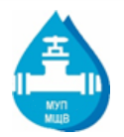 Уведомление о задолженности Абонентов МКД в городском округе Пушкинский за холодное водоснабжение и/или водоотведение10.10.2023г.Филиал МУП «Межрайонный Щелковский Водоканал» - «Водоканал городского округа Пушкинский» уведомляет о том, что у Вас образовалась задолженность перед нашим предприятием за холодное водоснабжение и/или водоотведение, превышающая сумму 2 месячных размеров начислений. Оплатить задолженность по платежному документу возможно: в личном кабинете МУП «Межрайонный Щелковский Водоканал» на сайте mr-vk.ru, в отделениях ФГУП «Почта России» и ПАО «Сбербанк России», с помощью сервисов Сбербанк Онлайн и в офисе предприятия по адресу: г. Пушкино, ул. Учинская, д.16.В случае непогашения задолженности в течение 20 дней со дня размещения на официальном сайте МУП «Межрайонный Щелковский Водоканал» в сети Интернет данного уведомления (10.10.2023г.) коммунальные услуги по холодному водоснабжению и/или водоотведению будут сначала ограничены, а затем приостановлены либо при отсутствии технической возможности введения ограничения приостановлены без предварительного введения ограничения. В соответствии с Постановлением правительства РФ от 06.05.2011 №354 (в ред. от 13.07.2019 №897) расходы исполнителя, связанные с введением ограничения, приостановления и возобновления предоставления коммунальной услуги потребителю-должнику, подлежат возмещению за счет потребителя, в отношении которого осуществлялись указанные действия, в размере, не превышающем 3000 (три тысячи) рублей в совокупности.Филиал МУП «Межрайонный Щелковский Водоканал» - «Водоканал городского округа Пушкинский» так же будет вынужден обратиться в судебные органы с требованиями о взыскании с Вас возникшей задолженности за холодное водоснабжение и/или водоотведение в принудительном порядке, взыскании пеней и судебных расходов. В соответствии с вышеизложенным, во избежание возникновения для Вас неблагоприятных последствий, связанных с введением ограничения/приостановления коммунальных услуг и взысканием задолженности в принудительном порядке, убедительно просим оплатить задолженность в срок, не превышающий 20 календарных дней с даты размещения настоящего уведомления (10.10.2023 г).АбонентАдресИтого задолженность за водопотребление более 2-х месяцев, рубв т. ч. задолженность за водоотведение более 2-х месяцев, рубв т.ч. задолженность за холодное водоснабжение более 2-х месяцев, руб.1369027066Пушкино г., Домбровская 2-я  ул., дом 27, кв.6610 067,385 655,824 411,561368022221Пушкино г., Островского ул., дом 22, кв.2219 131,285 135,143 996,1442002025279141254, Пушкино г., Степана Разина ул. (мкр Заветы Ильича), дом 2, корпус 5, кв.2795 877,513 318,152 559,361368022132Пушкино г., Островского ул., дом 22, кв.1329 100,815 115,643 985,171368022385Пушкино г., Островского ул., дом 22, кв.38510 494,675 897,074 597,606646016191Пушкино г., Фабричный 2-ой пр-д, дом 16, кв.1914 724,673 411,141 313,531325111043Пушкино г., Озерная ул., дом 11, корпус 1, кв.435 296,202 980,882 315,32136820А223Пушкино г., Островского ул., дом 20А, кв.22310 494,675 897,074 597,601368020171Пушкино г., Островского ул., дом 20, кв.17110 089,675 669,884 419,791368020046Пушкино г., Островского ул., дом 20, кв.462 719,001 535,161 183,846646016151Пушкино г., Фабричный 2-ой пр-д, дом 16, кв.1514 385,432 943,091 442,346646016383Пушкино г., Фабричный 2-ой пр-д, дом 16, кв.3833 817,102 447,191 369,911325111135Пушкино г., Озерная ул., дом 11, корпус 1, кв.1359 494,675 335,164 159,5142002021106Пушкино г., Степана Разина ул. (мкр Заветы Ильича), дом 2, корпус 1, кв.1069 636,215 535,644 100,571331005018Пушкино г., Чеховский 1-ый пр-д, дом 5, кв.182 128,742 128,741331005060Пушкино г., Чеховский 1-ый пр-д, дом 5, кв.605 598,923 921,671 677,251369027061Пушкино г., Домбровская 2-я  ул., дом 27, кв.6110 494,675 897,074 597,601300046350Пушкино г., Серебрянка мкр, дом 46, кв.35010 494,675 897,074 597,606646016471Пушкино г., Фабричный 2-ой пр-д, дом 16, кв.4714 935,003 311,451 623,5542002021102Пушкино г., Степана Разина ул. (мкр Заветы Ильича), дом 2, корпус 1, кв.1029 636,215 535,644 100,57136820А005Пушкино г., Островского ул., дом 20А, кв.510 494,675 897,074 597,606646016145Пушкино г., Фабричный 2-ой пр-д, дом 16, кв.1456 348,923 840,982 507,946646016197Пушкино г., Фабричный 2-ой пр-д, дом 16, кв.19710 236,646 822,893 413,756646016304Пушкино г., Фабричный 2-ой пр-д, дом 16, кв.3046 548,254 392,772 155,48146712182Пушкино г., ИНСТИТУТСКАЯ, дом 12, кв.18213 769,887 718,226 051,66136820А222Пушкино г., Островского ул., дом 20А, кв.22210 494,675 897,074 597,601330015119Пушкино г., Чехова ул., дом 15, кв.1195 223,593 663,511 560,081368020198Пушкино г., Островского ул., дом 20, кв.1981 149,291 149,2942002025061141254, Пушкино г., Степана Разина ул. (мкр Заветы Ильича), дом 2, корпус 5, кв.617 206,344 067,703 138,641300046395Пушкино г., Серебрянка мкр, дом 46, кв.3955 940,503 342,312 598,191369027028Пушкино г., Домбровская 2-я  ул., дом 27, кв.285 940,763 345,112 595,65146712134Пушкино г., ИНСТИТУТСКАЯ, дом 12, кв.1343 317,931 865,441 452,4942002021114Пушкино г., Степана Разина ул. (мкр Заветы Ильича), дом 2, корпус 1, кв.1149 636,215 535,644 100,574202022018Пушкино г., Степана Разина ул. (мкр Заветы Ильича), дом 2, корпус 2, кв.188 545,914 803,873 742,044202023025Пушкино г., Степана Разина ул. (мкр Заветы Ильича), дом 2, корпус 3, кв.252 660,291 502,231 158,06146712112Пушкино г., ИНСТИТУТСКАЯ, дом 12, кв.1121 136,551 136,551325112035Пушкино г., Озерная ул., дом 11, корпус 2, кв.352 696,431 517,731 178,70129803А015Пушкино г., Первомайская ул., дом 3А, кв.157 879,834 425,763 454,071325113043Пушкино г., Озерная ул., дом 11, корпус 3, кв.4310 494,675 897,074 597,601325113070Пушкино г., Озерная ул., дом 11, корпус 3, кв.701 149,921 149,926646016071Пушкино г., Фабричный 2-ой пр-д, дом 16, кв.7110 236,646 822,893 413,751331005115Пушкино г., Чеховский 1-ый пр-д, дом 5, кв.1155 598,923 921,671 677,256646016395Пушкино г., Фабричный 2-ой пр-д, дом 16, кв.3959 697,406 461,463 235,944202023076Пушкино г., Степана Разина ул. (мкр Заветы Ильича), дом 2, корпус 3, кв.761 151,371 151,37136820А053Пушкино г., Островского ул., дом 20А, кв.5310 494,675 897,074 597,6042002025242141254, Пушкино г., Степана Разина ул. (мкр Заветы Ильича), дом 2, корпус 5, кв.2427 206,344 067,703 138,641300046152Пушкино г., Серебрянка мкр, дом 46, кв.15210 494,675 897,074 597,6042002025146141254, Пушкино г., Степана Разина ул. (мкр Заветы Ильича), дом 2, корпус 5, кв.1463 433,341 937,421 495,9242002025048141254, Пушкино г., Степана Разина ул. (мкр Заветы Ильича), дом 2, корпус 5, кв.487 206,344 067,703 138,641320015134Пушкино г., Оранжерейная ул., дом 15, кв.1341 977,371 977,374202022079Пушкино г., Степана Разина ул. (мкр Заветы Ильича), дом 2, корпус 2, кв.7910 280,515 897,074 383,441368022422Пушкино г., Островского ул., дом 22, кв.42210 494,675 897,074 597,6013690270461Пушкино г., Домбровская 2-я  ул., дом 27, кв.466 487,073 639,052 848,021322028023Пушкино г., 50 ЛЕТ КОМСОМОЛА, дом 28, кв.2312 410,386 950,645 459,741330015033Пушкино г., Чехова ул., дом 15, кв.335 598,923 921,671 677,2542002025107141254, Пушкино г., Степана Разина ул. (мкр Заветы Ильича), дом 2, корпус 5, кв.1079 076,295 120,543 955,7542002025160141254, Пушкино г., Степана Разина ул. (мкр Заветы Ильича), дом 2, корпус 5, кв.1607 206,344 067,703 138,64129803А003Пушкино г., Первомайская ул., дом 3А, кв.310 494,675 897,074 597,601369027067Пушкино г., Домбровская 2-я  ул., дом 27, кв.675 940,503 342,312 598,191325113048Пушкино г., Озерная ул., дом 11, корпус 3, кв.481 151,371 151,37129803А043Пушкино г., Первомайская ул., дом 3А, кв.4310 494,675 897,074 597,601320015093Пушкино г., Оранжерейная ул., дом 15, кв.933 153,761 915,751 238,014202022048Пушкино г., Степана Разина ул. (мкр Заветы Ильича), дом 2, корпус 2, кв.488 810,945 072,693 738,25129803А033Пушкино г., Первомайская ул., дом 3А, кв.339 750,755 479,764 270,994202023102Пушкино г., Степана Разина ул. (мкр Заветы Ильича), дом 2, корпус 3, кв.1025 686,213 257,652 428,566646016229Пушкино г., Фабричный 2-ой пр-д, дом 16, кв.22918 026,9412 094,005 932,941322028005Пушкино г., 50 ЛЕТ КОМСОМОЛА, дом 28, кв.512 410,386 950,645 459,74136820А212Пушкино г., Островского ул., дом 20А, кв.21210 494,675 897,074 597,601325113106Пушкино г., Озерная ул., дом 11, корпус 3, кв.10610 494,675 897,074 597,601300046367Пушкино г., Серебрянка мкр, дом 46, кв.3671 150,461 150,461300046092Пушкино г., Серебрянка мкр, дом 46, кв.924 478,832 528,551 950,2842002025301141254, Пушкино г., Степана Разина ул. (мкр Заветы Ильича), дом 2, корпус 5, кв.3017 206,344 067,703 138,641368022274Пушкино г., Островского ул., дом 22, кв.2743 363,301 896,591 466,714202022044Пушкино г., Степана Разина ул. (мкр Заветы Ильича), дом 2, корпус 2, кв.4410 280,515 897,074 383,4442002025199141254, Пушкино г., Степана Разина ул. (мкр Заветы Ильича), дом 2, корпус 5, кв.1997 206,344 067,703 138,6442002025145141254, Пушкино г., Степана Разина ул. (мкр Заветы Ильича), дом 2, корпус 5, кв.1457 206,344 067,703 138,644202022112Пушкино г., Степана Разина ул. (мкр Заветы Ильича), дом 2, корпус 2, кв.1121 124,651 124,651325112084Пушкино г., Озерная ул., дом 11, корпус 2, кв.844 007,602 258,021 749,581325113073Пушкино г., Озерная ул., дом 11, корпус 3, кв.733 363,301 896,591 466,711368022254Пушкино г., Островского ул., дом 22, кв.2541 242,281 242,284202022025Пушкино г., Степана Разина ул. (мкр Заветы Ильича), дом 2, корпус 2, кв.253 796,202 138,301 657,9042002025264141254, Пушкино г., Степана Разина ул. (мкр Заветы Ильича), дом 2, корпус 5, кв.2647 206,344 067,703 138,646646016211Пушкино г., Фабричный 2-ой пр-д, дом 16, кв.21110 236,646 822,893 413,751325112100Пушкино г., Озерная ул., дом 11, корпус 2, кв.1004 494,672 533,471 961,204202023075Пушкино г., Степана Разина ул. (мкр Заветы Ильича), дом 2, корпус 3, кв.7510 280,515 897,074 383,441325111050Пушкино г., Озерная ул., дом 11, корпус 1, кв.503 363,301 896,581 466,724202023019Пушкино г., Степана Разина ул. (мкр Заветы Ильича), дом 2, корпус 3, кв.1910 280,515 897,074 383,4442002025226141254, Пушкино г., Степана Разина ул. (мкр Заветы Ильича), дом 2, корпус 5, кв.2261 157,061 157,061331005002Пушкино г., Чеховский 1-ый пр-д, дом 5, кв.25 598,923 921,671 677,25146712051Пушкино г., ИНСТИТУТСКАЯ, дом 12, кв.5113 769,887 718,226 051,664202022094Пушкино г., Степана Разина ул. (мкр Заветы Ильича), дом 2, корпус 2, кв.949 636,215 521,894 114,3242002025171141254, Пушкино г., Степана Разина ул. (мкр Заветы Ильича), дом 2, корпус 5, кв.1717 206,344 067,703 138,646646016180Пушкино г., Фабричный 2-ой пр-д, дом 16, кв.1806 543,624 388,142 155,4842002025080141254, Пушкино г., Степана Разина ул. (мкр Заветы Ильича), дом 2, корпус 5, кв.805 541,303 128,512 412,796646016131Пушкино г., Фабричный 2-ой пр-д, дом 16, кв.1312 251,592 251,591320015133Пушкино г., Оранжерейная ул., дом 15, кв.1333 397,382 357,951 039,4342002025203141254, Пушкино г., Степана Разина ул. (мкр Заветы Ильича), дом 2, корпус 5, кв.2032 735,361 543,581 191,78129803А114Пушкино г., Первомайская ул., дом 3А, кв.1141 339,301 339,304202023046Пушкино г., Степана Разина ул. (мкр Заветы Ильича), дом 2, корпус 3, кв.464 651,902 619,452 032,454202022129Пушкино г., Степана Разина ул. (мкр Заветы Ильича), дом 2, корпус 2, кв.12910 280,515 897,074 383,4442002021036Пушкино г., Степана Разина ул. (мкр Заветы Ильича), дом 2, корпус 1, кв.362 298,601 297,801 000,80129803А077Пушкино г., Первомайская ул., дом 3А, кв.7710 494,675 897,074 597,606646016456Пушкино г., Фабричный 2-ой пр-д, дом 16, кв.4561 851,871 851,8742002021109Пушкино г., Степана Разина ул. (мкр Заветы Ильича), дом 2, корпус 1, кв.10910 280,515 897,074 383,441300046333Пушкино г., Серебрянка мкр, дом 46, кв.3331 228,801 228,801369027227Пушкино г., Домбровская 2-я  ул., дом 27, кв.2273 991,742 245,611 746,134202023129Пушкино г., Степана Разина ул. (мкр Заветы Ильича), дом 2, корпус 3, кв.1299 042,175 201,113 841,066646016259Пушкино г., Фабричный 2-ой пр-д, дом 16, кв.25910 236,646 822,893 413,751325113084Пушкино г., Озерная ул., дом 11, корпус 3, кв.841 146,411 146,411322015013Пушкино г., 50 ЛЕТ КОМСОМОЛА, дом 15, кв.131 125,371 125,37146712059Пушкино г., ИНСТИТУТСКАЯ, дом 12, кв.593 327,851 875,441 452,411325111035Пушкино г., Озерная ул., дом 11, корпус 1, кв.3510 494,675 897,074 597,604202022056Пушкино г., Степана Разина ул. (мкр Заветы Ильича), дом 2, корпус 2, кв.5610 280,515 897,074 383,441322015014Пушкино г., 50 ЛЕТ КОМСОМОЛА, дом 15, кв.1411 000,006 862,054 137,95129803А016Пушкино г., Первомайская ул., дом 3А, кв.1610 494,675 897,074 597,6042002025039141254, Пушкино г., Степана Разина ул. (мкр Заветы Ильича), дом 2, корпус 5, кв.397 206,344 067,703 138,6442002021081Пушкино г., Степана Разина ул. (мкр Заветы Ильича), дом 2, корпус 1, кв.819 636,215 535,644 100,571300046072Пушкино г., Серебрянка мкр, дом 46, кв.723 547,152 002,741 544,41146712287Пушкино г., ИНСТИТУТСКАЯ, дом 12, кв.28713 769,887 718,226 051,664202022019Пушкино г., Степана Разина ул. (мкр Заветы Ильича), дом 2, корпус 2, кв.191 203,861 203,861368022222Пушкино г., Островского ул., дом 22, кв.2223 585,402 021,171 564,2342002021015Пушкино г., Степана Разина ул. (мкр Заветы Ильича), дом 2, корпус 1, кв.1510 280,515 897,074 383,444202022106Пушкино г., Степана Разина ул. (мкр Заветы Ильича), дом 2, корпус 2, кв.1063 280,511 881,761 398,756646016382Пушкино г., Фабричный 2-ой пр-д, дом 16, кв.38215 506,6111 561,363 945,25146712107Пушкино г., ИНСТИТУТСКАЯ, дом 12, кв.10713 769,887 718,226 051,661369027096Пушкино г., Домбровская 2-я  ул., дом 27, кв.962 796,032 796,031325113061Пушкино г., Озерная ул., дом 11, корпус 3, кв.612 719,001 532,891 186,111368022512Пушкино г., Островского ул., дом 22, кв.51210 494,675 897,074 597,60136820А200Пушкино г., Островского ул., дом 20А, кв.2004 007,602 258,021 749,581368022412Пушкино г., Островского ул., дом 22, кв.4125 940,503 342,312 598,191300046351Пушкино г., Серебрянка мкр, дом 46, кв.3517 889,264 435,513 453,7542002025244141254, Пушкино г., Степана Разина ул. (мкр Заветы Ильича), дом 2, корпус 5, кв.2447 206,344 067,703 138,641369027058Пушкино г., Домбровская 2-я  ул., дом 27, кв.582 719,001 533,061 185,9442002025059141254, Пушкино г., Степана Разина ул. (мкр Заветы Ильича), дом 2, корпус 5, кв.597 206,344 067,703 138,6442002025079141254, Пушкино г., Степана Разина ул. (мкр Заветы Ильича), дом 2, корпус 5, кв.797 206,344 067,703 138,644202022087Пушкино г., Степана Разина ул. (мкр Заветы Ильича), дом 2, корпус 2, кв.8710 280,515 897,074 383,441368020107Пушкино г., Островского ул., дом 20, кв.1079 850,375 535,644 314,7342002021048Пушкино г., Степана Разина ул. (мкр Заветы Ильича), дом 2, корпус 1, кв.4810 280,515 897,074 383,441300046143Пушкино г., Серебрянка мкр, дом 46, кв.1434 227,152 386,671 840,4842002025049141254, Пушкино г., Степана Разина ул. (мкр Заветы Ильича), дом 2, корпус 5, кв.497 206,344 067,703 138,646646016377Пушкино г., Фабричный 2-ой пр-д, дом 16, кв.3771 825,331 825,331300046126Пушкино г., Серебрянка мкр, дом 46, кв.1262 339,481 298,591 040,896646016036Пушкино г., Фабричный 2-ой пр-д, дом 16, кв.362 834,451 677,641 156,81136820А193Пушкино г., Островского ул., дом 20А, кв.1934 239,352 384,641 854,711322028097Пушкино г., 50 ЛЕТ КОМСОМОЛА, дом 28, кв.973 256,951 831,131 425,821300046039Пушкино г., Серебрянка мкр, дом 46, кв.3910 438,165 873,624 564,54136820А109Пушкино г., Островского ул., дом 20А, кв.1094 007,602 258,021 749,581325113007Пушкино г., Озерная ул., дом 11, корпус 3, кв.72 719,001 535,161 183,841320015163Пушкино г., Оранжерейная ул., дом 15, кв.1631 878,111 878,1142002021079Пушкино г., Степана Разина ул. (мкр Заветы Ильича), дом 2, корпус 1, кв.799 181,375 160,354 021,021368020012Пушкино г., Островского ул., дом 20, кв.1210 494,675 897,074 597,601300046196Пушкино г., Серебрянка мкр, дом 46, кв.1962 508,231 416,161 092,071322028039Пушкино г., 50 ЛЕТ КОМСОМОЛА, дом 28, кв.3912 410,386 950,645 459,741368022171Пушкино г., Островского ул., дом 22, кв.1711 014,671 014,6742002025138141254, Пушкино г., Степана Разина ул. (мкр Заветы Ильича), дом 2, корпус 5, кв.1386 821,253 848,952 972,30136820А071Пушкино г., Островского ул., дом 20А, кв.717 889,264 435,513 453,751322028101Пушкино г., 50 ЛЕТ КОМСОМОЛА, дом 28, кв.1015 300,152 983,432 316,721368022398Пушкино г., Островского ул., дом 22, кв.3984 895,462 763,982 131,481368020164Пушкино г., Островского ул., дом 20, кв.1642 958,301 669,401 288,904202022128Пушкино г., Степана Разина ул. (мкр Заветы Ильича), дом 2, корпус 2, кв.12810 280,515 897,074 383,44129803А073Пушкино г., Первомайская ул., дом 3А, кв.733 271,771 851,221 420,551300046046Пушкино г., Серебрянка мкр, дом 46, кв.467 779,564 371,053 408,511369027193Пушкино г., Домбровская 2-я  ул., дом 27, кв.1931 151,371 151,371325113068Пушкино г., Озерная ул., дом 11, корпус 3, кв.681 153,601 153,601300046130Пушкино г., Серебрянка мкр, дом 46, кв.1304 984,532 813,612 170,921300046070Пушкино г., Серебрянка мкр, дом 46, кв.704 432,072 502,361 929,716646016478Пушкино г., Фабричный 2-ой пр-д, дом 16, кв.4782 563,701 447,481 116,224202023004Пушкино г., Степана Разина ул. (мкр Заветы Ильича), дом 2, корпус 3, кв.410 280,515 897,074 383,441300046444Пушкино г., Серебрянка мкр, дом 46, кв.44410 494,675 897,074 597,604202022069Пушкино г., Степана Разина ул. (мкр Заветы Ильича), дом 2, корпус 2, кв.698 244,964 635,053 609,911331005072Пушкино г., Чеховский 1-ый пр-д, дом 5, кв.725 598,923 921,671 677,251325113089Пушкино г., Озерная ул., дом 11, корпус 3, кв.8910 494,675 897,074 597,601325112052Пушкино г., Озерная ул., дом 11, корпус 2, кв.526 509,883 661,722 848,161325111133Пушкино г., Озерная ул., дом 11, корпус 1, кв.13310 494,675 897,074 597,601331005096Пушкино г., Чеховский 1-ый пр-д, дом 5, кв.965 598,923 921,671 677,2542002025168141254, Пушкино г., Степана Разина ул. (мкр Заветы Ильича), дом 2, корпус 5, кв.1687 206,344 067,703 138,641325112111Пушкино г., Озерная ул., дом 11, корпус 2, кв.1113 904,472 200,151 704,321331005122Пушкино г., Чеховский 1-ый пр-д, дом 5, кв.1225 598,923 921,671 677,25129803А034Пушкино г., Первомайская ул., дом 3А, кв.3410 494,675 897,074 597,601368022511Пушкино г., Островского ул., дом 22, кв.5114 007,602 258,021 749,5842002025103141254, Пушкино г., Степана Разина ул. (мкр Заветы Ильича), дом 2, корпус 5, кв.1037 206,344 067,703 138,641368022431Пушкино г., Островского ул., дом 22, кв.4317 205,794 051,093 154,706646016346Пушкино г., Фабричный 2-ой пр-д, дом 16, кв.3467 270,964 839,272 431,691320015042Пушкино г., Оранжерейная ул., дом 15, кв.424 141,712 888,341 253,37420020251982141254, Пушкино г., Степана Разина ул. (мкр Заветы Ильича), дом 2, корпус 5, кв.1981 002,401 002,40136820А183Пушкино г., Островского ул., дом 20А, кв.1831 143,651 143,651330015030Пушкино г., Чехова ул., дом 15, кв.305 598,923 921,671 677,25146712286Пушкино г., ИНСТИТУТСКАЯ, дом 12, кв.2862 334,331 312,201 022,131368022429Пушкино г., Островского ул., дом 22, кв.4294 007,602 258,021 749,586646016167Пушкино г., Фабричный 2-ой пр-д, дом 16, кв.1671 535,141 535,141300046110Пушкино г., Серебрянка мкр, дом 46, кв.11015 004,588 431,066 573,526646016483Пушкино г., Фабричный 2-ой пр-д, дом 16, кв.48324 441,7416 387,008 054,741325112108Пушкино г., Озерная ул., дом 11, корпус 2, кв.10810 494,675 897,074 597,601368022407Пушкино г., Островского ул., дом 22, кв.4071 300,951 300,95129803А006Пушкино г., Первомайская ул., дом 3А, кв.63 327,851 875,191 452,661325112001Пушкино г., Озерная ул., дом 11, корпус 2, кв.11 151,371 151,371322015048Пушкино г., 50 ЛЕТ КОМСОМОЛА, дом 15, кв.485 598,923 921,671 677,2542002025241141254, Пушкино г., Степана Разина ул. (мкр Заветы Ильича), дом 2, корпус 5, кв.2417 206,344 067,703 138,641368022311Пушкино г., Островского ул., дом 22, кв.3111 150,571 150,571300046124Пушкино г., Серебрянка мкр, дом 46, кв.12410 494,675 897,074 597,601300046339Пушкино г., Серебрянка мкр, дом 46, кв.3399 850,375 535,644 314,731331005055Пушкино г., Чеховский 1-ый пр-д, дом 5, кв.553 965,362 765,831 199,53136820А104Пушкино г., Островского ул., дом 20А, кв.1043 363,301 896,591 466,711368020132Пушкино г., Островского ул., дом 20, кв.1325 179,772 914,032 265,741322015042Пушкино г., 50 ЛЕТ КОМСОМОЛА, дом 15, кв.425 598,923 921,671 677,251368022472Пушкино г., Островского ул., дом 22, кв.4729 750,755 479,764 270,991368020017Пушкино г., Островского ул., дом 20, кв.1710 089,675 669,884 419,791368020177Пушкино г., Островского ул., дом 20, кв.1772 799,191 580,441 218,7542002025260141254, Пушкино г., Степана Разина ул. (мкр Заветы Ильича), дом 2, корпус 5, кв.2607 206,344 067,703 138,646646016364Пушкино г., Фабричный 2-ой пр-д, дом 16, кв.3649 570,035 884,163 685,87146712196Пушкино г., ИНСТИТУТСКАЯ, дом 12, кв.19613 769,887 718,226 051,661300046224Пушкино г., Серебрянка мкр, дом 46, кв.22418 408,2710 340,048 068,236646016371Пушкино г., Фабричный 2-ой пр-д, дом 16, кв.37110 236,646 822,893 413,751325113069Пушкино г., Озерная ул., дом 11, корпус 3, кв.695 815,443 265,972 549,476646016476Пушкино г., Фабричный 2-ой пр-д, дом 16, кв.4764 196,242 820,531 375,716646016466Пушкино г., Фабричный 2-ой пр-д, дом 16, кв.46629 631,5019 731,669 899,844202023011Пушкино г., Степана Разина ул. (мкр Заветы Ильича), дом 2, корпус 3, кв.1110 280,515 897,074 383,446646016099Пушкино г., Фабричный 2-ой пр-д, дом 16, кв.995 466,843 667,931 798,914202022120Пушкино г., Степана Разина ул. (мкр Заветы Ильича), дом 2, корпус 2, кв.1203 540,991 991,271 549,721325111131Пушкино г., Озерная ул., дом 11, корпус 1, кв.1315 247,282 949,522 297,764202023069Пушкино г., Степана Разина ул. (мкр Заветы Ильича), дом 2, корпус 3, кв.6910 280,515 897,074 383,446646016243Пушкино г., Фабричный 2-ой пр-д, дом 16, кв.2439 717,086 520,483 196,604202023042Пушкино г., Степана Разина ул. (мкр Заветы Ильича), дом 2, корпус 3, кв.4210 280,515 897,074 383,4442002025312141254, Пушкино г., Степана Разина ул. (мкр Заветы Ильича), дом 2, корпус 5, кв.3127 206,344 067,703 138,646646016441Пушкино г., Фабричный 2-ой пр-д, дом 16, кв.44110 236,646 822,893 413,751300046026Пушкино г., Серебрянка мкр, дом 46, кв.261 149,631 149,631300046187Пушкино г., Серебрянка мкр, дом 46, кв.18710 494,675 897,074 597,601331005009Пушкино г., Чеховский 1-ый пр-д, дом 5, кв.95 598,923 921,671 677,2542002025300141254, Пушкино г., Степана Разина ул. (мкр Заветы Ильича), дом 2, корпус 5, кв.3007 206,344 067,703 138,644202022058Пушкино г., Степана Разина ул. (мкр Заветы Ильича), дом 2, корпус 2, кв.583 295,431 962,211 333,22146712188Пушкино г., ИНСТИТУТСКАЯ, дом 12, кв.1884 500,082 519,241 980,8442002021118Пушкино г., Степана Разина ул. (мкр Заветы Ильича), дом 2, корпус 1, кв.11810 280,515 897,074 383,4442002021055Пушкино г., Степана Разина ул. (мкр Заветы Ильича), дом 2, корпус 1, кв.5510 280,515 897,074 383,441325112093Пушкино г., Озерная ул., дом 11, корпус 2, кв.931 655,461 655,461368022535Пушкино г., Островского ул., дом 22, кв.53510 494,675 897,074 597,601331005106Пушкино г., Чеховский 1-ый пр-д, дом 5, кв.1064 833,823 395,431 438,391368020174Пушкино г., Островского ул., дом 20, кв.1747 089,673 986,053 103,626646016361Пушкино г., Фабричный 2-ой пр-д, дом 16, кв.3618 236,645 521,832 714,81146712279Пушкино г., ИНСТИТУТСКАЯ, дом 12, кв.2791 251,011 251,011369027188Пушкино г., Домбровская 2-я  ул., дом 27, кв.18810 494,675 897,074 597,601330015088Пушкино г., Чехова ул., дом 15, кв.887 092,975 058,782 034,191331005059Пушкино г., Чеховский 1-ый пр-д, дом 5, кв.595 598,923 921,671 677,256646016291Пушкино г., Фабричный 2-ой пр-д, дом 16, кв.29110 400,526 809,443 591,081325112050Пушкино г., Озерная ул., дом 11, корпус 2, кв.5010 494,675 897,074 597,601368022106Пушкино г., Островского ул., дом 22, кв.1069 181,375 160,354 021,021368022096Пушкино г., Островского ул., дом 22, кв.9610 494,675 897,074 597,601368020154Пушкино г., Островского ул., дом 20, кв.15410 089,675 669,884 419,7942002025170141254, Пушкино г., Степана Разина ул. (мкр Заветы Ильича), дом 2, корпус 5, кв.1707 206,344 067,703 138,646646016414Пушкино г., Фабричный 2-ой пр-д, дом 16, кв.4145 477,173 742,301 734,874202022125Пушкино г., Степана Разина ул. (мкр Заветы Ильича), дом 2, корпус 2, кв.12510 280,515 897,074 383,441330015007Пушкино г., Чехова ул., дом 15, кв.75 223,593 663,511 560,0842002021126Пушкино г., Степана Разина ул. (мкр Заветы Ильича), дом 2, корпус 1, кв.12610 280,515 897,074 383,441368020094Пушкино г., Островского ул., дом 20, кв.943 891,061 781,472 109,59146712163Пушкино г., ИНСТИТУТСКАЯ, дом 12, кв.1632 641,721 570,121 071,606646016373Пушкино г., Фабричный 2-ой пр-д, дом 16, кв.37310 236,646 822,893 413,751368020155Пушкино г., Островского ул., дом 20, кв.15510 492,815 902,054 590,766646016405Пушкино г., Фабричный 2-ой пр-д, дом 16, кв.4054 725,783 152,431 573,351325112090Пушкино г., Озерная ул., дом 11, корпус 2, кв.9010 494,675 897,074 597,601368022109Пушкино г., Островского ул., дом 22, кв.1091 150,561 150,561368020209Пушкино г., Островского ул., дом 20, кв.20910 089,675 669,884 419,791368022026Пушкино г., Островского ул., дом 22, кв.265 897,075 897,071331005013Пушкино г., Чеховский 1-ый пр-д, дом 5, кв.135 598,923 921,671 677,2542002021133Пушкино г., Степана Разина ул. (мкр Заветы Ильича), дом 2, корпус 1, кв.13310 280,515 897,074 383,441325113026Пушкино г., Озерная ул., дом 11, корпус 3, кв.269 814,925 513,284 301,641368022266Пушкино г., Островского ул., дом 22, кв.2661 150,951 150,951300046140Пушкино г., Серебрянка мкр, дом 46, кв.1405 463,133 082,772 380,361325112041Пушкино г., Озерная ул., дом 11, корпус 2, кв.416 597,153 710,672 886,481330015061Пушкино г., Чехова ул., дом 15, кв.615 598,923 921,671 677,251331005144Пушкино г., Чеховский 1-ый пр-д, дом 5, кв.1445 598,923 921,671 677,251325113010Пушкино г., Озерная ул., дом 11, корпус 3, кв.1010 494,675 897,074 597,601325113055Пушкино г., Озерная ул., дом 11, корпус 3, кв.552 775,411 554,161 221,25146712204Пушкино г., ИНСТИТУТСКАЯ, дом 12, кв.20413 769,887 718,226 051,666646016338Пушкино г., Фабричный 2-ой пр-д, дом 16, кв.33814 684,1210 716,013 968,114202022089Пушкино г., Степана Разина ул. (мкр Заветы Ильича), дом 2, корпус 2, кв.891 151,371 151,371368022419Пушкино г., Островского ул., дом 22, кв.41910 494,675 897,074 597,60136820А103Пушкино г., Островского ул., дом 20А, кв.10310 494,675 897,074 597,601322028142Пушкино г., 50 ЛЕТ КОМСОМОЛА, дом 28, кв.142 НП4 581,002 574,732 006,27146712023Пушкино г., ИНСТИТУТСКАЯ, дом 12, кв.235 296,202 980,882 315,3242002025165141254, Пушкино г., Степана Разина ул. (мкр Заветы Ильича), дом 2, корпус 5, кв.1657 206,344 067,703 138,646646016093Пушкино г., Фабричный 2-ой пр-д, дом 16, кв.938 615,685 869,192 746,494202022108Пушкино г., Степана Разина ул. (мкр Заветы Ильича), дом 2, корпус 2, кв.1081 141,111 141,111368022245Пушкино г., Островского ул., дом 22, кв.2454 437,452 494,471 942,981300046132Пушкино г., Серебрянка мкр, дом 46, кв.1325 392,233 042,742 349,4942002025091141254, Пушкино г., Степана Разина ул. (мкр Заветы Ильича), дом 2, корпус 5, кв.917 206,344 067,703 138,646646016183Пушкино г., Фабричный 2-ой пр-д, дом 16, кв.18319 394,7412 922,956 471,791369027120Пушкино г., Домбровская 2-я  ул., дом 27, кв.1203 494,671 970,291 524,381325113118Пушкино г., Озерная ул., дом 11, корпус 3, кв.11810 494,675 897,074 597,604202023116Пушкино г., Степана Разина ул. (мкр Заветы Ильича), дом 2, корпус 3, кв.1168 011,964 176,793 835,171330015128Пушкино г., Чехова ул., дом 15, кв.1285 598,923 921,671 677,251325112077Пушкино г., Озерная ул., дом 11, корпус 2, кв.776 994,673 933,683 060,991330015105Пушкино г., Чехова ул., дом 15, кв.1055 598,923 921,671 677,251322015080Пушкино г., 50 ЛЕТ КОМСОМОЛА, дом 15, кв.801 354,641 354,641325112135Пушкино г., Озерная ул., дом 11, корпус 2, кв.13510 494,675 897,074 597,606646016022Пушкино г., Фабричный 2-ой пр-д, дом 16, кв.223 296,622 213,301 083,321368022377Пушкино г., Островского ул., дом 22, кв.3777 514,664 204,003 310,6642002025309141254, Пушкино г., Степана Разина ул. (мкр Заветы Ильича), дом 2, корпус 5, кв.3097 206,344 067,703 138,641325112121Пушкино г., Озерная ул., дом 11, корпус 2, кв.1214 285,132 418,131 867,001331005126Пушкино г., Чеховский 1-ый пр-д, дом 5, кв.1261 323,931 323,9342002025198141254, Пушкино г., Степана Разина ул. (мкр Заветы Ильича), дом 2, корпус 5, кв.1985 429,243 065,302 363,941300046336Пушкино г., Серебрянка мкр, дом 46, кв.3363 215,101 812,051 403,051331005008Пушкино г., Чеховский 1-ый пр-д, дом 5, кв.85 598,923 921,671 677,251368022098Пушкино г., Островского ул., дом 22, кв.982 966,011 653,151 312,866646016203Пушкино г., Фабричный 2-ой пр-д, дом 16, кв.20310 236,646 822,893 413,754202023049Пушкино г., Степана Разина ул. (мкр Заветы Ильича), дом 2, корпус 3, кв.4910 280,515 897,074 383,4442002025125141254, Пушкино г., Степана Разина ул. (мкр Заветы Ильича), дом 2, корпус 5, кв.1257 206,344 067,703 138,641325112085Пушкино г., Озерная ул., дом 11, корпус 2, кв.8510 494,675 897,074 597,6042002025009141254, Пушкино г., Степана Разина ул. (мкр Заветы Ильича), дом 2, корпус 5, кв.97 206,344 067,703 138,644202022022Пушкино г., Степана Разина ул. (мкр Заветы Ильича), дом 2, корпус 2, кв.221 039,351 039,356646016416Пушкино г., Фабричный 2-ой пр-д, дом 16, кв.41616 249,1210 889,715 359,4142002021072Пушкино г., Степана Разина ул. (мкр Заветы Ильича), дом 2, корпус 1, кв.7210 280,515 897,074 383,4442002025268141254, Пушкино г., Степана Разина ул. (мкр Заветы Ильича), дом 2, корпус 5, кв.2685 541,303 128,512 412,791368020210Пушкино г., Островского ул., дом 20, кв.21013 701,157 700,216 000,941368022536Пушкино г., Островского ул., дом 22, кв.5364 007,602 258,021 749,581325112023Пушкино г., Озерная ул., дом 11, корпус 2, кв.2310 494,675 897,074 597,601369027169Пушкино г., Домбровская 2-я  ул., дом 27, кв.1694 651,902 619,462 032,441320015166Пушкино г., Оранжерейная ул., дом 15, кв.1661 878,101 878,101331005132Пушкино г., Чеховский 1-ый пр-д, дом 5, кв.1321 964,541 964,541320015140Пушкино г., Оранжерейная ул., дом 15, кв.1401 616,821 616,8242002025216141254, Пушкино г., Степана Разина ул. (мкр Заветы Ильича), дом 2, корпус 5, кв.2162 388,161 347,601 040,56146712039Пушкино г., ИНСТИТУТСКАЯ, дом 12, кв.397 640,904 305,603 335,30136820А157Пушкино г., Островского ул., дом 20А, кв.1572 719,001 532,891 186,114202023031Пушкино г., Степана Разина ул. (мкр Заветы Ильича), дом 2, корпус 3, кв.314 964,092 792,912 171,18146712199Пушкино г., ИНСТИТУТСКАЯ, дом 12, кв.1995 437,963 070,282 367,681322015003Пушкино г., 50 ЛЕТ КОМСОМОЛА, дом 15, кв.34 463,623 140,811 322,814202022132Пушкино г., Степана Разина ул. (мкр Заветы Ильича), дом 2, корпус 2, кв.1329 893,185 673,644 219,541331005099Пушкино г., Чеховский 1-ый пр-д, дом 5, кв.995 598,923 921,671 677,251325111076Пушкино г., Озерная ул., дом 11, корпус 1, кв.765 940,503 342,322 598,1842002025096141254, Пушкино г., Степана Разина ул. (мкр Заветы Ильича), дом 2, корпус 5, кв.967 206,344 067,703 138,641325112087Пушкино г., Озерная ул., дом 11, корпус 2, кв.878 924,895 016,483 908,411368022250Пушкино г., Островского ул., дом 22, кв.2501 149,261 149,261368020221Пушкино г., Островского ул., дом 20, кв.22110 089,675 669,884 419,7942002025147141254, Пушкино г., Степана Разина ул. (мкр Заветы Ильича), дом 2, корпус 5, кв.1477 206,344 067,703 138,641325112042Пушкино г., Озерная ул., дом 11, корпус 2, кв.4210 494,675 897,074 597,60146712037Пушкино г., ИНСТИТУТСКАЯ, дом 12, кв.3713 769,887 718,226 051,661325112068Пушкино г., Озерная ул., дом 11, корпус 2, кв.682 719,001 533,951 185,051325113102Пушкино г., Озерная ул., дом 11, корпус 3, кв.1026 994,673 930,853 063,821369027132Пушкино г., Домбровская 2-я  ул., дом 27, кв.1328 524,724 791,993 732,7342002025305141254, Пушкино г., Степана Разина ул. (мкр Заветы Ильича), дом 2, корпус 5, кв.3057 206,344 067,703 138,641325111057Пушкино г., Озерная ул., дом 11, корпус 1, кв.5710 494,675 897,074 597,601368022235Пушкино г., Островского ул., дом 22, кв.23510 494,675 897,074 597,60129803А130Пушкино г., Первомайская ул., дом 3А, кв.1303 107,321 165,601 941,7242002025215141254, Пушкино г., Степана Разина ул. (мкр Заветы Ильича), дом 2, корпус 5, кв.2154 770,592 693,532 077,061368022232Пушкино г., Островского ул., дом 22, кв.23210 494,675 897,074 597,601369027189Пушкино г., Домбровская 2-я  ул., дом 27, кв.18910 494,675 897,074 597,601368022292Пушкино г., Островского ул., дом 22, кв.29210 494,675 897,074 597,60146712117Пушкино г., ИНСТИТУТСКАЯ, дом 12, кв.11713 769,887 718,226 051,661320015157Пушкино г., Оранжерейная ул., дом 15, кв.1573 169,851 915,581 254,2742002025036141254, Пушкино г., Степана Разина ул. (мкр Заветы Ильича), дом 2, корпус 5, кв.367 206,344 067,703 138,641300046108Пушкино г., Серебрянка мкр, дом 46, кв.1084 479,612 529,211 950,401300046310Пушкино г., Серебрянка мкр, дом 46, кв.3105 145,912 893,622 252,29129803А053Пушкино г., Первомайская ул., дом 3А, кв.5310 494,675 897,074 597,6042002021052Пушкино г., Степана Разина ул. (мкр Заветы Ильича), дом 2, корпус 1, кв.526 972,543 916,503 056,041325112074Пушкино г., Озерная ул., дом 11, корпус 2, кв.7410 494,675 897,074 597,601325112134Пушкино г., Озерная ул., дом 11, корпус 2, кв.1342 719,001 535,161 183,841330015038Пушкино г., Чехова ул., дом 15, кв.382 428,712 428,716646016322Пушкино г., Фабричный 2-ой пр-д, дом 16, кв.32211 905,627 697,054 208,571368022094Пушкино г., Островского ул., дом 22, кв.9410 494,675 897,074 597,601368022226Пушкино г., Островского ул., дом 22, кв.22610 494,675 897,074 597,6042002025174141254, Пушкино г., Степана Разина ул. (мкр Заветы Ильича), дом 2, корпус 5, кв.1747 206,344 067,703 138,646646016436Пушкино г., Фабричный 2-ой пр-д, дом 16, кв.43610 236,646 822,893 413,7542002021005Пушкино г., Степана Разина ул. (мкр Заветы Ильича), дом 2, корпус 1, кв.57 431,264 270,713 160,551300046054Пушкино г., Серебрянка мкр, дом 46, кв.543 430,561 923,661 506,901368020009Пушкино г., Островского ул., дом 20, кв.910 089,675 669,884 419,794202022086Пушкино г., Степана Разина ул. (мкр Заветы Ильича), дом 2, корпус 2, кв.866 308,643 600,462 708,18146712246Пушкино г., ИНСТИТУТСКАЯ, дом 12, кв.2462 719,001 535,161 183,841368020114Пушкино г., Островского ул., дом 20, кв.1143 112,671 754,361 358,311322028090Пушкино г., 50 ЛЕТ КОМСОМОЛА, дом 28, кв.901 181,251 181,251369027074Пушкино г., Домбровская 2-я  ул., дом 27, кв.744 007,602 258,021 749,586646016171Пушкино г., Фабричный 2-ой пр-д, дом 16, кв.1715 933,883 974,881 959,006646016172Пушкино г., Фабричный 2-ой пр-д, дом 16, кв.1724 423,873 160,381 263,496646016409Пушкино г., Фабричный 2-ой пр-д, дом 16, кв.4091 061,601 061,604202023015Пушкино г., Степана Разина ул. (мкр Заветы Ильича), дом 2, корпус 3, кв.1510 280,515 897,074 383,441368022305Пушкино г., Островского ул., дом 22, кв.3055 494,672 384,853 109,821368022133Пушкино г., Островского ул., дом 22, кв.1334 651,902 613,962 037,941320015102Пушкино г., Оранжерейная ул., дом 15, кв.1021 550,151 550,151322015066Пушкино г., 50 ЛЕТ КОМСОМОЛА, дом 15, кв.665 598,923 921,671 677,256646016210Пушкино г., Фабричный 2-ой пр-д, дом 16, кв.2107 033,884 712,182 321,701325113066Пушкино г., Озерная ул., дом 11, корпус 3, кв.661 151,371 151,376646016329Пушкино г., Фабричный 2-ой пр-д, дом 16, кв.32910 236,646 822,893 413,751368022075Пушкино г., Островского ул., дом 22, кв.759 130,555 126,884 003,67136820А004Пушкино г., Островского ул., дом 20А, кв.412 373,266 959,065 414,2042002021086Пушкино г., Степана Разина ул. (мкр Заветы Ильича), дом 2, корпус 1, кв.8610 280,515 897,074 383,444202023090Пушкино г., Степана Разина ул. (мкр Заветы Ильича), дом 2, корпус 3, кв.903 049,051 712,921 336,13136820А036Пушкино г., Островского ул., дом 20А, кв.3610 494,675 897,074 597,601331005107Пушкино г., Чеховский 1-ый пр-д, дом 5, кв.1075 598,923 921,671 677,2542002025235141254, Пушкино г., Степана Разина ул. (мкр Заветы Ильича), дом 2, корпус 5, кв.2357 206,344 067,703 138,64129803А123Пушкино г., Первомайская ул., дом 3А, кв.12310 494,675 897,074 597,6042002025283141254, Пушкино г., Степана Разина ул. (мкр Заветы Ильича), дом 2, корпус 5, кв.2837 206,344 067,703 138,646646016378Пушкино г., Фабричный 2-ой пр-д, дом 16, кв.3781 825,331 825,331325112128Пушкино г., Озерная ул., дом 11, корпус 2, кв.1289 298,545 225,294 073,251322015031Пушкино г., 50 ЛЕТ КОМСОМОЛА, дом 15, кв.314 348,923 046,131 302,79129803А049Пушкино г., Первомайская ул., дом 3А, кв.491 149,551 149,551368020078Пушкино г., Островского ул., дом 20, кв.7810 089,675 669,884 419,791368022099Пушкино г., Островского ул., дом 22, кв.992 719,001 533,011 185,991322015037Пушкино г., 50 ЛЕТ КОМСОМОЛА, дом 15, кв.371 752,251 752,256646016125Пушкино г., Фабричный 2-ой пр-д, дом 16, кв.1251 030,071 030,0742002025200141254, Пушкино г., Степана Разина ул. (мкр Заветы Ильича), дом 2, корпус 5, кв.2006 445,343 638,452 806,891325111070Пушкино г., Озерная ул., дом 11, корпус 1, кв.704 114,782 312,461 802,3242002025284141254, Пушкино г., Степана Разина ул. (мкр Заветы Ильича), дом 2, корпус 5, кв.2847 206,344 067,703 138,641325112099Пушкино г., Озерная ул., дом 11, корпус 2, кв.9910 494,675 897,074 597,6042002025175141254, Пушкино г., Степана Разина ул. (мкр Заветы Ильича), дом 2, корпус 5, кв.1757 206,344 067,703 138,64136820А075Пушкино г., Островского ул., дом 20А, кв.7510 494,675 897,074 597,601330015097Пушкино г., Чехова ул., дом 15, кв.975 598,923 921,671 677,251320015019Пушкино г., Оранжерейная ул., дом 15, кв.191 910,521 910,521300046241Пушкино г., Серебрянка мкр, дом 46, кв.2412 719,001 533,541 185,461322015081Пушкино г., 50 ЛЕТ КОМСОМОЛА, дом 15, кв.815 598,923 921,671 677,2542002025231141254, Пушкино г., Степана Разина ул. (мкр Заветы Ильича), дом 2, корпус 5, кв.2317 206,344 067,703 138,641325113051Пушкино г., Озерная ул., дом 11, корпус 3, кв.513 720,342 090,741 629,601368022124Пушкино г., Островского ул., дом 22, кв.1242 676,911 479,691 197,226646016104Пушкино г., Фабричный 2-ой пр-д, дом 16, кв.1041 078,791 078,791300046400Пушкино г., Серебрянка мкр, дом 46, кв.4009 765,785 513,804 251,981369027105Пушкино г., Домбровская 2-я  ул., дом 27, кв.10510 494,675 897,074 597,6042002021026Пушкино г., Степана Разина ул. (мкр Заветы Ильича), дом 2, корпус 1, кв.261 013,801 013,8042002025095141254, Пушкино г., Степана Разина ул. (мкр Заветы Ильича), дом 2, корпус 5, кв.957 206,344 067,703 138,641369027176Пушкино г., Домбровская 2-я  ул., дом 27, кв.17610 494,675 897,074 597,601368022139Пушкино г., Островского ул., дом 22, кв.1393 729,272 096,651 632,6242002021062Пушкино г., Степана Разина ул. (мкр Заветы Ильича), дом 2, корпус 1, кв.625 952,853 349,242 603,611300046253Пушкино г., Серебрянка мкр, дом 46, кв.25310 494,675 897,074 597,601300046057Пушкино г., Серебрянка мкр, дом 46, кв.577 619,484 302,003 317,4842002021039Пушкино г., Степана Разина ул. (мкр Заветы Ильича), дом 2, корпус 1, кв.393 703,302 090,901 612,401300046045Пушкино г., Серебрянка мкр, дом 46, кв.453 438,161 934,691 503,476646016063Пушкино г., Фабричный 2-ой пр-д, дом 16, кв.631 126,521 126,5242002025286141254, Пушкино г., Степана Разина ул. (мкр Заветы Ильича), дом 2, корпус 5, кв.2867 206,344 067,703 138,646646016214Пушкино г., Фабричный 2-ой пр-д, дом 16, кв.21410 236,646 822,893 413,7542002021063Пушкино г., Степана Разина ул. (мкр Заветы Ильича), дом 2, корпус 1, кв.6310 280,515 897,074 383,441369027005Пушкино г., Домбровская 2-я  ул., дом 27, кв.59 850,375 535,644 314,731368022432Пушкино г., Островского ул., дом 22, кв.4322 719,001 535,161 183,841325112049Пушкино г., Озерная ул., дом 11, корпус 2, кв.4910 494,675 897,074 597,6042002025304141254, Пушкино г., Степана Разина ул. (мкр Заветы Ильича), дом 2, корпус 5, кв.3047 206,344 067,703 138,641369027052Пушкино г., Домбровская 2-я  ул., дом 27, кв.521 189,651 189,651330015111Пушкино г., Чехова ул., дом 15, кв.1115 598,923 921,671 677,256646016207Пушкино г., Фабричный 2-ой пр-д, дом 16, кв.2071 490,441 490,446646016428Пушкино г., Фабричный 2-ой пр-д, дом 16, кв.4281 526,371 526,371325112094Пушкино г., Озерная ул., дом 11, корпус 2, кв.949 750,755 479,764 270,991368022268Пушкино г., Островского ул., дом 22, кв.2683 363,301 896,601 466,701325111067Пушкино г., Озерная ул., дом 11, корпус 1, кв.676 597,153 710,672 886,481368022114Пушкино г., Островского ул., дом 22, кв.1144 007,602 258,021 749,584202023100Пушкино г., Степана Разина ул. (мкр Заветы Ильича), дом 2, корпус 3, кв.1007 253,804 079,033 174,77146712261Пушкино г., ИНСТИТУТСКАЯ, дом 12, кв.2615 001,923 070,281 931,641368022241Пушкино г., Островского ул., дом 22, кв.24110 494,675 897,074 597,601322028047Пушкино г., 50 ЛЕТ КОМСОМОЛА, дом 28, кв.4712 410,386 950,645 459,741325113077Пушкино г., Озерная ул., дом 11, корпус 3, кв.774 597,604 597,601331005064Пушкино г., Чеховский 1-ый пр-д, дом 5, кв.645 216,373 658,551 557,82146712024Пушкино г., ИНСТИТУТСКАЯ, дом 12, кв.12  2412 853,607 240,165 613,44129803А041Пушкино г., Первомайская ул., дом 3А, кв.414 133,992 326,781 807,211320015126Пушкино г., Оранжерейная ул., дом 15, кв.1263 318,422 065,051 253,371368022271Пушкино г., Островского ул., дом 22, кв.2714 651,902 619,452 032,451368022467Пушкино г., Островского ул., дом 22, кв.4673 545,911 993,241 552,676646016103Пушкино г., Фабричный 2-ой пр-д, дом 16, кв.1033 523,052 365,621 157,436646016363Пушкино г., Фабричный 2-ой пр-д, дом 16, кв.3631 532,761 532,76136820А076Пушкино г., Островского ул., дом 20А, кв.7610 494,675 897,074 597,601325112057Пушкино г., Озерная ул., дом 11, корпус 2, кв.571 151,371 151,376646016353Пушкино г., Фабричный 2-ой пр-д, дом 16, кв.3535 220,473 572,471 648,001300046341Пушкино г., Серебрянка мкр, дом 46, кв.3413 363,301 896,601 466,701369027235Пушкино г., Домбровская 2-я  ул., дом 27, кв.2356 609,503 717,602 891,901320015128Пушкино г., Оранжерейная ул., дом 15, кв.1281 048,581 048,586646016208Пушкино г., Фабричный 2-ой пр-д, дом 16, кв.2086 016,414 036,291 980,121300046166Пушкино г., Серебрянка мкр, дом 46, кв.1661 149,421 149,421300046467Пушкино г., Серебрянка мкр, дом 46, кв.4674 007,602 258,021 749,586646016455Пушкино г., Фабричный 2-ой пр-д, дом 16, кв.45510 236,646 822,893 413,751331005081Пушкино г., Чеховский 1-ый пр-д, дом 5, кв.811 353,561 353,5642002025100141254, Пушкино г., Степана Разина ул. (мкр Заветы Ильича), дом 2, корпус 5, кв.1007 206,344 067,703 138,641320015096Пушкино г., Оранжерейная ул., дом 15, кв.961 094,561 094,566646016076Пушкино г., Фабричный 2-ой пр-д, дом 16, кв.761 495,981 495,986646016318Пушкино г., Фабричный 2-ой пр-д, дом 16, кв.3184 487,954 487,9542002025289141254, Пушкино г., Степана Разина ул. (мкр Заветы Ильича), дом 2, корпус 5, кв.2892 735,361 543,581 191,786646016051Пушкино г., Фабричный 2-ой пр-д, дом 16, кв.5110 236,646 822,893 413,756646016012Пушкино г., Фабричный 2-ой пр-д, дом 16, кв.126 470,854 343,122 127,731325112078Пушкино г., Озерная ул., дом 11, корпус 2, кв.7810 494,675 897,074 597,601325112092Пушкино г., Озерная ул., дом 11, корпус 2, кв.9210 494,675 897,074 597,606646016088Пушкино г., Фабричный 2-ой пр-д, дом 16, кв.884 927,173 306,211 620,964202023118Пушкино г., Степана Разина ул. (мкр Заветы Ильича), дом 2, корпус 3, кв.1187 644,444 306,063 338,3842002025267141254, Пушкино г., Степана Разина ул. (мкр Заветы Ильича), дом 2, корпус 5, кв.2677 206,344 067,703 138,6442002025253141254, Пушкино г., Степана Разина ул. (мкр Заветы Ильича), дом 2, корпус 5, кв.2536 346,073 582,452 763,624202023024Пушкино г., Степана Разина ул. (мкр Заветы Ильича), дом 2, корпус 3, кв.2410 280,515 897,074 383,441322028135Пушкино г., 50 ЛЕТ КОМСОМОЛА, дом 28, кв.13512 410,386 950,645 459,741322028140Пушкино г., 50 ЛЕТ КОМСОМОЛА, дом 28, кв.1405 237,652 941,742 295,91129803А039Пушкино г., Первомайская ул., дом 3А, кв.391 151,371 151,374202023099Пушкино г., Степана Разина ул. (мкр Заветы Ильича), дом 2, корпус 3, кв.9910 280,515 897,074 383,441369027166Пушкино г., Домбровская 2-я  ул., дом 27, кв.16610 494,675 897,074 597,601368022436Пушкино г., Островского ул., дом 22, кв.4364 007,602 258,031 749,57136820А160Пушкино г., Островского ул., дом 20А, кв.1609 774,275 494,214 280,061368022001Пушкино г., Островского ул., дом 22, кв.16 888,143 873,923 014,226646016401Пушкино г., Фабричный 2-ой пр-д, дом 16, кв.40110 080,636 644,573 436,06136820А161Пушкино г., Островского ул., дом 20А, кв.16112 270,506 901,125 369,381300046263Пушкино г., Серебрянка мкр, дом 46, кв.26310 494,675 897,074 597,601300046238Пушкино г., Серебрянка мкр, дом 46, кв.2381 099,851 099,851368022479Пушкино г., Островского ул., дом 22, кв.4791 150,571 150,571330015001Пушкино г., Чехова ул., дом 15, кв.15 598,923 921,671 677,2542002025196141254, Пушкино г., Степана Разина ул. (мкр Заветы Ильича), дом 2, корпус 5, кв.1967 206,344 067,703 138,646646016359Пушкино г., Фабричный 2-ой пр-д, дом 16, кв.35920 473,2213 645,826 827,404202023016Пушкино г., Степана Разина ул. (мкр Заветы Ильича), дом 2, корпус 3, кв.1610 280,515 897,074 383,441368020191Пушкино г., Островского ул., дом 20, кв.1912 958,301 669,401 288,906646016448Пушкино г., Фабричный 2-ой пр-д, дом 16, кв.4481 717,141 717,141300046102Пушкино г., Серебрянка мкр, дом 46, кв.1026 537,923 691,342 846,581369027039Пушкино г., Домбровская 2-я  ул., дом 27, кв.3910 494,675 897,074 597,601325112076Пушкино г., Озерная ул., дом 11, корпус 2, кв.7610 494,675 897,074 597,6042002025194141254, Пушкино г., Степана Разина ул. (мкр Заветы Ильича), дом 2, корпус 5, кв.1947 206,344 067,703 138,641300046424Пушкино г., Серебрянка мкр, дом 46, кв.4241 288,731 288,73136820А150Пушкино г., Островского ул., дом 20А, кв.15010 494,675 897,074 597,6010445011111141221, Тарасовка с., Центральная ул., дом 11, кв.1112 454,331 384,931 069,4010445011091141221, Тарасовка с., Центральная ул., дом 11, кв.911 256,101 256,101092804803Тарасовка с., Солнечная ул., дом 26, корпус стр 7, кв.482 347,581 325,451 022,1310445011089141221, Тарасовка с., Центральная ул., дом 11, кв.892 811,471 586,421 225,0510445011047141221, Тарасовка с., Центральная ул., дом 11, кв.4719 459,3110 976,068 483,251092802102Тарасовка с., Солнечная ул., дом 26, корпус стр 7, кв.214 571,292 580,011 991,2810445011022141221, Тарасовка с., Центральная ул., дом 11, кв.222 790,141 573,781 216,3610445011048141221, Тарасовка с., Центральная ул., дом 11, кв.482 454,331 384,931 069,4010445011003141221, Тарасовка с., Центральная ул., дом 11, кв.311 431,906 448,184 983,7210445011029141221, Тарасовка с., Центральная ул., дом 11, кв.293 170,901 788,551 382,3510445011096141221, Тарасовка с., Центральная ул., дом 11, кв.969 305,945 249,034 056,911092806901Тарасовка с., Солнечная ул., дом 26, корпус стр.7, кв.694 869,532 748,232 121,3010445011017141221, Тарасовка с., Центральная ул., дом 11, кв.172 454,331 384,931 069,401092808501Тарасовка с., Солнечная ул., дом 26, корпус стр.7, кв.853 189,681 800,711 388,971092803302Тарасовка с., Солнечная ул., дом 26, корпус стр 7, кв.3310 455,345 900,554 554,7910445011007141221, Тарасовка с., Центральная ул., дом 11, кв.72 454,331 384,931 069,4010445011032141221, Тарасовка с., Центральная ул., дом 11, кв.322 454,331 384,931 069,401092803702Тарасовка с., Солнечная ул., дом 26, корпус стр 7, кв.374 548,512 567,161 981,3510445011055141221, Тарасовка с., Центральная ул., дом 11, кв.552 379,821 342,341 037,481092804601Тарасовка с., Солнечная ул., дом 26, корпус стр 7, кв.461 283,921 283,921092808001Тарасовка с., Солнечная ул., дом 26, корпус стр.7, кв.801 066,761 066,761092807102Тарасовка с., Солнечная ул., дом 26, корпус стр.7, кв.714 343,282 450,751 892,5310445011026141221, Тарасовка с., Центральная ул., дом 11, кв.262 454,331 384,931 069,4010445011030141221, Тарасовка с., Центральная ул., дом 11, кв.302 454,331 384,931 069,401092807201Тарасовка с., Солнечная ул., дом 26, корпус стр.7, кв.723 821,632 157,161 664,471092805301Тарасовка с., Солнечная ул., дом 26, корпус стр.7, кв.531 266,571 266,571092804302Тарасовка с., Солнечная ул., дом 26, корпус стр 7, кв.433 722,812 101,431 621,381092803602Тарасовка с., Солнечная ул., дом 26, корпус стр 7, кв.364 161,122 347,761 813,3610445011001141221, Тарасовка с., Центральная ул., дом 11, кв.18 705,194 910,183 795,011092802502Тарасовка с., Солнечная ул., дом 26, корпус стр 7, кв.254 348,282 454,221 894,0610445011066141221, Тарасовка с., Центральная ул., дом 11, кв.663 036,321 712,641 323,681092806101Тарасовка с., Солнечная ул., дом 26, корпус стр.7, кв.613 096,601 748,041 348,5610445011092141221, Тарасовка с., Центральная ул., дом 11, кв.922 454,331 384,931 069,401092807801Тарасовка с., Солнечная ул., дом 26, корпус стр.7, кв.781 179,821 179,821092802702Тарасовка с., Солнечная ул., дом 26, корпус стр 7, кв.274 287,342 419,841 867,5010445011107141221, Тарасовка с., Центральная ул., дом 11, кв.1071 055,361 055,361092805501Тарасовка с., Солнечная ул., дом 26, корпус стр.7, кв.5526 059,5414 706,8111 352,731092808302Тарасовка с., Солнечная ул., дом 26, корпус стр.7, кв.832 381,601 344,651 036,951092802602Тарасовка с., Солнечная ул., дом 26, корпус стр 7, кв.264 601,702 597,162 004,5410445011023141221, Тарасовка с., Центральная ул., дом 11, кв.232 928,001 651,541 276,4610445011093141221, Тарасовка с., Центральная ул., дом 11, кв.934 908,712 769,812 138,9010445011024141221, Тарасовка с., Центральная ул., дом 11, кв.242 454,331 384,931 069,4010445011112141221, Тарасовка с., Центральная ул., дом 11, кв.1124 908,712 769,812 138,901092801601Тарасовка с., Солнечная ул., дом 26, корпус стр.7, кв.162 429,241 371,551 057,693434003079Правдинский пос., Студенческая ул., дом 3, кв.794 218,012 874,721 343,293205001187Правдинский пос., Герцена ул., дом 1, кв.1872 189,792 189,793205001114Правдинский пос., Герцена ул., дом 1, кв.11413 620,689 037,854 582,833205001137Правдинский пос., Герцена ул., дом 1, кв.1375 898,424 067,701 830,723434003055Правдинский пос., Студенческая ул., дом 3, кв.552 579,122 579,123205001171Правдинский пос., Герцена ул., дом 1, кв.1714 975,503 533,201 442,303205001111Правдинский пос., Герцена ул., дом 1, кв.1117 659,955 285,652 374,303205001045Правдинский пос., Герцена ул., дом 1, кв.455 898,424 067,701 830,723205001161Правдинский пос., Герцена ул., дом 1, кв.16111 796,828 135,263 661,563205001109Правдинский пос., Герцена ул., дом 1, кв.1095 898,424 067,701 830,723205001160Правдинский пос., Герцена ул., дом 1, кв.1605 898,424 067,701 830,723205001089Правдинский пос., Герцена ул., дом 1, кв.8911 796,828 135,263 661,563205001004Правдинский пос., Герцена ул., дом 1, кв.47 890,275 491,712 398,563434003002Правдинский пос., Студенческая ул., дом 3, кв.21 309,451 309,453205001189Правдинский пос., Герцена ул., дом 1, кв.1894 898,423 378,341 520,083205001176Правдинский пос., Герцена ул., дом 1, кв.17611 796,828 135,263 661,563434003017Правдинский пос., Студенческая ул., дом 3, кв.178 690,895 994,262 696,633205001086Правдинский пос., Герцена ул., дом 1, кв.865 898,424 067,701 830,723434003078Правдинский пос., Студенческая ул., дом 3, кв.781 737,151 737,153205001206Правдинский пос., Герцена ул., дом 1, кв.2068 427,155 905,552 521,603205001014Правдинский пос., Герцена ул., дом 1, кв.145 898,424 067,701 830,723434003057Правдинский пос., Студенческая ул., дом 3, кв.5727 527,5818 987,218 540,373434003007Правдинский пос., Студенческая ул., дом 3, кв.71 609,441 609,443434003074Правдинский пос., Студенческая ул., дом 3, кв.743 968,703 968,703205001130Правдинский пос., Герцена ул., дом 1, кв.13011 796,828 135,263 661,563434003001Правдинский пос., Студенческая ул., дом 3, кв.11 102,611 102,613205001146Правдинский пос., Герцена ул., дом 1, кв.14623 593,8616 270,767 323,103434003020Правдинский пос., Студенческая ул., дом 3, кв.207 216,604 866,292 350,313205001028Правдинский пос., Герцена ул., дом 1, кв.288 033,625 525,182 508,443205001090Правдинский пос., Герцена ул., дом 1, кв.905 898,424 067,701 830,723434003062Правдинский пос., Студенческая ул., дом 3, кв.625 898,424 067,701 830,723205001173Правдинский пос., Герцена ул., дом 1, кв.17311 796,828 135,263 661,563205001083Правдинский пос., Герцена ул., дом 1, кв.835 898,424 067,701 830,723205001007Правдинский пос., Герцена ул., дом 1, кв.75 898,424 067,701 830,7281556679Ашукино г.п.  Некрасова ул.  ,8 ,  1040 234,2781556576Ашукино г.п.  Некрасова ул.  ,10 ,  644 927,7481556577Ашукино г.п.  Некрасова ул.  ,10 ,  78 232,1081556643Ашукино г.п.  Некрасова ул.  ,10 ,  1023 811,5781556646Ашукино г.п.  Некрасова ул.  ,10 ,  1331 455,3581556648Ашукино г.п.  Некрасова ул.  ,10 ,  1531 764,3270047064Ашукино г.п.  Росхмель мкр  ,24 ,  116 577,1670047186Ашукино г.п.  Росхмель мкр  ,28а ,  2837 585,4970047192Ашукино г.п.  Росхмель мкр  ,28а ,  3437 585,4970047214Ашукино г.п.  Росхмель мкр  ,32а ,  112 071,1670047216Ашукино г.п.  Росхмель мкр  ,32а ,  1337 585,4970047219Ашукино г.п.  Росхмель мкр  ,32а ,  166 061,6070047230Ашукино г.п.  Росхмель мкр  ,32б ,  112 415,0170047085Ашукино г.п.  Росхмель мкр  ,38 ,  77 833,0870047087Ашукино г.п.  Росхмель мкр  ,38 ,  919 488,1570047109Ашукино г.п.  Росхмель мкр  ,38 ,  319 539,5270047123Ашукино г.п.  Росхмель мкр  ,42 ,  136 961,2370047131Ашукино г.п.  Росхмель мкр  ,42 ,  21693,4170047136Ашукино г.п.  Росхмель мкр  ,43 ,  2747,6470034892Братовщина с.  Огородная ул.  ,20 ,  42 603,5470035036Братовщина с.  Огородная ул.  ,25 ,  112 637,9070035039Братовщина с.  Огородная ул.  ,25 ,  1410 177,6370039576Ельдигино  Ельдигино мкр  ,3 ,  811 121,1570039583Ельдигино  Ельдигино мкр  ,3 ,  1568 088,0870039606Ельдигино  Ельдигино мкр  ,9 ,  142 071,1670039612Ельдигино  Ельдигино мкр  ,11 ,  43 037,6770039615Ельдигино  Ельдигино мкр  ,11 ,  72 724,1370039616Ельдигино  Ельдигино мкр  ,11 ,  817 753,9470039653Ельдигино  Ельдигино мкр  ,13 ,  121 940,3570039664Ельдигино  Ельдигино мкр  ,15 ,  7905,0170039665Ельдигино  Ельдигино мкр  ,15 ,  87 053,1670039681Ельдигино  Ельдигино мкр  ,16 ,  72 483,3570039684Ельдигино  Ельдигино мкр  ,16 ,  98 232,1070039685Ельдигино  Ельдигино мкр  ,16 ,  103 170,4070039686Ельдигино  Ельдигино мкр  ,16 ,  1129 246,3970039693Ельдигино  Ельдигино мкр  ,16 ,  178 232,1070039692Ельдигино  Ельдигино мкр  ,16 ,  176 729,2970039698Ельдигино  Ельдигино мкр  ,18 ,  44 551,4470039705Ельдигино  Ельдигино мкр  ,18 ,  115 420,6470039712Ельдигино  Ельдигино мкр  ,18 ,  187 207,4870039719Ельдигино  Ельдигино мкр  ,21 ,  68 134,2870039748Ельдигино  Ельдигино мкр  ,23 ,  312 829,6770039769Ельдигино  Ельдигино мкр  ,24 ,  88 232,1070039773Ельдигино  Ельдигино мкр  ,24 ,  1222 463,9570039794Ельдигино  Ельдигино мкр  ,25 ,  178 232,1070039816Ельдигино  Ельдигино мкр  ,25 ,  39362,0970039829Ельдигино  Ельдигино мкр  ,25 ,  5226 928,9170039833Ельдигино  Ельдигино мкр  ,25 ,  569 312,9870039850Ельдигино  Ельдигино мкр  ,26 ,  1741 160,3270039866Ельдигино  Ельдигино мкр  ,26 ,  334 252,4270039868Ельдигино  Ельдигино мкр  ,26 ,  3516 464,0670039869Ельдигино  Ельдигино мкр  ,26 ,  3627 236,5770040006Ельдигино  Ельдигино мкр  ,27 ,  65 006,9970040019Ельдигино  Ельдигино мкр  ,27 ,  1910 476,5470040042Ельдигино  Ельдигино мкр  ,27 ,  4215 591,3070040058Ельдигино  Ельдигино мкр  ,27 ,  593 266,9881899181Ельдигино  ул. Парковая  ,1 ,  318 786,6181899202Ельдигино  ул. Парковая  ,1 корп.А ,  38 347,7381899203Ельдигино  ул. Парковая  ,1 корп.А ,  41 766,3181899214Ельдигино  ул. Парковая  ,1 корп.А ,  1511 863,7181899270Ельдигино  ул. Парковая  ,7 ,  416 464,0681899267Ельдигино  ул. Парковая  ,7 ,  48 232,1081899268Ельдигино  ул. Парковая  ,7 ,  48 232,1081899230Ельдигино  ул. Парковая  ,7 ,  98 232,1082891404Ельдигино  ул. Парковая  ,7 ,  215 917,1681899242Ельдигино  ул. Парковая  ,7 ,  217 833,0870054479Лесные Поляны пос.  Комбикормовый завод ул.  ,9 ,  25 569,9170054480Лесные Поляны пос.  Комбикормовый завод ул.  ,9 ,  312 841,6570054486Лесные Поляны пос.  Комбикормовый завод ул.  ,9 ,  812 893,0570054487Лесные Поляны пос.  Комбикормовый завод ул.  ,9 ,  826 153,4370054489Лесные Поляны пос.  Комбикормовый завод ул.  ,9 ,  1077 018,9970054974Лесные Поляны пос.  Комбикормовый завод ул.  ,9 ,  103 654,5070054083Лесные Поляны пос.  Комбикормовый завод ул.  ,10 ,  726 153,4370054107Лесные Поляны пос.  Комбикормовый завод ул.  ,11 ,  259 937,8970054990Лесные Поляны пос.  Комбикормовый завод ул.  ,11 ,  2108 191,7870054989Лесные Поляны пос.  Комбикормовый завод ул.  ,11а ,  271 041,5070054118Лесные Поляны пос.  Комбикормовый завод ул.  ,11а ,  211 227,5770054123Лесные Поляны пос.  Комбикормовый завод ул.  ,11а ,  443 276,7870054125Лесные Поляны пос.  Комбикормовый завод ул.  ,11а ,  764 915,0670054127Лесные Поляны пос.  Комбикормовый завод ул.  ,11а ,  994 265,7570054128Лесные Поляны пос.  Комбикормовый завод ул.  ,11а ,  1020 615,5770054133Лесные Поляны пос.  Комбикормовый завод ул.  ,11а ,  1324 584,6370054136Лесные Поляны пос.  Комбикормовый завод ул.  ,12 ,  351 989,1670054137Лесные Поляны пос.  Комбикормовый завод ул.  ,12 ,  486 553,4170054141Лесные Поляны пос.  Комбикормовый завод ул.  ,12 ,  73 200,5370054160Лесные Поляны пос.  Комбикормовый завод ул.  ,14 ,  56 562,2770054986Лесные Поляны пос.  Комбикормовый завод ул.  ,15 ,  117 608,0270054176Лесные Поляны пос.  Комбикормовый завод ул.  ,16 ,  1321 365,4470054187Лесные Поляны пос.  Комбикормовый завод ул.  ,16 ,  2417 638,7970054188Лесные Поляны пос.  Комбикормовый завод ул.  ,16 ,  2526 152,2870054196Лесные Поляны пос.  Комбикормовый завод ул.  ,16 ,  3328 044,2370054213Лесные Поляны пос.  Комбикормовый завод ул.  ,16 ,  5042 730,9270054220Лесные Поляны пос.  Комбикормовый завод ул.  ,16 ,  561 491,0170054222Лесные Поляны пос.  Комбикормовый завод ул.  ,16 ,  5861 949,8970054224Лесные Поляны пос.  Комбикормовый завод ул.  ,16 ,  606 083,6570054242Лесные Поляны пос.  Комбикормовый завод ул.  ,17 ,  136 189,3770054255Лесные Поляны пос.  Комбикормовый завод ул.  ,17 ,  2549 613,4770054273Лесные Поляны пос.  Комбикормовый завод ул.  ,17 ,  432 970,5270054277Лесные Поляны пос.  Комбикормовый завод ул.  ,17 ,  4724 941,0670054280Лесные Поляны пос.  Комбикормовый завод ул.  ,17 ,  5026 153,4370054300Лесные Поляны пос.  Комбикормовый завод ул.  ,17 ,  578 008,3470054331Лесные Поляны пос.  Комбикормовый завод ул.  ,18 ,  217 347,3870054332Лесные Поляны пос.  Комбикормовый завод ул.  ,18 ,  2226 299,8570054351Лесные Поляны пос.  Комбикормовый завод ул.  ,18 ,  4147 216,3690121176Лесные Поляны пос.  Комбикормовый завод ул.  ,19 ,  11 687,3070054382Лесные Поляны пос.  Комбикормовый завод ул.  ,19 ,  211 193,4290248653Лесные Поляны пос.  Комбикормовый завод ул.  ,19 ,  3 кв6 599,9970054391Лесные Поляны пос.  Комбикормовый завод ул.  ,19 ,  15-1625 428,7290205551Лесные Поляны пос.  Комбикормовый завод ул.  ,19 ,  203 712,1390538620Лесные Поляны пос.  Комбикормовый завод ул.  ,19 ,  29 кв2 699,6870054422Лесные Поляны пос.  Комбикормовый завод ул.  ,19 ,  411 339,3670054423Лесные Поляны пос.  Комбикормовый завод ул.  ,19 ,  4229 983,5470054424Лесные Поляны пос.  Комбикормовый завод ул.  ,19 ,  434 049,4470054425Лесные Поляны пос.  Комбикормовый завод ул.  ,19 ,  4411 193,4270054427Лесные Поляны пос.  Комбикормовый завод ул.  ,19 ,  462 699,6870054991Лесные Поляны пос.  Комбикормовый завод ул.  ,19 ,  484 270,5370054431Лесные Поляны пос.  Комбикормовый завод ул.  ,19 ,  511 349,8470054434Лесные Поляны пос.  Комбикормовый завод ул.  ,19 ,  5311 193,4270054435Лесные Поляны пос.  Комбикормовый завод ул.  ,19 ,  5411 392,4470054443Лесные Поляны пос.  Комбикормовый завод ул.  ,19 ,  6427 101,6370054445Лесные Поляны пос.  Комбикормовый завод ул.  ,19 ,  6511 193,4270054447Лесные Поляны пос.  Комбикормовый завод ул.  ,19 ,  676 161,2970054448Лесные Поляны пос.  Комбикормовый завод ул.  ,19 ,  689 154,6870054450Лесные Поляны пос.  Комбикормовый завод ул.  ,19 ,  70-7115 710,1270054459Лесные Поляны пос.  Комбикормовый завод ул.  ,19 ,  796 749,2470054515Лесные Поляны пос.  Ленина ул.  ,1 ,  1823 800,4270054536Лесные Поляны пос.  Ленина ул.  ,1 ,  3899 263,4270054548Лесные Поляны пос.  Ленина ул.  ,1 ,  503 349,2970054549Лесные Поляны пос.  Ленина ул.  ,1 ,  512 015,1170054552Лесные Поляны пос.  Ленина ул.  ,1 ,  5471 436,7970054571Лесные Поляны пос.  Ленина ул.  ,2 ,  11 620,7270054572Лесные Поляны пос.  Ленина ул.  ,2 ,  235 989,1570054575Лесные Поляны пос.  Ленина ул.  ,2 ,  334 497,4070054579Лесные Поляны пос.  Ленина ул.  ,2 ,  613 163,2870054580Лесные Поляны пос.  Ленина ул.  ,2 ,  791 955,5870054581Лесные Поляны пос.  Ленина ул.  ,2 ,  8104 614,0770054587Лесные Поляны пос.  Ленина ул.  ,2 ,  920 660,7070054585Лесные Поляны пос.  Ленина ул.  ,2 ,  926 153,4370054584Лесные Поляны пос.  Ленина ул.  ,2 ,  926 153,4370054588Лесные Поляны пос.  Ленина ул.  ,2 ,  106 632,1370054590Лесные Поляны пос.  Ленина ул.  ,2 ,  1226 153,4370054594Лесные Поляны пос.  Ленина ул.  ,2 ,  1591 387,6670054595Лесные Поляны пос.  Ленина ул.  ,2 ,  164 502,0670054599Лесные Поляны пос.  Ленина ул.  ,2 ,  1924 702,0370054609Лесные Поляны пос.  Ленина ул.  ,2 ,  297 776,1670054629Лесные Поляны пос.  Ленина ул.  ,2 ,  4523 808,9070054642Лесные Поляны пос.  Ленина ул.  ,2 ,  5671 635,3170054701Лесные Поляны пос.  Ленина ул.  ,3 ,  312 494,0670054716Лесные Поляны пос.  Ленина ул.  ,4 ,  120 699,2270054732Лесные Поляны пос.  Ленина ул.  ,4 ,  1723 197,8570054734Лесные Поляны пос.  Ленина ул.  ,4 ,  1930 964,7770054748Лесные Поляны пос.  Ленина ул.  ,4 ,  331 647,6970054771Лесные Поляны пос.  Ленина ул.  ,4 ,  5441 939,2470054775Лесные Поляны пос.  Ленина ул.  ,4 ,  5762 751,0170054783Лесные Поляны пос.  Ленина ул.  ,4 ,  6432 835,2870054785Лесные Поляны пос.  Ленина ул.  ,4 ,  6620 865,6270054788Лесные Поляны пос.  Ленина ул.  ,4 ,  69105 957,4570054789Лесные Поляны пос.  Ленина ул.  ,4 ,  701 553,1770054791Лесные Поляны пос.  Ленина ул.  ,4 ,  729 788,2570054792Лесные Поляны пос.  Ленина ул.  ,4 ,  733 450,3070054793Лесные Поляны пос.  Ленина ул.  ,4 ,  744 372,0570054806Лесные Поляны пос.  Ленина ул.  ,4 ,  8746 888,9070054812Лесные Поляны пос.  Ленина ул.  ,4 ,  931 806,8870054817Лесные Поляны пос.  Ленина ул.  ,4 ,  9851 831,8070054829Лесные Поляны пос.  Ленина ул.  ,5 ,  92 222,8770054830Лесные Поляны пос.  Ленина ул.  ,5 ,  1042 730,9270054838Лесные Поляны пос.  Ленина ул.  ,5 ,  1836 414,6370054842Лесные Поляны пос.  Ленина ул.  ,5 ,  2212 643,1870054844Лесные Поляны пос.  Ленина ул.  ,5 ,  248 233,9670054877Лесные Поляны пос.  Ленина ул.  ,5 ,  306 322,2670054878Лесные Поляны пос.  Ленина ул.  ,5 ,  318 584,9570054884Лесные Поляны пос.  Ленина ул.  ,5 ,  363 411,7470054888Лесные Поляны пос.  Ленина ул.  ,5 ,  40738,4070054908Лесные Поляны пос.  Ленина ул.  ,5 ,  5721 365,4470054914Лесные Поляны пос.  Ленина ул.  ,5 ,  6369 543,9070054937Лесные Поляны пос.  Ленина ул.  ,5 ,  8278 845,0270054938Лесные Поляны пос.  Ленина ул.  ,5 ,  836 035,3570054939Лесные Поляны пос.  Ленина ул.  ,5 ,  844 076,2570054942Лесные Поляны пос.  Ленина ул.  ,5 ,  874 888,1790177675Лесные Поляны пос.  Ленина ул.  ,5 ,  887 576,1070054943Лесные Поляны пос.  Ленина ул.  ,5 ,  881 849,4670054963Лесные Поляны пос.  Ленина ул.  ,5 ,  9479 522,3270054964Лесные Поляны пос.  Ленина ул.  ,5 ,  9545 351,2970054967Лесные Поляны пос.  Ленина ул.  ,5 ,  9850 328,2070054968Лесные Поляны пос.  Ленина ул.  ,5 ,  992 071,1670055004Лесные Поляны пос.  Ленина ул.  ,6 ,  45 781,6790555725Лесные Поляны пос.  Ленина ул.  ,6 ,  127 550,2170055012Лесные Поляны пос.  Ленина ул.  ,6 ,  1240 465,2070055018Лесные Поляны пос.  Ленина ул.  ,6 ,  1814 526,2390511114Лесные Поляны пос.  Ленина ул.  ,6 ,  183 060,3990510655Лесные Поляны пос.  Ленина ул.  ,6 ,  182 483,5870055051Лесные Поляны пос.  Ленина ул.  ,6 ,  51101 693,3470055076Лесные Поляны пос.  Ленина ул.  ,6 ,  7311 002,4270055079Лесные Поляны пос.  Ленина ул.  ,6 ,  761 072,0770055931Лесные Поляны пос.  Ленина ул.  ,6 ,  953 256,5170055102Лесные Поляны пос.  Ленина ул.  ,6 ,  953 119,8970055146Лесные Поляны пос.  Ленина ул.  ,7 ,  363 710,6470055150Лесные Поляны пос.  Ленина ул.  ,7 ,  408 764,9070055156Лесные Поляны пос.  Ленина ул.  ,7 ,  457 754,4470055166Лесные Поляны пос.  Ленина ул.  ,7 ,  532 587,5770055185Лесные Поляны пос.  Ленина ул.  ,8 ,  611 067,7770055210Лесные Поляны пос.  Ленина ул.  ,8 ,  1769 216,4270055213Лесные Поляны пос.  Ленина ул.  ,8 ,  2033 645,2770055248Лесные Поляны пос.  Ленина ул.  ,8 ,  5258 487,5970055253Лесные Поляны пос.  Ленина ул.  ,8 ,  563 650,0470055262Лесные Поляны пос.  Ленина ул.  ,8 ,  6563 826,0570055274Лесные Поляны пос.  Ленина ул.  ,8 ,  7661 869,2470055314Лесные Поляны пос.  Ленина ул.  ,9 ,  244 760,7870055362Лесные Поляны пос.  Ленина ул.  ,9 ,  5513 992,3170055399Лесные Поляны пос.  Ленина ул.  ,10 ,  718 007,7770055421Лесные Поляны пос.  Ленина ул.  ,10 ,  273 368,5170055428Лесные Поляны пос.  Ленина ул.  ,10 ,  3427 009,9870055448Лесные Поляны пос.  Ленина ул.  ,10 ,  525 492,8870055452Лесные Поляны пос.  Ленина ул.  ,10 ,  564 850,8870055462Лесные Поляны пос.  Ленина ул.  ,10 ,  6542 929,4670055492Лесные Поляны пос.  Ленина ул.  ,11 ,  216 800,4470055500Лесные Поляны пос.  Ленина ул.  ,11 ,  821 315,9470055502Лесные Поляны пос.  Ленина ул.  ,11 ,  104 607,5570055542Лесные Поляны пос.  Ленина ул.  ,11 ,  463 356,0070055553Лесные Поляны пос.  Ленина ул.  ,11 ,  553 268,8070055562Лесные Поляны пос.  Ленина ул.  ,11 ,  6320 193,6870055570Лесные Поляны пос.  Ленина ул.  ,11 ,  7117 919,1270054008Лесные Поляны пос.  Совхозная ул.  ,31 ,  320 023,4470054013Лесные Поляны пос.  Совхозная ул.  ,31 ,  896 907,8270054031Лесные Поляны пос.  Совхозная ул.  ,35 ,  173 614,1370054038Лесные Поляны пос.  Совхозная ул.  ,35 ,  248 516,5870054042Лесные Поляны пос.  Совхозная ул.  ,35 ,  2829 090,4270054045Лесные Поляны пос.  Совхозная ул.  ,35 ,  313 579,8390964368Лесные Поляны пос.  Солнечная ул.  ,26 корп.9 ,  пом 022 226,8490964369Лесные Поляны пос.  Солнечная ул.  ,26 корп.9 ,  пом 032 226,8490964377Лесные Поляны пос.  Солнечная ул.  ,26 корп.9 ,  пом 052 226,8490964375Лесные Поляны пос.  Солнечная ул.  ,26 корп.9 ,  пом 102 226,8490964376Лесные Поляны пос.  Солнечная ул.  ,26 корп.9 ,  пом 112 226,8490964370Лесные Поляны пос.  Солнечная ул.  ,26 корп.9 ,  пом. 042 226,8490964383Лесные Поляны пос.  Солнечная ул.  ,26 корп.9 ,  82 226,8490964351Лесные Поляны пос.  Солнечная ул.  ,26 корп.9 ,  112 226,8490964352Лесные Поляны пос.  Солнечная ул.  ,26 корп.9 ,  122 226,8490964356Лесные Поляны пос.  Солнечная ул.  ,26 корп.9 ,  172 226,8490964380Лесные Поляны пос.  Солнечная ул.  ,26 корп.9 ,  192 226,8490964358Лесные Поляны пос.  Солнечная ул.  ,26 корп.9 ,  202 226,8490964359Лесные Поляны пос.  Солнечная ул.  ,26 корп.9 ,  222 226,8490964360Лесные Поляны пос.  Солнечная ул.  ,26 корп.9 ,  232 226,8490964362Лесные Поляны пос.  Солнечная ул.  ,26 корп.9 ,  272 226,8490964363Лесные Поляны пос.  Солнечная ул.  ,26 корп.9 ,  282 226,8490964381Лесные Поляны пос.  Солнечная ул.  ,26 корп.9 ,  3315 568,9670055582Лесные Поляны пос.  Центральная ул.  ,4 ,  85 624,2870055608Лесные Поляны пос.  Центральная ул.  ,4 ,  3163 169,6870055609Лесные Поляны пос.  Центральная ул.  ,4 ,  329 833,8532713983Правдинский  Герцена ул.  ,1 ,  48 276,4432713986Правдинский  Герцена ул.  ,1 ,  710 350,3232713993Правдинский  Герцена ул.  ,1 ,  148 388,8432714007Правдинский  Герцена ул.  ,1 ,  2820 700,7932714020Правдинский  Герцена ул.  ,1 ,  41556,9232714024Правдинский  Герцена ул.  ,1 ,  456 246,8932714026Правдинский  Герцена ул.  ,1 ,  472 093,9732714030Правдинский  Герцена ул.  ,1 ,  5110 350,3232714056Правдинский  Герцена ул.  ,1 ,  776 286,9832714058Правдинский  Герцена ул.  ,1 ,  792 619,5532714062Правдинский  Герцена ул.  ,1 ,  834 863,5232714065Правдинский  Герцена ул.  ,1 ,  86/110 350,3232714068Правдинский  Герцена ул.  ,1 ,  8920 700,7932714072Правдинский  Герцена ул.  ,1 ,  932 251,1632714074Правдинский  Герцена ул.  ,1 ,  959 005,4939899364Правдинский  Герцена ул.  ,1 ,  10910 350,3289677981Правдинский  Герцена ул.  ,1 ,  1115 714,2589677996Правдинский  Герцена ул.  ,1 ,  13010 350,3289678002Правдинский  Герцена ул.  ,1 ,  13710 350,3289678011Правдинский  Герцена ул.  ,1 ,  14620 700,7989678026Правдинский  Герцена ул.  ,1 ,  1561 732,2789678084Правдинский  Герцена ул.  ,1 ,  1595 026,0489678029Правдинский  Герцена ул.  ,1 ,  16010 350,3289678030Правдинский  Герцена ул.  ,1 ,  16120 700,7989678042Правдинский  Герцена ул.  ,1 ,  17312 608,8689678085Правдинский  Герцена ул.  ,1 ,  1912 619,5539922236Правдинский  Герцена ул.  ,1 ,  20614 272,7689678076Правдинский  Герцена ул.  ,1 ,  2104 309,8970036941Правдинский  Лермонтова ул.  ,12 ,  4311 670,8870036952Правдинский  Лермонтова ул.  ,12 ,  547 559,7470037398Правдинский  Лесная ул.  ,25 ,  1630 355,6270037399Правдинский  Лесная ул.  ,25 ,  177 434,0670037408Правдинский  Лесная ул.  ,25 ,  267 434,0670037418Правдинский  Лесная ул.  ,25 ,  367 434,0670037424Правдинский  Лесная ул.  ,25 ,  425 697,6770037432Правдинский  Лесная ул.  ,25 ,  5014 867,9670037437Правдинский  Лесная ул.  ,25 ,  554 984,8770037444Правдинский  Лесная ул.  ,25 ,  628 221,2170037445Правдинский  Лесная ул.  ,25 ,  6322 302,1270037455Правдинский  Лесная ул.  ,25 ,  738 444,3970037456Правдинский  Лесная ул.  ,25 ,  7424 424,3570037460Правдинский  Лесная ул.  ,25 ,  7817 999,1070037461Правдинский  Лесная ул.  ,25 ,  796 891,7670037672Правдинский  Нижнепроектная ул.  ,21 ,  31 158,2570037673Правдинский  Нижнепроектная ул.  ,21 ,  44 772,7270037682Правдинский  Нижнепроектная ул.  ,21 ,  1337 170,0870037686Правдинский  Нижнепроектная ул.  ,21 ,  173 120,6070037701Правдинский  Нижнепроектная ул.  ,21 ,  3119 396,0270037708Правдинский  Нижнепроектная ул.  ,21 ,  382 227,6770037725Правдинский  Нижнепроектная ул.  ,21 ,  5718 449,8370037730Правдинский  Нижнепроектная ул.  ,21 ,  621 689,2770037744Правдинский  Нижнепроектная ул.  ,21 ,  767 434,0670037752Правдинский  Нижнепроектная ул.  ,21 ,  845 858,6370039010Правдинский  Степаньковское ш.  ,27 ,  32 634,3070039012Правдинский  Степаньковское ш.  ,27 ,  57 770,8770039021Правдинский  Степаньковское ш.  ,27 ,  132 306,8170039027Правдинский  Степаньковское ш.  ,27 ,  1924 475,2870039057Правдинский  Степаньковское ш.  ,27 ,  4918 192,2170039063Правдинский  Степаньковское ш.  ,27 ,  5525 092,8870039064Правдинский  Степаньковское ш.  ,27 ,  562 618,0070039068Правдинский  Степаньковское ш.  ,27 ,  6016 533,6532715559Правдинский  Студенческая ул.  ,3 ,  13 143,4632715625Правдинский  Студенческая ул.  ,3 ,  74 125,3232715563Правдинский  Студенческая ул.  ,3 ,  132 388,4332715584Правдинский  Студенческая ул.  ,3 ,  323 415,2032715594Правдинский  Студенческая ул.  ,3 ,  417 825,2432715595Правдинский  Студенческая ул.  ,3 ,  424 124,3232715607Правдинский  Студенческая ул.  ,3 ,  5310 350,3232715609Правдинский  Студенческая ул.  ,3 ,  5510 350,3289598792Правдинский  Студенческая ул.  ,3 ,  7820 700,7970039331Правдинский  Студенческая ул.  ,5 ,  147 601,3070039381Правдинский  Студенческая ул.  ,5 ,  649 273,4370039425Правдинский  Фабричная ул.  ,5 ,  424 751,4370039426Правдинский  Фабричная ул.  ,5 ,  52 269,1170039428Правдинский  Фабричная ул.  ,5 ,  74 045,9470039431Правдинский  Фабричная ул.  ,5 ,  105 825,5170039444Правдинский  Фабричная ул.  ,5 ,  234 073,8170039456Правдинский  Фабричная ул.  ,7 ,  56 718,2270039457Правдинский  Фабричная ул.  ,7 ,  66 488,0570039481Правдинский  Фабричная ул.  ,7 ,  3019 768,8270039487Правдинский  Фабричная ул.  ,9 ,  43 497,8970039495Правдинский  Фабричная ул.  ,9 ,  121 871,5770039499Правдинский  Фабричная ул.  ,9 ,  164 041,3270039500Правдинский  Фабричная ул.  ,9 ,  1712 297,3770039502Правдинский  Фабричная ул.  ,9 ,  195 522,3670039509Правдинский  Фабричная ул.  ,9 ,  262 641,6370036307Правдинский пос.  Герцена ул.  ,2 ,  316 928,1070036327Правдинский пос.  Герцена ул.  ,25 ,  1026 365,4670036330Правдинский пос.  Герцена ул.  ,25 ,  1342 953,5270036529Правдинский пос.  Институтский пр-д  ,1 ,  1022 680,0670036552Правдинский пос.  Институтский пр-д  ,1 ,  3323 236,6270036556Правдинский пос.  Институтский пр-д  ,1 ,  378 650,9770036558Правдинский пос.  Институтский пр-д  ,1 ,  3913 600,8370036570Правдинский пос.  Институтский пр-д  ,1 ,  5014 750,1770036593Правдинский пос.  Институтский пр-д  ,1 ,  7311 227,5770036603Правдинский пос.  Институтский пр-д  ,1 ,  832 110,3270036608Правдинский пос.  Институтский пр-д  ,1 ,  8815 196,0070036609Правдинский пос.  Институтский пр-д  ,1 ,  8912 578,7070036616Правдинский пос.  Институтский пр-д  ,1 ,  9515 201,8370036634Правдинский пос.  Институтский пр-д  ,1 ,  1133 161,7670036639Правдинский пос.  Институтский пр-д  ,1 ,  1186 769,7370036783Правдинский пос.  Ленина ул.  ,14 ,  62 497,6070036795Правдинский пос.  Ленина ул.  ,14 ,  1835 892,7170036800Правдинский пос.  Ленина ул.  ,14 ,  237 492,7870036820Правдинский пос.  Ленина ул.  ,14 ,  422 512,3870037005Правдинский пос.  Лермонтова ул.  ,20 ,  122 704,8070037202Правдинский пос.  Лесная ул.  ,17 ,  1225 605,2570037204Правдинский пос.  Лесная ул.  ,17 ,  1412 402,4370037233Правдинский пос.  Лесная ул.  ,17 ,  4015 201,8370037279Правдинский пос.  Лесная ул.  ,19 ,  1511 114,6170037292Правдинский пос.  Лесная ул.  ,19 ,  2730 403,4970037303Правдинский пос.  Лесная ул.  ,19 ,  3812 707,2270037304Правдинский пос.  Лесная ул.  ,19 ,  3911 295,2970037305Правдинский пос.  Лесная ул.  ,19 ,  405 568,6070037306Правдинский пос.  Лесная ул.  ,19 ,  4115 201,8370037314Правдинский пос.  Лесная ул.  ,19 ,  4910 145,0470037315Правдинский пос.  Лесная ул.  ,19 ,  5014 836,4970037319Правдинский пос.  Лесная ул.  ,19 ,  544 668,5770037334Правдинский пос.  Лесная ул.  ,19 ,  6852 829,4370037347Правдинский пос.  Лесная ул.  ,19 ,  802 637,9070037349Правдинский пос.  Лесная ул.  ,19 ,  804 856,4470037363Правдинский пос.  Лесная ул.  ,19 ,  9326 052,2570037365Правдинский пос.  Лесная ул.  ,19 ,  952 370,8570037366Правдинский пос.  Лесная ул.  ,19 ,  9637 722,5870037367Правдинский пос.  Лесная ул.  ,19 ,  974 719,1870037368Правдинский пос.  Лесная ул.  ,19 ,  983 678,5670037480Правдинский пос.  Лесная ул.  ,52 ,  635 262,0370037481Правдинский пос.  Лесная ул.  ,52 ,  724 217,2470037491Правдинский пос.  Лесная ул.  ,54 ,  711 025,2470037502Правдинский пос.  Лесная ул.  ,56 ,  712 211,4770037584Правдинский пос.  Матросова ул.  ,10 ,  14 573,7870037586Правдинский пос.  Матросова ул.  ,10 ,  318 942,9770037590Правдинский пос.  Матросова ул.  ,12 ,  32 263,9770037627Правдинский пос.  Матросова ул.  ,12а ,  915 144,3170037635Правдинский пос.  Матросова ул.  ,12а ,  176 717,9770037598Правдинский пос.  Матросова ул.  ,14 ,  220 796,1470037888Правдинский пос.  Нижнепроектная ул.  ,23 ,  22 303,4970037889Правдинский пос.  Нижнепроектная ул.  ,23 ,  31 984,2790875356Правдинский пос.  Нижнепроектная ул.  ,23 ,  33 450,2970037893Правдинский пос.  Нижнепроектная ул.  ,23 ,  712 211,4770037895Правдинский пос.  Нижнепроектная ул.  ,23 ,  912 211,4770037898Правдинский пос.  Нижнепроектная ул.  ,23 ,  1212 211,4770037899Правдинский пос.  Нижнепроектная ул.  ,23 ,  1312 211,4770037901Правдинский пос.  Нижнепроектная ул.  ,23 ,  152 303,4970037902Правдинский пос.  Нижнепроектная ул.  ,23 ,  1612 211,4770037908Правдинский пос.  Нижнепроектная ул.  ,23 ,  2212 211,4770037910Правдинский пос.  Нижнепроектная ул.  ,23 ,  243 323,8470037911Правдинский пос.  Нижнепроектная ул.  ,23 ,  2511 424,2670037916Правдинский пос.  Нижнепроектная ул.  ,23 ,  305 856,9570037919Правдинский пос.  Нижнепроектная ул.  ,23 ,  3311 424,2670037924Правдинский пос.  Нижнепроектная ул.  ,23 ,  3811 424,2670037925Правдинский пос.  Нижнепроектная ул.  ,23 ,  3911 424,2670037927Правдинский пос.  Нижнепроектная ул.  ,23 ,  4112 211,4770038204Правдинский пос.  Полевая ул.  ,9 ,  37 025,0470038207Правдинский пос.  Полевая ул.  ,9 ,  64 272,3370038209Правдинский пос.  Полевая ул.  ,9 ,  815 126,5170038210Правдинский пос.  Полевая ул.  ,9 ,  98 795,4770038211Правдинский пос.  Полевая ул.  ,9 ,  108 264,2870038212Правдинский пос.  Полевая ул.  ,9 ,  116 278,5270038213Правдинский пос.  Полевая ул.  ,9 ,  1228 755,8670038242Правдинский пос.  Полевая ул.  ,9 ,  403 465,1970038244Правдинский пос.  Полевая ул.  ,9 ,  425 221,8270038247Правдинский пос.  Полевая ул.  ,9 ,  448 298,4270038255Правдинский пос.  Полевая ул.  ,9 ,  514 113,2770038261Правдинский пос.  Полевая ул.  ,9 ,  562 341,8770038270Правдинский пос.  Полевая ул.  ,9 ,  651 493,6370038278Правдинский пос.  Полевая ул.  ,9 ,  7310 449,5670038294Правдинский пос.  Полевая ул.  ,9 ,  8815 775,8270038301Правдинский пос.  Полевая ул.  ,9 ,  9445 831,0770038313Правдинский пос.  Полевая ул.  ,9 ,  10622 286,6770038340Правдинский пос.  Полевая ул.  ,9 ,  13331 862,4370038347Правдинский пос.  Полевая ул.  ,9 ,  14038 913,0770038718Правдинский пос.  Полевая ул.  ,9 ,  14123 856,6570035696Правдинский пос.  Проектная 1-я ул.  ,68 ,  1336 789,7570035701Правдинский пос.  Проектная 1-я ул.  ,68 ,  1813 099,5470036015Правдинский пос.  Проектная 2-я ул.  ,12 ,  13 881,6470036030Правдинский пос.  Проектная 2-я ул.  ,12 ,  1099 173,6970036063Правдинский пос.  Проектная 2-я ул.  ,16 ,  829 344,4370036084Правдинский пос.  Проектная 2-я ул.  ,16 ,  2845 605,2570036136Правдинский пос.  Проектная 2-я ул.  ,16 ,  766 239,1770036137Правдинский пос.  Проектная 2-я ул.  ,16 ,  7723 883,3670036165Правдинский пос.  Проектная 2-я ул.  ,19 ,  144 069,6170036168Правдинский пос.  Проектная 2-я ул.  ,21 ,  14 229,3870038520Правдинский пос.  Пушкина ул.  ,19 ,  514 063,2370038531Правдинский пос.  Пушкина ул.  ,19 ,  157 627,8270038538Правдинский пос.  Пушкина ул.  ,19 ,  225 816,3470038539Правдинский пос.  Пушкина ул.  ,19 ,  231 588,0770038547Правдинский пос.  Пушкина ул.  ,19 ,  315 851,4070038568Правдинский пос.  Пушкина ул.  ,19 ,  512 151,7370038577Правдинский пос.  Пушкина ул.  ,19 ,  6025 420,6870038587Правдинский пос.  Пушкина ул.  ,19 ,  707 298,5670038596Правдинский пос.  Пушкина ул.  ,19 ,  7956 252,6770038599Правдинский пос.  Пушкина ул.  ,19 ,  82279,4870038620Правдинский пос.  Пушкина ул.  ,19 ,  1039 674,6470038624Правдинский пос.  Пушкина ул.  ,19 ,  1075 813,0570038626Правдинский пос.  Пушкина ул.  ,19 ,  1094 266,3870038632Правдинский пос.  Пушкина ул.  ,19 ,  1155 523,1570038633Правдинский пос.  Пушкина ул.  ,19 ,  1156 208,9470038639Правдинский пос.  Пушкина ул.  ,19 ,  12110 225,4670038647Правдинский пос.  Пушкина ул.  ,19 ,  12814 063,2370038650Правдинский пос.  Пушкина ул.  ,19 ,  13114 063,2370038655Правдинский пос.  Пушкина ул.  ,19 ,  13511 080,0770038672Правдинский пос.  Пушкина ул.  ,19 ,  1529 316,7870038673Правдинский пос.  Пушкина ул.  ,19 ,  15341 727,6570038683Правдинский пос.  Пушкина ул.  ,19 ,  1624 406,2970038688Правдинский пос.  Пушкина ул.  ,19 ,  1679 526,1470038701Правдинский пос.  Пушкина ул.  ,19 ,  1794 311,2670039080Правдинский пос.  Степаньковское ш.  ,29 ,  31 593,5170039083Правдинский пос.  Степаньковское ш.  ,29 ,  65 072,5270039085Правдинский пос.  Степаньковское ш.  ,29 ,  753 182,2070039087Правдинский пос.  Степаньковское ш.  ,29 ,  85 162,4670039093Правдинский пос.  Степаньковское ш.  ,29 ,  117 574,4570039103Правдинский пос.  Степаньковское ш.  ,31 ,  532 427,0670039110Правдинский пос.  Степаньковское ш.  ,31 ,  8108 779,0570039108Правдинский пос.  Степаньковское ш.  ,31 ,  8,ком730 403,4970039121Правдинский пос.  Степаньковское ш.  ,31 ,  132 493,6070039124Правдинский пос.  Степаньковское ш.  ,31 ,  1631 648,6270039141Правдинский пос.  Степаньковское ш.  ,33 ,  245 608,4970039151Правдинский пос.  Степаньковское ш.  ,33 ,  126 438,4170039157Правдинский пос.  Степаньковское ш.  ,33 ,  176 511,8370039167Правдинский пос.  Степаньковское ш.  ,33 ,  2719 308,7170039168Правдинский пос.  Степаньковское ш.  ,33 ,  283 457,8270039174Правдинский пос.  Степаньковское ш.  ,33 ,  3328 823,0770039175Правдинский пос.  Степаньковское ш.  ,33 ,  3433 549,3370039207Правдинский пос.  Степаньковское ш.  ,33 ,  6416 262,2070039216Правдинский пос.  Степаньковское ш.  ,33 ,  7317 483,3970039219Правдинский пос.  Степаньковское ш.  ,33 ,  7630 140,1270039223Правдинский пос.  Степаньковское ш.  ,33 ,  8045 608,4970039224Правдинский пос.  Степаньковское ш.  ,33 ,  8191 216,8370039236Правдинский пос.  Степаньковское ш.  ,35 ,  95 357,7670039243Правдинский пос.  Степаньковское ш.  ,35 ,  167 398,8570039249Правдинский пос.  Степаньковское ш.  ,35 ,  2235 934,1870039263Правдинский пос.  Степаньковское ш.  ,35 ,  3414 671,2370039268Правдинский пос.  Степаньковское ш.  ,35 ,  392 699,5570039271Правдинский пос.  Степаньковское ш.  ,35 ,  4211 878,6670039280Правдинский пос.  Степаньковское ш.  ,37 ,  325 844,2470039286Правдинский пос.  Степаньковское ш.  ,37 ,  812 913,8970039405Правдинский пос.  Студенческая ул.  ,8 ,  128 361,4470039519Правдинский пос.  Чернышевского ул.  ,20 ,  315 173,6870039526Правдинский пос.  Чернышевского ул.  ,20 ,  3a75 868,2570039527Правдинский пос.  Чернышевского ул.  ,20 ,  6a15 173,6870039533Правдинский пос.  Чехова ул.  ,14 ,  44 396,2483180486Пушкино г.  1-й Некрасовский проезд  ,9 ,  НП 12019 058,8683180102Пушкино г.  1-й Некрасовский проезд  ,9 ,  25 516,1383180117Пушкино г.  1-й Некрасовский проезд  ,9 ,  171 844,7183180119Пушкино г.  1-й Некрасовский проезд  ,9 ,  191 517,8083180146Пушкино г.  1-й Некрасовский проезд  ,9 ,  462 372,2583180152Пушкино г.  1-й Некрасовский проезд  ,9 ,  522 876,2883180179Пушкино г.  1-й Некрасовский проезд  ,9 ,  794 593,2383180196Пушкино г.  1-й Некрасовский проезд  ,9 ,  962 573,4683180206Пушкино г.  1-й Некрасовский проезд  ,9 ,  1063 374,6883180208Пушкино г.  1-й Некрасовский проезд  ,9 ,  1084 104,1083180222Пушкино г.  1-й Некрасовский проезд  ,9 ,  1226 945,9783180246Пушкино г.  1-й Некрасовский проезд  ,9 ,  1463 538,6483180291Пушкино г.  1-й Некрасовский проезд  ,9 ,  1915 989,4383180309Пушкино г.  1-й Некрасовский проезд  ,9 ,  20911 524,9083180313Пушкино г.  1-й Некрасовский проезд  ,9 ,  2132 466,1583180326Пушкино г.  1-й Некрасовский проезд  ,9 ,  2268 872,0283180336Пушкино г.  1-й Некрасовский проезд  ,9 ,  2363 656,0983180488Пушкино г.  1-й Некрасовский проезд  ,9 ,  26420 351,9083180375Пушкино г.  1-й Некрасовский проезд  ,9 ,  27620 041,2083180379Пушкино г.  1-й Некрасовский проезд  ,9 ,  280607,3783180382Пушкино г.  1-й Некрасовский проезд  ,9 ,  2833 347,4183180394Пушкино г.  1-й Некрасовский проезд  ,9 ,  2952 898,1183180423Пушкино г.  1-й Некрасовский проезд  ,9 ,  32410 659,1283180445Пушкино г.  1-й Некрасовский проезд  ,9 ,  34620 822,3383180464Пушкино г.  1-й Некрасовский проезд  ,9 ,  3652 110,7881895656Пушкино г.  2-ой Надсоновский пр-д  ,3 корп.1 ,  221 359,8681895659Пушкино г.  2-ой Надсоновский пр-д  ,3 корп.1 ,  512 525,5781895660Пушкино г.  2-ой Надсоновский пр-д  ,3 корп.1 ,  717 775,8981895664Пушкино г.  2-ой Надсоновский пр-д  ,3 корп.1 ,  1113 722,2681895669Пушкино г.  2-ой Надсоновский пр-д  ,3 корп.1 ,  171 995,8481896063Пушкино г.  2-ой Надсоновский пр-д  ,3 корп.1 ,  1913 827,8281895671Пушкино г.  2-ой Надсоновский пр-д  ,3 корп.1 ,  2115 184,9481895673Пушкино г.  2-ой Надсоновский пр-д  ,3 корп.1 ,  2312 370,8781895675Пушкино г.  2-ой Надсоновский пр-д  ,3 корп.1 ,  25876,9681895676Пушкино г.  2-ой Надсоновский пр-д  ,3 корп.1 ,  269 703,3581895700Пушкино г.  2-ой Надсоновский пр-д  ,3 корп.1 ,  5225 436,2181896065Пушкино г.  2-ой Надсоновский пр-д  ,3 корп.1 ,  538 896,8381895704Пушкино г.  2-ой Надсоновский пр-д  ,3 корп.1 ,  5714 114,0981895706Пушкино г.  2-ой Надсоновский пр-д  ,3 корп.1 ,  603 150,1081895710Пушкино г.  2-ой Надсоновский пр-д  ,3 корп.1 ,  642 239,0081895718Пушкино г.  2-ой Надсоновский пр-д  ,3 корп.1 ,  721 834,7281895729Пушкино г.  2-ой Надсоновский пр-д  ,3 корп.1 ,  8412 525,5781895732Пушкино г.  2-ой Надсоновский пр-д  ,3 корп.1 ,  873 678,3981897506Пушкино г.  2-ой Фабричный  ,16 ,  2433 924,3581897517Пушкино г.  2-ой Фабричный  ,16 ,  354 659,5081897530Пушкино г.  2-ой Фабричный  ,16 ,  494 416,5981897531Пушкино г.  2-ой Фабричный  ,16 ,  509 268,8681897532Пушкино г.  2-ой Фабричный  ,16 ,  513 219,3281897550Пушкино г.  2-ой Фабричный  ,16 ,  713 870,7581897552Пушкино г.  2-ой Фабричный  ,16 ,  7323 911,8381897566Пушкино г.  2-ой Фабричный  ,16 ,  8810 252,2481897571Пушкино г.  2-ой Фабричный  ,16 ,  934 493,0781897574Пушкино г.  2-ой Фабричный  ,16 ,  962 202,1581897577Пушкино г.  2-ой Фабричный  ,16 ,  9922 960,7281897581Пушкино г.  2-ой Фабричный  ,16 ,  10332 022,9081897600Пушкино г.  2-ой Фабричный  ,16 ,  1314 341,7381897602Пушкино г.  2-ой Фабричный  ,16 ,  1333 483,7681897608Пушкино г.  2-ой Фабричный  ,16 ,  1393 670,2581897627Пушкино г.  2-ой Фабричный  ,16 ,  14511 997,9481897644Пушкино г.  2-ой Фабричный  ,16 ,  16283 464,1381897654Пушкино г.  2-ой Фабричный  ,16 ,  1724 425,3581897657Пушкино г.  2-ой Фабричный  ,16 ,  1761 481,0481897664Пушкино г.  2-ой Фабричный  ,16 ,  18331 099,0781897675Пушкино г.  2-ой Фабричный  ,16 ,  1941 939,1781897697Пушкино г.  2-ой Фабричный  ,16 ,  21815 700,4281897700Пушкино г.  2-ой Фабричный  ,16 ,  2213 278,6581897702Пушкино г.  2-ой Фабричный  ,16 ,  22379 825,8481897708Пушкино г.  2-ой Фабричный  ,16 ,  22962 156,5081897722Пушкино г.  2-ой Фабричный  ,16 ,  2438 074,5281897742Пушкино г.  2-ой Фабричный  ,16 ,  2642 343,9790206915Пушкино г.  2-ой Фабричный  ,16 ,  2708 073,8581897755Пушкино г.  2-ой Фабричный  ,16 ,  27711 983,7681897769Пушкино г.  2-ой Фабричный  ,16 ,  29112 476,4081897800Пушкино г.  2-ой Фабричный  ,16 ,  3226 756,1481897815Пушкино г.  2-ой Фабричный  ,16 ,  3377 561,8281897816Пушкино г.  2-ой Фабричный  ,16 ,  33845 157,1181897819Пушкино г.  2-ой Фабричный  ,16 ,  34128 760,5181897824Пушкино г.  2-ой Фабричный  ,16 ,  34620 116,2581897837Пушкино г.  2-ой Фабричный  ,16 ,  35941 441,8581897839Пушкино г.  2-ой Фабричный  ,16 ,  3613 092,9481897842Пушкино г.  2-ой Фабричный  ,16 ,  36429 168,4181897851Пушкино г.  2-ой Фабричный  ,16 ,  37310 534,1981897854Пушкино г.  2-ой Фабричный  ,16 ,  3783 337,9381897865Пушкино г.  2-ой Фабричный  ,16 ,  3896 209,1281897866Пушкино г.  2-ой Фабричный  ,16 ,  39016 121,2481897891Пушкино г.  2-ой Фабричный  ,16 ,  4163 130,8181897895Пушкино г.  2-ой Фабричный  ,16 ,  420 А11 602,8281897905Пушкино г.  2-ой Фабричный  ,16 ,  4296 400,3981897484Пушкино г.  2-ой Фабричный  ,16 ,  4335 048,2090687388Пушкино г.  2-ой Фабричный  ,16 ,  4414 348,8881897928Пушкино г.  2-ой Фабричный  ,16 ,  45517 923,8281897939Пушкино г.  2-ой Фабричный  ,16 ,  46666 310,0281897940Пушкино г.  2-ой Фабричный  ,16 ,  46763 003,8881897951Пушкино г.  2-ой Фабричный  ,16 ,  4785 498,0981897956Пушкино г.  2-ой Фабричный  ,16 ,  48366 310,0283149565Пушкино г.  50 лет Комсомола  ,5 ,  343 285,1183149571Пушкино г.  50 лет Комсомола  ,5 ,  4010 385,1583149587Пушкино г.  50 лет Комсомола  ,5 ,  565 481,2583149603Пушкино г.  50 лет Комсомола  ,5 ,  7241 701,8383149641Пушкино г.  50 лет Комсомола  ,5 ,  1096 921,4870058397Пушкино г.  50 лет Комсомола  ,15 ,  414 951,3970058400Пушкино г.  50 лет Комсомола  ,15 ,  882 780,8170058429Пушкино г.  50 лет Комсомола  ,15 ,  37373,2970058434Пушкино г.  50 лет Комсомола  ,15 ,  425 707,8770058465Пушкино г.  50 лет Комсомола  ,15 ,  73406,7689587076Пушкино г.  50 лет Комсомола  ,15 ,  8115 542,0183149692Пушкино г.  50 лет Комсомола  ,19 ,  3331 339,6583149707Пушкино г.  50 лет Комсомола  ,21 ,  1216 643,0183149715Пушкино г.  50 лет Комсомола  ,21 ,  2013 691,8683149724Пушкино г.  50 лет Комсомола  ,21 ,  292 588,9583149743Пушкино г.  50 лет Комсомола  ,21 ,  486 106,8289847179Пушкино г.  50 лет Комсомола  ,21 ,  51886,2689847176Пушкино г.  50 лет Комсомола  ,21 ,  511 177,1483149752Пушкино г.  50 лет Комсомола  ,23 ,  236 788,6083149759Пушкино г.  50 лет Комсомола  ,23 ,  36 786,6383149763Пушкино г.  50 лет Комсомола  ,23 ,  463 240,8983149765Пушкино г.  50 лет Комсомола  ,25 ,  164 703,3283149773Пушкино г.  50 лет Комсомола  ,25 ,  813 126,3983150154Пушкино г.  50 лет Комсомола  ,27а ,  11855,8683150172Пушкино г.  50 лет Комсомола  ,27а ,  296 677,8283150175Пушкино г.  50 лет Комсомола  ,27а ,  324 749,6283150177Пушкино г.  50 лет Комсомола  ,27а ,  3423 585,6583150188Пушкино г.  50 лет Комсомола  ,27а ,  4537 527,1983150191Пушкино г.  50 лет Комсомола  ,27а ,  489 029,5889958431Пушкино г.  50 лет Комсомола  ,28 ,  527 330,3081898247Пушкино г.  50 лет Комсомола  ,28 ,  2012 521,6181898143Пушкино г.  50 лет Комсомола  ,28 ,  3927 188,3481898149Пушкино г.  50 лет Комсомола  ,28 ,  4719 136,7881898152Пушкино г.  50 лет Комсомола  ,28 ,  504 270,7381898161Пушкино г.  50 лет Комсомола  ,28 ,  593 197,1581898166Пушкино г.  50 лет Комсомола  ,28 ,  64417,7881898190Пушкино г.  50 лет Комсомола  ,28 ,  9020 203,1881898237Пушкино г.  50 лет Комсомола  ,28 ,  9319 450,7281898197Пушкино г.  50 лет Комсомола  ,28 ,  9827 188,3481898202Пушкино г.  50 лет Комсомола  ,28 ,  1034 432,8081898116Пушкино г.  50 лет Комсомола  ,28 ,  10513 742,7981898212Пушкино г.  50 лет Комсомола  ,28 ,  1153 376,0181898217Пушкино г.  50 лет Комсомола  ,28 ,  1204 656,4281898230Пушкино г.  50 лет Комсомола  ,28 ,  1345 142,8181898234Пушкино г.  50 лет Комсомола  ,28 ,  14027 190,2783149852Пушкино г.  50 лет Комсомола  ,31 ,  33 476,6183149868Пушкино г.  50 лет Комсомола  ,31 ,  1826 318,5383149948Пушкино г.  50 лет Комсомола  ,41 ,  1314 660,8783149951Пушкино г.  50 лет Комсомола  ,41 ,  1610 355,7083149968Пушкино г.  50 лет Комсомола  ,41 ,  3313 806,8983150029Пушкино г.  50 лет Комсомола  ,41 ,  943 846,7683150031Пушкино г.  50 лет Комсомола  ,41 ,  966 393,7283150078Пушкино г.  50 лет Комсомола  ,41 ,  14313 764,3683150080Пушкино г.  50 лет Комсомола  ,47 ,  110 102,3383150086Пушкино г.  50 лет Комсомола  ,47 ,  720 862,1183150120Пушкино г.  50 лет Комсомола  ,47 ,  4068 207,7083150126Пушкино г.  50 лет Комсомола  ,47 ,  4610 739,2983150131Пушкино г.  50 лет Комсомола  ,47 ,  51463,6883150138Пушкино г.  50 лет Комсомола  ,47 ,  5810 627,8483150142Пушкино г.  50 лет Комсомола  ,47 ,  6246 417,3783150218Пушкино г.  Авиационный пр-д  ,13 ,  123 155,2183150222Пушкино г.  Авиационный пр-д  ,13 ,  1630 629,0883150252Пушкино г.  Авиационный пр-д  ,13 ,  442 071,1683150262Пушкино г.  Авиационный пр-д  ,13 ,  5459 681,5283148782Пушкино г.  Акуловский 3-ий пр-д  ,4 ,  25 490,4183148787Пушкино г.  Акуловский 3-ий пр-д  ,4 ,  75 163,7683148790Пушкино г.  Акуловский 3-ий пр-д  ,4 ,  102 071,1683148791Пушкино г.  Акуловский 3-ий пр-д  ,4 ,  11-1214 851,2183148810Пушкино г.  Акуловский 3-ий пр-д  ,4 ,  3056 290,8983148815Пушкино г.  Акуловский 3-ий пр-д  ,4 ,  352 851,1283148825Пушкино г.  Акуловский 3-ий пр-д  ,4 ,  453 406,0883148829Пушкино г.  Акуловский 3-ий пр-д  ,4 ,  496 623,9783148840Пушкино г.  Акуловский 3-ий пр-д  ,4 ,  609 890,6683148852Пушкино г.  Акуловский 3-ий пр-д  ,4 ,  7249 146,2883148854Пушкино г.  Акуловский 3-ий пр-д  ,4 ,  743 106,7483148856Пушкино г.  Акуловский 3-ий пр-д  ,4 ,  763 022,6383148868Пушкино г.  Акуловский 3-ий пр-д  ,5 ,  1229 797,6383148869Пушкино г.  Акуловский 3-ий пр-д  ,5 ,  131 328,6883148898Пушкино г.  Акуловский 3-ий пр-д  ,6 ,  218 763,5883148915Пушкино г.  Акуловский 3-ий пр-д  ,6 ,  191 395,7383148919Пушкино г.  Акуловский 3-ий пр-д  ,6 ,  236 103,8283148944Пушкино г.  Акуловский 3-ий пр-д  ,7 ,  611 373,3283148949Пушкино г.  Акуловский 3-ий пр-д  ,7 ,  1111 587,0783148955Пушкино г.  Акуловский 3-ий пр-д  ,7 ,  1717 007,9283148963Пушкино г.  Акуловский 3-ий пр-д  ,7 ,  2418 763,5883148970Пушкино г.  Акуловский 3-ий пр-д  ,7 ,  315 070,4783148974Пушкино г.  Акуловский 3-ий пр-д  ,7 ,  352 782,1883148981Пушкино г.  Акуловский 3-ий пр-д  ,7 ,  4218 121,4983148986Пушкино г.  Акуловский 3-ий пр-д  ,9 ,  218 763,5883148992Пушкино г.  Акуловский 3-ий пр-д  ,9 ,  814 890,1283149007Пушкино г.  Акуловский 3-ий пр-д  ,9 ,  231 762,9483149010Пушкино г.  Акуловский 3-ий пр-д  ,9 ,  264 856,8183149016Пушкино г.  Акуловский 3-ий пр-д  ,9 ,  3215 908,8583149036Пушкино г.  Акуловский 3-ий пр-д  ,10 ,  82 191,8483149037Пушкино г.  Акуловский 3-ий пр-д  ,10 ,  937 527,1983149039Пушкино г.  Акуловский 3-ий пр-д  ,10 ,  1112 640,3183149141Пушкино г.  Акуловский 3-ий пр-д  ,10a ,  96 212,9083149143Пушкино г.  Акуловский 3-ий пр-д  ,10a ,  1193 818,0883149153Пушкино г.  Акуловский 3-ий пр-д  ,10a ,  2152 709,4083149157Пушкино г.  Акуловский 3-ий пр-д  ,10a ,  2518 763,5883149163Пушкино г.  Акуловский 3-ий пр-д  ,10a ,  317 937,3283149164Пушкино г.  Акуловский 3-ий пр-д  ,10a ,  323 624,5383149045Пушкино г.  Акуловский 3-ий пр-д  ,12 ,  19 429,1683149065Пушкино г.  Акуловский 3-ий пр-д  ,12 ,  2188 056,1383149077Пушкино г.  Акуловский 3-ий пр-д  ,14 ,  917 925,4383149083Пушкино г.  Акуловский 3-ий пр-д  ,14 ,  1537 527,1983149110Пушкино г.  Акуловский 3-ий пр-д  ,16 ,  105 339,3483149125Пушкино г.  Акуловский 3-ий пр-д  ,16 ,  2537 372,3683149126Пушкино г.  Акуловский 3-ий пр-д  ,16 ,  2617 992,6383149131Пушкино г.  Акуловский 3-ий пр-д  ,16 ,  3117 768,8183149132Пушкино г.  Акуловский 3-ий пр-д  ,16 ,  322 123,7183149426Пушкино г.  Акуловский 4-ый пр-д  ,3 ,  3030 834,4583149429Пушкино г.  Акуловский 4-ый пр-д  ,3 ,  339 032,0583149439Пушкино г.  Акуловский 4-ый пр-д  ,3 ,  42890,7483149442Пушкино г.  Акуловский 4-ый пр-д  ,3 ,  4522 050,4183149478Пушкино г.  Акуловский 4-ый пр-д  ,9 корп.1 ,  1018 763,5883149479Пушкино г.  Акуловский 4-ый пр-д  ,9 корп.1 ,  1175 054,5283149487Пушкино г.  Акуловский 4-ый пр-д  ,9 корп.2 ,  713 075,2983149497Пушкино г.  Акуловский 4-ый пр-д  ,9 корп.3 ,  393 818,0883149495Пушкино г.  Акуловский 4-ый пр-д  ,9 корп.3 ,  32 715,7683149502Пушкино г.  Акуловский 4-ый пр-д  ,9 корп.3 ,  86 050,7683149504Пушкино г.  Акуловский 4-ый пр-д  ,9 корп.4 ,  28 514,6583149505Пушкино г.  Акуловский 4-ый пр-д  ,9 корп.4 ,  211 718,9883149507Пушкино г.  Акуловский 4-ый пр-д  ,9 корп.4 ,  418 763,5883149509Пушкино г.  Акуловский 4-ый пр-д  ,9 корп.4 ,  47 084,7083149508Пушкино г.  Акуловский 4-ый пр-д  ,9 корп.4 ,  411 810,4883149514Пушкино г.  Акуловский 4-ый пр-д  ,9 корп.4 ,  917 312,8883150295Пушкино г.  Акуловский пр-д (мкр Мамонтовка)  ,1 ,  175 313,9283150297Пушкино г.  Акуловский пр-д (мкр Мамонтовка)  ,1 ,  192 337,2183150302Пушкино г.  Акуловский пр-д (мкр Мамонтовка)  ,1 ,  2423 208,6683150306Пушкино г.  Акуловский пр-д (мкр Мамонтовка)  ,1 ,  2846 417,3783150327Пушкино г.  Акуловский пр-д (мкр Мамонтовка)  ,1 ,  497 579,6983150348Пушкино г.  Акуловский пр-д (мкр Мамонтовка)  ,1 ,  7092 834,6483150351Пушкино г.  Акуловский пр-д (мкр Мамонтовка)  ,1 ,  7337 988,3683150359Пушкино г.  Акуловский пр-д (мкр Мамонтовка)  ,2 ,  111 228,1483150363Пушкино г.  Акуловский пр-д (мкр Мамонтовка)  ,2 ,  51 806,8883150371Пушкино г.  Акуловский пр-д (мкр Мамонтовка)  ,2 ,  13127 241,1783150378Пушкино г.  Акуловский пр-д (мкр Мамонтовка)  ,2 ,  206 121,0783150386Пушкино г.  Акуловский пр-д (мкр Мамонтовка)  ,2 ,  283 685,5183150391Пушкино г.  Акуловский пр-д (мкр Мамонтовка)  ,2 ,  3218 763,5883150410Пушкино г.  Акуловский пр-д (мкр Мамонтовка)  ,2 ,  514 133,0583152246Пушкино г.  Акуловский пр-д (мкр Мамонтовка)  ,3 ,  915 401,0083150434Пушкино г.  Акуловский пр-д (мкр Мамонтовка)  ,3 ,  1120 703,2383150442Пушкино г.  Акуловский пр-д (мкр Мамонтовка)  ,3 ,  193 985,4483150444Пушкино г.  Акуловский пр-д (мкр Мамонтовка)  ,3 ,  2146 417,3783150461Пушкино г.  Акуловский пр-д (мкр Мамонтовка)  ,3 ,  3837 903,2183150475Пушкино г.  Акуловский пр-д (мкр Мамонтовка)  ,3 ,  5219 210,6683150486Пушкино г.  Акуловский пр-д (мкр Мамонтовка)  ,3 ,  634 870,9183150489Пушкино г.  Акуловский пр-д (мкр Мамонтовка)  ,3 ,  663 493,5283150494Пушкино г.  Акуловский пр-д (мкр Мамонтовка)  ,3 ,  7133 953,5083150498Пушкино г.  Акуловский пр-д (мкр Мамонтовка)  ,3 ,  7527 542,0983150500Пушкино г.  Акуловский пр-д (мкр Мамонтовка)  ,3 ,  772 504,4483150519Пушкино г.  Акуловский пр-д (мкр Мамонтовка)  ,4 ,  1630 585,2383150542Пушкино г.  Акуловский пр-д (мкр Мамонтовка)  ,4 ,  3842 969,4483150544Пушкино г.  Акуловский пр-д (мкр Мамонтовка)  ,4 ,  4032 922,0683150887Пушкино г.  Акуловское ш.  ,15 корп.1 ,  712 886,9383150893Пушкино г.  Акуловское ш.  ,15 корп.1 ,  106 573,4683150901Пушкино г.  Акуловское ш.  ,15 корп.10 ,  563 537,7883150902Пушкино г.  Акуловское ш.  ,15 корп.10 ,  622 404,5083150907Пушкино г.  Акуловское ш.  ,15 корп.10 ,  822 404,5083150906Пушкино г.  Акуловское ш.  ,15 корп.10 ,  839 710,8383150910Пушкино г.  Акуловское ш.  ,15 корп.11 ,  3112 022,3483150911Пушкино г.  Акуловское ш.  ,15 корп.11 ,  317 404,5083150912Пушкино г.  Акуловское ш.  ,15 корп.11 ,  47 927,7083150917Пушкино г.  Акуловское ш.  ,15 корп.11 ,  822 404,5083150928Пушкино г.  Акуловское ш.  ,15 корп.12 ,  863 688,0783150939Пушкино г.  Акуловское ш.  ,15 корп.13 ,  876 782,8583150940Пушкино г.  Акуловское ш.  ,15 корп.2 ,  15 313,9283150942Пушкино г.  Акуловское ш.  ,15 корп.2 ,  123 208,6683150941Пушкино г.  Акуловское ш.  ,15 корп.2 ,  115 449,3083150948Пушкино г.  Акуловское ш.  ,15 корп.2 ,  54 315,1983150954Пушкино г.  Акуловское ш.  ,15 корп.2 ,  1144 629,0483150955Пушкино г.  Акуловское ш.  ,15 корп.2 ,  123 984,6583150961Пушкино г.  Акуловское ш.  ,15 корп.3 ,  611 222,2383150978Пушкино г.  Акуловское ш.  ,15 корп.4 ,  923 208,6683151005Пушкино г.  Акуловское ш.  ,15 корп.6 ,  61 705,5083151009Пушкино г.  Акуловское ш.  ,15 корп.7 ,  112 127,1190878239Пушкино г.  Акуловское ш.  ,15 корп.7 ,  22 796,6583151045Пушкино г.  Акуловское ш.  ,22/9 ,  13 730,2283152252Пушкино г.  Акуловское ш.  ,22/9 ,  622 130,0983152251Пушкино г.  Акуловское ш.  ,22/9 ,  64 257,5283152250Пушкино г.  Акуловское ш.  ,22/9 ,  621 516,6383151052Пушкино г.  Акуловское ш.  ,22/9 ,  630 600,5683151062Пушкино г.  Акуловское ш.  ,22/9 ,  138 487,2183151077Пушкино г.  Акуловское ш.  ,23/3 ,  122 762,5283150550Пушкино г.  Акуловское ш.  ,27 ,  150 785,0683150568Пушкино г.  Акуловское ш.  ,34 ,  38 159,7683150573Пушкино г.  Акуловское ш.  ,34 ,  426 440,8983150572Пушкино г.  Акуловское ш.  ,34 ,  418 094,6083152249Пушкино г.  Акуловское ш.  ,35 ,  199 429,1683150595Пушкино г.  Акуловское ш.  ,35 ,  2154 551,4183150597Пушкино г.  Акуловское ш.  ,35 ,  2327 712,1783150600Пушкино г.  Акуловское ш.  ,35 ,  2664 789,6583150615Пушкино г.  Акуловское ш.  ,35 ,  4117 741,0983150622Пушкино г.  Акуловское ш.  ,35 ,  4817 756,1983150626Пушкино г.  Акуловское ш.  ,35 ,  5211 503,0983150652Пушкино г.  Акуловское ш.  ,35 ,  777 434,0683150655Пушкино г.  Акуловское ш.  ,35 ,  802 048,1183150657Пушкино г.  Акуловское ш.  ,35 ,  8129 374,8483150656Пушкино г.  Акуловское ш.  ,35 ,  8110 370,1583150660Пушкино г.  Акуловское ш.  ,35 ,  8452 148,6583150665Пушкино г.  Акуловское ш.  ,35 ,  892 292,9883150677Пушкино г.  Акуловское ш.  ,36 ,  130 756,5683150682Пушкино г.  Акуловское ш.  ,36 ,  42 793,1390889124Пушкино г.  Акуловское ш.  ,36 ,  416 883,3483150696Пушкино г.  Акуловское ш.  ,37 ,  141 321,5683150701Пушкино г.  Акуловское ш.  ,37 ,  1893 818,0883150702Пушкино г.  Акуловское ш.  ,37 ,  19104 798,6483150706Пушкино г.  Акуловское ш.  ,37 ,  2310 212,9683150712Пушкино г.  Акуловское ш.  ,37 ,  298 684,8883150717Пушкино г.  Акуловское ш.  ,37 ,  3435 922,9783150719Пушкино г.  Акуловское ш.  ,37 ,  3617 482,4983150730Пушкино г.  Акуловское ш.  ,37 ,  476 915,5083150745Пушкино г.  Акуловское ш.  ,37 ,  6212 889,3183150749Пушкино г.  Акуловское ш.  ,38 ,  43 317,5283150780Пушкино г.  Акуловское ш.  ,38 ,  351 116,6883150786Пушкино г.  Акуловское ш.  ,38 ,  4170 092,4183150843Пушкино г.  Акуловское ш.  ,50 ,  2574 891,2983150850Пушкино г.  Акуловское ш.  ,50 ,  3210 717,3883150856Пушкино г.  Акуловское ш.  ,50 ,  3826 560,0783150865Пушкино г.  Акуловское ш.  ,50 ,  462 071,1683150875Пушкино г.  Акуловское ш.  ,50 ,  562 000,7783150880Пушкино г.  Акуловское ш.  ,50 ,  601 699,8383151092Пушкино г.  Андреевская ул. (мкр Клязьма)  ,14 ,  519 350,7483151099Пушкино г.  Андреевская ул. (мкр Клязьма)  ,14 ,  133 321,2083151101Пушкино г.  Андреевская ул. (мкр Клязьма)  ,14 ,  1512 426,2083151102Пушкино г.  Андреевская ул. (мкр Клязьма)  ,14 ,  167 811,3283151104Пушкино г.  Андреевская ул. (мкр Клязьма)  ,14а ,  246 417,3783151118Пушкино г.  Андреевская ул. (мкр Клязьма)  ,14а ,  1435 151,7670004703Пушкино г.  Барково с.  ,13 ,  557 109,5370004707Пушкино г.  Барково с.  ,13 ,  95 942,8270004709Пушкино г.  Барково с.  ,13 ,  1138 073,0570004710Пушкино г.  Барково с.  ,13 ,  1219 036,6170004712Пушкино г.  Барково с.  ,14 ,  232 636,0070004727Пушкино г.  Барково с.  ,15 ,  576 146,0170004741Пушкино г.  Барково с.  ,19 ,  757 109,5370004743Пушкино г.  Барково с.  ,19 ,  925 812,7970004744Пушкино г.  Барково с.  ,19 ,  105 703,7970004753Пушкино г.  Барково с.  ,20 ,  157 109,5370004760Пушкино г.  Барково с.  ,20 ,  711 323,7670004770Пушкино г.  Барково с.  ,20 ,  1719 036,6183151154Пушкино г.  Боголюбская ул.  ,3a ,  155 302,2883151170Пушкино г.  Боголюбская ул.  ,3a ,  313 230,5283151179Пушкино г.  Боголюбская ул.  ,3a ,  406 102,5383151193Пушкино г.  Боголюбская ул.  ,3a ,  5443 740,1983151197Пушкино г.  Боголюбская ул.  ,3a ,  585 390,7683151206Пушкино г.  Боголюбская ул.  ,3a ,  675 240,9583151217Пушкино г.  Боголюбская ул.  ,3a ,  782 071,1689634493Пушкино г.  Боголюбская ул.  ,6 ,  3027 026,2389634500Пушкино г.  Боголюбская ул.  ,6 ,  3712 849,1489634522Пушкино г.  Боголюбская ул.  ,6 ,  573 100,0383151218Пушкино г.  Боголюбская ул.  ,21a ,  118 435,9383151242Пушкино г.  Боголюбская ул.  ,21a ,  1832 502,4183151243Пушкино г.  Боголюбская ул.  ,21a ,  1827 537,8283151246Пушкино г.  Боголюбская ул.  ,21a ,  2123 208,6683151258Пушкино г.  Боголюбская ул.  ,21a ,  2823 283,6283151259Пушкино г.  Боголюбская ул.  ,21a ,  2954 562,4183151262Пушкино г.  Боголюбская ул.  ,21a ,  3016 190,8683174622Пушкино г.  Вокзальная  ул. (мкр Заветы Ильича)  ,10 ,  480 550,6383174625Пушкино г.  Вокзальная  ул. (мкр Заветы Ильича)  ,10 ,  71 730,7283174639Пушкино г.  Вокзальная  ул. (мкр Заветы Ильича)  ,10 ,  2011 384,0783174642Пушкино г.  Вокзальная  ул. (мкр Заветы Ильича)  ,10 ,  233 280,5383174650Пушкино г.  Вокзальная  ул. (мкр Заветы Ильича)  ,10 ,  301 755,4983174659Пушкино г.  Вокзальная  ул. (мкр Заветы Ильича)  ,10 ,  396 569,5183174674Пушкино г.  Вокзальная  ул. (мкр Заветы Ильича)  ,10 ,  548 039,0083174684Пушкино г.  Вокзальная  ул. (мкр Заветы Ильича)  ,10 ,  6310 523,1183174690Пушкино г.  Вокзальная  ул. (мкр Заветы Ильича)  ,10 ,  6993 818,0883174701Пушкино г.  Вокзальная  ул. (мкр Заветы Ильича)  ,10 ,  7917 859,7483174730Пушкино г.  Вокзальная  ул. (мкр Заветы Ильича)  ,10 ,  10727 248,1583175369Пушкино г.  Вокзальная  ул. (мкр Заветы Ильича)  ,10 ,  10728 652,8883174731Пушкино г.  Вокзальная  ул. (мкр Заветы Ильича)  ,10 ,  10824 242,7183174734Пушкино г.  Вокзальная  ул. (мкр Заветы Ильича)  ,10 ,  11113 217,0683174740Пушкино г.  Вокзальная  ул. (мкр Заветы Ильича)  ,10 ,  1164 228,1983174741Пушкино г.  Вокзальная  ул. (мкр Заветы Ильича)  ,10 ,  1171 581,7683174750Пушкино г.  Вокзальная  ул. (мкр Заветы Ильича)  ,10 ,  1267 269,6183174762Пушкино г.  Вокзальная  ул. (мкр Заветы Ильича)  ,11 ,  95 109,9883174781Пушкино г.  Вокзальная  ул. (мкр Заветы Ильича)  ,11 ,  287 766,8083174793Пушкино г.  Вокзальная  ул. (мкр Заветы Ильича)  ,11 ,  4031 711,3283174803Пушкино г.  Вокзальная  ул. (мкр Заветы Ильича)  ,12 ,  293 818,0883174805Пушкино г.  Вокзальная  ул. (мкр Заветы Ильича)  ,12 ,  423 747,1983174816Пушкино г.  Вокзальная  ул. (мкр Заветы Ильича)  ,12 ,  148 232,1083174836Пушкино г.  Вокзальная  ул. (мкр Заветы Ильича)  ,12 ,  3318 206,4383174842Пушкино г.  Вокзальная  ул. (мкр Заветы Ильича)  ,12 ,  3917 429,9883174846Пушкино г.  Вокзальная  ул. (мкр Заветы Ильича)  ,12 ,  431 798,0283174847Пушкино г.  Вокзальная  ул. (мкр Заветы Ильича)  ,12 ,  442 588,9583174849Пушкино г.  Вокзальная  ул. (мкр Заветы Ильича)  ,12 ,  466 401,8583174858Пушкино г.  Вокзальная  ул. (мкр Заветы Ильича)  ,12 ,  5534 657,8483174860Пушкино г.  Вокзальная  ул. (мкр Заветы Ильича)  ,12 ,  573 566,9183174867Пушкино г.  Вокзальная  ул. (мкр Заветы Ильича)  ,13 ,  46 134,4783174872Пушкино г.  Вокзальная  ул. (мкр Заветы Ильича)  ,13 ,  92 071,1683174873Пушкино г.  Вокзальная  ул. (мкр Заветы Ильича)  ,13 ,  1046 459,5283174875Пушкино г.  Вокзальная  ул. (мкр Заветы Ильича)  ,13 ,  121 998,9583174880Пушкино г.  Вокзальная  ул. (мкр Заветы Ильича)  ,13 ,  178 631,1283174884Пушкино г.  Вокзальная  ул. (мкр Заветы Ильича)  ,13 ,  211 245,1683174896Пушкино г.  Вокзальная  ул. (мкр Заветы Ильича)  ,13 ,  3372 293,6483174900Пушкино г.  Вокзальная  ул. (мкр Заветы Ильича)  ,13 ,  373 794,7483174905Пушкино г.  Вокзальная  ул. (мкр Заветы Ильича)  ,13 ,  421 901,0883174917Пушкино г.  Вокзальная  ул. (мкр Заветы Ильича)  ,13 ,  546 078,6583174920Пушкино г.  Вокзальная  ул. (мкр Заветы Ильича)  ,13 ,  573 585,9183174932Пушкино г.  Вокзальная  ул. (мкр Заветы Ильича)  ,14 ,  910 939,7183174938Пушкино г.  Вокзальная  ул. (мкр Заветы Ильича)  ,14 ,  1561 452,4283174943Пушкино г.  Вокзальная  ул. (мкр Заветы Ильича)  ,14 ,  2010 777,0283174952Пушкино г.  Вокзальная  ул. (мкр Заветы Ильича)  ,14 ,  2918 763,5883151285Пушкино г.  Вокзальная ул.  ,4 ,  232 244,7583151287Пушкино г.  Вокзальная ул.  ,4 ,  2510 030,6983151315Пушкино г.  Вокзальная ул.  ,4 ,  512 371,0883151316Пушкино г.  Вокзальная ул.  ,4 ,  527 026,2683151340Пушкино г.  Вокзальная ул.  ,4 ,  762 248,9283151342Пушкино г.  Вокзальная ул.  ,4 ,  783 624,5383151363Пушкино г.  Вокзальная ул.  ,4 ,  984 142,2483151367Пушкино г.  Вокзальная ул.  ,8 ,  26 566,5383151368Пушкино г.  Вокзальная ул.  ,8 ,  31 134,4283151380Пушкино г.  Вокзальная ул.  ,8 ,  1510 438,8383151403Пушкино г.  Вокзальная ул.  ,8 ,  3855 368,3483151409Пушкино г.  Вокзальная ул.  ,8 ,  424 091,9483151417Пушкино г.  Вокзальная ул.  ,8 ,  507 693,6483151436Пушкино г.  Вокзальная ул.  ,10 ,  1818 763,5883151440Пушкино г.  Вокзальная ул.  ,10 ,  2223 857,0083151441Пушкино г.  Вокзальная ул.  ,10 ,  2315 261,4883151452Пушкино г.  Вокзальная ул.  ,10 ,  341 806,8883151469Пушкино г.  Вокзальная ул.  ,10 ,  5118 627,4283151484Пушкино г.  Гоголя ул.  ,3 ,  15 281,9183151501Пушкино г.  Гоголя ул.  ,3 ,  181 591,6283151516Пушкино г.  Гоголя ул.  ,3 ,  3211 994,8983151534Пушкино г.  Гоголя ул.  ,3 ,  492 054,9083151540Пушкино г.  Гоголя ул.  ,3 ,  5514 267,3583151552Пушкино г.  Гоголя ул.  ,3 ,  679 097,2983151610Пушкино г.  Гоголя ул.  ,3 ,  1221 946,0483151613Пушкино г.  Гоголя ул.  ,3 ,  1251 930,4583151615Пушкино г.  Гоголя ул.  ,3 ,  12756 588,5883151621Пушкино г.  Гоголя ул.  ,3 ,  1339 513,5683151649Пушкино г.  Гоголя ул.  ,5 ,  189 179,1883151653Пушкино г.  Гоголя ул.  ,5 ,  2242 732,7083151661Пушкино г.  Гоголя ул.  ,5 ,  3018 067,5683152248Пушкино г.  Гоголя ул.  ,5 ,  3761 599,1083151668Пушкино г.  Гоголя ул.  ,5 ,  37169 765,7390912897Пушкино г.  Гоголя ул.  ,5 ,  527 760,6983151690Пушкино г.  Гоголя ул.  ,5 ,  583 449,2683151693Пушкино г.  Гоголя ул.  ,5 ,  611 414,3683151700Пушкино г.  Гоголя ул.  ,5 ,  682 398,2083151702Пушкино г.  Гоголя ул.  ,5 ,  7036 465,7683151719Пушкино г.  Гоголя ул.  ,5 ,  8718 862,8483151725Пушкино г.  Гоголя ул.  ,5 ,  938 199,1683151730Пушкино г.  Гоголя ул.  ,5 ,  9812 487,6983151747Пушкино г.  Гоголя ул.  ,5 ,  11510 635,4883151767Пушкино г.  Гоголя ул.  ,5 ,  13531 243,9483151788Пушкино г.  Гоголя ул.  ,7 ,  1338 884,0183151804Пушкино г.  Гоголя ул.  ,7 ,  293 505,2383151815Пушкино г.  Гоголя ул.  ,7 ,  412 317,6883151847Пушкино г.  Гоголя ул.  ,7 ,  7215 693,4583151848Пушкино г.  Гоголя ул.  ,7 ,  7310 182,4883151856Пушкино г.  Гоголя ул.  ,7 ,  818 836,8983151885Пушкино г.  Гоголя ул.  ,7 ,  1104 882,4983151916Пушкино г.  Гоголя ул.  ,7 ,  13856 588,5883151922Пушкино г.  Гоголя ул.  ,9 ,  133 059,6283151964Пушкино г.  Гоголя ул.  ,9 ,  4255 526,9283151989Пушкино г.  Гоголя ул.  ,9 ,  6616 711,5083151994Пушкино г.  Гоголя ул.  ,9 ,  711 753,2483152072Пушкино г.  Горьковская ул. (мкр Клязьма)  ,5 ,  3881,5483152073Пушкино г.  Горьковская ул. (мкр Клязьма)  ,5 ,  49 499,2283152074Пушкино г.  Горьковская ул. (мкр Клязьма)  ,5 ,  51 056,9283152076Пушкино г.  Горьковская ул. (мкр Клязьма)  ,5 ,  7368,5483152077Пушкино г.  Горьковская ул. (мкр Клязьма)  ,5 ,  83 079,2583152258Пушкино г.  Горького ул.  ,1 ,  55 528,1983152259Пушкино г.  Горького ул.  ,1 ,  67 705,7283152265Пушкино г.  Горького ул.  ,1 ,  103 573,6183152276Пушкино г.  Горького ул.  ,2 ,  924 651,3783152279Пушкино г.  Горького ул.  ,2 ,  123 649,3883152281Пушкино г.  Горького ул.  ,2 ,  141 802,6483152299Пушкино г.  Горького ул.  ,2 ,  33104 488,1683152706Пушкино г.  Горького ул.  ,2а ,  990 685,3983152341Пушкино г.  Горького ул.  ,3 ,  4019 348,7783152348Пушкино г.  Горького ул.  ,3 ,  472 129,0483152349Пушкино г.  Горького ул.  ,3 ,  4810 626,2283152355Пушкино г.  Горького ул.  ,3 ,  55558,2683152357Пушкино г.  Горького ул.  ,3 ,  579 672,3383152358Пушкино г.  Горького ул.  ,3 ,  581 752,0683152393Пушкино г.  Горького ул.  ,4 ,  2920 426,9083153150Пушкино г.  Горького ул.  ,4 ,  4118 862,8483153149Пушкино г.  Горького ул.  ,4 ,  4118 564,3783153151Пушкино г.  Горького ул.  ,4 ,  4137 725,7383152734Пушкино г.  Горького ул.  ,4а ,  12 087,1183152748Пушкино г.  Горького ул.  ,4а ,  157 969,4683152427Пушкино г.  Горького ул.  ,6 ,  88 226,7683152436Пушкино г.  Горького ул.  ,6 ,  1732 667,9583152442Пушкино г.  Горького ул.  ,6 ,  2341 151,8483152453Пушкино г.  Горького ул.  ,6 ,  342 879,0283152459Пушкино г.  Горького ул.  ,6 ,  4023 208,6683152473Пушкино г.  Горького ул.  ,6 ,  543 760,0383152475Пушкино г.  Горького ул.  ,6 ,  5620 353,4283152482Пушкино г.  Горького ул.  ,9 ,  324 846,0383152490Пушкино г.  Горького ул.  ,9 ,  1126 928,0083152507Пушкино г.  Горького ул.  ,9 ,  2837 725,7383152508Пушкино г.  Горького ул.  ,9 ,  2818 862,8483152523Пушкино г.  Горького ул.  ,9 ,  417 019,4083152540Пушкино г.  Горького ул.  ,9 ,  588 673,1283152552Пушкино г.  Горького ул.  ,9 ,  702 664,0383152555Пушкино г.  Горького ул.  ,9 ,  7310 697,1183152588Пушкино г.  Горького ул.  ,9 ,  1051 750,2583152590Пушкино г.  Горького ул.  ,9 ,  10733 649,2483152604Пушкино г.  Горького ул.  ,9 ,  1213 020,3283152607Пушкино г.  Горького ул.  ,9 ,  1242 916,8283152616Пушкино г.  Горького ул.  ,11 ,  75 650,2632211882Пушкино г.  Горького ул.  ,12 ,  105 037,1932211894Пушкино г.  Горького ул.  ,12 ,  233 462,0732211914Пушкино г.  Горького ул.  ,12 ,  4431 542,3632211920Пушкино г.  Горького ул.  ,12 ,  503 357,4032211923Пушкино г.  Горького ул.  ,12 ,  553 856,1383152618Пушкино г.  Горького ул.  ,13 ,  1878,1983152636Пушкино г.  Горького ул.  ,13 ,  192 505,7683152638Пушкино г.  Горького ул.  ,13 ,  213 043,9483152644Пушкино г.  Горького ул.  ,13 ,  274 602,4283152653Пушкино г.  Горького ул.  ,13 ,  362 039,6483152665Пушкино г.  Горького ул.  ,13 ,  481 434,5783152666Пушкино г.  Горького ул.  ,13 ,  4951,3883152678Пушкино г.  Горького ул.  ,13 ,  6115 393,9639777678Пушкино г.  Горького ул.  ,14 ,  37 434,0639777680Пушкино г.  Горького ул.  ,14 ,  53 365,6939777702Пушкино г.  Горького ул.  ,14 ,  273 738,0239777705Пушкино г.  Горького ул.  ,14 ,  304 928,2739777707Пушкино г.  Горького ул.  ,14 ,  3217 620,0639777715Пушкино г.  Горького ул.  ,14 ,  402 302,3283152787Пушкино г.  Горького ул.  ,15/18 ,  115 838,8383152813Пушкино г.  Горького ул.  ,15/18 ,  273 212,4783152831Пушкино г.  Горького ул.  ,15/18 ,  4525 629,8183152835Пушкино г.  Горького ул.  ,15/18 ,  4911 895,4183152846Пушкино г.  Горького ул.  ,15/18 ,  6022 771,0683152849Пушкино г.  Горького ул.  ,15/18 ,  6216 981,1483152861Пушкино г.  Горького ул.  ,33/22 ,  431 613,7883152872Пушкино г.  Горького ул.  ,33/22 ,  153 989,0083152873Пушкино г.  Горького ул.  ,33/22 ,  163 297,8783152875Пушкино г.  Горького ул.  ,33/22 ,  1815 005,9583152883Пушкино г.  Горького ул.  ,33/22 ,  2617 109,6883152902Пушкино г.  Горького ул.  ,33/22 ,  432 071,1683152908Пушкино г.  Горького ул.  ,33/22 ,  493 209,3683152925Пушкино г.  Горького ул.  ,33/22 ,  6657 018,3383152928Пушкино г.  Горького ул.  ,33/22 ,  6916 477,9083152952Пушкино г.  Горького ул.  ,33/22 ,  921 775,7383174972Пушкино г.  Горького ул. (мкр Заветы Ильича)  ,1 ,  114 065,1583174973Пушкино г.  Горького ул. (мкр Заветы Ильича)  ,1 ,  223 695,9883174974Пушкино г.  Горького ул. (мкр Заветы Ильича)  ,1 ,  288 483,9783174989Пушкино г.  Горького ул. (мкр Заветы Ильича)  ,1 ,  122 877,0083175007Пушкино г.  Горького ул. (мкр Заветы Ильича)  ,1 ,  2252 376,3383175009Пушкино г.  Горького ул. (мкр Заветы Ильича)  ,1 ,  2334 318,1270033458Пушкино г.  Горького ул. (мкр Заветы Ильича)  ,3 ,  310 324,3070033470Пушкино г.  Горького ул. (мкр Заветы Ильича)  ,3 ,  1110 455,0370033482Пушкино г.  Горького ул. (мкр Заветы Ильича)  ,3 ,  1713 248,1470033487Пушкино г.  Горького ул. (мкр Заветы Ильича)  ,3 ,  2113 151,3083175027Пушкино г.  Горького ул. (мкр Заветы Ильича)  ,41 ,  21 248,4583175029Пушкино г.  Горького ул. (мкр Заветы Ильича)  ,41 ,  46 123,4783175030Пушкино г.  Горького ул. (мкр Заветы Ильича)  ,41 ,  520 283,7783175031Пушкино г.  Горького ул. (мкр Заветы Ильича)  ,41 ,  619 238,5783175032Пушкино г.  Горького ул. (мкр Заветы Ильича)  ,41 ,  719 777,4683175036Пушкино г.  Горького ул. (мкр Заветы Ильича)  ,41 ,  1044 052,1683152083Пушкино г.  Горького ул. (мкр Мамонтовка)  ,1 ,  625 789,6583152194Пушкино г.  Горького ул. (мкр Мамонтовка)  ,1а ,  95 915,4983152200Пушкино г.  Горького ул. (мкр Мамонтовка)  ,1а ,  15111 495,1083152212Пушкино г.  Горького ул. (мкр Мамонтовка)  ,1а ,  274 245,5483152224Пушкино г.  Горького ул. (мкр Мамонтовка)  ,1а ,  397 916,8383152227Пушкино г.  Горького ул. (мкр Мамонтовка)  ,1а ,  425 215,7783152233Пушкино г.  Горького ул. (мкр Мамонтовка)  ,1а ,  483 082,5383152243Пушкино г.  Горького ул. (мкр Мамонтовка)  ,1а ,  49-505 816,9183152236Пушкино г.  Горького ул. (мкр Мамонтовка)  ,1а ,  5310 164,3583152239Пушкино г.  Горького ул. (мкр Мамонтовка)  ,1а ,  56,5743 348,7383152240Пушкино г.  Горького ул. (мкр Мамонтовка)  ,1а ,  58386,2383152242Пушкино г.  Горького ул. (мкр Мамонтовка)  ,1а ,  604 143,6183152096Пушкино г.  Горького ул. (мкр Мамонтовка)  ,2 ,  324 982,7083152100Пушкино г.  Горького ул. (мкр Мамонтовка)  ,2 ,  71 929,1983152109Пушкино г.  Горького ул. (мкр Мамонтовка)  ,2 ,  169 829,7483152120Пушкино г.  Горького ул. (мкр Мамонтовка)  ,3 ,  1129 202,8383152123Пушкино г.  Горького ул. (мкр Мамонтовка)  ,3 ,  149 892,3883152124Пушкино г.  Горького ул. (мкр Мамонтовка)  ,3 ,  152 912,9783152141Пушкино г.  Горького ул. (мкр Мамонтовка)  ,4 ,  1618 804,0483152148Пушкино г.  Горького ул. (мкр Мамонтовка)  ,4 ,  2318 804,0483152149Пушкино г.  Горького ул. (мкр Мамонтовка)  ,4 ,  242 584,0283152158Пушкино г.  Горького ул. (мкр Мамонтовка)  ,4 ,  339 495,9583152170Пушкино г.  Горького ул. (мкр Мамонтовка)  ,4 ,  4510 966,4783152185Пушкино г.  Горького ул. (мкр Мамонтовка)  ,4 ,  607 259,6583152967Пушкино г.  Державинская ул. (мкр Клязьма)  ,2/41 корп.1 ,  1721 524,1583152975Пушкино г.  Державинская ул. (мкр Клязьма)  ,2/41 корп.2 ,  3119 539,3883152976Пушкино г.  Державинская ул. (мкр Клязьма)  ,2/41 корп.2 ,  3219 539,3883152977Пушкино г.  Державинская ул. (мкр Клязьма)  ,2/41 корп.2 ,  3319 539,3883152982Пушкино г.  Державинская ул. (мкр Клязьма)  ,2/41 корп.2 ,  34-3519 539,3883152978Пушкино г.  Державинская ул. (мкр Клязьма)  ,2/41 корп.2 ,  368 625,9183152979Пушкино г.  Державинская ул. (мкр Клязьма)  ,2/41 корп.2 ,  3719 539,3883152983Пушкино г.  Державинская ул. (мкр Клязьма)  ,2/41 корп.2 ,  38-3919 539,3883152989Пушкино г.  Дзержинец мкр  ,1 ,  56 652,5083152994Пушкино г.  Дзержинец мкр  ,1 ,  103 264,7683152995Пушкино г.  Дзержинец мкр  ,1 ,  113 651,4083152996Пушкино г.  Дзержинец мкр  ,1 ,  127 889,5683153021Пушкино г.  Дзержинец мкр  ,1 ,  361 154,8983153023Пушкино г.  Дзержинец мкр  ,1 ,  382 385,1383153026Пушкино г.  Дзержинец мкр  ,1 ,  4118 862,8483153036Пушкино г.  Дзержинец мкр  ,1 ,  5131 205,6083153059Пушкино г.  Дзержинец мкр  ,1 ,  74867,8483153062Пушкино г.  Дзержинец мкр  ,1 ,  7735 919,1983153063Пушкино г.  Дзержинец мкр  ,1 ,  782 833,0132711934Пушкино г.  Дзержинец мкр  ,2 ,  73 092,9232711947Пушкино г.  Дзержинец мкр  ,2 ,  95 789,9532711955Пушкино г.  Дзержинец мкр  ,2 ,  111 314,9032711910Пушкино г.  Дзержинец мкр  ,2 ,  162 123,9832711933Пушкино г.  Дзержинец мкр  ,2 ,  186 668,4832711913Пушкино г.  Дзержинец мкр  ,2 ,  196 398,2732711907Пушкино г.  Дзержинец мкр  ,2 ,  201 585,4232711944Пушкино г.  Дзержинец мкр  ,2 ,  211 818,6432711929Пушкино г.  Дзержинец мкр  ,2 ,  222 524,6432711931Пушкино г.  Дзержинец мкр  ,2 ,  301 636,3432711970Пушкино г.  Дзержинец мкр  ,2 ,  311 564,0232711941Пушкино г.  Дзержинец мкр  ,2 ,  332 085,3632711902Пушкино г.  Дзержинец мкр  ,2 ,  524 294,4632711930Пушкино г.  Дзержинец мкр  ,2 ,  575 789,9532711969Пушкино г.  Дзержинец мкр  ,2 ,  615 740,1732711906Пушкино г.  Дзержинец мкр  ,2 ,  626 609,4532711905Пушкино г.  Дзержинец мкр  ,2 ,  641 362,4132711937Пушкино г.  Дзержинец мкр  ,2 ,  695 692,3432711928Пушкино г.  Дзержинец мкр  ,2 ,  702 085,3632711957Пушкино г.  Дзержинец мкр  ,2 ,  711 028,7732711921Пушкино г.  Дзержинец мкр  ,2 ,  731 818,6432711909Пушкино г.  Дзержинец мкр  ,2 ,  765 323,2032711959Пушкино г.  Дзержинец мкр  ,2 ,  7714 326,3632711961Пушкино г.  Дзержинец мкр  ,2 ,  782 085,3632711904Пушкино г.  Дзержинец мкр  ,2 ,  795 506,8783153069Пушкино г.  Дзержинец мкр  ,4 ,  41 813,8283153070Пушкино г.  Дзержинец мкр  ,4 ,  518 862,8483153075Пушкино г.  Дзержинец мкр  ,4 ,  1055 846,4983153083Пушкино г.  Дзержинец мкр  ,4 ,  1843 214,4283153085Пушкино г.  Дзержинец мкр  ,4 ,  20315,7983153105Пушкино г.  Дзержинец мкр  ,4 ,  4089 524,1783153106Пушкино г.  Дзержинец мкр  ,4 ,  417 723,0083153135Пушкино г.  Дзержинец мкр  ,4 ,  7037 725,7383153143Пушкино г.  Дзержинец мкр  ,4 ,  7765 155,5883153155Пушкино г.  Дзержинец мкр  ,5 ,  237 725,7383153162Пушкино г.  Дзержинец мкр  ,5 ,  911 299,0683153167Пушкино г.  Дзержинец мкр  ,5 ,  1410 026,8283153180Пушкино г.  Дзержинец мкр  ,5 ,  2717 582,4483153196Пушкино г.  Дзержинец мкр  ,5 ,  435 839,4583153200Пушкино г.  Дзержинец мкр  ,5 ,  474 048,5983153205Пушкино г.  Дзержинец мкр  ,5 ,  521 713,8283153214Пушкино г.  Дзержинец мкр  ,5 ,  618 376,8183153223Пушкино г.  Дзержинец мкр  ,5 ,  7018 862,8483153239Пушкино г.  Дзержинец мкр  ,6 ,  628 696,5783153251Пушкино г.  Дзержинец мкр  ,6 ,  1856 588,5883153252Пушкино г.  Дзержинец мкр  ,6 ,  1910 366,2883153270Пушкино г.  Дзержинец мкр  ,6 ,  373 632,7983153274Пушкино г.  Дзержинец мкр  ,6 ,  414 742,5483153280Пушкино г.  Дзержинец мкр  ,6 ,  476 589,3783153285Пушкино г.  Дзержинец мкр  ,6 ,  524 236,5383153288Пушкино г.  Дзержинец мкр  ,6 ,  5525 184,2483153301Пушкино г.  Дзержинец мкр  ,6 ,  686 733,9883153306Пушкино г.  Дзержинец мкр  ,6 ,  73113 090,2983153334Пушкино г.  Дзержинец мкр  ,7 ,  204 172,7583153338Пушкино г.  Дзержинец мкр  ,7 ,  2431 179,4983153341Пушкино г.  Дзержинец мкр  ,7 ,  274 039,0783153342Пушкино г.  Дзержинец мкр  ,7 ,  273 336,8683154003Пушкино г.  Дзержинец мкр  ,7 ,  375 856,8583153356Пушкино г.  Дзержинец мкр  ,7 ,  414 104,0483153370Пушкино г.  Дзержинец мкр  ,7 ,  523 516,5783153383Пушкино г.  Дзержинец мкр  ,7 ,  644 359,4783153384Пушкино г.  Дзержинец мкр  ,7 ,  653 266,4483153404Пушкино г.  Дзержинец мкр  ,7 ,  835 979,7383153420Пушкино г.  Дзержинец мкр  ,7 ,  996 817,4883153444Пушкино г.  Дзержинец мкр  ,7 ,  12220 058,9083153451Пушкино г.  Дзержинец мкр  ,7 ,  12912 292,8183153488Пушкино г.  Дзержинец мкр  ,8 ,  1918 730,5283153499Пушкино г.  Дзержинец мкр  ,8 ,  3030 610,5483153500Пушкино г.  Дзержинец мкр  ,8 ,  3118 463,1883153507Пушкино г.  Дзержинец мкр  ,8 ,  3861 207,3183153508Пушкино г.  Дзержинец мкр  ,8 ,  3992 656,9683153537Пушкино г.  Дзержинец мкр  ,8 ,  6612 787,4483153563Пушкино г.  Дзержинец мкр  ,8 ,  928 571,8183153573Пушкино г.  Дзержинец мкр  ,8 ,  10125 569,8483153577Пушкино г.  Дзержинец мкр  ,8 ,  1051 906,8683153579Пушкино г.  Дзержинец мкр  ,8 ,  1073 467,9183153585Пушкино г.  Дзержинец мкр  ,8 ,  1136 218,3283153590Пушкино г.  Дзержинец мкр  ,8 ,  1182 759,1883153596Пушкино г.  Дзержинец мкр  ,8 ,  1234 558,7083153600Пушкино г.  Дзержинец мкр  ,8 ,  1274 921,7983153612Пушкино г.  Дзержинец мкр  ,8 ,  13918 442,3583153617Пушкино г.  Дзержинец мкр  ,8 ,  1438 401,5883153623Пушкино г.  Дзержинец мкр  ,9 ,  521 681,9383153662Пушкино г.  Дзержинец мкр  ,9 ,  4160 562,6683153663Пушкино г.  Дзержинец мкр  ,9 ,  4225 117,6183153674Пушкино г.  Дзержинец мкр  ,9 ,  532 208,7583153706Пушкино г.  Дзержинец мкр  ,9 ,  829 492,1683153736Пушкино г.  Дзержинец мкр  ,9 ,  11025 367,1783153735Пушкино г.  Дзержинец мкр  ,9 ,  11020 348,7483153737Пушкино г.  Дзержинец мкр  ,9 ,  11133 148,9683153748Пушкино г.  Дзержинец мкр  ,9 ,  1221 736,3883153753Пушкино г.  Дзержинец мкр  ,9 ,  12615 263,5583153756Пушкино г.  Дзержинец мкр  ,9 ,  12935 044,1383153761Пушкино г.  Дзержинец мкр  ,9 ,  13318 477,3683153770Пушкино г.  Дзержинец мкр  ,9 ,  1422 318,1083153783Пушкино г.  Дзержинец мкр  ,9 ,  1555 213,4583153792Пушкино г.  Дзержинец мкр  ,9 ,  1647 274,6483153798Пушкино г.  Дзержинец мкр  ,9 ,  1708 754,1583153805Пушкино г.  Дзержинец мкр  ,9 ,  1772 353,7083153815Пушкино г.  Дзержинец мкр  ,9 ,  1878 623,3283153821Пушкино г.  Дзержинец мкр  ,9 ,  19321 507,2583153841Пушкино г.  Дзержинец мкр  ,9 ,  21325 831,8783153842Пушкино г.  Дзержинец мкр  ,9 ,  21412 456,5570010365Пушкино г.  Дзержинец мкр  ,9-б ,  7528,9070010377Пушкино г.  Дзержинец мкр  ,9-б ,  1918 916,1170010379Пушкино г.  Дзержинец мкр  ,9-б ,  216 294,4370010392Пушкино г.  Дзержинец мкр  ,9-б ,  349 458,1970010395Пушкино г.  Дзержинец мкр  ,9-б ,  3728 374,4070010396Пушкино г.  Дзержинец мкр  ,9-б ,  3828 374,4070010406Пушкино г.  Дзержинец мкр  ,9-б ,  485 667,2183153844Пушкино г.  Дзержинец мкр  ,10 ,  165 833,9483153848Пушкино г.  Дзержинец мкр  ,10 ,  53 186,8883153854Пушкино г.  Дзержинец мкр  ,10 ,  102 110,3283153860Пушкино г.  Дзержинец мкр  ,10 ,  163 669,4883153861Пушкино г.  Дзержинец мкр  ,10 ,  1752 692,3783153863Пушкино г.  Дзержинец мкр  ,10 ,  1916 767,5683153865Пушкино г.  Дзержинец мкр  ,10 ,  213 625,8883153871Пушкино г.  Дзержинец мкр  ,10 ,  276 939,8083153872Пушкино г.  Дзержинец мкр  ,10 ,  2724 946,3183153881Пушкино г.  Дзержинец мкр  ,10 ,  343 757,2083153882Пушкино г.  Дзержинец мкр  ,10 ,  351 052,1683153892Пушкино г.  Дзержинец мкр  ,10 ,  4514 832,4183153901Пушкино г.  Дзержинец мкр  ,10 ,  5415 125,3683153911Пушкино г.  Дзержинец мкр  ,10 ,  633 165,4883153915Пушкино г.  Дзержинец мкр  ,10 ,  672 274,1083153917Пушкино г.  Дзержинец мкр  ,10 ,  688 576,6283153922Пушкино г.  Дзержинец мкр  ,10 ,  732 674,9183153925Пушкино г.  Дзержинец мкр  ,10 ,  7527 559,4383153937Пушкино г.  Дзержинец мкр  ,10 ,  853 165,4883153949Пушкино г.  Дзержинец мкр  ,10 ,  9795 182,5283153951Пушкино г.  Дзержинец мкр  ,10 ,  985 834,0983153950Пушкино г.  Дзержинец мкр  ,10 ,  9816 574,5383153957Пушкино г.  Дзержинец мкр  ,10 ,  10424 011,3283153958Пушкино г.  Дзержинец мкр  ,10 ,  1054 152,8883153961Пушкино г.  Дзержинец мкр  ,10 ,  10817 611,0283153965Пушкино г.  Дзержинец мкр  ,10 ,  1128 487,1383153980Пушкино г.  Дзержинец мкр  ,10 ,  1265 634,8183153981Пушкино г.  Дзержинец мкр  ,10 ,  1272 693,5183153982Пушкино г.  Дзержинец мкр  ,10 ,  12810 122,5083153985Пушкино г.  Дзержинец мкр  ,10 ,  1312 263,8883153989Пушкино г.  Дзержинец мкр  ,10 ,  13510 448,2483154006Пушкино г.  Дзержинец мкр  ,12 ,  325 997,1583154010Пушкино г.  Дзержинец мкр  ,12 ,  64 615,8583154011Пушкино г.  Дзержинец мкр  ,12 ,  71 119,8783154017Пушкино г.  Дзержинец мкр  ,12 ,  121 751,4783154023Пушкино г.  Дзержинец мкр  ,12 ,  1750 815,9790659363Пушкино г.  Дзержинец мкр  ,12 ,  177 846,6983154025Пушкино г.  Дзержинец мкр  ,12 ,  1918 785,4283154030Пушкино г.  Дзержинец мкр  ,12 ,  2418 862,8483154058Пушкино г.  Дзержинец мкр  ,12 ,  496 256,1683154074Пушкино г.  Дзержинец мкр  ,12 ,  6510 202,3283154090Пушкино г.  Дзержинец мкр  ,12 ,  8135 024,1983154095Пушкино г.  Дзержинец мкр  ,12 ,  856 272,0583154109Пушкино г.  Дзержинец мкр  ,12 ,  996 524,0883154125Пушкино г.  Дзержинец мкр  ,12 ,  1152 105,2483154132Пушкино г.  Дзержинец мкр  ,12 ,  1223 137,9083154160Пушкино г.  Дзержинец мкр  ,13 ,  34 816,9783154162Пушкино г.  Дзержинец мкр  ,13 ,  520 321,0183154184Пушкино г.  Дзержинец мкр  ,13 ,  263 864,9983154195Пушкино г.  Дзержинец мкр  ,13 ,  3758 966,0083154201Пушкино г.  Дзержинец мкр  ,13 ,  4474 992,9083154206Пушкино г.  Дзержинец мкр  ,13 ,  493 148,5583154209Пушкино г.  Дзержинец мкр  ,13 ,  5294 314,2683154210Пушкино г.  Дзержинец мкр  ,13 ,  52100 102,7483154217Пушкино г.  Дзержинец мкр  ,13 ,  592 085,3683154218Пушкино г.  Дзержинец мкр  ,13 ,  6031 884,1583154220Пушкино г.  Дзержинец мкр  ,13 ,  6213 872,2483154233Пушкино г.  Дзержинец мкр  ,13 ,  757 893,4683154243Пушкино г.  Дзержинец мкр  ,13 ,  851 826,2683154256Пушкино г.  Дзержинец мкр  ,13 ,  9818 862,8483154257Пушкино г.  Дзержинец мкр  ,13 ,  9894 314,2683154269Пушкино г.  Дзержинец мкр  ,13 ,  11028 715,7583154283Пушкино г.  Дзержинец мкр  ,13 ,  1249 479,1283154302Пушкино г.  Дзержинец мкр  ,13 ,  14318 862,8483154307Пушкино г.  Дзержинец мкр  ,15 ,  362 950,1890286031Пушкино г.  Дзержинец мкр  ,15 ,  142 275,2483154335Пушкино г.  Дзержинец мкр  ,15 ,  2923 185,1890875871Пушкино г.  Дзержинец мкр  ,15 ,  2913 868,8883154770Пушкино г.  Дзержинец мкр  ,15 ,  3891 898,4983154344Пушкино г.  Дзержинец мкр  ,15 ,  384 011,4683154350Пушкино г.  Дзержинец мкр  ,15 ,  4418 862,8483154381Пушкино г.  Дзержинец мкр  ,15 ,  742 332,5683154387Пушкино г.  Дзержинец мкр  ,15 ,  8031 378,9083154388Пушкино г.  Дзержинец мкр  ,15 ,  8015 028,0683154410Пушкино г.  Дзержинец мкр  ,15 ,  10038 237,8883154434Пушкино г.  Дзержинец мкр  ,15 ,  1239 492,1683154435Пушкино г.  Дзержинец мкр  ,15 ,  1242 917,2883154442Пушкино г.  Дзержинец мкр  ,15 ,  1313 200,5283154456Пушкино г.  Дзержинец мкр  ,16 ,  139 749,9383154487Пушкино г.  Дзержинец мкр  ,16 ,  31754,3283154492Пушкино г.  Дзержинец мкр  ,16 ,  3631 284,4383154509Пушкино г.  Дзержинец мкр  ,16 ,  545 329,3883154510Пушкино г.  Дзержинец мкр  ,16 ,  551 762,4883154517Пушкино г.  Дзержинец мкр  ,16 ,  62214,5583154525Пушкино г.  Дзержинец мкр  ,16 ,  691 574,4083154533Пушкино г.  Дзержинец мкр  ,17 ,  45 069,3283154568Пушкино г.  Дзержинец мкр  ,17 ,  3837 331,1083154570Пушкино г.  Дзержинец мкр  ,17 ,  404 064,8583154585Пушкино г.  Дзержинец мкр  ,17 ,  559 167,1583154632Пушкино г.  Дзержинец мкр  ,18 ,  2912 032,2983154642Пушкино г.  Дзержинец мкр  ,18 ,  389 436,1783154647Пушкино г.  Дзержинец мкр  ,18 ,  433 708,6983154662Пушкино г.  Дзержинец мкр  ,18 ,  575 535,9683154680Пушкино г.  Дзержинец мкр  ,18 ,  7431 420,2483154688Пушкино г.  Дзержинец мкр  ,18 ,  803 590,4983154703Пушкино г.  Дзержинец мкр  ,18 ,  943 313,8383154738Пушкино г.  Дзержинец мкр  ,18 ,  12712 142,9483154744Пушкино г.  Дзержинец мкр  ,18 ,  13334 975,6583154750Пушкино г.  Дзержинец мкр  ,18 ,  13965 377,8583154771Пушкино г.  Дзержинец мкр  ,19 ,  111 673,8590689051Пушкино г.  Дзержинец мкр  ,19 ,  12 869,0290689054Пушкино г.  Дзержинец мкр  ,19 ,  12 524,3883154774Пушкино г.  Дзержинец мкр  ,19 ,  419 565,7283154785Пушкино г.  Дзержинец мкр  ,19 ,  1510 278,3890231865Пушкино г.  Дзержинец мкр  ,19 ,  21370,1090231847Пушкино г.  Дзержинец мкр  ,19 ,  217 609,3483154797Пушкино г.  Дзержинец мкр  ,19 ,  253 502,4083154798Пушкино г.  Дзержинец мкр  ,19 ,  265 818,4583154805Пушкино г.  Дзержинец мкр  ,19 ,  333 813,9083154821Пушкино г.  Дзержинец мкр  ,19 ,  4718 862,8483154824Пушкино г.  Дзержинец мкр  ,19 ,  4917 110,0583154827Пушкино г.  Дзержинец мкр  ,19 ,  5248 810,4583154829Пушкино г.  Дзержинец мкр  ,19 ,  542 489,0183154851Пушкино г.  Дзержинец мкр  ,19 ,  7455 621,3383154855Пушкино г.  Дзержинец мкр  ,19 ,  7837 725,7383154854Пушкино г.  Дзержинец мкр  ,19 ,  7815 734,8083154877Пушкино г.  Дзержинец мкр  ,19 ,  983 121,7283154892Пушкино г.  Дзержинец мкр  ,19 ,  1128 146,3783154893Пушкино г.  Дзержинец мкр  ,19 ,  11353 626,2483154895Пушкино г.  Дзержинец мкр  ,19 ,  115663,9883154905Пушкино г.  Дзержинец мкр  ,19 ,  12414 911,8083154911Пушкино г.  Дзержинец мкр  ,19 ,  1302 345,9783154914Пушкино г.  Дзержинец мкр  ,19 ,  133521,0883154923Пушкино г.  Дзержинец мкр  ,19 ,  14174 064,6583154924Пушкино г.  Дзержинец мкр  ,19 ,  142947,1283154926Пушкино г.  Дзержинец мкр  ,19 ,  1431 650,2983154947Пушкино г.  Дзержинец мкр  ,19 ,  1647 823,6083175877Пушкино г.  Дзержинец мкр  ,19 ,  1681 663,3583154960Пушкино г.  Дзержинец мкр  ,19 ,  1762 759,6683154962Пушкино г.  Дзержинец мкр  ,19 ,  1782 524,1283154963Пушкино г.  Дзержинец мкр  ,19 ,  1792 085,3683154964Пушкино г.  Дзержинец мкр  ,19 ,  1801 736,8783154982Пушкино г.  Дзержинец мкр  ,19 ,  1963 128,0483154983Пушкино г.  Дзержинец мкр  ,19 ,  19749 628,1383155004Пушкино г.  Дзержинец мкр  ,19 ,  2155 713,7370009243Пушкино г.  Дзержинец мкр  ,20 ,  81 053,9670009244Пушкино г.  Дзержинец мкр  ,20 ,  99 112,8470009248Пушкино г.  Дзержинец мкр  ,20 ,  139 458,1970009249Пушкино г.  Дзержинец мкр  ,20 ,  143 388,2470009254Пушкино г.  Дзержинец мкр  ,20 ,  191 932,7570009261Пушкино г.  Дзержинец мкр  ,20 ,  2647 290,5670009282Пушкино г.  Дзержинец мкр  ,20 ,  4711 792,5070009285Пушкино г.  Дзержинец мкр  ,20 ,  499 458,1970009284Пушкино г.  Дзержинец мкр  ,20 ,  499 458,1970009287Пушкино г.  Дзержинец мкр  ,20 ,  514 364,3270009291Пушкино г.  Дзержинец мкр  ,20 ,  554 172,0370009295Пушкино г.  Дзержинец мкр  ,20 ,  596 276,9670009300Пушкино г.  Дзержинец мкр  ,20 ,  642 591,7670009317Пушкино г.  Дзержинец мкр  ,20 ,  8125 554,8883155008Пушкино г.  Дзержинец мкр  ,23 ,  375 451,4283155010Пушкино г.  Дзержинец мкр  ,23 ,  512 503,6383155042Пушкино г.  Дзержинец мкр  ,23 ,  354 779,2983155043Пушкино г.  Дзержинец мкр  ,23 ,  3510 026,8283155044Пушкино г.  Дзержинец мкр  ,23 ,  362 731,2083155055Пушкино г.  Дзержинец мкр  ,23 ,  4718 862,8483155067Пушкино г.  Дзержинец мкр  ,23 ,  5837 725,7383155093Пушкино г.  Дзержинец мкр  ,23 ,  825 825,6883155097Пушкино г.  Дзержинец мкр  ,23 ,  864 582,7683155099Пушкино г.  Дзержинец мкр  ,23 ,  886 483,5483155113Пушкино г.  Дзержинец мкр  ,23 ,  1021 040,3183155120Пушкино г.  Дзержинец мкр  ,23 ,  1099 893,9583155123Пушкино г.  Дзержинец мкр  ,23 ,  11237 725,7383155124Пушкино г.  Дзержинец мкр  ,23 ,  11275 451,4283155144Пушкино г.  Дзержинец мкр  ,23 ,  13056 588,5883155187Пушкино г.  Дзержинец мкр  ,23 ,  1729 093,3083155189Пушкино г.  Дзержинец мкр  ,23 ,  17419 439,1283155193Пушкино г.  Дзержинец мкр  ,23 ,  1778 263,0983155196Пушкино г.  Дзержинец мкр  ,23 ,  1805 357,8983155198Пушкино г.  Дзержинец мкр  ,23 ,  18256 588,5883155201Пушкино г.  Дзержинец мкр  ,23 ,  18415 771,1783155215Пушкино г.  Дзержинец мкр  ,23 ,  1988 337,8683155216Пушкино г.  Дзержинец мкр  ,23 ,  1998 775,3183155224Пушкино г.  Дзержинец мкр  ,23 ,  20736 703,4683155225Пушкино г.  Дзержинец мкр  ,23 ,  20859 532,7283155226Пушкино г.  Дзержинец мкр  ,23 ,  2093 820,5383155234Пушкино г.  Дзержинец мкр  ,23 ,  21785,3883155243Пушкино г.  Дзержинец мкр  ,23 ,  22575 451,4283155267Пушкино г.  Дзержинец мкр  ,23 ,  24918 862,8483155270Пушкино г.  Дзержинец мкр  ,23 ,  2524 597,7983155683Пушкино г.  Дзержинец мкр  ,23 ,  25210 467,1483155299Пушкино г.  Дзержинец мкр  ,23 ,  28153 527,0683155304Пушкино г.  Дзержинец мкр  ,23 ,  2861 549,0383155314Пушкино г.  Дзержинец мкр  ,26 ,  862 876,3783155322Пушкино г.  Дзержинец мкр  ,26 ,  145 924,2583155327Пушкино г.  Дзержинец мкр  ,26 ,  1923 029,9483155336Пушкино г.  Дзержинец мкр  ,26 ,  2866 132,3083155349Пушкино г.  Дзержинец мкр  ,26 ,  397 532,4483155354Пушкино г.  Дзержинец мкр  ,26 ,  4416 116,7983155369Пушкино г.  Дзержинец мкр  ,26 ,  587 256,3783155374Пушкино г.  Дзержинец мкр  ,26 ,  6334 984,1683155380Пушкино г.  Дзержинец мкр  ,26 ,  696 307,1383155388Пушкино г.  Дзержинец мкр  ,26 ,  768 185,3483155389Пушкино г.  Дзержинец мкр  ,26 ,  7769 822,9283155407Пушкино г.  Дзержинец мкр  ,26 ,  948 617,3783155408Пушкино г.  Дзержинец мкр  ,26 ,  9511 857,5283155416Пушкино г.  Дзержинец мкр  ,26 ,  10293 321,0883155417Пушкино г.  Дзержинец мкр  ,26 ,  1032 390,2783155423Пушкино г.  Дзержинец мкр  ,26 ,  10914 127,9283155448Пушкино г.  Дзержинец мкр  ,26 ,  13218 862,8483155447Пушкино г.  Дзержинец мкр  ,26 ,  13232 516,0283155455Пушкино г.  Дзержинец мкр  ,26 ,  13924 486,7683155462Пушкино г.  Дзержинец мкр  ,26 ,  14627 025,0083155473Пушкино г.  Дзержинец мкр  ,26 ,  1571 818,6483155484Пушкино г.  Дзержинец мкр  ,26 ,  16721 348,6583155493Пушкино г.  Дзержинец мкр  ,26 ,  17547 202,5383155500Пушкино г.  Дзержинец мкр  ,26 ,  1823 995,3483155538Пушкино г.  Дзержинец мкр  ,28 ,  11 988,6883155545Пушкино г.  Дзержинец мкр  ,28 ,  83 248,0083155574Пушкино г.  Дзержинец мкр  ,28 ,  369 073,8983155596Пушкино г.  Дзержинец мкр  ,28 ,  587 640,6683155609Пушкино г.  Дзержинец мкр  ,28 ,  714 498,4183155622Пушкино г.  Дзержинец мкр  ,28 ,  844 926,0383155626Пушкино г.  Дзержинец мкр  ,28 ,  889 287,4883155634Пушкино г.  Дзержинец мкр  ,28 ,  9618 181,0783155651Пушкино г.  Дзержинец мкр  ,28 ,  11312 268,4083155659Пушкино г.  Дзержинец мкр  ,28 ,  1211 021,7183155667Пушкино г.  Дзержинец мкр  ,28 ,  1292 685,4183155670Пушкино г.  Дзержинец мкр  ,28 ,  1323 413,6483155671Пушкино г.  Дзержинец мкр  ,28 ,  1331 970,2983155677Пушкино г.  Дзержинец мкр  ,28 ,  1392 401,9483155682Пушкино г.  Дзержинец мкр  ,28 ,  14432 091,4583155693Пушкино г.  Дзержинец мкр  ,29 ,  63 172,6683155727Пушкино г.  Дзержинец мкр  ,29 ,  4018 066,1483155728Пушкино г.  Дзержинец мкр  ,29 ,  4026 509,9783155744Пушкино г.  Дзержинец мкр  ,29 ,  562 117,4983155754Пушкино г.  Дзержинец мкр  ,29 ,  6594 314,2683155769Пушкино г.  Дзержинец мкр  ,30 ,  78 691,7483155772Пушкино г.  Дзержинец мкр  ,30 ,  104 354,8183155777Пушкино г.  Дзержинец мкр  ,30 ,  1518 639,5183155782Пушкино г.  Дзержинец мкр  ,30 ,  2055 918,7583155783Пушкино г.  Дзержинец мкр  ,30 ,  214 944,1683155803Пушкино г.  Дзержинец мкр  ,30 ,  4075 969,1483155819Пушкино г.  Дзержинец мкр  ,30 ,  562 051,1383155824Пушкино г.  Дзержинец мкр  ,30 ,  6110 537,5183155838Пушкино г.  Дзержинец мкр  ,30 ,  7526 641,6883155843Пушкино г.  Дзержинец мкр  ,30 ,  801 764,2483155846Пушкино г.  Дзержинец мкр  ,30 ,  8318 639,5183155884Пушкино г.  Дзержинец мкр  ,30 ,  1215 752,7883155894Пушкино г.  Дзержинец мкр  ,30 ,  1313 735,8483155903Пушкино г.  Дзержинец мкр  ,30 ,  1402 724,8683155918Пушкино г.  Дзержинец мкр  ,30 ,  15510 872,6383155921Пушкино г.  Дзержинец мкр  ,30 ,  1582 761,7183155923Пушкино г.  Дзержинец мкр  ,30 ,  1602 240,1583155933Пушкино г.  Дзержинец мкр  ,30 ,  1702 566,6570010277Пушкино г.  Дзержинец мкр  ,32 ,  306 592,2870010287Пушкино г.  Дзержинец мкр  ,32 ,  4010 987,0870010295Пушкино г.  Дзержинец мкр  ,32 ,  4830 633,0770010298Пушкино г.  Дзержинец мкр  ,32 ,  5110 438,9070010312Пушкино г.  Дзержинец мкр  ,32 ,  6523 480,2170010324Пушкино г.  Дзержинец мкр  ,32 ,  7710 280,6170010331Пушкино г.  Дзержинец мкр  ,32 ,  842 217,5070010342Пушкино г.  Дзержинец мкр  ,32 ,  9531 482,2870010351Пушкино г.  Дзержинец мкр  ,32 ,  10428 218,1083156003Пушкино г.  Добролюбова ул.  ,4 ,  136 652,3483156032Пушкино г.  Добролюбова ул.  ,4 ,  423 142,2783156054Пушкино г.  Добролюбова ул.  ,11 ,  417 838,4283156056Пушкино г.  Добролюбова ул.  ,11 ,  613 514,8683156067Пушкино г.  Добролюбова ул.  ,11 ,  1723 577,1483156075Пушкино г.  Добролюбова ул.  ,11 ,  2511 920,7683156080Пушкино г.  Добролюбова ул.  ,11 ,  302 656,9683156085Пушкино г.  Добролюбова ул.  ,11 ,  3546 417,3783156086Пушкино г.  Добролюбова ул.  ,11 ,  364 739,9883156101Пушкино г.  Добролюбова ул.  ,30 ,  432 083,4083156103Пушкино г.  Добролюбова ул.  ,30 ,  623 208,6683156104Пушкино г.  Добролюбова ул.  ,30 ,  615 741,4683156546Пушкино г.  Добролюбова ул.  ,30 ,  1223 208,6683156113Пушкино г.  Добролюбова ул.  ,32 ,  12 284,2583156114Пушкино г.  Добролюбова ул.  ,32 ,  24 117,6583156129Пушкино г.  Добролюбова ул.  ,32 ,  173 536,4183156130Пушкино г.  Добролюбова ул.  ,32 ,  1869 625,9183156135Пушкино г.  Добролюбова ул.  ,32 ,  2323 629,2783156138Пушкино г.  Добролюбова ул.  ,32 ,  262 656,9683156142Пушкино г.  Добролюбова ул.  ,32 ,  3024 925,8989649070Пушкино г.  Добролюбова ул.  ,32А ,  209 202,1489649077Пушкино г.  Добролюбова ул.  ,32А ,  275 924,6289649110Пушкино г.  Добролюбова ул.  ,32А ,  601 067,0889649190Пушкино г.  Добролюбова ул.  ,32Б ,  592 539,8989649216Пушкино г.  Добролюбова ул.  ,32Б ,  858 466,2089649217Пушкино г.  Добролюбова ул.  ,32Б ,  864 207,4489649223Пушкино г.  Добролюбова ул.  ,32Б ,  922 803,8689649225Пушкино г.  Добролюбова ул.  ,32Б ,  941 004,4589649265Пушкино г.  Добролюбова ул.  ,32Б ,  1341 414,1789649300Пушкино г.  Добролюбова ул.  ,32Б ,  1693 227,7089649310Пушкино г.  Добролюбова ул.  ,32Б ,  17918 702,1489649337Пушкино г.  Добролюбова ул.  ,32Б ,  20616 213,6589649342Пушкино г.  Добролюбова ул.  ,32Б ,  2113 533,1489649349Пушкино г.  Добролюбова ул.  ,32Б ,  2188 190,8083156148Пушкино г.  Добролюбова ул.  ,56 ,  114 539,8283156151Пушкино г.  Добролюбова ул.  ,56 ,  41 511,9483156153Пушкино г.  Добролюбова ул.  ,56 ,  62 986,9983156175Пушкино г.  Добролюбова ул.  ,56 ,  2846 161,2683156188Пушкино г.  Добролюбова ул.  ,56 ,  412 071,1683156189Пушкино г.  Добролюбова ул.  ,56 ,  4234 244,1783156199Пушкино г.  Добролюбова ул.  ,56 ,  5221 762,5083156202Пушкино г.  Добролюбова ул.  ,56 ,  551 775,8483156208Пушкино г.  Добролюбова ул.  ,56 ,  6117 694,0983156209Пушкино г.  Добролюбова ул.  ,56 ,  6239 233,6083156222Пушкино г.  Добролюбова ул.  ,56 ,  743 149,8083156226Пушкино г.  Добролюбова ул.  ,56 ,  7833 744,2383156231Пушкино г.  Добролюбова ул.  ,56 ,  8356 918,0883156234Пушкино г.  Добролюбова ул.  ,56 ,  861 484,0983156242Пушкино г.  Добролюбова ул.  ,56 ,  943 999,3683156304Пушкино г.  Добролюбова ул.  ,58 ,  551 697,2683156309Пушкино г.  Добролюбова ул.  ,58 ,  608 310,7283147083Пушкино г.  Добролюбовский 1-ый пр-д  ,17 ,  7768,3683147089Пушкино г.  Добролюбовский 1-ый пр-д  ,26 ,  7645 471,3783147096Пушкино г.  Добролюбовский 1-ый пр-д  ,26 ,  8330 953,7983147100Пушкино г.  Добролюбовский 1-ый пр-д  ,26 ,  8722 061,9483147108Пушкино г.  Добролюбовский 1-ый пр-д  ,26 ,  9535 242,8890983193Пушкино г.  Добролюбовский 1-ый пр-д  ,26 ,  1135 028,7683147131Пушкино г.  Добролюбовский 1-ый пр-д  ,26 ,  1181 576,9583147134Пушкино г.  Добролюбовский 1-ый пр-д  ,26 ,  12111 325,4683147824Пушкино г.  Домбровская 2-я  ул.  ,3 ,  1375 054,5283147840Пушкино г.  Домбровская 2-я  ул.  ,3 ,  283 826,8883147842Пушкино г.  Домбровская 2-я  ул.  ,3 ,  3056 290,8983147847Пушкино г.  Домбровская 2-я  ул.  ,3 ,  3515 989,9083147862Пушкино г.  Домбровская 2-я  ул.  ,3 ,  4912 599,6683147874Пушкино г.  Домбровская 2-я  ул.  ,3 ,  615 435,1783147877Пушкино г.  Домбровская 2-я  ул.  ,3 ,  642 796,6483147889Пушкино г.  Домбровская 2-я  ул.  ,3 ,  764 280,9783147895Пушкино г.  Домбровская 2-я  ул.  ,3 ,  826 529,4783147898Пушкино г.  Домбровская 2-я  ул.  ,3 ,  858 719,9583147915Пушкино г.  Домбровская 2-я  ул.  ,3 ,  1004 527,9783147938Пушкино г.  Домбровская 2-я  ул.  ,3 ,  1232 071,1683147939Пушкино г.  Домбровская 2-я  ул.  ,3 ,  1241 650,0383147957Пушкино г.  Домбровская 2-я  ул.  ,10 ,  99 175,4283147958Пушкино г.  Домбровская 2-я  ул.  ,10 ,  102 842,5083147960Пушкино г.  Домбровская 2-я  ул.  ,13 ,  111 980,8189586138Пушкино г.  Домбровская 2-я  ул.  ,27 ,  127 251,1189586146Пушкино г.  Домбровская 2-я  ул.  ,27 ,  205 967,1889586154Пушкино г.  Домбровская 2-я  ул.  ,27 ,  282 238,8489586160Пушкино г.  Домбровская 2-я  ул.  ,27 ,  341 794,1789586180Пушкино г.  Домбровская 2-я  ул.  ,27 ,  5414 868,9689586184Пушкино г.  Домбровская 2-я  ул.  ,27 ,  582 407,5889586187Пушкино г.  Домбровская 2-я  ул.  ,27 ,  6118 407,5889586192Пушкино г.  Домбровская 2-я  ул.  ,27 ,  667 204,6289586193Пушкино г.  Домбровская 2-я  ул.  ,27 ,  673 116,9589586200Пушкино г.  Домбровская 2-я  ул.  ,27 ,  742 493,5689586203Пушкино г.  Домбровская 2-я  ул.  ,27 ,  775 637,9389586204Пушкино г.  Домбровская 2-я  ул.  ,27 ,  785 564,7989586217Пушкино г.  Домбровская 2-я  ул.  ,27 ,  914 753,6489586226Пушкино г.  Домбровская 2-я  ул.  ,27 ,  1008 619,3089586246Пушкино г.  Домбровская 2-я  ул.  ,27 ,  12018 407,5889586256Пушкино г.  Домбровская 2-я  ул.  ,27 ,  1302 457,5889586262Пушкино г.  Домбровская 2-я  ул.  ,27 ,  1362 349,6289586267Пушкино г.  Домбровская 2-я  ул.  ,27 ,  1412 238,3789586302Пушкино г.  Домбровская 2-я  ул.  ,27 ,  17618 407,5889586306Пушкино г.  Домбровская 2-я  ул.  ,27 ,  1804 605,5289586308Пушкино г.  Домбровская 2-я  ул.  ,27 ,  18225 616,2089586315Пушкино г.  Домбровская 2-я  ул.  ,27 ,  1893 203,3489586323Пушкино г.  Домбровская 2-я  ул.  ,27 ,  19711 101,3689586327Пушкино г.  Домбровская 2-я  ул.  ,27 ,  2014 735,8389586332Пушкино г.  Домбровская 2-я  ул.  ,27 ,  2066 033,8689586361Пушкино г.  Домбровская 2-я  ул.  ,27 ,  23511 005,1332211624Пушкино г.  Домбровская 3-я ул.  ,10 ,  207 035,0283149266Пушкино г.  Домбровская 3-я ул.  ,12 ,  63 107,2283149269Пушкино г.  Домбровская 3-я ул.  ,12 ,  95 619,8783149274Пушкино г.  Домбровская 3-я ул.  ,12 ,  1418 763,5883149278Пушкино г.  Домбровская 3-я ул.  ,12 ,  181 671,4083149286Пушкино г.  Домбровская 3-я ул.  ,12 ,  268 651,4683149315Пушкино г.  Домбровская 3-я ул.  ,27 ,  19 641,2283149324Пушкино г.  Домбровская 3-я ул.  ,27 ,  1015 187,7783149334Пушкино г.  Домбровская 3-я ул.  ,27 ,  2015 765,8183149369Пушкино г.  Домбровская 3-я ул.  ,27 ,  559 379,3883149370Пушкино г.  Домбровская 3-я ул.  ,27 ,  5630 044,3483149371Пушкино г.  Домбровская 3-я ул.  ,27 ,  5725 692,2983149373Пушкино г.  Домбровская 3-я ул.  ,27 ,  5963 063,2483149382Пушкино г.  Домбровская 3-я ул.  ,27 ,  6830 273,8383156338Пушкино г.  Железнодорожная ул.  ,2а ,  156 090,7483156343Пушкино г.  Железнодорожная ул.  ,2а ,  2020 881,7483156344Пушкино г.  Железнодорожная ул.  ,2а ,  2111 448,4483175057Пушкино г.  Железнодорожная ул. (мкр Заветы Ильича)  ,2 ,  1831 945,5483175061Пушкино г.  Железнодорожная ул. (мкр Заветы Ильича)  ,2 ,  2246 290,8983175077Пушкино г.  Железнодорожная ул. (мкр Заветы Ильича)  ,2 ,  3818 763,5883175083Пушкино г.  Железнодорожная ул. (мкр Заветы Ильича)  ,2 ,  449 078,0683175089Пушкино г.  Железнодорожная ул. (мкр Заветы Ильича)  ,2 ,  50322,0683175092Пушкино г.  Железнодорожная ул. (мкр Заветы Ильича)  ,2 ,  5313 444,2883175096Пушкино г.  Железнодорожная ул. (мкр Заветы Ильича)  ,2 ,  573 624,5383175097Пушкино г.  Железнодорожная ул. (мкр Заветы Ильича)  ,2 ,  5856 737,3683175102Пушкино г.  Железнодорожная ул. (мкр Заветы Ильича)  ,2 ,  6310 355,7083175103Пушкино г.  Железнодорожная ул. (мкр Заветы Ильича)  ,2 ,  6437 527,1983175105Пушкино г.  Железнодорожная ул. (мкр Заветы Ильича)  ,3 ,  25 354,5983175106Пушкино г.  Железнодорожная ул. (мкр Заветы Ильича)  ,3 ,  360 010,7783175122Пушкино г.  Железнодорожная ул. (мкр Заветы Ильича)  ,4 ,  821 089,3683175124Пушкино г.  Железнодорожная ул. (мкр Заветы Ильича)  ,4 ,  107 219,8983175138Пушкино г.  Железнодорожная ул. (мкр Заветы Ильича)  ,4 ,  242 064,6683175140Пушкино г.  Железнодорожная ул. (мкр Заветы Ильича)  ,4 ,  26178 942,9483175152Пушкино г.  Железнодорожная ул. (мкр Заветы Ильича)  ,4 ,  3824 238,8783175157Пушкино г.  Железнодорожная ул. (мкр Заветы Ильича)  ,4 ,  4311 777,8883175158Пушкино г.  Железнодорожная ул. (мкр Заветы Ильича)  ,4 ,  4411 602,8883175159Пушкино г.  Железнодорожная ул. (мкр Заветы Ильича)  ,4 ,  458 424,5783175165Пушкино г.  Железнодорожная ул. (мкр Заветы Ильича)  ,4 ,  512 026,1783175171Пушкино г.  Железнодорожная ул. (мкр Заветы Ильича)  ,4 ,  5710 040,9683175177Пушкино г.  Железнодорожная ул. (мкр Заветы Ильича)  ,4 ,  6318 763,5883175181Пушкино г.  Железнодорожная ул. (мкр Заветы Ильича)  ,5 ,  36 300,0683175182Пушкино г.  Железнодорожная ул. (мкр Заветы Ильича)  ,5 ,  43 333,4183175185Пушкино г.  Железнодорожная ул. (мкр Заветы Ильича)  ,5 ,  62 142,4170033687Пушкино г.  Железнодорожная ул. (мкр Заветы Ильича)  ,6 ,  28 284,5670033693Пушкино г.  Железнодорожная ул. (мкр Заветы Ильича)  ,6 ,  53 624,5389584707Пушкино г.  Железнодорожная ул. (мкр Заветы Ильича)  ,6 ,  52 071,1670033695Пушкино г.  Железнодорожная ул. (мкр Заветы Ильича)  ,6 ,  536 634,4870033700Пушкино г.  Железнодорожная ул. (мкр Заветы Ильича)  ,6 ,  75 390,7670033698Пушкино г.  Железнодорожная ул. (мкр Заветы Ильича)  ,6 ,  78 836,5870033705Пушкино г.  Железнодорожная ул. (мкр Заветы Ильича)  ,6 ,  911 589,4970033706Пушкино г.  Железнодорожная ул. (мкр Заветы Ильича)  ,6 ,  1122 696,0270033709Пушкино г.  Железнодорожная ул. (мкр Заветы Ильича)  ,6 ,  115 796,9170033708Пушкино г.  Железнодорожная ул. (мкр Заветы Ильича)  ,6 ,  1113 583,8470033715Пушкино г.  Железнодорожная ул. (мкр Заветы Ильича)  ,6 ,  128 725,8370033713Пушкино г.  Железнодорожная ул. (мкр Заветы Ильича)  ,6 ,  1260 467,8570033714Пушкино г.  Железнодорожная ул. (мкр Заветы Ильича)  ,6 ,  1212 211,4770033725Пушкино г.  Железнодорожная ул. (мкр Заветы Ильича)  ,6 ,  1436 634,4870033721Пушкино г.  Железнодорожная ул. (мкр Заветы Ильича)  ,6 ,  1412 211,4770033724Пушкино г.  Железнодорожная ул. (мкр Заветы Ильича)  ,6 ,  146 212,9070033723Пушкино г.  Железнодорожная ул. (мкр Заветы Ильича)  ,6 ,  1412 211,4770033727Пушкино г.  Железнодорожная ул. (мкр Заветы Ильича)  ,6 ,  1512 211,4770033728Пушкино г.  Железнодорожная ул. (мкр Заветы Ильича)  ,6 ,  1529 813,7670033736Пушкино г.  Железнодорожная ул. (мкр Заветы Ильича)  ,6 ,  192 210,1770033740Пушкино г.  Железнодорожная ул. (мкр Заветы Ильича)  ,6 ,  208 224,3270033739Пушкино г.  Железнодорожная ул. (мкр Заветы Ильича)  ,6 ,  201 718,4370033744Пушкино г.  Железнодорожная ул. (мкр Заветы Ильича)  ,6 ,  214 107,4470033743Пушкино г.  Железнодорожная ул. (мкр Заветы Ильича)  ,6 ,  217 530,3870033752Пушкино г.  Железнодорожная ул. (мкр Заветы Ильича)  ,6 ,  22 ком 119 429,1670033754Пушкино г.  Железнодорожная ул. (мкр Заветы Ильича)  ,6 ,  245 719,3370033756Пушкино г.  Железнодорожная ул. (мкр Заветы Ильича)  ,6 ,  2424 422,9070033759Пушкино г.  Железнодорожная ул. (мкр Заветы Ильича)  ,6 ,  248 526,1170033755Пушкино г.  Железнодорожная ул. (мкр Заветы Ильича)  ,6 ,  2412 211,4770033758Пушкино г.  Железнодорожная ул. (мкр Заветы Ильича)  ,6 ,  242 552,7483175192Пушкино г.  Железнодорожная ул. (мкр Заветы Ильича)  ,7 ,  413 642,1383175199Пушкино г.  Железнодорожная ул. (мкр Заветы Ильича)  ,7 ,  720 088,3489576629Пушкино г.  Железнодорожная ул. (мкр Заветы Ильича)  ,8 ,  32 839,6283175206Пушкино г.  Железнодорожная ул. (мкр Заветы Ильича)  ,8 ,  35 022,9083175204Пушкино г.  Железнодорожная ул. (мкр Заветы Ильича)  ,8 ,  31 058,6083175208Пушкино г.  Железнодорожная ул. (мкр Заветы Ильича)  ,8 ,  321 334,8983175215Пушкино г.  Железнодорожная ул. (мкр Заветы Ильича)  ,8 ,  517 058,0483175212Пушкино г.  Железнодорожная ул. (мкр Заветы Ильича)  ,8 ,  51 869,8483175211Пушкино г.  Железнодорожная ул. (мкр Заветы Ильича)  ,8 ,  566 597,9283175213Пушкино г.  Железнодорожная ул. (мкр Заветы Ильича)  ,8 ,  533 298,8383175219Пушкино г.  Железнодорожная ул. (мкр Заветы Ильича)  ,8 ,  72 056,7683175223Пушкино г.  Железнодорожная ул. (мкр Заветы Ильича)  ,8 ,  815 087,2883175225Пушкино г.  Железнодорожная ул. (мкр Заветы Ильича)  ,8 ,  91 503,0683175226Пушкино г.  Железнодорожная ул. (мкр Заветы Ильича)  ,8 ,  917 058,0483175230Пушкино г.  Железнодорожная ул. (мкр Заветы Ильича)  ,8 ,  108 853,9083175235Пушкино г.  Железнодорожная ул. (мкр Заветы Ильича)  ,8 ,  1215 336,0183175241Пушкино г.  Железнодорожная ул. (мкр Заветы Ильича)  ,8 ,  136 810,0483175242Пушкино г.  Железнодорожная ул. (мкр Заветы Ильича)  ,8 ,  1312 761,2583175240Пушкино г.  Железнодорожная ул. (мкр Заветы Ильича)  ,8 ,  1317 058,0483175244Пушкино г.  Железнодорожная ул. (мкр Заветы Ильича)  ,8 ,  141 476,1783175245Пушкино г.  Железнодорожная ул. (мкр Заветы Ильича)  ,8 ,  145 351,9383175253Пушкино г.  Железнодорожная ул. (мкр Заветы Ильича)  ,8 ,  1633 138,2183175252Пушкино г.  Железнодорожная ул. (мкр Заветы Ильича)  ,8 ,  1667 479,1583175272Пушкино г.  Железнодорожная ул. (мкр Заветы Ильича)  ,8 ,  224 813,6583175273Пушкино г.  Железнодорожная ул. (мкр Заветы Ильича)  ,8 ,  224 142,6983175271Пушкино г.  Железнодорожная ул. (мкр Заветы Ильича)  ,8 ,  222 063,2883175276Пушкино г.  Железнодорожная ул. (мкр Заветы Ильича)  ,8 ,  2332 736,3183175281Пушкино г.  Железнодорожная ул. (мкр Заветы Ильича)  ,8 ,  2434 115,9483175282Пушкино г.  Железнодорожная ул. (мкр Заветы Ильича)  ,8 ,  2415 366,5383175280Пушкино г.  Железнодорожная ул. (мкр Заветы Ильича)  ,8 ,  2451 174,0883175285Пушкино г.  Железнодорожная ул. (мкр Заветы Ильича)  ,9 ,  212 396,8983175284Пушкино г.  Железнодорожная ул. (мкр Заветы Ильича)  ,9 ,  22 103,2083175286Пушкино г.  Железнодорожная ул. (мкр Заветы Ильича)  ,9 ,  237 190,7783175306Пушкино г.  Железнодорожная ул. (мкр Заветы Ильича)  ,10 ,  112 071,1683175308Пушкино г.  Железнодорожная ул. (мкр Заветы Ильича)  ,10 ,  138 577,9183175317Пушкино г.  Железнодорожная ул. (мкр Заветы Ильича)  ,10 ,  222 588,9583175333Пушкино г.  Железнодорожная ул. (мкр Заветы Ильича)  ,10 ,  389 292,0183175336Пушкино г.  Железнодорожная ул. (мкр Заветы Ильича)  ,11 ,  141 364,7483175340Пушкино г.  Железнодорожная ул. (мкр Заветы Ильича)  ,11 ,  48 433,8783175341Пушкино г.  Железнодорожная ул. (мкр Заветы Ильича)  ,11 ,  556 290,8983175345Пушкино г.  Железнодорожная ул. (мкр Заветы Ильича)  ,11 ,  73 614,2583175354Пушкино г.  Железнодорожная ул. (мкр Заветы Ильича)  ,11 ,  126 912,5783175365Пушкино г.  Железнодорожная ул. (мкр Заветы Ильича)  ,11 ,  1757 116,4083175363Пушкино г.  Железнодорожная ул. (мкр Заветы Ильича)  ,11 ,  1756 290,8983175370Пушкино г.  Железнодорожная ул. (мкр Заветы Ильича)  ,13 ,  156 290,8983175376Пушкино г.  Железнодорожная ул. (мкр Заветы Ильича)  ,13 ,  49 712,6783175400Пушкино г.  Железнодорожная ул. (мкр Заветы Ильича)  ,15 ,  34 632,6483175403Пушкино г.  Железнодорожная ул. (мкр Заветы Ильича)  ,15 ,  615 564,8283175404Пушкино г.  Железнодорожная ул. (мкр Заветы Ильича)  ,15 ,  71 708,4783175443Пушкино г.  Железнодорожная ул. (мкр Заветы Ильича)  ,15a ,  210 208,8683175450Пушкино г.  Железнодорожная ул. (мкр Заветы Ильича)  ,15a ,  641 654,0483175416Пушкино г.  Железнодорожная ул. (мкр Заветы Ильича)  ,17 ,  542 277,0583175422Пушкино г.  Железнодорожная ул. (мкр Заветы Ильича)  ,19 ,  318 418,9983175424Пушкино г.  Железнодорожная ул. (мкр Заветы Ильича)  ,19 ,  52 159,7483175428Пушкино г.  Железнодорожная ул. (мкр Заветы Ильича)  ,19 ,  87 670,5183175429Пушкино г.  Железнодорожная ул. (мкр Заветы Ильича)  ,21 ,  119 539,3883156356Пушкино г.  Заводская ул.  ,2 ,  16 875,7783156359Пушкино г.  Заводская ул.  ,2 ,  46 363,8783156372Пушкино г.  Заводская ул.  ,2 ,  176 288,5683156375Пушкино г.  Заводская ул.  ,2 ,  204 076,2583156382Пушкино г.  Заводская ул.  ,2 ,  272 770,0183156383Пушкино г.  Заводская ул.  ,2 ,  283 106,7483156394Пушкино г.  Заводская ул.  ,2 ,  3929 265,9283156412Пушкино г.  Заводская ул.  ,2 ,  5711 376,3283156423Пушкино г.  Заводская ул.  ,2 ,  682 822,3183156429Пушкино г.  Заводская ул.  ,2 ,  745 307,1683156687Пушкино г.  Заводская ул.  ,4/25 ,  1118 763,5883156697Пушкино г.  Заводская ул.  ,4/25 ,  212 902,9083156698Пушкино г.  Заводская ул.  ,4/25 ,  225 749,5883156729Пушкино г.  Заводская ул.  ,4/25 ,  513 112,9683156446Пушкино г.  Заводская ул.  ,8 ,  1189 681,6083156455Пушкино г.  Заводская ул.  ,8 ,  2037 527,1983156500Пушкино г.  Заводская ул.  ,8 ,  6519 629,6283156514Пушкино г.  Заводская ул.  ,8 ,  7983 541,4083156516Пушкино г.  Заводская ул.  ,8 ,  814 316,8483156530Пушкино г.  Заводская ул.  ,8 ,  9556 290,8983156551Пушкино г.  Заводская ул.  ,10 ,  218 763,5883156555Пушкино г.  Заводская ул.  ,10 ,  64 231,0883156560Пушкино г.  Заводская ул.  ,10 ,  112 123,2883156593Пушкино г.  Заводская ул.  ,10 ,  437 938,2583156594Пушкино г.  Заводская ул.  ,10 ,  4417 849,0683156608Пушкино г.  Заводская ул.  ,10 ,  5825 897,7983156609Пушкино г.  Заводская ул.  ,10 ,  596 324,8883156619Пушкино г.  Заводская ул.  ,12 ,  64 446,1883156620Пушкино г.  Заводская ул.  ,12 ,  79 078,1883156624Пушкино г.  Заводская ул.  ,12 ,  112 317,0083156627Пушкино г.  Заводская ул.  ,12 ,  146 180,1683156676Пушкино г.  Заводская ул.  ,12 ,  6211 081,7170011204Пушкино г.  Заречная ул. (Левково)  ,1 ,  101 614,4370011205Пушкино г.  Заречная ул. (Левково)  ,1 ,  111 802,6970011210Пушкино г.  Заречная ул. (Левково)  ,1 ,  1630 901,7883156751Пушкино г.  Инессы Арманд пр-д  ,5 ,  217 276,3483156756Пушкино г.  Инессы Арманд пр-д  ,5 ,  42 071,1683156753Пушкино г.  Инессы Арманд пр-д  ,5 ,  417 809,6883156755Пушкино г.  Инессы Арманд пр-д  ,5 ,  418 763,5883156760Пушкино г.  Инессы Арманд пр-д  ,5 ,  887 130,2783156773Пушкино г.  Инессы Арманд пр-д  ,5 ,  2129 524,3683156783Пушкино г.  Инессы Арманд пр-д  ,5 ,  306 474,8183156812Пушкино г.  Инессы Арманд пр-д  ,5 ,  551 318,7283156817Пушкино г.  Инессы Арманд пр-д  ,5 ,  6036 710,1183156824Пушкино г.  Инессы Арманд пр-д  ,5 ,  677 445,4483158293Пушкино г.  Инессы Арманд пр-д  ,5 ,  10919 841,7283156867Пушкино г.  Инессы Арманд пр-д  ,5 ,  111153 072,0283158291Пушкино г.  Инессы Арманд пр-д  ,5 ,  11135 250,2583156886Пушкино г.  Инессы Арманд пр-д  ,5 ,  1301 084,0383156903Пушкино г.  Инессы Арманд пр-д  ,5 ,  14725 247,4583156909Пушкино г.  Инессы Арманд пр-д  ,5 ,  15310 207,4383156931Пушкино г.  Инессы Арманд пр-д  ,5 ,  1751 341,2483156933Пушкино г.  Инессы Арманд пр-д  ,5 ,  17712 830,4283156943Пушкино г.  Инессы Арманд пр-д  ,5 ,  18773 905,1383156962Пушкино г.  Инессы Арманд пр-д  ,5 ,  2048 860,0283156963Пушкино г.  Инессы Арманд пр-д  ,5 ,  20517 708,3783156974Пушкино г.  Инессы Арманд ул.  ,3 ,  165 677,9283156984Пушкино г.  Инессы Арманд ул.  ,3 ,  1112 294,7083156993Пушкино г.  Инессы Арманд ул.  ,3 ,  2018 256,0583157010Пушкино г.  Инессы Арманд ул.  ,3 ,  3517 714,8283157042Пушкино г.  Инессы Арманд ул.  ,3 ,  6711 144,0483157051Пушкино г.  Инессы Арманд ул.  ,3 ,  7629 190,7283157059Пушкино г.  Инессы Арманд ул.  ,3 ,  8419 342,4383157061Пушкино г.  Инессы Арманд ул.  ,3 ,  8512 656,9983157063Пушкино г.  Инессы Арманд ул.  ,3 ,  877 035,0483157066Пушкино г.  Инессы Арманд ул.  ,3 ,  903 626,9783157086Пушкино г.  Инессы Арманд ул.  ,3 ,  11018 763,5883157088Пушкино г.  Инессы Арманд ул.  ,3 ,  1123 583,5983157098Пушкино г.  Инессы Арманд ул.  ,3 ,  12215 278,8883157108Пушкино г.  Инессы Арманд ул.  ,3 ,  1315 999,9383157120Пушкино г.  Инессы Арманд ул.  ,3 ,  1432 610,1983157127Пушкино г.  Инессы Арманд ул.  ,16 ,  319 791,5483157128Пушкино г.  Инессы Арманд ул.  ,16 ,  43 247,5183157130Пушкино г.  Инессы Арманд ул.  ,16 ,  417 463,8983157129Пушкино г.  Инессы Арманд ул.  ,16 ,  41 623,7983157143Пушкино г.  Инессы Арманд ул.  ,17 ,  101 241,7383157204Пушкино г.  Инессы Арманд ул.  ,27 ,  19 543,6983157222Пушкино г.  Инессы Арманд ул.  ,27 ,  1 *4 212,2783157207Пушкино г.  Инессы Арманд ул.  ,27 ,  228 631,2783157208Пушкино г.  Инессы Арманд ул.  ,27 ,  31 470,9283157211Пушкино г.  Инессы Арманд ул.  ,27 ,  417 139,6283157213Пушкино г.  Инессы Арманд ул.  ,27 ,  543 131,5083157216Пушкино г.  Инессы Арманд ул.  ,27 ,  710 438,4783157217Пушкино г.  Инессы Арманд ул.  ,27 ,  79 543,6989650272Пушкино г.  Институтская  ,11 ,  43 250,9289650273Пушкино г.  Институтская  ,11 ,  52 216,3489650286Пушкино г.  Институтская  ,11 ,  181 048,3989650312Пушкино г.  Институтская  ,11 ,  432 676,8289650313Пушкино г.  Институтская  ,11 ,  4425 832,7989650343Пушкино г.  Институтская  ,11 ,  742 960,0589650349Пушкино г.  Институтская  ,11 ,  8022 581,9289650352Пушкино г.  Институтская  ,11 ,  835 611,9989650374Пушкино г.  Институтская  ,11 ,  1056 863,5689650378Пушкино г.  Институтская  ,11 ,  109774,3589650388Пушкино г.  Институтская  ,11 ,  11925 662,9289650396Пушкино г.  Институтская  ,11 ,  1274 271,1589650406Пушкино г.  Институтская  ,11 ,  1375 556,2989650415Пушкино г.  Институтская  ,11 ,  1467 550,7489650417Пушкино г.  Институтская  ,11 ,  1484 589,4089650422Пушкино г.  Институтская  ,11 ,  15326 186,4589650463Пушкино г.  Институтская  ,11 ,  19415 165,4289650464Пушкино г.  Институтская  ,11 ,  1953 059,6089650288Пушкино г.  Институтская  ,11 ,  1977 926,8689650468Пушкино г.  Институтская  ,11 ,  2006 011,1289650470Пушкино г.  Институтская  ,11 ,  20222 581,9289586366Пушкино г.  Институтская  ,12 ,  23 571,6789586375Пушкино г.  Институтская  ,12 ,  111 498,7089586591Пушкино г.  Институтская  ,12 ,  12  22713 842,6089586394Пушкино г.  Институтская  ,12 ,  305 988,7089586403Пушкино г.  Институтская  ,12 ,  3926 687,9889586412Пушкино г.  Институтская  ,12 ,  481 734,7489586415Пушкино г.  Институтская  ,12 ,  5124 191,6389586432Пушкино г.  Институтская  ,12 ,  688 868,0389586441Пушкино г.  Институтская  ,12 ,  77784,0589586457Пушкино г.  Институтская  ,12 ,  9320 111,7889586460Пушкино г.  Институтская  ,12 ,  9614 565,0089586461Пушкино г.  Институтская  ,12 ,  973 841,6089586467Пушкино г.  Институтская  ,12 ,  1031 862,1789586476Пушкино г.  Институтская  ,12 ,  1124 106,0089586481Пушкино г.  Институтская  ,12 ,  11724 191,6389586503Пушкино г.  Институтская  ,12 ,  1397 799,0589586511Пушкино г.  Институтская  ,12 ,  1472 493,9989586516Пушкино г.  Институтская  ,12 ,  15217 733,7689586523Пушкино г.  Институтская  ,12 ,  1592 410,1389586535Пушкино г.  Институтская  ,12 ,  1719 894,7689586538Пушкино г.  Институтская  ,12 ,  17411 637,7789586550Пушкино г.  Институтская  ,12 ,  1866 550,4089586552Пушкино г.  Институтская  ,12 ,  1883 049,6189586560Пушкино г.  Институтская  ,12 ,  19612 647,0789586563Пушкино г.  Институтская  ,12 ,  1993 265,8789586566Пушкино г.  Институтская  ,12 ,  2022 707,8189586568Пушкино г.  Институтская  ,12 ,  20424 191,6389586585Пушкино г.  Институтская  ,12 ,  221300,3889586595Пушкино г.  Институтская  ,12 ,  2312 798,3289586604Пушкино г.  Институтская  ,12 ,  24010 062,2989586617Пушкино г.  Институтская  ,12 ,  25312 828,8489586631Пушкино г.  Институтская  ,12 ,  26713 466,3689586651Пушкино г.  Институтская  ,12 ,  2871 894,4183157234Пушкино г.  Институтская ул. (мкр Дзержинец)  ,10 ,  241 579,1683157235Пушкино г.  Институтская ул. (мкр Дзержинец)  ,10 ,  213 309,6283157233Пушкино г.  Институтская ул. (мкр Дзержинец)  ,10 ,  213 795,7183157236Пушкино г.  Институтская ул. (мкр Дзержинец)  ,10 ,  31 495,4183157243Пушкино г.  Институтская ул. (мкр Дзержинец)  ,10 ,  1016 532,3483157244Пушкино г.  Институтская ул. (мкр Дзержинец)  ,10 ,  1111 775,9083157272Пушкино г.  Институтская ул. (мкр Дзержинец)  ,14 ,  116 395,6883157274Пушкино г.  Институтская ул. (мкр Дзержинец)  ,16 ,  137 725,7383157277Пушкино г.  Институтская ул. (мкр Дзержинец)  ,16 ,  33 763,2983158292Пушкино г.  Институтская ул. (мкр Дзержинец)  ,16 ,  513 214,7583157287Пушкино г.  Институтская ул. (мкр Дзержинец)  ,16 ,  1315 499,2483157288Пушкино г.  Институтская ул. (мкр Дзержинец)  ,16 ,  1433 571,5183157290Пушкино г.  Институтская ул. (мкр Дзержинец)  ,16 ,  169 265,0283157293Пушкино г.  Институтская ул. (мкр Дзержинец)  ,16 ,  193 611,8783157296Пушкино г.  Институтская ул. (мкр Дзержинец)  ,16 ,  226 499,2283157302Пушкино г.  Институтская ул. (мкр Дзержинец)  ,16 ,  2812 385,3583157306Пушкино г.  Институтская ул. (мкр Дзержинец)  ,16 ,  327 458,6283157325Пушкино г.  Институтская ул. (мкр Дзержинец)  ,16 ,  5011 113,9883157328Пушкино г.  Институтская ул. (мкр Дзержинец)  ,16 ,  5356 588,5883157336Пушкино г.  Институтская ул. (мкр Дзержинец)  ,16 ,  605 705,4783157337Пушкино г.  Институтская ул. (мкр Дзержинец)  ,16 ,  6111 035,0183157341Пушкино г.  Институтская ул. (мкр Дзержинец)  ,16 ,  6313 247,1283157340Пушкино г.  Институтская ул. (мкр Дзержинец)  ,16 ,  638 188,4883157344Пушкино г.  Институтская ул. (мкр Дзержинец)  ,16 ,  669 250,2983157374Пушкино г.  Институтская ул. (мкр Дзержинец)  ,18 ,  167 876,7083157376Пушкино г.  Институтская ул. (мкр Дзержинец)  ,18 ,  1818 862,8483157395Пушкино г.  Институтская ул. (мкр Дзержинец)  ,18 ,  3718 110,2983157405Пушкино г.  Институтская ул. (мкр Дзержинец)  ,18 ,  473 836,1183157408Пушкино г.  Институтская ул. (мкр Дзержинец)  ,18 ,  5056 588,5883157410Пушкино г.  Институтская ул. (мкр Дзержинец)  ,18 ,  523 970,2783157428Пушкино г.  Институтская ул. (мкр Дзержинец)  ,19 ,  27 298,8383157429Пушкино г.  Институтская ул. (мкр Дзержинец)  ,19 ,  36 098,9383157443Пушкино г.  Институтская ул. (мкр Дзержинец)  ,19 ,  1666 007,1983157451Пушкино г.  Институтская ул. (мкр Дзержинец)  ,19 ,  243 940,3083157460Пушкино г.  Институтская ул. (мкр Дзержинец)  ,19 ,  3310 426,9283157465Пушкино г.  Институтская ул. (мкр Дзержинец)  ,19 ,  384 693,9083157467Пушкино г.  Институтская ул. (мкр Дзержинец)  ,19 ,  4029 724,2983157475Пушкино г.  Институтская ул. (мкр Дзержинец)  ,19 ,  4815 368,7283157491Пушкино г.  Институтская ул. (мкр Дзержинец)  ,19 ,  642 584,0583157493Пушкино г.  Институтская ул. (мкр Дзержинец)  ,19 ,  668 737,9783157505Пушкино г.  Институтская ул. (мкр Дзержинец)  ,19 ,  7715 644,5483157523Пушкино г.  Институтская ул. (мкр Дзержинец)  ,19 ,  7710 857,5083157534Пушкино г.  Институтская ул. (мкр Дзержинец)  ,21 ,  114 558,7083157549Пушкино г.  Институтская ул. (мкр Дзержинец)  ,21 ,  253 091,1083157596Пушкино г.  Институтская ул. (мкр Дзержинец)  ,21 ,  707 813,0483157612Пушкино г.  Институтская ул. (мкр Дзержинец)  ,21 ,  863 128,0483157639Пушкино г.  Крылова ул.  ,4 ,  72 177,2983157648Пушкино г.  Крылова ул.  ,4 ,  157 865,4183157654Пушкино г.  Крылова ул.  ,4 ,  212 733,2083157656Пушкино г.  Крылова ул.  ,4 ,  233 106,6983157680Пушкино г.  Крылова ул.  ,4 ,  441 056,6783157697Пушкино г.  Крылова ул.  ,6 ,  11 619,6083157702Пушкино г.  Крылова ул.  ,6 ,  637 527,1983157707Пушкино г.  Крылова ул.  ,6 ,  1122 482,3283157717Пушкино г.  Крылова ул.  ,6 ,  2056 290,8983157737Пушкино г.  Крылова ул.  ,6 ,  409 510,4583157760Пушкино г.  Крылова ул.  ,6 ,  623 624,5383157805Пушкино г.  Крылова ул.  ,6а ,  301 776,5783157809Пушкино г.  Крылова ул.  ,6а ,  34674,6483157815Пушкино г.  Крылова ул.  ,6а ,  404 737,5183157832Пушкино г.  Крылова ул.  ,6а ,  5715 125,3983157860Пушкино г.  Крылова ул.  ,8/5 ,  44 086,0383157868Пушкино г.  Крылова ул.  ,8/5 ,  117 824,2983157884Пушкино г.  Крылова ул.  ,8/5 ,  2635 281,3883157897Пушкино г.  Крылова ул.  ,8/5 ,  395 163,2083157898Пушкино г.  Крылова ул.  ,8/5 ,  4014 946,7083157904Пушкино г.  Крылова ул.  ,8/5 ,  463 071,8883157911Пушкино г.  Крылова ул.  ,8/5 ,  533 296,0383157921Пушкино г.  Крылова ул.  ,8/5 ,  6321 827,6383157941Пушкино г.  Крыловская ул. (мкр Клязьма)  ,27 ,  3530,5183157950Пушкино г.  Крыловская ул. (мкр Клязьма)  ,27а ,  010 514,9983157957Пушкино г.  Крыловская ул. (мкр Клязьма)  ,67а ,  22 362,8683157971Пушкино г.  Крыловская ул. (мкр Клязьма)  ,67а ,  1623 942,2983157973Пушкино г.  Крыловская ул. (мкр Клязьма)  ,67а ,  185 693,0483157978Пушкино г.  Крыловская ул. (мкр Клязьма)  ,67а ,  2312 211,4783157981Пушкино г.  Крыловская ул. (мкр Клязьма)  ,67а ,  267 595,4983157992Пушкино г.  Крыловская ул. (мкр Клязьма)  ,67б ,  12 098,5583157997Пушкино г.  Крыловская ул. (мкр Клязьма)  ,67б ,  22 538,3883157996Пушкино г.  Крыловская ул. (мкр Клязьма)  ,67б ,  22 538,3883157998Пушкино г.  Крыловская ул. (мкр Клязьма)  ,67б ,  25 076,8283157999Пушкино г.  Крыловская ул. (мкр Клязьма)  ,67б ,  32 538,3883158000Пушкино г.  Крыловская ул. (мкр Клязьма)  ,67б ,  32 538,3883158001Пушкино г.  Крыловская ул. (мкр Клязьма)  ,67б ,  35 076,8283158005Пушкино г.  Крыловская ул. (мкр Клязьма)  ,67б ,  42 538,3883158003Пушкино г.  Крыловская ул. (мкр Клязьма)  ,67б ,  42 103,8783158004Пушкино г.  Крыловская ул. (мкр Клязьма)  ,67б ,  46 974,3070013364Пушкино г.  Левково с.  ,29 ,  76 929,0370013366Пушкино г.  Левково с.  ,29 ,  98 182,0770013367Пушкино г.  Левково с.  ,29 ,  107 016,0870013395Пушкино г.  Левково с.  ,60 ,  122 584,0970013415Пушкино г.  Левково с.  ,61 ,  1395 182,5270013419Пушкино г.  Левково с.  ,62 ,  119 230,7170013422Пушкино г.  Левково с.  ,62 ,  48 790,0770013429Пушкино г.  Левково с.  ,62 ,  118 790,0770013431Пушкино г.  Левково с.  ,62 ,  1323 746,1870013437Пушкино г.  Левково с.  ,62 ,  1945 957,7470013438Пушкино г.  Левково с.  ,62 ,  20595,7870013440Пушкино г.  Левково с.  ,63 ,  213 801,1770013455Пушкино г.  Левково с.  ,63 ,  1712 437,3170013462Пушкино г.  Левково с.  ,64 ,  176 146,0170013471Пушкино г.  Левково с.  ,64 ,  108 152,2670013472Пушкино г.  Левково с.  ,64 ,  113 462,8070013477Пушкино г.  Левково с.  ,64 ,  161 866,8070013479Пушкино г.  Левково с.  ,64 ,  1857 109,5383158648Пушкино г.  Левковская гора ул.  ,5 ,  111 528,4383158649Пушкино г.  Левковская гора ул.  ,5 ,  2385,5683158652Пушкино г.  Левковская гора ул.  ,5 ,  412 965,0983158653Пушкино г.  Левковская гора ул.  ,5 ,  55 056,3483158654Пушкино г.  Левковская гора ул.  ,5 ,  64 002,4983158658Пушкино г.  Левковская гора ул.  ,5 ,  102 500,7983158664Пушкино г.  Левковская гора ул.  ,5 ,  162 482,5483158675Пушкино г.  Левковская гора ул.  ,5 ,  284 829,7683158678Пушкино г.  Левковская гора ул.  ,5 ,  3128 453,9783158684Пушкино г.  Левковская гора ул.  ,5 ,  353 027,2883158769Пушкино г.  Лесная ул.  ,1 ,  78 511,6283158779Пушкино г.  Лесная ул.  ,1 ,  16104 863,0883159073Пушкино г.  Лесная ул.  ,1 ,  167 770,7283159072Пушкино г.  Лесная ул.  ,1 ,  168 232,0883158827Пушкино г.  Лесная ул.  ,3 ,  162 081,0883158828Пушкино г.  Лесная ул.  ,3 ,  1718 763,5883158829Пушкино г.  Лесная ул.  ,3 ,  1818 763,5883158835Пушкино г.  Лесная ул.  ,3 ,  244 527,9783158886Пушкино г.  Лесная ул.  ,4 ,  52 261,2583158890Пушкино г.  Лесная ул.  ,4 ,  78 301,7883158894Пушкино г.  Лесная ул.  ,4 ,  8706,5683158895Пушкино г.  Лесная ул.  ,10 ,  115 975,6283158903Пушкино г.  Лесная ул.  ,10 ,  96 021,6683158907Пушкино г.  Лесная ул.  ,10 ,  1344 752,2583158917Пушкино г.  Лесная ул.  ,10 ,  2327 929,5983158924Пушкино г.  Лесная ул.  ,10 ,  3013 666,6083158932Пушкино г.  Лесная ул.  ,10 ,  3618 763,5883158947Пушкино г.  Лесная ул.  ,10 ,  506 212,9083158986Пушкино г.  Лесная ул.  ,10 ,  8964 849,1683159005Пушкино г.  Лесная ул.  ,45 ,  8450,9083159013Пушкино г.  Луговая ул. (Пушкино г.)  ,47 ,  310 259,5483159014Пушкино г.  Луговая ул. (Пушкино г.)  ,47 ,  41 335,5383158012Пушкино г.  Льва Толстого ул.  ,1 ,  53 777,6483158015Пушкино г.  Льва Толстого ул.  ,1 ,  862 530,1283158023Пушкино г.  Льва Толстого ул.  ,1 ,  1628 722,6183158036Пушкино г.  Льва Толстого ул.  ,1 ,  2918 763,5883158038Пушкино г.  Льва Толстого ул.  ,1 ,  315 840,0583158310Пушкино г.  Льва Толстого ул.  ,1а ,  141 444,0283158339Пушкино г.  Льва Толстого ул.  ,1а ,  4317 404,0483158351Пушкино г.  Льва Толстого ул.  ,1а ,  554 792,1483158359Пушкино г.  Льва Толстого ул.  ,1а ,  638 351,2083158369Пушкино г.  Льва Толстого ул.  ,1а ,  732 588,9583158069Пушкино г.  Льва Толстого ул.  ,2 ,  32 273,8183158073Пушкино г.  Льва Толстого ул.  ,2 ,  622 101,7383158378Пушкино г.  Льва Толстого ул.  ,2a ,  612 709,5283158393Пушкино г.  Льва Толстого ул.  ,2a ,  2114 074,0183158397Пушкино г.  Льва Толстого ул.  ,2a ,  2518 763,5883158403Пушкино г.  Льва Толстого ул.  ,2a ,  3122 774,9083158410Пушкино г.  Льва Толстого ул.  ,2a ,  3810 781,3583158417Пушкино г.  Льва Толстого ул.  ,2a ,  451 795,3483158086Пушкино г.  Льва Толстого ул.  ,7 ,  1015 470,1583158095Пушкино г.  Льва Толстого ул.  ,7 ,  1787 135,8283158094Пушкино г.  Льва Толстого ул.  ,7 ,  1768 637,0183158098Пушкино г.  Льва Толстого ул.  ,7 ,  1910 470,2483158103Пушкино г.  Льва Толстого ул.  ,7 ,  222 728,7883158107Пушкино г.  Льва Толстого ул.  ,7 ,  242 656,9683158109Пушкино г.  Льва Толстого ул.  ,7 ,  2459 269,7483158117Пушкино г.  Льва Толстого ул.  ,19 ,  31 839,3183158119Пушкино г.  Льва Толстого ул.  ,19 ,  53 922,5883158141Пушкино г.  Льва Толстого ул.  ,19 ,  2737 527,1983158147Пушкино г.  Льва Толстого ул.  ,19 ,  3323 555,9683158152Пушкино г.  Льва Толстого ул.  ,19 ,  3818 655,9483158166Пушкино г.  Льва Толстого ул.  ,19 ,  524 430,9183158169Пушкино г.  Льва Толстого ул.  ,19 ,  556 719,2083158180Пушкино г.  Льва Толстого ул.  ,19 ,  6619 384,7883158181Пушкино г.  Льва Толстого ул.  ,19 ,  6760 500,9283158188Пушкино г.  Льва Толстого ул.  ,19 ,  744 147,0483158207Пушкино г.  Льва Толстого ул.  ,19 ,  9393 041,6983158220Пушкино г.  Льва Толстого ул.  ,19 ,  1061 991,0083158440Пушкино г.  Льва Толстого ул.  ,20а ,  143 132,8383158443Пушкино г.  Льва Толстого ул.  ,20а ,  176 350,7683158448Пушкино г.  Льва Толстого ул.  ,20а ,  228 079,9683158485Пушкино г.  Льва Толстого ул.  ,20а ,  622 895,5183158486Пушкино г.  Льва Толстого ул.  ,20а ,  6310 794,2483158527Пушкино г.  Льва Толстого ул.  ,20а ,  1022 395,1783158575Пушкино г.  Льва Толстого ул.  ,20а ,  15017 558,7083158599Пушкино г.  Льва Толстого ул.  ,20а ,  17416 541,4183158600Пушкино г.  Льва Толстого ул.  ,20а ,  1758 913,3383158617Пушкино г.  Льва Толстого ул.  ,20а ,  1929 860,2283158227Пушкино г.  Льва Толстого ул.  ,23 ,  517 355,6383158244Пушкино г.  Льва Толстого ул.  ,23 ,  2218 422,4283158245Пушкино г.  Льва Толстого ул.  ,23 ,  2318 763,5883158254Пушкино г.  Льва Толстого ул.  ,23 ,  3214 338,7070034303Пушкино г.  Марата пр-д (мкр Заветы Ильича)  ,5 ,  178 272,3970034305Пушкино г.  Марата пр-д (мкр Заветы Ильича)  ,5 ,  199 479,2070034306Пушкино г.  Марата пр-д (мкр Заветы Ильича)  ,5 ,  202 146,2870034310Пушкино г.  Марата пр-д (мкр Заветы Ильича)  ,5 ,  2440 573,3970034341Пушкино г.  Марата пр-д (мкр Заветы Ильича)  ,7 ,  433 398,0370034345Пушкино г.  Марата пр-д (мкр Заветы Ильича)  ,7 ,  83 535,0970034348Пушкино г.  Марата пр-д (мкр Заветы Ильича)  ,7 ,  113 561,3370034349Пушкино г.  Марата пр-д (мкр Заветы Ильича)  ,7 ,  1224 696,2670034356Пушкино г.  Марата пр-д (мкр Заветы Ильича)  ,7 ,  194 977,8970034365Пушкино г.  Марата пр-д (мкр Заветы Ильича)  ,7 ,  2812 496,4770034386Пушкино г.  Марата пр-д (мкр Заветы Ильича)  ,7 ,  498 232,1070034960Пушкино г.  Марата пр-д (мкр Заветы Ильича)  ,7 ,  528 004,0870034389Пушкино г.  Марата пр-д (мкр Заветы Ильича)  ,7 ,  529 864,3470034961Пушкино г.  Марата пр-д (мкр Заветы Ильича)  ,7 ,  529 855,2670034962Пушкино г.  Марата пр-д (мкр Заветы Ильича)  ,7 ,  528 232,1070034392Пушкино г.  Марата пр-д (мкр Заветы Ильича)  ,9 ,  12 513,5670034402Пушкино г.  Марата пр-д (мкр Заветы Ильича)  ,9 ,  111 404,4870034412Пушкино г.  Марата пр-д (мкр Заветы Ильича)  ,9 ,  2121 639,7470034416Пушкино г.  Марата пр-д (мкр Заветы Ильича)  ,9 ,  256 481,5070034421Пушкино г.  Марата пр-д (мкр Заветы Ильича)  ,9 ,  3013 498,7370034422Пушкино г.  Марата пр-д (мкр Заветы Ильича)  ,9 ,  317 997,3470034424Пушкино г.  Марата пр-д (мкр Заветы Ильича)  ,9 ,  332 585,2470034428Пушкино г.  Марата пр-д (мкр Заветы Ильича)  ,9 ,  374 940,6583175463Пушкино г.  Марата ул. (мкр Заветы Ильича)  ,1 ,  549 264,7583175509Пушкино г.  Марата ул. (мкр Заветы Ильича)  ,1 ,  5113 675,4883175527Пушкино г.  Марата ул. (мкр Заветы Ильича)  ,1 ,  694 605,0983175530Пушкино г.  Марата ул. (мкр Заветы Ильича)  ,1 ,  72463,6983175548Пушкино г.  Марата ул. (мкр Заветы Ильича)  ,1 ,  905 550,8583175549Пушкино г.  Марата ул. (мкр Заветы Ильича)  ,1 ,  9118 763,5883175555Пушкино г.  Марата ул. (мкр Заветы Ильича)  ,1 ,  973 158,1283175556Пушкино г.  Марата ул. (мкр Заветы Ильича)  ,1 ,  9860 370,5283175561Пушкино г.  Марата ул. (мкр Заветы Ильича)  ,1 ,  10329 524,6583175568Пушкино г.  Марата ул. (мкр Заветы Ильича)  ,1 ,  11056 290,8983175576Пушкино г.  Марата ул. (мкр Заветы Ильича)  ,1 ,  1172 785,1383175578Пушкино г.  Марата ул. (мкр Заветы Ильича)  ,1 ,  119138 943,2383175579Пушкино г.  Марата ул. (мкр Заветы Ильича)  ,1 ,  12018 763,5870034235Пушкино г.  Марата ул. (мкр Заветы Ильича)  ,3 ,  416 464,0670034237Пушкино г.  Марата ул. (мкр Заветы Ильича)  ,3 ,  611 416,4470034246Пушкино г.  Марата ул. (мкр Заветы Ильича)  ,3 ,  158 232,1070034247Пушкино г.  Марата ул. (мкр Заветы Ильича)  ,3 ,  1516 464,0670034252Пушкино г.  Марата ул. (мкр Заветы Ильича)  ,3 ,  207 560,2870034279Пушкино г.  Марата ул. (мкр Заветы Ильича)  ,3 ,  463 059,1383159028Пушкино г.  Маяковского ул.  ,5 ,  67 559,1583159029Пушкино г.  Маяковского ул.  ,5 ,  716 128,7683159033Пушкино г.  Маяковского ул.  ,5 ,  1111 402,4083159038Пушкино г.  Маяковского ул.  ,5 ,  1614 207,8383159039Пушкино г.  Маяковского ул.  ,5 ,  172 166,5783159041Пушкино г.  Маяковского ул.  ,5 ,  1914 352,1783159042Пушкино г.  Маяковского ул.  ,5 ,  2021 970,2083159189Пушкино г.  Маяковского ул.  ,5а ,  297 484,2583159190Пушкино г.  Маяковского ул.  ,5а ,  322 530,5483159194Пушкино г.  Маяковского ул.  ,5а ,  77 325,9283159202Пушкино г.  Маяковского ул.  ,5а ,  1526 346,9983159206Пушкино г.  Маяковского ул.  ,5а ,  192 229,0383159226Пушкино г.  Маяковского ул.  ,5а ,  3718 724,1983159228Пушкино г.  Маяковского ул.  ,5а ,  3917 965,5083159236Пушкино г.  Маяковского ул.  ,5а ,  474 031,5483159240Пушкино г.  Маяковского ул.  ,5а ,  514 148,8290274070Пушкино г.  Маяковского ул.  ,5а ,  723 417,5283159268Пушкино г.  Маяковского ул.  ,5а ,  7910 602,2283159277Пушкино г.  Маяковского ул.  ,5а ,  8846 417,3783159285Пушкино г.  Маяковского ул.  ,5а ,  962 974,1783159079Пушкино г.  Маяковского ул.  ,7 ,  63 843,5583159080Пушкино г.  Маяковского ул.  ,7 ,  746 417,3783159082Пушкино г.  Маяковского ул.  ,7 ,  914 070,3383159085Пушкино г.  Маяковского ул.  ,7 ,  1246 417,3783159089Пушкино г.  Маяковского ул.  ,7 ,  152 277,2483159108Пушкино г.  Маяковского ул.  ,7 ,  341 011,8283159110Пушкино г.  Маяковского ул.  ,7 ,  3623 208,6683159134Пушкино г.  Маяковского ул.  ,9 ,  1269 625,9183159161Пушкино г.  Маяковского ул.  ,9 ,  321 457,7483159173Пушкино г.  Маяковского ул.  ,9 ,  437 816,1383159312Пушкино г.  Маяковского ул.  ,13/5 ,  17 071,8483159318Пушкино г.  Маяковского ул.  ,13/5 ,  58 312,5183159321Пушкино г.  Маяковского ул.  ,13/5 ,  85 186,0083159322Пушкино г.  Маяковского ул.  ,13/5 ,  85 313,9290591548Пушкино г.  Маяковского ул.  ,13/5 ,  82 656,9683159324Пушкино г.  Маяковского ул.  ,15 корп.1 ,  211 676,7783159326Пушкино г.  Маяковского ул.  ,15 корп.1 ,  623 208,6683159329Пушкино г.  Маяковского ул.  ,15 корп.1 ,  913 778,3983159331Пушкино г.  Маяковского ул.  ,15 корп.1 ,  1138 582,0783159332Пушкино г.  Маяковского ул.  ,15 корп.1 ,  1267 472,7883159337Пушкино г.  Маяковского ул.  ,15 корп.1 ,  172 674,5583159340Пушкино г.  Маяковского ул.  ,15 корп.1 ,  2010 560,7883159350Пушкино г.  Маяковского ул.  ,15 корп.2 ,  523 208,6683159358Пушкино г.  Маяковского ул.  ,15 корп.2 ,  1353 219,8783159362Пушкино г.  Маяковского ул.  ,15 корп.2 ,  1710 398,0789954776Пушкино г.  Маяковского ул.  ,15 корп.2 ,  2318 507,9283159382Пушкино г.  Маяковского ул.  ,15 корп.2 ,  3743 517,3783159390Пушкино г.  Маяковского ул.  ,15 корп.2 ,  4574 337,0083159177Пушкино г.  Маяковского ул.  ,19 ,  11 335,3483159178Пушкино г.  Маяковского ул.  ,19 ,  281 707,6583159182Пушкино г.  Маяковского ул.  ,19 ,  512 396,8983159183Пушкино г.  Маяковского ул.  ,19 ,  58 795,2483174565Пушкино г.  Маяковского ул. (мкр Заветы Ильича)  ,2 ,  143 048,5583174577Пушкино г.  Маяковского ул. (мкр Заветы Ильича)  ,4 ,  224 135,6483174575Пушкино г.  Маяковского ул. (мкр Заветы Ильича)  ,4 ,  219 539,3883174580Пушкино г.  Маяковского ул. (мкр Заветы Ильича)  ,4 ,  419 539,3883174579Пушкино г.  Маяковского ул. (мкр Заветы Ильича)  ,4 ,  473 316,5583174581Пушкино г.  Маяковского ул. (мкр Заветы Ильича)  ,4 ,  54 530,3683174587Пушкино г.  Маяковского ул. (мкр Заветы Ильича)  ,6 ,  339 716,4983174591Пушкино г.  Маяковского ул. (мкр Заветы Ильича)  ,6 ,  615 813,0583174590Пушкино г.  Маяковского ул. (мкр Заветы Ильича)  ,6 ,  621 395,4383174608Пушкино г.  Маяковского ул. (мкр Заветы Ильича)  ,8 ,  739 079,0183174606Пушкино г.  Маяковского ул. (мкр Заветы Ильича)  ,8 ,  738 153,8183174609Пушкино г.  Маяковского ул. (мкр Заветы Ильича)  ,8 ,  85 825,5983174610Пушкино г.  Маяковского ул. (мкр Заветы Ильича)  ,10 ,  164 572,4483174612Пушкино г.  Маяковского ул. (мкр Заветы Ильича)  ,10 ,  320 493,2783174613Пушкино г.  Маяковского ул. (мкр Заветы Ильича)  ,10 ,  437 943,2583174616Пушкино г.  Маяковского ул. (мкр Заветы Ильича)  ,10 ,  681 773,8583159395Пушкино г.  Мира ул. (мкр Мамонтовка)  ,1 ,  22 071,1683159404Пушкино г.  Мира ул. (мкр Мамонтовка)  ,1 ,  113 875,5483159405Пушкино г.  Мира ул. (мкр Мамонтовка)  ,1 ,  1210 034,4283159411Пушкино г.  Мира ул. (мкр Мамонтовка)  ,1 ,  167 229,0483159432Пушкино г.  Мира ул. (мкр Мамонтовка)  ,1 ,  3622 240,0283159439Пушкино г.  Мира ул. (мкр Мамонтовка)  ,1 ,  4322 634,0683159449Пушкино г.  Мира ул. (мкр Мамонтовка)  ,2 ,  556 290,8983159456Пушкино г.  Мира ул. (мкр Мамонтовка)  ,2 ,  1224 500,4783159457Пушкино г.  Мира ул. (мкр Мамонтовка)  ,2 ,  138 288,4583159467Пушкино г.  Мира ул. (мкр Мамонтовка)  ,2 ,  235 802,2183159476Пушкино г.  Мира ул. (мкр Мамонтовка)  ,2 ,  324 527,9783159487Пушкино г.  Мира ул. (мкр Мамонтовка)  ,2 ,  4318 763,5883159498Пушкино г.  Мира ул. (мкр Мамонтовка)  ,7 ,  52 071,1683159499Пушкино г.  Мира ул. (мкр Мамонтовка)  ,7 ,  618 763,5883159500Пушкино г.  Мира ул. (мкр Мамонтовка)  ,7 ,  618 763,5883159503Пушкино г.  Мира ул. (мкр Мамонтовка)  ,7 ,  932 249,1083159505Пушкино г.  Мира ул. (мкр Мамонтовка)  ,7 ,  116 806,7083159515Пушкино г.  Мира ул. (мкр Мамонтовка)  ,7 ,  2111 173,9283159518Пушкино г.  Мира ул. (мкр Мамонтовка)  ,7 ,  2410 844,9283159519Пушкино г.  Мира ул. (мкр Мамонтовка)  ,7 ,  2512 211,4783159525Пушкино г.  Мира ул. (мкр Мамонтовка)  ,7 ,  312 071,1683159526Пушкино г.  Мира ул. (мкр Мамонтовка)  ,7 ,  3218 053,8083159528Пушкино г.  Мира ул. (мкр Мамонтовка)  ,7 ,  3424 125,1383159532Пушкино г.  Мира ул. (мкр Мамонтовка)  ,7 ,  382 044,5383159533Пушкино г.  Мира ул. (мкр Мамонтовка)  ,7 ,  3937 527,1983159540Пушкино г.  Мира ул. (мкр Мамонтовка)  ,7 ,  4518 079,9283159539Пушкино г.  Мира ул. (мкр Мамонтовка)  ,7 ,  4532 136,6083159555Пушкино г.  Мира ул. (мкр Мамонтовка)  ,7 ,  609 178,7283159570Пушкино г.  Мира ул. (мкр Мамонтовка)  ,7 ,  7532 056,6783159573Пушкино г.  Мира ул. (мкр Мамонтовка)  ,7 ,  7837 527,1983159576Пушкино г.  Мира ул. (мкр Мамонтовка)  ,8 ,  118 763,5883159577Пушкино г.  Мира ул. (мкр Мамонтовка)  ,8 ,  218 763,5883159591Пушкино г.  Мира ул. (мкр Мамонтовка)  ,8 ,  167 439,4083159592Пушкино г.  Мира ул. (мкр Мамонтовка)  ,8 ,  1726 940,8983159598Пушкино г.  Мира ул. (мкр Мамонтовка)  ,8 ,  2415 518,3783159600Пушкино г.  Мира ул. (мкр Мамонтовка)  ,8 ,  268 284,5683159608Пушкино г.  Мира ул. (мкр Мамонтовка)  ,8 ,  3451 589,2883159609Пушкино г.  Мира ул. (мкр Мамонтовка)  ,8 ,  354 901,7283159610Пушкино г.  Мира ул. (мкр Мамонтовка)  ,8 ,  362 126,7790184794Пушкино г.  Мира ул. (мкр Мамонтовка)  ,8 ,  515 862,7783159622Пушкино г.  Мира ул. (мкр Мамонтовка)  ,8 ,  5115 699,5683159626Пушкино г.  Мира ул. (мкр Мамонтовка)  ,8 ,  5539 451,2283159628Пушкино г.  Мира ул. (мкр Мамонтовка)  ,8 ,  5724 876,8683159642Пушкино г.  Мира ул. (мкр Мамонтовка)  ,8 ,  716 385,2983159647Пушкино г.  Мира ул. (мкр Мамонтовка)  ,8 ,  764 527,9783159648Пушкино г.  Мира ул. (мкр Мамонтовка)  ,8 ,  7732 564,7383160023Пушкино г.  Мира ул. (мкр Мамонтовка)  ,8 ,  7714 045,8783159651Пушкино г.  Мира ул. (мкр Мамонтовка)  ,8 ,  802 655,8183159653Пушкино г.  Мира ул. (мкр Мамонтовка)  ,9 ,  212 774,7083159656Пушкино г.  Мира ул. (мкр Мамонтовка)  ,9 ,  516 912,9383159675Пушкино г.  Мира ул. (мкр Мамонтовка)  ,9 ,  247 586,1183159681Пушкино г.  Мира ул. (мкр Мамонтовка)  ,9 ,  3018 763,5883159686Пушкино г.  Мира ул. (мкр Мамонтовка)  ,9 ,  3517 382,4983159702Пушкино г.  Мира ул. (мкр Мамонтовка)  ,9 ,  5212 509,1183159705Пушкино г.  Мира ул. (мкр Мамонтовка)  ,9 ,  5561 607,8790557694Пушкино г.  Мира ул. (мкр Мамонтовка)  ,9 ,  5531 591,0283159711Пушкино г.  Мира ул. (мкр Мамонтовка)  ,9 ,  615 741,2283159715Пушкино г.  Мира ул. (мкр Мамонтовка)  ,9 ,  642 071,1683159716Пушкино г.  Мира ул. (мкр Мамонтовка)  ,9 ,  6511 537,9283159726Пушкино г.  Мира ул. (мкр Мамонтовка)  ,9 ,  746 359,4883160021Пушкино г.  Мира ул. (мкр Мамонтовка)  ,9 ,  7418 763,5883159746Пушкино г.  Мира ул. (мкр Мамонтовка)  ,10 ,  143 277,8683159749Пушкино г.  Мира ул. (мкр Мамонтовка)  ,10 ,  175 679,8783159755Пушкино г.  Мира ул. (мкр Мамонтовка)  ,10 ,  2320 443,8083159756Пушкино г.  Мира ул. (мкр Мамонтовка)  ,10 ,  242 631,8283159757Пушкино г.  Мира ул. (мкр Мамонтовка)  ,10 ,  2530 414,3483159771Пушкино г.  Мира ул. (мкр Мамонтовка)  ,10 ,  3716 894,7483159779Пушкино г.  Мира ул. (мкр Мамонтовка)  ,10 ,  454 187,8283159780Пушкино г.  Мира ул. (мкр Мамонтовка)  ,10 ,  4656 290,8983159786Пушкино г.  Мира ул. (мкр Мамонтовка)  ,10 ,  525 797,9883159789Пушкино г.  Мира ул. (мкр Мамонтовка)  ,10 ,  5517 154,6083159790Пушкино г.  Мира ул. (мкр Мамонтовка)  ,10 ,  5637 527,1983159793Пушкино г.  Мира ул. (мкр Мамонтовка)  ,10 ,  595 753,2783159794Пушкино г.  Мира ул. (мкр Мамонтовка)  ,10 ,  6057 576,3583159808Пушкино г.  Мира ул. (мкр Мамонтовка)  ,10 ,  7427 802,3483159809Пушкино г.  Мира ул. (мкр Мамонтовка)  ,10 ,  7556 290,8982720562Пушкино г.  мкр. Мамонтовка пер. Молодежный  ,2 ,  3711 712,4782720603Пушкино г.  мкр. Мамонтовка Солнечная  ,1 ,  826 374,3582720606Пушкино г.  мкр. Мамонтовка Солнечная  ,1 ,  11375,4182720607Пушкино г.  мкр. Мамонтовка Солнечная  ,1 ,  1241 711,8882720638Пушкино г.  мкр. Мамонтовка Солнечная  ,1 ,  4315 342,4582720650Пушкино г.  мкр. Мамонтовка Солнечная  ,3 ,  714 901,4082720674Пушкино г.  мкр. Мамонтовка Солнечная  ,3 ,  3111 759,0382720683Пушкино г.  мкр. Мамонтовка Солнечная  ,3 ,  4044 704,0482720685Пушкино г.  мкр. Мамонтовка Солнечная  ,3 ,  424 539,4782720688Пушкино г.  мкр. Мамонтовка Солнечная  ,3 ,  4511 716,4883159832Пушкино г.  Московский пр-т  ,1 ,  185 922,6583159835Пушкино г.  Московский пр-т  ,1 ,  211 333,0283159851Пушкино г.  Московский пр-т  ,1 ,  3417 622,4983159850Пушкино г.  Московский пр-т  ,1 ,  3434 927,4383159868Пушкино г.  Московский пр-т  ,2 ,  1627 125,1583159876Пушкино г.  Московский пр-т  ,2 ,  247 621,6683159879Пушкино г.  Московский пр-т  ,2 ,  276 517,5983159900Пушкино г.  Московский пр-т  ,2 ,  4820 869,0183159933Пушкино г.  Московский пр-т  ,3 ,  142 081,5783159961Пушкино г.  Московский пр-т  ,3 ,  402 145,2483159972Пушкино г.  Московский пр-т  ,4 ,  820 582,8883159976Пушкино г.  Московский пр-т  ,4 ,  129 874,3083159999Пушкино г.  Московский пр-т  ,4 ,  357 043,3683160017Пушкино г.  Московский пр-т  ,4 ,  534 190,0483160026Пушкино г.  Московский пр-т  ,5 ,  12 633,6283160032Пушкино г.  Московский пр-т  ,5 ,  656 290,8983160046Пушкино г.  Московский пр-т  ,5 ,  2014 247,6983160047Пушкино г.  Московский пр-т  ,5 ,  2114 403,8883160057Пушкино г.  Московский пр-т  ,5 ,  316 700,9483160059Пушкино г.  Московский пр-т  ,5 ,  3334 455,1983160060Пушкино г.  Московский пр-т  ,5 ,  3455 930,2283160065Пушкино г.  Московский пр-т  ,5 ,  3918 763,5883160068Пушкино г.  Московский пр-т  ,5 ,  422 491,6383160096Пушкино г.  Московский пр-т  ,5 ,  7015 721,4083160097Пушкино г.  Московский пр-т  ,5 ,  7118 763,5883160102Пушкино г.  Московский пр-т  ,5 ,  753 612,4583160113Пушкино г.  Московский пр-т  ,5 ,  862 071,1683160128Пушкино г.  Московский пр-т  ,6 ,  518 833,3683160139Пушкино г.  Московский пр-т  ,6 ,  146 195,7183160149Пушкино г.  Московский пр-т  ,6 ,  242 871,4883160150Пушкино г.  Московский пр-т  ,6 ,  252 054,8183160168Пушкино г.  Московский пр-т  ,6 ,  43405,3383160170Пушкино г.  Московский пр-т  ,6 ,  454 613,0183160176Пушкино г.  Московский пр-т  ,6 ,  514 553,3883160182Пушкино г.  Московский пр-т  ,6 ,  5738 938,2383160193Пушкино г.  Московский пр-т  ,6 ,  683 309,6183160198Пушкино г.  Московский пр-т  ,6 ,  738 353,1683160208Пушкино г.  Московский пр-т  ,6 ,  832 107,6483160241Пушкино г.  Московский пр-т  ,6 ,  11633 907,0883160273Пушкино г.  Московский пр-т  ,6 ,  1473 170,8283160274Пушкино г.  Московский пр-т  ,6 ,  1486 678,6483160278Пушкино г.  Московский пр-т  ,6 ,  15211 718,5683162026Пушкино г.  Московский пр-т  ,8/2 ,  1456 290,8983162079Пушкино г.  Московский пр-т  ,9/2 ,  15 003,4483162085Пушкино г.  Московский пр-т  ,9/2 ,  75 489,0983162101Пушкино г.  Московский пр-т  ,9/2 ,  234 566,2983162121Пушкино г.  Московский пр-т  ,9/2 ,  412 803,1883162125Пушкино г.  Московский пр-т  ,9/2 ,  4525 908,5283162135Пушкино г.  Московский пр-т  ,9/2 ,  5518 862,8483162175Пушкино г.  Московский пр-т  ,9/2 ,  9318 398,5383162185Пушкино г.  Московский пр-т  ,9/2 ,  1033 672,9183162198Пушкино г.  Московский пр-т  ,10/1 ,  122 348,4483162224Пушкино г.  Московский пр-т  ,10/1 ,  4018 763,5883162225Пушкино г.  Московский пр-т  ,10/1 ,  414 076,2583162239Пушкино г.  Московский пр-т  ,10/1 ,  5515 084,4583162246Пушкино г.  Московский пр-т  ,11а ,  14 786,5883162269Пушкино г.  Московский пр-т  ,11а ,  2213 743,1483162305Пушкино г.  Московский пр-т  ,11а ,  5618 763,5883160281Пушкино г.  Московский пр-т  ,13 ,  313 238,7283160291Пушкино г.  Московский пр-т  ,13 ,  128 232,1083160292Пушкино г.  Московский пр-т  ,13 ,  133 285,1483160320Пушкино г.  Московский пр-т  ,13 ,  41677,5483160322Пушкино г.  Московский пр-т  ,13 ,  432 071,1683160328Пушкино г.  Московский пр-т  ,13 ,  49191,8683160342Пушкино г.  Московский пр-т  ,13 ,  6329 007,3283160348Пушкино г.  Московский пр-т  ,13 ,  6912 602,3383160354Пушкино г.  Московский пр-т  ,13 ,  752 072,3883160356Пушкино г.  Московский пр-т  ,13 ,  773 565,8183160366Пушкино г.  Московский пр-т  ,14 ,  82 964,9383160369Пушкино г.  Московский пр-т  ,14 ,  1117 263,8683160394Пушкино г.  Московский пр-т  ,14 ,  399 873,8083160412Пушкино г.  Московский пр-т  ,14 ,  575 484,0083160417Пушкино г.  Московский пр-т  ,15 ,  21 302,2283160418Пушкино г.  Московский пр-т  ,15 ,  34 305,4283160441Пушкино г.  Московский пр-т  ,15 ,  266 771,2383160453Пушкино г.  Московский пр-т  ,15 ,  3816 451,2383160455Пушкино г.  Московский пр-т  ,15 ,  4018 763,5883160460Пушкино г.  Московский пр-т  ,15 ,  452 071,1683160470Пушкино г.  Московский пр-т  ,15 ,  5514 473,2583160500Пушкино г.  Московский пр-т  ,16 ,  53 624,5383160513Пушкино г.  Московский пр-т  ,16 ,  182 033,2383160520Пушкино г.  Московский пр-т  ,16 ,  254 405,2883160521Пушкино г.  Московский пр-т  ,16 ,  2631 154,3083160523Пушкино г.  Московский пр-т  ,16 ,  282 779,0083160546Пушкино г.  Московский пр-т  ,16 ,  512 532,5583160568Пушкино г.  Московский пр-т  ,16 ,  735 707,8883160574Пушкино г.  Московский пр-т  ,16 ,  794 594,1283160592Пушкино г.  Московский пр-т  ,18 ,  175 299,6983160614Пушкино г.  Московский пр-т  ,18 ,  392 876,8483160615Пушкино г.  Московский пр-т  ,18 ,  404 928,2783160627Пушкино г.  Московский пр-т  ,18 ,  523 665,7083160632Пушкино г.  Московский пр-т  ,18 ,  575 413,1983160634Пушкино г.  Московский пр-т  ,18 ,  5956 290,8983160641Пушкино г.  Московский пр-т  ,18 ,  663 465,9032211460Пушкино г.  Московский пр-т  ,19 ,  75 643,4932211479Пушкино г.  Московский пр-т  ,19 ,  2610 085,2132211487Пушкино г.  Московский пр-т  ,19 ,  3419 027,8232211497Пушкино г.  Московский пр-т  ,19 ,  4430 443,5732211518Пушкино г.  Московский пр-т  ,19 ,  653 314,5432211603Пушкино г.  Московский пр-т  ,19 ,  686 384,5483160663Пушкино г.  Московский пр-т  ,20 ,  85 450,7183160689Пушкино г.  Московский пр-т  ,20 ,  3428 962,7283160690Пушкино г.  Московский пр-т  ,20 ,  353 493,6783160692Пушкино г.  Московский пр-т  ,20 ,  379 117,4983160693Пушкино г.  Московский пр-т  ,20 ,  383 481,4983160704Пушкино г.  Московский пр-т  ,20 ,  493 098,6083160711Пушкино г.  Московский пр-т  ,20 ,  568 251,5383160717Пушкино г.  Московский пр-т  ,20 ,  624 084,4583160720Пушкино г.  Московский пр-т  ,20 ,  653 032,7883160726Пушкино г.  Московский пр-т  ,20 ,  7188 579,4783160730Пушкино г.  Московский пр-т  ,20 ,  7517 718,4683160732Пушкино г.  Московский пр-т  ,20 ,  7750 843,9290186378Пушкино г.  Московский пр-т  ,20 ,  7912 233,1490186060Пушкино г.  Московский пр-т  ,20 ,  795 030,9290186049Пушкино г.  Московский пр-т  ,20 ,  792 357,4683160734Пушкино г.  Московский пр-т  ,20 ,  7913 712,4183160737Пушкино г.  Московский пр-т  ,20 ,  8224 984,5083160754Пушкино г.  Московский пр-т  ,20 ,  996 911,0483162360Пушкино г.  Московский пр-т  ,20а ,  4711 137,3083162369Пушкино г.  Московский пр-т  ,20а ,  551 581,1983162378Пушкино г.  Московский пр-т  ,20а ,  6354 072,2183162388Пушкино г.  Московский пр-т  ,20а ,  7211 712,1983162408Пушкино г.  Московский пр-т  ,20а ,  915 723,8983162412Пушкино г.  Московский пр-т  ,20а ,  9538 573,4932211536Пушкино г.  Московский пр-т  ,21 ,  52 841,4932211601Пушкино г.  Московский пр-т  ,21 ,  198 208,1690687389Пушкино г.  Московский пр-т  ,21 ,  302 942,4032211562Пушкино г.  Московский пр-т  ,21 ,  3019 818,7132211600Пушкино г.  Московский пр-т  ,21 ,  6815 899,6583160755Пушкино г.  Московский пр-т  ,22 ,  127 699,1183160797Пушкино г.  Московский пр-т  ,22 ,  411 631,3983160801Пушкино г.  Московский пр-т  ,22 ,  458 073,7283160811Пушкино г.  Московский пр-т  ,22 ,  5559 276,7683160812Пушкино г.  Московский пр-т  ,22 ,  562 510,7483160819Пушкино г.  Московский пр-т  ,24 ,  399 111,9783160821Пушкино г.  Московский пр-т  ,24 ,  516 373,7783160835Пушкино г.  Московский пр-т  ,24 ,  1813 455,0383160844Пушкино г.  Московский пр-т  ,24 ,  2734 256,7183160848Пушкино г.  Московский пр-т  ,24 ,  3024 422,9083160853Пушкино г.  Московский пр-т  ,24 ,  3413 184,7883160854Пушкино г.  Московский пр-т  ,24 ,  3517 488,0083160865Пушкино г.  Московский пр-т  ,24 ,  4656 290,8983160873Пушкино г.  Московский пр-т  ,24 ,  5422 852,9083160885Пушкино г.  Московский пр-т  ,28 ,  87 396,6083160910Пушкино г.  Московский пр-т  ,28 ,  324 753,7083160914Пушкино г.  Московский пр-т  ,28 ,  3610 747,6083160918Пушкино г.  Московский пр-т  ,28 ,  4098 133,0183160919Пушкино г.  Московский пр-т  ,28 ,  415 313,9283160921Пушкино г.  Московский пр-т  ,28 ,  4321 229,4283160939Пушкино г.  Московский пр-т  ,28 ,  6197 326,0483160951Пушкино г.  Московский пр-т  ,28 ,  746 276,5583160962Пушкино г.  Московский пр-т  ,29 ,  137 527,1983160998Пушкино г.  Московский пр-т  ,29 ,  3726 378,4083161008Пушкино г.  Московский пр-т  ,29 ,  473 624,5383161013Пушкино г.  Московский пр-т  ,29 ,  5210 791,6283162422Пушкино г.  Московский пр-т  ,29а ,  517 838,5283162424Пушкино г.  Московский пр-т  ,29а ,  75 394,4683161032Пушкино г.  Московский пр-т  ,30 ,  147 329,1183161033Пушкино г.  Московский пр-т  ,30 ,  151 608,3989850798Пушкино г.  Московский пр-т  ,30 ,  165 363,4783161041Пушкино г.  Московский пр-т  ,30 ,  2313 984,6383161046Пушкино г.  Московский пр-т  ,30 ,  2835 226,6283161068Пушкино г.  Московский пр-т  ,30 ,  5012 906,1183161070Пушкино г.  Московский пр-т  ,30 ,  525 783,6683161088Пушкино г.  Московский пр-т  ,30 ,  708 771,2883161092Пушкино г.  Московский пр-т  ,31 ,  410 393,5483161117Пушкино г.  Московский пр-т  ,31 ,  2914 415,0783161116Пушкино г.  Московский пр-т  ,31 ,  2911 926,2983161119Пушкино г.  Московский пр-т  ,31 ,  324 316,3283161953Пушкино г.  Московский пр-т  ,31 ,  4414 715,7683161132Пушкино г.  Московский пр-т  ,31 ,  453 498,5183161134Пушкино г.  Московский пр-т  ,31 ,  473 473,3383161140Пушкино г.  Московский пр-т  ,31 ,  5313 172,0983161152Пушкино г.  Московский пр-т  ,32 ,  39 204,9283161157Пушкино г.  Московский пр-т  ,32 ,  726 579,4883161178Пушкино г.  Московский пр-т  ,32 ,  277 336,7883161183Пушкино г.  Московский пр-т  ,32 ,  3118 763,5883161194Пушкино г.  Московский пр-т  ,32 ,  4243 177,8083161196Пушкино г.  Московский пр-т  ,32 ,  443 685,7983161215Пушкино г.  Московский пр-т  ,33 ,  35 390,7683161216Пушкино г.  Московский пр-т  ,33 ,  41 556,3983161232Пушкино г.  Московский пр-т  ,33 ,  206 008,0983161234Пушкино г.  Московский пр-т  ,33 ,  2218 763,5883161235Пушкино г.  Московский пр-т  ,33 ,  233 106,7483161236Пушкино г.  Московский пр-т  ,33 ,  241 881,8983161248Пушкино г.  Московский пр-т  ,33 ,  375 422,0983161255Пушкино г.  Московский пр-т  ,33 ,  448 507,8883161259Пушкино г.  Московский пр-т  ,33 ,  485 649,6983161262Пушкино г.  Московский пр-т  ,33 ,  518 772,7283161269Пушкино г.  Московский пр-т  ,33 ,  585 238,1483161275Пушкино г.  Московский пр-т  ,33 ,  645 101,0383161295Пушкино г.  Московский пр-т  ,34 ,  191 614,5683161305Пушкино г.  Московский пр-т  ,34 ,  296 677,9983161318Пушкино г.  Московский пр-т  ,34 ,  4219 335,8583161321Пушкино г.  Московский пр-т  ,34 ,  4513 539,3483161342Пушкино г.  Московский пр-т  ,35 ,  225 490,8283161352Пушкино г.  Московский пр-т  ,35 ,  1215 882,7683161354Пушкино г.  Московский пр-т  ,35 ,  14147,0383161355Пушкино г.  Московский пр-т  ,35 ,  153 534,5983161357Пушкино г.  Московский пр-т  ,35 ,  1718 763,5883161362Пушкино г.  Московский пр-т  ,35 ,  211 534,3983161369Пушкино г.  Московский пр-т  ,35 ,  2816 359,7483161370Пушкино г.  Московский пр-т  ,35 ,  297 451,3983161375Пушкино г.  Московский пр-т  ,35 ,  3443 249,9883161379Пушкино г.  Московский пр-т  ,35 ,  3817 676,5683161397Пушкино г.  Московский пр-т  ,36 ,  744 443,1183161399Пушкино г.  Московский пр-т  ,36 ,  910 936,3883161436Пушкино г.  Московский пр-т  ,36 ,  457 073,0983161459Пушкино г.  Московский пр-т  ,37 ,  52 071,1683161473Пушкино г.  Московский пр-т  ,37 ,  197 362,9483161479Пушкино г.  Московский пр-т  ,37 ,  2510 889,8383161480Пушкино г.  Московский пр-т  ,37 ,  2612 562,4683161501Пушкино г.  Московский пр-т  ,37 ,  452 126,1183162428Пушкино г.  Московский пр-т  ,38/14 ,  442 458,8983162443Пушкино г.  Московский пр-т  ,38/14 ,  18118 247,2383162447Пушкино г.  Московский пр-т  ,38/14 ,  2211 297,5883162452Пушкино г.  Московский пр-т  ,38/14 ,  253 224,9683162471Пушкино г.  Московский пр-т  ,38/14 ,  4431 910,2883162472Пушкино г.  Московский пр-т  ,38/14 ,  4517 816,0983162481Пушкино г.  Московский пр-т  ,38/14 ,  523 985,4483162493Пушкино г.  Московский пр-т  ,38/14 ,  632 006,9183162499Пушкино г.  Московский пр-т  ,38/14 ,  6721 229,4283162873Пушкино г.  Московский пр-т  ,38/14 ,  8721 229,4283162524Пушкино г.  Московский пр-т  ,38/14 ,  926 490,3383162530Пушкино г.  Московский пр-т  ,38/14 ,  983 985,4483162540Пушкино г.  Московский пр-т  ,38/14 ,  10815 030,7383162557Пушкино г.  Московский пр-т  ,38/14 ,  12542 458,8983161509Пушкино г.  Московский пр-т  ,39 ,  518 763,5883161517Пушкино г.  Московский пр-т  ,39 ,  136 679,7383161530Пушкино г.  Московский пр-т  ,39 ,  2548 918,4283161532Пушкино г.  Московский пр-т  ,39 ,  279 469,7083161536Пушкино г.  Московский пр-т  ,39 ,  3169 918,0483161540Пушкино г.  Московский пр-т  ,39 ,  351 935,9583161553Пушкино г.  Московский пр-т  ,39 ,  473 488,7983161557Пушкино г.  Московский пр-т  ,39 ,  513 135,5083161559Пушкино г.  Московский пр-т  ,39 ,  536 930,9283161564Пушкино г.  Московский пр-т  ,39 ,  5876 029,0683161583Пушкино г.  Московский пр-т  ,39 ,  778 152,3383162568Пушкино г.  Московский пр-т  ,41/12 ,  716 004,0183162575Пушкино г.  Московский пр-т  ,41/12 ,  144 527,9783162579Пушкино г.  Московский пр-т  ,41/12 ,  184 519,9083162591Пушкино г.  Московский пр-т  ,41/12 ,  3018 899,0583162595Пушкино г.  Московский пр-т  ,41/12 ,  34740,3783162606Пушкино г.  Московский пр-т  ,41/12 ,  4516 376,2483162608Пушкино г.  Московский пр-т  ,41/12 ,  4738 814,5983162612Пушкино г.  Московский пр-т  ,41/12 ,  5130 790,7983162625Пушкино г.  Московский пр-т  ,41/12 ,  6438 729,0383162633Пушкино г.  Московский пр-т  ,41/12 ,  7218 763,5883162638Пушкино г.  Московский пр-т  ,41/12 ,  7618 763,5883162637Пушкино г.  Московский пр-т  ,41/12 ,  7618 237,3583162639Пушкино г.  Московский пр-т  ,41/12 ,  7718 763,5883162640Пушкино г.  Московский пр-т  ,41/12 ,  7824 939,9083162643Пушкино г.  Московский пр-т  ,43/7 ,  16 275,4083162649Пушкино г.  Московский пр-т  ,43/7 ,  76 408,3183162650Пушкино г.  Московский пр-т  ,43/7 ,  84 656,7583162654Пушкино г.  Московский пр-т  ,43/7 ,  1263 465,0883162658Пушкино г.  Московский пр-т  ,43/7 ,  163 985,4483162659Пушкино г.  Московский пр-т  ,43/7 ,  1754 508,6683162668Пушкино г.  Московский пр-т  ,43/7 ,  2514 093,8483162674Пушкино г.  Московский пр-т  ,43/7 ,  3110 182,7683162681Пушкино г.  Московский пр-т  ,43/7 ,  3821 563,7283162682Пушкино г.  Московский пр-т  ,43/7 ,  3921 305,7583162709Пушкино г.  Московский пр-т  ,43/7 ,  672 680,8283162718Пушкино г.  Московский пр-т  ,43/7 ,  762 463,4083162719Пушкино г.  Московский пр-т  ,43/7 ,  775 485,7183162738Пушкино г.  Московский пр-т  ,43/7 ,  9514 147,8183162743Пушкино г.  Московский пр-т  ,43/7 ,  10019 853,6590912769Пушкино г.  Московский пр-т  ,45 ,  363 338,9183161622Пушкино г.  Московский пр-т  ,45 ,  362 930,0783161645Пушкино г.  Московский пр-т  ,45 ,  5975 606,7983161662Пушкино г.  Московский пр-т  ,45 ,  763 911,2583161670Пушкино г.  Московский пр-т  ,46 ,  411 260,3183161671Пушкино г.  Московский пр-т  ,46 ,  410 600,7383161677Пушкино г.  Московский пр-т  ,46 ,  1014 195,0283161686Пушкино г.  Московский пр-т  ,46 ,  1842 458,8983161690Пушкино г.  Московский пр-т  ,46 ,  221 269,6883161699Пушкино г.  Московский пр-т  ,46 ,  3019 552,9683161710Пушкино г.  Московский пр-т  ,46 ,  419 209,7783162748Пушкино г.  Московский пр-т  ,47/1 ,  115 283,4083162752Пушкино г.  Московский пр-т  ,47/1 ,  236 602,2883162872Пушкино г.  Московский пр-т  ,47/1 ,  211 500,7283162753Пушкино г.  Московский пр-т  ,47/1 ,  261 938,0583162749Пушкино г.  Московский пр-т  ,47/1 ,  24 928,2783162750Пушкино г.  Московский пр-т  ,47/1 ,  24 928,2783162758Пушкино г.  Московский пр-т  ,47/1 ,  354 903,4989906067Пушкино г.  Московский пр-т  ,47/1 ,  368 449,9783162759Пушкино г.  Московский пр-т  ,47/1 ,  354 903,4989906038Пушкино г.  Московский пр-т  ,47/1 ,  341 070,0383162756Пушкино г.  Московский пр-т  ,47/1 ,  313 713,0183162755Пушкино г.  Московский пр-т  ,47/1 ,  346 711,2183162761Пушкино г.  Московский пр-т  ,47/1 ,  414 136,7183162768Пушкино г.  Московский пр-т  ,47/1 ,  518 301,0983162770Пушкино г.  Московский пр-т  ,47/1 ,  618 301,0983162777Пушкино г.  Московский пр-т  ,47/1 ,  78 150,2383162785Пушкино г.  Московский пр-т  ,47/1 ,  837 069,9483162784Пушкино г.  Московский пр-т  ,47/1 ,  88 488,3883162782Пушкино г.  Московский пр-т  ,47/1 ,  87 897,3083162780Пушкино г.  Московский пр-т  ,47/1 ,  813 959,4083162791Пушкино г.  Московский пр-т  ,47/1 ,  915 684,4283162790Пушкино г.  Московский пр-т  ,47/1 ,  919 734,0683162787Пушкино г.  Московский пр-т  ,47/1 ,  96 949,3683162793Пушкино г.  Московский пр-т  ,47/1 ,  924 802,9883162808Пушкино г.  Московский пр-т  ,49/2 ,  1554 941,6583162812Пушкино г.  Московский пр-т  ,49/2 ,  195 917,6283162813Пушкино г.  Московский пр-т  ,49/2 ,  2017 629,1083162833Пушкино г.  Московский пр-т  ,49/2 ,  3913 047,7183162838Пушкино г.  Московский пр-т  ,49/2 ,  424 726,6983162837Пушкино г.  Московский пр-т  ,49/2 ,  4214 338,1083162842Пушкино г.  Московский пр-т  ,49/2 ,  436 541,7783162843Пушкино г.  Московский пр-т  ,49/2 ,  4418 763,5883162846Пушкино г.  Московский пр-т  ,49/2 ,  455 143,7983162861Пушкино г.  Московский пр-т  ,49/2 ,  5118 763,5883162858Пушкино г.  Московский пр-т  ,49/2 ,  5192 833,6283162860Пушкино г.  Московский пр-т  ,49/2 ,  5125 975,6883162862Пушкино г.  Московский пр-т  ,49/2 ,  524 826,3583162865Пушкино г.  Московский пр-т  ,49/2 ,  5327 795,6783161750Пушкино г.  Московский пр-т  ,50 ,  363 003,4483161753Пушкино г.  Московский пр-т  ,50 ,  3950 642,2883161767Пушкино г.  Московский пр-т  ,50 ,  532 588,9583161771Пушкино г.  Московский пр-т  ,50 ,  5711 083,8583161800Пушкино г.  Московский пр-т  ,50 ,  8639 645,6383161818Пушкино г.  Московский пр-т  ,53 ,  53 645,2883161821Пушкино г.  Московский пр-т  ,53 ,  81 806,8883161823Пушкино г.  Московский пр-т  ,53 ,  1070 023,8183161826Пушкино г.  Московский пр-т  ,53 ,  132 521,7383161828Пушкино г.  Московский пр-т  ,53 ,  1518 763,5889852397Пушкино г.  Московский пр-т  ,53 ,  253 244,0783161838Пушкино г.  Московский пр-т  ,53 ,  253 376,2589852399Пушкино г.  Московский пр-т  ,53 ,  257 905,4683161858Пушкино г.  Московский пр-т  ,53 ,  4577 385,1483161867Пушкино г.  Московский пр-т  ,53 ,  535 968,0183161889Пушкино г.  Московский пр-т  ,53 ,  748 178,0183161929Пушкино г.  Московский пр-т  ,53 ,  11018 168,1683161957Пушкино г.  Московский пр-т  ,55 ,  118 301,0983161958Пушкино г.  Московский пр-т  ,55 ,  217 996,3183161959Пушкино г.  Московский пр-т  ,55 ,  318 301,0983161960Пушкино г.  Московский пр-т  ,55 ,  436 602,2883161962Пушкино г.  Московский пр-т  ,55 ,  615 565,8183161963Пушкино г.  Московский пр-т  ,55 ,  718 301,0983161964Пушкино г.  Московский пр-т  ,55 ,  810 540,7283161967Пушкино г.  Московский пр-т  ,55 ,  116 307,1883161968Пушкино г.  Московский пр-т  ,55 ,  1214 361,8083161972Пушкино г.  Московский пр-т  ,55 ,  1618 301,0983161979Пушкино г.  Московский пр-т  ,55 ,  2318 301,0983161980Пушкино г.  Московский пр-т  ,55 ,  2434 282,1983161981Пушкино г.  Московский пр-т  ,55 ,  2525 960,1183161985Пушкино г.  Московский пр-т  ,55 ,  298 168,6383161986Пушкино г.  Московский пр-т  ,55 ,  3036 602,2883161989Пушкино г.  Московский пр-т  ,55 ,  3418 301,0983161991Пушкино г.  Московский пр-т  ,55 ,  3641 238,7683161993Пушкино г.  Московский пр-т  ,55 ,  384 601,1983161998Пушкино г.  Московский пр-т  ,55 ,  4573 204,7083162001Пушкино г.  Московский пр-т  ,55 ,  4836 602,2881894551Пушкино г.  Московский пр-т  ,57 корп.1 ,  763 913,5481894343Пушкино г.  Московский пр-т  ,57 корп.1 ,  1337 457,1081894243Пушкино г.  Московский пр-т  ,57 корп.1 ,  1419 994,0881894249Пушкино г.  Московский пр-т  ,57 корп.1 ,  3013 977,4881894175Пушкино г.  Московский пр-т  ,57 корп.1 ,  5920 859,1281894151Пушкино г.  Московский пр-т  ,57 корп.1 ,  601 639,3681894595Пушкино г.  Московский пр-т  ,57 корп.1 ,  621 415,6081894079Пушкино г.  Московский пр-т  ,57 корп.1 ,  6319 139,6681894248Пушкино г.  Московский пр-т  ,57 корп.1 ,  6638 235,9281894242Пушкино г.  Московский пр-т  ,57 корп.1 ,  957 034,3681894324Пушкино г.  Московский пр-т  ,57 корп.1 ,  1051 154,4181894261Пушкино г.  Московский пр-т  ,57 корп.1 ,  1117 163,4481894086Пушкино г.  Московский пр-т  ,57 корп.1 ,  1154 761,3881894138Пушкино г.  Московский пр-т  ,57 корп.1 ,  1174 385,7381894240Пушкино г.  Московский пр-т  ,57 корп.1 ,  12331 219,6981894580Пушкино г.  Московский пр-т  ,57 корп.1 ,  1242 688,0481894071Пушкино г.  Московский пр-т  ,57 корп.1 ,  12523 583,8681894654Пушкино г.  Московский пр-т  ,57 корп.1 ,  12812 441,1981894037Пушкино г.  Московский пр-т  ,57 корп.1 ,  1404 652,9381894574Пушкино г.  Московский пр-т  ,57 корп.1 ,  1422 351,3581894275Пушкино г.  Московский пр-т  ,57 корп.1 ,  1469 948,5481894238Пушкино г.  Московский пр-т  ,57 корп.1 ,  148734,7281894857Пушкино г.  Московский пр-т  ,57 корп.1 ,  16230 718,8781894062Пушкино г.  Московский пр-т  ,57 корп.1 ,  16711 039,6281894657Пушкино г.  Московский пр-т  ,57 корп.1 ,  16835 508,4481894193Пушкино г.  Московский пр-т  ,57 корп.1 ,  18237 771,7081896055Пушкино г.  Московский пр-т  ,57 корп.1 ,  21064 264,6081894618Пушкино г.  Московский пр-т  ,57 корп.1 ,  21651 411,5781894143Пушкино г.  Московский пр-т  ,57 корп.1 ,  2198 865,5581894282Пушкино г.  Московский пр-т  ,57 корп.2 ,  46 205,6881894181Пушкино г.  Московский пр-т  ,57 корп.2 ,  77 037,2181896052Пушкино г.  Московский пр-т  ,57 корп.2 ,  143 546,2481894078Пушкино г.  Московский пр-т  ,57 корп.2 ,  489 859,0481894268Пушкино г.  Московский пр-т  ,57 корп.2 ,  6537 842,8581894012Пушкино г.  Московский пр-т  ,57 корп.2 ,  6851 516,4781894576Пушкино г.  Московский пр-т  ,57 корп.2 ,  965 132,1581894893Пушкино г.  Московский пр-т  ,57 корп.2 ,  11071 969,0781894895Пушкино г.  Московский пр-т  ,57 корп.2 ,  11036 437,5681894890Пушкино г.  Московский пр-т  ,57 корп.2 ,  11038 235,9281894025Пушкино г.  Московский пр-т  ,57 корп.2 ,  1154 953,4181894008Пушкино г.  Московский пр-т  ,57 корп.2 ,  1223 169,0781894064Пушкино г.  Московский пр-т  ,57 корп.2 ,  1235 029,9281894155Пушкино г.  Московский пр-т  ,57 корп.2 ,  1253 847,3981894036Пушкино г.  Московский пр-т  ,57 корп.2 ,  1334 432,8081894308Пушкино г.  Московский пр-т  ,57 корп.2 ,  1625 896,2081894267Пушкино г.  Московский пр-т  ,57 корп.2 ,  16474 404,8481894109Пушкино г.  Московский пр-т  ,57 корп.2 ,  1742 680,9281894421Пушкино г.  Московский пр-т  ,57 корп.2 ,  18061 221,5181894093Пушкино г.  Московский пр-т  ,57 корп.2 ,  1894 257,5481894635Пушкино г.  Московский пр-т  ,57 корп.2 ,  1923 262,6881894427Пушкино г.  Московский пр-т  ,57 корп.2 ,  2049 599,3581894625Пушкино г.  Московский пр-т  ,57 корп.3 ,  328 518,0481894645Пушкино г.  Московский пр-т  ,57 корп.3 ,  75 235,4590921939Пушкино г.  Московский пр-т  ,57 корп.3 ,  74 432,8081894565Пушкино г.  Московский пр-т  ,57 корп.3 ,  1514 463,7781894598Пушкино г.  Московский пр-т  ,57 корп.3 ,  1678 701,2281894514Пушкино г.  Московский пр-т  ,57 корп.3 ,  205 229,0381894897Пушкино г.  Московский пр-т  ,57 корп.3 ,  362 778,7081894617Пушкино г.  Московский пр-т  ,57 корп.3 ,  468 363,2581896058Пушкино г.  Московский пр-т  ,57 корп.3 ,  509 036,7781894369Пушкино г.  Московский пр-т  ,57 корп.3 ,  522 593,0181894624Пушкино г.  Московский пр-т  ,57 корп.3 ,  5931 825,0681894647Пушкино г.  Московский пр-т  ,57 корп.3 ,  1044 447,0981894627Пушкино г.  Московский пр-т  ,57 корп.3 ,  1163 942,6381894591Пушкино г.  Московский пр-т  ,57 корп.3 ,  1265 868,7781894564Пушкино г.  Московский пр-т  ,57 корп.3 ,  1446 170,1281894374Пушкино г.  Московский пр-т  ,57 корп.3 ,  14510 197,6781894459Пушкино г.  Московский пр-т  ,57 корп.3 ,  1486 325,1181894554Пушкино г.  Московский пр-т  ,57 корп.3 ,  165601,1981894558Пушкино г.  Московский пр-т  ,57 корп.3 ,  1683 162,9881894573Пушкино г.  Московский пр-т  ,57 корп.3 ,  2054 433,7781894430Пушкино г.  Московский пр-т  ,57 корп.3 ,  2107 897,9181894446Пушкино г.  Московский пр-т  ,57 корп.3 ,  2364 735,6981894665Пушкино г.  Московский пр-т  ,57 корп.4 ,  822 193,7281894758Пушкино г.  Московский пр-т  ,57 корп.4 ,  702 547,7581894888Пушкино г.  Московский пр-т  ,57 корп.4 ,  7338 235,9281894777Пушкино г.  Московский пр-т  ,57 корп.4 ,  8214 735,9281894789Пушкино г.  Московский пр-т  ,57 корп.4 ,  916 891,5081894889Пушкино г.  Московский пр-т  ,57 корп.4 ,  928 825,2181894798Пушкино г.  Московский пр-т  ,57 корп.4 ,  10030 323,8981894804Пушкино г.  Московский пр-т  ,57 корп.4 ,  1063 356,2381894689Пушкино г.  Московский пр-т  ,57 корп.4 ,  1692 685,6481894715Пушкино г.  Московский пр-т  ,57 корп.4 ,  1825 234,0381894743Пушкино г.  Московский пр-т  ,57 корп.4 ,  2003 046,3881894745Пушкино г.  Московский пр-т  ,57 корп.4 ,  20236 435,7481894880Пушкино г.  Московский пр-т  ,57 корп.4 ,  216929,7481896056Пушкино г.  Московский пр-т  ,57 корп.4 ,  2223 387,4383162900Пушкино г.  Набережная ул.  ,1 ,  1637 502,6983162902Пушкино г.  Набережная ул.  ,1 ,  1719 060,0583162908Пушкино г.  Набережная ул.  ,1 ,  235 948,6083162911Пушкино г.  Набережная ул.  ,1 ,  2640 640,1383162916Пушкино г.  Набережная ул.  ,1 ,  313 050,2390220865Пушкино г.  Набережная ул.  ,1 ,  52618,7483162954Пушкино г.  Набережная ул.  ,1 ,  697 308,0883162973Пушкино г.  Набережная ул.  ,1 ,  885 223,2083162979Пушкино г.  Набережная ул.  ,1 ,  9411 395,1783163647Пушкино г.  Набережная ул.  ,1 ,  11310 662,5883163000Пушкино г.  Набережная ул.  ,1 ,  1157 173,8283163006Пушкино г.  Набережная ул.  ,1 ,  121112 581,4583163016Пушкино г.  Набережная ул.  ,1 ,  13118 763,5883163020Пушкино г.  Набережная ул.  ,1 ,  1341 868,5183163034Пушкино г.  Набережная ул.  ,2 ,  466 247,2283163036Пушкино г.  Набережная ул.  ,2 ,  612 673,8483163124Пушкино г.  Набережная ул.  ,2 ,  9-1074 286,2083163123Пушкино г.  Набережная ул.  ,2 ,  9-1036 001,2983163122Пушкино г.  Набережная ул.  ,2 ,  9-1017 215,5083163116Пушкино г.  Набережная ул.  ,2 ,  19,247 205,7383163117Пушкино г.  Набережная ул.  ,2 ,  2040 688,1883163049Пушкино г.  Набережная ул.  ,2 ,  2148 107,2483163054Пушкино г.  Набережная ул.  ,2 ,  265 448,3783163121Пушкино г.  Набережная ул.  ,2 ,  27-827 714,2383163119Пушкино г.  Набережная ул.  ,2 ,  29,351 898,5383163057Пушкино г.  Набережная ул.  ,2 ,  3218 681,3583163061Пушкино г.  Набережная ул.  ,2 ,  367 911,5583163066Пушкино г.  Набережная ул.  ,2 ,  381 011,2583163128Пушкино г.  Набережная ул.  ,2 ,  39-471 773,5283163068Пушкино г.  Набережная ул.  ,2 ,  4257 121,2883163093Пушкино г.  Набережная ул.  ,2 ,  7125 495,1683163095Пушкино г.  Набережная ул.  ,2 ,  729 054,5583163101Пушкино г.  Набережная ул.  ,2 ,  7937 527,1983163109Пушкино г.  Набережная ул.  ,2 ,  8511 150,9583163111Пушкино г.  Набережная ул.  ,2 ,  864 195,2283163113Пушкино г.  Набережная ул.  ,2 ,  8948 151,7983163115Пушкино г.  Набережная ул.  ,2 ,  912 588,9581894908Пушкино г.  Набережная ул.  ,2 А ,  92 515,2781894911Пушкино г.  Набережная ул.  ,2 А ,  121 736,0881894916Пушкино г.  Набережная ул.  ,2 А ,  1773 397,2481894950Пушкино г.  Набережная ул.  ,2 А ,  524 404,3081894951Пушкино г.  Набережная ул.  ,2 А ,  539 842,7781894957Пушкино г.  Набережная ул.  ,2 А ,  598 062,3781894975Пушкино г.  Набережная ул.  ,2 А ,  777 083,1581894977Пушкино г.  Набережная ул.  ,2 А ,  7922 543,6181894981Пушкино г.  Набережная ул.  ,2 А ,  8413 177,1181894988Пушкино г.  Набережная ул.  ,2 А ,  917 925,3981894999Пушкино г.  Набережная ул.  ,2 А ,  10311 704,9381895003Пушкино г.  Набережная ул.  ,2 А ,  1085 950,5581895007Пушкино г.  Набережная ул.  ,2 А ,  1122 276,7881895064Пушкино г.  Набережная ул.  ,2 А ,  17114 995,1381895078Пушкино г.  Набережная ул.  ,2 А ,  1852 292,0181895082Пушкино г.  Набережная ул.  ,2 А ,  1907 942,4481895090Пушкино г.  Набережная ул.  ,2 А ,  1984 519,7381895117Пушкино г.  Набережная ул.  ,2 А ,  22611 183,6481895122Пушкино г.  Набережная ул.  ,2 А ,  233623,7181895127Пушкино г.  Набережная ул.  ,2 А ,  2387 340,5081895138Пушкино г.  Набережная ул.  ,2 А ,  251885,8981895141Пушкино г.  Набережная ул.  ,2 А ,  2544 402,3181895147Пушкино г.  Набережная ул.  ,2 А ,  26027 781,9381895164Пушкино г.  Набережная ул.  ,2 А ,  277548,9481895168Пушкино г.  Набережная ул.  ,2 А ,  281123 803,3481895182Пушкино г.  Набережная ул.  ,2 А ,  29619 329,4281895193Пушкино г.  Набережная ул.  ,2 А ,  3072 515,3381895203Пушкино г.  Набережная ул.  ,2 А ,  3173 155,1081895214Пушкино г.  Набережная ул.  ,2 А ,  3293 870,4783163165Пушкино г.  Набережная ул.  ,3 ,  222 606,7083163175Пушкино г.  Набережная ул.  ,3 ,  3215 040,2583163177Пушкино г.  Набережная ул.  ,3 ,  3418 357,7770018320Пушкино г.  Набережная ул.  ,4. ,  112 637,9070018335Пушкино г.  Набережная ул.  ,4. ,  268 952,4770018416Пушкино г.  Набережная ул.  ,4. ,  66-61 694,4270018384Пушкино г.  Набережная ул.  ,4. ,  772 792,8270018395Пушкино г.  Набережная ул.  ,4. ,  882 999,4490948579Пушкино г.  Набережная ул.  ,4. ,  882 101,3870018408Пушкино г.  Набережная ул.  ,4. ,  10125 312,1783176614Пушкино г.  Набережная ул.  ,6 ,  112 864,7483176615Пушкино г.  Набережная ул.  ,6 ,  129 208,9383176622Пушкино г.  Набережная ул.  ,6 ,  25815,7783176581Пушкино г.  Набережная ул.  ,6 ,  512 085,3683176660Пушкино г.  Набережная ул.  ,6 ,  8112 534,0983176671Пушкино г.  Набережная ул.  ,6 ,  9421 140,7183176675Пушкино г.  Набережная ул.  ,6 ,  1001 695,8783176677Пушкино г.  Набережная ул.  ,6 ,  1032 085,3683176684Пушкино г.  Набережная ул.  ,6 ,  11014 825,0681895550Пушкино г.  Набережная ул.  ,35 корп.4 ,  2013 536,4781895553Пушкино г.  Набережная ул.  ,35 корп.4 ,  234 338,7181895556Пушкино г.  Набережная ул.  ,35 корп.4 ,  265 276,6881895565Пушкино г.  Набережная ул.  ,35 корп.4 ,  359 213,4981895571Пушкино г.  Набережная ул.  ,35 корп.4 ,  411 324,0081895574Пушкино г.  Набережная ул.  ,35 корп.4 ,  443 367,6081895580Пушкино г.  Набережная ул.  ,35 корп.4 ,  513 297,4381895592Пушкино г.  Набережная ул.  ,35 корп.4 ,  632 373,3981895625Пушкино г.  Набережная ул.  ,35 корп.4 ,  963 395,4881895627Пушкино г.  Набережная ул.  ,35 корп.4 ,  983 628,0981895629Пушкино г.  Набережная ул.  ,35 корп.4 ,  10013 044,3381895646Пушкино г.  Набережная ул.  ,35 корп.4 ,  11710 271,9581895652Пушкино г.  Набережная ул.  ,35 корп.4 ,  123454,2381895742Пушкино г.  Набережная ул.  ,35 корп.4 ,  1293 189,5283175976Пушкино г.  Набережная ул.  ,35 корп.5 ,  316 789,7683175882Пушкино г.  Набережная ул.  ,35 корп.5 ,  58 805,5483175894Пушкино г.  Набережная ул.  ,35 корп.5 ,  177 183,5283175900Пушкино г.  Набережная ул.  ,35 корп.5 ,  232 276,8583175917Пушкино г.  Набережная ул.  ,35 корп.5 ,  404 241,8783175919Пушкино г.  Набережная ул.  ,35 корп.5 ,  4245 556,5283175950Пушкино г.  Набережная ул.  ,35 корп.5 ,  736 479,7783175962Пушкино г.  Набережная ул.  ,35 корп.5 ,  8515 776,0783175967Пушкино г.  Набережная ул.  ,35 корп.5 ,  9016 789,7681895256Пушкино г.  Набережная ул.  ,35 корп.6 ,  311 791,9181895258Пушкино г.  Набережная ул.  ,35 корп.6 ,  3315 034,3481895270Пушкино г.  Набережная ул.  ,35 корп.6 ,  454 432,8081895279Пушкино г.  Набережная ул.  ,35 корп.6 ,  546 446,1181895285Пушкино г.  Набережная ул.  ,35 корп.6 ,  6028 523,0381895287Пушкино г.  Набережная ул.  ,35 корп.6 ,  6239 882,8181895299Пушкино г.  Набережная ул.  ,35 корп.6 ,  742 306,5581895302Пушкино г.  Набережная ул.  ,35 корп.6 ,  774 991,1981895367Пушкино г.  Набережная ул.  ,35 корп.6 ,  8018 929,8281895355Пушкино г.  Набережная ул.  ,35 корп.6 ,  85 А10 445,2881895319Пушкино г.  Набережная ул.  ,35 корп.6 ,  9413 449,6281895334Пушкино г.  Набережная ул.  ,35 корп.6 ,  1094 054,5181895351Пушкино г.  Набережная ул.  ,35 корп.6 ,  1262 741,9732212132Пушкино г.  Надсоновская  ,8 ,  63 958,0432212139Пушкино г.  Надсоновская  ,8 ,  1315 641,6032212155Пушкино г.  Надсоновская  ,8 ,  296 822,0432211633Пушкино г.  Надсоновская  ,8 ,  3123 656,8032211634Пушкино г.  Надсоновская  ,8 ,  326 733,6832211646Пушкино г.  Надсоновская  ,8 ,  449 509,8232211651Пушкино г.  Надсоновская  ,8 ,  492 127,7532211656Пушкино г.  Надсоновская  ,8 ,  5423 656,8032211657Пушкино г.  Надсоновская  ,8 ,  552 497,6432211659Пушкино г.  Надсоновская  ,8 ,  578 188,9032211664Пушкино г.  Надсоновская  ,8 ,  627 503,1232211667Пушкино г.  Надсоновская  ,8 ,  657 240,1732211685Пушкино г.  Надсоновская  ,8 ,  832 473,2132211686Пушкино г.  Надсоновская  ,8 ,  847 601,3081895941Пушкино г.  Надсоновская  ,24 ,  186 023,4181895761Пушкино г.  Надсоновская  ,24 ,  1968 990,4881895943Пушкино г.  Надсоновская  ,24 ,  212 724,6881895764Пушкино г.  Надсоновская  ,24 ,  2811 434,8781895776Пушкино г.  Надсоновская  ,24 ,  4410 744,6881895950Пушкино г.  Надсоновская  ,24 ,  459 022,8281895955Пушкино г.  Надсоновская  ,24 ,  6928 078,4481895801Пушкино г.  Надсоновская  ,24 ,  802 532,9981895809Пушкино г.  Надсоновская  ,24 ,  10114 858,4881895964Пушкино г.  Надсоновская  ,24 ,  10215 947,8681895976Пушкино г.  Надсоновская  ,24 ,  15040 369,1581895852Пушкино г.  Надсоновская  ,24 ,  17421 938,8081895859Пушкино г.  Надсоновская  ,24 ,  1815 042,4481895885Пушкино г.  Надсоновская  ,24 ,  2232 837,1581895898Пушкино г.  Надсоновская  ,24 ,  2396 505,9981895907Пушкино г.  Надсоновская  ,24 ,  25014 976,4581895912Пушкино г.  Надсоновская  ,24 ,  26110 638,6681895915Пушкино г.  Надсоновская  ,24 ,  2651 241,0181895919Пушкино г.  Надсоновская  ,24 ,  27210 288,1981895924Пушкино г.  Надсоновская  ,24 ,  27916 958,4281896009Пушкино г.  Надсоновская  ,24 ,  2883 546,2481895933Пушкино г.  Надсоновская  ,24 ,  29256 261,9983163309Пушкино г.  Надсоновская ул.  ,1 ,  219 261,4583163310Пушкино г.  Надсоновская ул.  ,1 ,  315 414,3383163314Пушкино г.  Надсоновская ул.  ,1 ,  71 806,8883163315Пушкино г.  Надсоновская ул.  ,1 ,  81 954,4983163325Пушкино г.  Надсоновская ул.  ,1 ,  1825 404,6283163333Пушкино г.  Надсоновская ул.  ,1 ,  2614 497,9883163335Пушкино г.  Надсоновская ул.  ,1 ,  286 554,5083163336Пушкино г.  Надсоновская ул.  ,1 ,  2973 655,3183163337Пушкино г.  Надсоновская ул.  ,1 ,  305 121,4483163345Пушкино г.  Надсоновская ул.  ,1 ,  383 670,6983163361Пушкино г.  Надсоновская ул.  ,1 ,  54763,2483163365Пушкино г.  Надсоновская ул.  ,1 ,  5837 527,1983163374Пушкино г.  Надсоновская ул.  ,1 ,  664 679,1683163381Пушкино г.  Надсоновская ул.  ,1 ,  7318 763,5883163386Пушкино г.  Надсоновская ул.  ,1 ,  7815 865,4783163396Пушкино г.  Надсоновская ул.  ,1 ,  874 418,3583163426Пушкино г.  Надсоновская ул.  ,3 ,  171 692,2383163442Пушкино г.  Надсоновская ул.  ,3 ,  3313 927,6983163446Пушкино г.  Надсоновская ул.  ,3 ,  375 832,2483163466Пушкино г.  Надсоновская ул.  ,3 ,  5721 519,9083163480Пушкино г.  Надсоновская ул.  ,3 ,  7146 032,2283163487Пушкино г.  Надсоновская ул.  ,3 ,  784 095,8383163488Пушкино г.  Надсоновская ул.  ,5 ,  148 368,6183163492Пушкино г.  Надсоновская ул.  ,5 ,  52 277,9583163493Пушкино г.  Надсоновская ул.  ,5 ,  620 896,8883163513Пушкино г.  Надсоновская ул.  ,5 ,  2619 779,5783163520Пушкино г.  Надсоновская ул.  ,5 ,  3310 174,6083163527Пушкино г.  Надсоновская ул.  ,5 ,  404 394,8483163538Пушкино г.  Надсоновская ул.  ,5 ,  5123 208,6683163543Пушкино г.  Надсоновская ул.  ,5 ,  553 391,7183163548Пушкино г.  Надсоновская ул.  ,5 ,  6011 525,2783163555Пушкино г.  Надсоновская ул.  ,5 ,  676 802,2883163564Пушкино г.  Надсоновская ул.  ,5 ,  767 294,2790650990Пушкино г.  Надсоновская ул.  ,11 ,  510 158,9439778068Пушкино г.  Надсоновская ул.  ,11 ,  1019 184,8339979582Пушкино г.  Надсоновская ул.  ,11 ,  1210 398,0739778077Пушкино г.  Надсоновская ул.  ,11 ,  278 362,7939778078Пушкино г.  Надсоновская ул.  ,11 ,  282 809,5690651014Пушкино г.  Надсоновская ул.  ,11 ,  317 811,3290651018Пушкино г.  Надсоновская ул.  ,11 ,  3419 308,0190651020Пушкино г.  Надсоновская ул.  ,11 ,  3513 559,7039778082Пушкино г.  Надсоновская ул.  ,11 ,  417 811,3239778083Пушкино г.  Надсоновская ул.  ,11 ,  4215 622,6139778089Пушкино г.  Надсоновская ул.  ,11 ,  485 313,9290651025Пушкино г.  Надсоновская ул.  ,11 ,  5333 391,5539778105Пушкино г.  Надсоновская ул.  ,11 ,  713 689,7139778106Пушкино г.  Надсоновская ул.  ,11 ,  737 811,3239778107Пушкино г.  Надсоновская ул.  ,11 ,  7423 433,8390811690Пушкино г.  Надсоновская ул.  ,11 ,  743 399,2239778108Пушкино г.  Надсоновская ул.  ,11 ,  753 389,8939778109Пушкино г.  Надсоновская ул.  ,11 ,  766 718,5539778111Пушкино г.  Надсоновская ул.  ,11 ,  803 749,6839778116Пушкино г.  Надсоновская ул.  ,11 ,  873 608,7939778121Пушкино г.  Надсоновская ул.  ,11 ,  923 249,1439778130Пушкино г.  Надсоновская ул.  ,11 ,  1043 321,2039778131Пушкино г.  Надсоновская ул.  ,11 ,  1062 505,9590651045Пушкино г.  Надсоновская ул.  ,11 ,  1197 811,3239778143Пушкино г.  Надсоновская ул.  ,11 ,  1207 033,0839778145Пушкино г.  Надсоновская ул.  ,11 ,  1234 747,6532211953Пушкино г.  Надсоновская ул.  ,15 ,  118 565,3432211689Пушкино г.  Надсоновская ул.  ,15 ,  415 771,1732211956Пушкино г.  Надсоновская ул.  ,15 ,  411 182,1332211688Пушкино г.  Надсоновская ул.  ,15 ,  47 885,5632211975Пушкино г.  Надсоновская ул.  ,15 ,  231 371,4332211988Пушкино г.  Надсоновская ул.  ,15 ,  3615 301,7832211996Пушкино г.  Надсоновская ул.  ,15 ,  446 191,0432212008Пушкино г.  Надсоновская ул.  ,15 ,  5614 058,0732212018Пушкино г.  Надсоновская ул.  ,15 ,  661 874,2232212024Пушкино г.  Надсоновская ул.  ,15 ,  725 990,9132212089Пушкино г.  Надсоновская ул.  ,15 ,  1378 466,2532212094Пушкино г.  Надсоновская ул.  ,15 ,  1424 075,9983163572Пушкино г.  Надсоновская ул.  ,18 ,  446 417,3783163580Пушкино г.  Надсоновская ул.  ,18 ,  12139 251,7783163588Пушкино г.  Надсоновская ул.  ,18 ,  202 004,9583163592Пушкино г.  Надсоновская ул.  ,18 ,  242 932,9883163599Пушкино г.  Надсоновская ул.  ,18 ,  3162 044,4083163601Пушкино г.  Надсоновская ул.  ,18 ,  336 428,0483163603Пушкино г.  Надсоновская ул.  ,18 ,  351 343,6383163610Пушкино г.  Надсоновская ул.  ,18 ,  4227 438,4283163657Пушкино г.  Надсоновская ул.  ,20 ,  446 417,3783163658Пушкино г.  Надсоновская ул.  ,20 ,  515 093,3383163661Пушкино г.  Надсоновская ул.  ,20 ,  88 524,6783163675Пушкино г.  Надсоновская ул.  ,20 ,  2222 538,1983163681Пушкино г.  Надсоновская ул.  ,20 ,  2827 793,1683163684Пушкино г.  Надсоновская ул.  ,20 ,  313 649,5183164571Пушкино г.  Надсоновская ул.  ,20 ,  337 930,3583163688Пушкино г.  Надсоновская ул.  ,20 ,  362 372,9483163702Пушкино г.  Надсоновская ул.  ,20 ,  5011 402,2483163738Пушкино г.  Надсоновская ул.  ,20 ,  85241 886,2283163747Пушкино г.  Надсоновская ул.  ,20 ,  933 111,1883163979Пушкино г.  Надсоновская ул.  ,20а ,  99 503,6190122337Пушкино г.  Надсоновская ул.  ,20а ,  206 941,1683163999Пушкино г.  Надсоновская ул.  ,20а ,  2981 199,0983164001Пушкино г.  Надсоновская ул.  ,20а ,  315 964,8483164017Пушкино г.  Надсоновская ул.  ,20а ,  4610 627,8483164022Пушкино г.  Надсоновская ул.  ,20а ,  519 283,6483164031Пушкино г.  Надсоновская ул.  ,20а ,  6010 835,4183164037Пушкино г.  Надсоновская ул.  ,21/35 ,  37 017,4283164043Пушкино г.  Надсоновская ул.  ,21/35 ,  910 579,6883164047Пушкино г.  Надсоновская ул.  ,21/35 ,  137 533,1583164049Пушкино г.  Надсоновская ул.  ,21/35 ,  1546 417,3783164051Пушкино г.  Надсоновская ул.  ,21/35 ,  17162 460,5783164053Пушкино г.  Надсоновская ул.  ,21/35 ,  193 321,2083164055Пушкино г.  Надсоновская ул.  ,21/35 ,  2116 546,7183164058Пушкино г.  Надсоновская ул.  ,21/35 ,  2410 582,8783164059Пушкино г.  Надсоновская ул.  ,21/35 ,  2563 011,4783164061Пушкино г.  Надсоновская ул.  ,21/35 ,  272 209,2083164064Пушкино г.  Надсоновская ул.  ,21/35 ,  309 919,1583164074Пушкино г.  Надсоновская ул.  ,21/35 ,  4023 208,6683164090Пушкино г.  Надсоновская ул.  ,21/35 ,  558 606,0983164103Пушкино г.  Надсоновская ул.  ,21/35 ,  66103 631,2183164110Пушкино г.  Надсоновская ул.  ,21/35 ,  734 069,6383164119Пушкино г.  Надсоновская ул.  ,21/35 ,  8246 417,3783164127Пушкино г.  Надсоновская ул.  ,21/35 ,  9062 025,3383164129Пушкино г.  Надсоновская ул.  ,21/35 ,  9246 417,3783164136Пушкино г.  Надсоновская ул.  ,24а ,  58 466,3883164137Пушкино г.  Надсоновская ул.  ,24а ,  64 376,7383164145Пушкино г.  Надсоновская ул.  ,24а ,  1416 041,9383164169Пушкино г.  Надсоновская ул.  ,24а ,  3817 792,4383163769Пушкино г.  Надсоновская ул.  ,26 ,  1713 616,9783163775Пушкино г.  Надсоновская ул.  ,26 ,  2334 711,7683163823Пушкино г.  Надсоновская ул.  ,26 ,  7048 878,1583163824Пушкино г.  Надсоновская ул.  ,26 ,  713 775,9583163826Пушкино г.  Надсоновская ул.  ,26 ,  7314 407,5883163850Пушкино г.  Надсоновская ул.  ,26 ,  9810 992,0183163858Пушкино г.  Надсоновская ул.  ,26 ,  1064 246,7783163888Пушкино г.  Надсоновская ул.  ,26 ,  13518 386,3783163887Пушкино г.  Надсоновская ул.  ,26 ,  13537 725,7383163901Пушкино г.  Надсоновская ул.  ,28 ,  421 148,6783163902Пушкино г.  Надсоновская ул.  ,28 ,  49 942,7683163914Пушкино г.  Надсоновская ул.  ,28 ,  1642 216,6083147161Пушкино г.  Надсоновский 1-ый пр-д  ,3 ,  418 763,5883147169Пушкино г.  Надсоновский 1-ый пр-д  ,3 ,  1118 763,5890986985Пушкино г.  Надсоновский 1-ый пр-д  ,3 ,  27659,2483147192Пушкино г.  Надсоновский 1-ый пр-д  ,3 ,  331 162,5783147205Пушкино г.  Надсоновский 1-ый пр-д  ,3 ,  466 212,9083147222Пушкино г.  Надсоновский 1-ый пр-д  ,3 ,  6316 049,2583147229Пушкино г.  Надсоновский 1-ый пр-д  ,3 ,  691 528,8083147236Пушкино г.  Надсоновский 1-ый пр-д  ,3 ,  764 197,1983164215Пушкино г.  Надсоновский туп.  ,5 ,  836 002,4183164222Пушкино г.  Надсоновский туп.  ,5 ,  154 527,9783164230Пушкино г.  Надсоновский туп.  ,5 ,  239 139,4783164241Пушкино г.  Надсоновский туп.  ,5 ,  342 878,0483164253Пушкино г.  Надсоновский туп.  ,5 ,  461 256,5783164261Пушкино г.  Надсоновский туп.  ,5 ,  53749,2383164263Пушкино г.  Надсоновский туп.  ,5 ,  5514 830,4383164265Пушкино г.  Надсоновский туп.  ,5 ,  576 743,6983164269Пушкино г.  Надсоновский туп.  ,5 ,  6115 102,7983164277Пушкино г.  Надсоновский туп.  ,5 ,  692 064,2983164284Пушкино г.  Надсоновский туп.  ,5 ,  7614 285,3583164300Пушкино г.  Надсоновский туп.  ,5 ,  924 762,3183164304Пушкино г.  Надсоновский туп.  ,5 ,  9615 593,1889636730Пушкино г.  Назарово д.  ,26 ,  213 163,3989636732Пушкино г.  Назарово д.  ,26 ,  413 163,3989636733Пушкино г.  Назарово д.  ,26 ,  539 490,0689636734Пушкино г.  Назарово д.  ,26 ,  613 163,3989636735Пушкино г.  Назарово д.  ,26 ,  721 326,6889636736Пушкино г.  Назарово д.  ,26 ,  813 163,3989636737Пушкино г.  Назарово д.  ,27 ,  113 163,3989636738Пушкино г.  Назарово д.  ,27 ,  213 163,3989636739Пушкино г.  Назарово д.  ,27 ,  352 653,3589636740Пушкино г.  Назарово д.  ,27 ,  413 163,3989636741Пушкино г.  Назарово д.  ,27 ,  552 653,3589636742Пушкино г.  Назарово д.  ,27 ,  613 163,3989636743Пушкино г.  Назарово д.  ,27 ,  726 318,0889636744Пушкино г.  Назарово д.  ,27 ,  813 163,3989636745Пушкино г.  Назарово д.  ,28 ,  126 326,6889636746Пушкино г.  Назарово д.  ,28 ,  226 326,6889636747Пушкино г.  Назарово д.  ,28 ,  326 326,6889636749Пушкино г.  Назарово д.  ,28 ,  513 163,3989636750Пушкино г.  Назарово д.  ,28 ,  626 326,6889636751Пушкино г.  Назарово д.  ,28 ,  713 163,3989636752Пушкино г.  Назарово д.  ,28 ,  813 163,3983164311Пушкино г.  Некрасова ул.  ,2 ,  310 870,1583164318Пушкино г.  Некрасова ул.  ,2 ,  1052 290,8983164320Пушкино г.  Некрасова ул.  ,2 ,  127 331,3183164371Пушкино г.  Некрасова ул.  ,2 ,  5940 801,0383164377Пушкино г.  Некрасова ул.  ,2 ,  6537 527,1983164380Пушкино г.  Некрасова ул.  ,2 ,  6818 763,5883164383Пушкино г.  Некрасова ул.  ,2 ,  702 465,2383164386Пушкино г.  Некрасова ул.  ,2 ,  732 325,4083164498Пушкино г.  Некрасова ул.  ,8 ,  623 405,8183164506Пушкино г.  Некрасова ул.  ,8 ,  1444 413,7483164513Пушкино г.  Некрасова ул.  ,8 ,  219 558,5383164519Пушкино г.  Некрасова ул.  ,8 ,  2715 291,3383164541Пушкино г.  Некрасова ул.  ,8 ,  4728 424,9183164547Пушкино г.  Некрасова ул.  ,8 ,  5217 794,7383164548Пушкино г.  Некрасова ул.  ,8 ,  5322 521,3783164554Пушкино г.  Некрасова ул.  ,8 ,  592 472,5883164579Пушкино г.  Некрасова ул.  ,12 ,  115 560,4383164576Пушкино г.  Некрасова ул.  ,12 ,  115 560,4383164577Пушкино г.  Некрасова ул.  ,12 ,  17 348,2783164578Пушкино г.  Некрасова ул.  ,12 ,  123 451,3383164582Пушкино г.  Некрасова ул.  ,12 ,  22 683,7983164581Пушкино г.  Некрасова ул.  ,12 ,  250 192,1883164584Пушкино г.  Некрасова ул.  ,12 ,  343 819,2383164587Пушкино г.  Некрасова ул.  ,12 ,  613 524,7983164588Пушкино г.  Некрасова ул.  ,12 ,  61 163,8583164589Пушкино г.  Некрасова ул.  ,12 ,  712 640,0383164591Пушкино г.  Некрасова ул.  ,12 ,  812 640,0383164593Пушкино г.  Некрасова ул.  ,12 ,  912 640,0383164595Пушкино г.  Некрасова ул.  ,12 ,  1113 523,8283164596Пушкино г.  Некрасова ул.  ,12 ,  1212 640,0383164598Пушкино г.  Некрасова ул.  ,12 ,  1425 280,0783164599Пушкино г.  Некрасова ул.  ,12 ,  1515 151,8483164602Пушкино г.  Некрасова ул.  ,12 ,  1715 560,4383164601Пушкино г.  Некрасова ул.  ,12 ,  172 173,4683164603Пушкино г.  Некрасова ул.  ,12 ,  1816 262,9183164605Пушкино г.  Некрасова ул.  ,12 ,  1912 640,0383164611Пушкино г.  Некрасова ул.  ,12 ,  245 031,9083164613Пушкино г.  Некрасова ул.  ,12 ,  255 675,1683164614Пушкино г.  Некрасова ул.  ,12 ,  2611 232,2683164618Пушкино г.  Некрасова ул.  ,16 ,  412 599,6683164619Пушкино г.  Некрасова ул.  ,16 ,  449 482,6683164649Пушкино г.  Некрасова ул.  ,16 ,  3427 994,4083164658Пушкино г.  Некрасова ул.  ,16 ,  4377 182,5383164664Пушкино г.  Некрасова ул.  ,16 ,  4937 527,1983164665Пушкино г.  Некрасова ул.  ,16 ,  5022 237,0383164677Пушкино г.  Некрасова ул.  ,16 ,  624 076,2583164687Пушкино г.  Некрасова ул.  ,16 ,  723 266,7283164690Пушкино г.  Некрасова ул.  ,16 ,  751 933,9483164849Пушкино г.  Некрасова ул.  ,16а ,  22106,6183164851Пушкино г.  Некрасова ул.  ,16а ,  2493 160,3283164864Пушкино г.  Некрасова ул.  ,16а ,  369 964,1183164874Пушкино г.  Некрасова ул.  ,16а ,  4612 582,0083164875Пушкино г.  Некрасова ул.  ,16а ,  464 839,6983164877Пушкино г.  Некрасова ул.  ,16а ,  483 127,2083164878Пушкино г.  Некрасова ул.  ,16а ,  4912 104,8483164892Пушкино г.  Некрасова ул.  ,16а ,  627 463,2983164900Пушкино г.  Некрасова ул.  ,16а ,  6818 763,5883164911Пушкино г.  Некрасова ул.  ,16а ,  767 848,7683164916Пушкино г.  Некрасова ул.  ,16а ,  8117 362,7883164918Пушкино г.  Некрасова ул.  ,16а ,  834 795,4683164698Пушкино г.  Некрасова ул.  ,18 ,  34 714,0883164701Пушкино г.  Некрасова ул.  ,18 ,  683 886,6883164702Пушкино г.  Некрасова ул.  ,18 ,  723 208,6683164703Пушкино г.  Некрасова ул.  ,18 ,  81 834,6483164712Пушкино г.  Некрасова ул.  ,18 ,  1742 764,0583164717Пушкино г.  Некрасова ул.  ,18 ,  2229 114,8683164721Пушкино г.  Некрасова ул.  ,18 ,  262 656,9683164725Пушкино г.  Некрасова ул.  ,18 ,  308 511,7483164726Пушкино г.  Некрасова ул.  ,18 ,  318 406,0883164727Пушкино г.  Некрасова ул.  ,18 ,  325 596,8583164737Пушкино г.  Некрасова ул.  ,18 ,  429 903,6083164738Пушкино г.  Некрасова ул.  ,18 ,  4313 375,5683164739Пушкино г.  Некрасова ул.  ,18 ,  4416 771,1583164749Пушкино г.  Некрасова ул.  ,18 ,  548 740,4283164758Пушкино г.  Некрасова ул.  ,18 ,  6310 166,9183164761Пушкино г.  Некрасова ул.  ,18 ,  666 439,3383164765Пушкино г.  Некрасова ул.  ,18 ,  7015 038,7083164768Пушкино г.  Некрасова ул.  ,18 ,  733 940,4083164774Пушкино г.  Некрасова ул.  ,18 ,  7929 664,5883164794Пушкино г.  Некрасова ул.  ,18 ,  9928 464,2783164796Пушкино г.  Некрасова ул.  ,18 ,  1015 918,8083164811Пушкино г.  Некрасова ул.  ,18 ,  11669 625,9183164936Пушкино г.  Некрасова ул.  ,28/6 ,  1016 613,2783164961Пушкино г.  Некрасова ул.  ,28/6 ,  357 421,3183165397Пушкино г.  Некрасова ул.  ,28/6 ,  4734 180,9383164985Пушкино г.  Некрасова ул.  ,28/6 ,  5916 392,2783164997Пушкино г.  Некрасова ул.  ,28/6 ,  711 849,4683165009Пушкино г.  Некрасова ул.  ,28/6 ,  846 926,8983165021Пушкино г.  Некрасова ул.  ,28/6 ,  954 308,1783165025Пушкино г.  Некрасова ул.  ,28/6 ,  994 067,9083165033Пушкино г.  Некрасова ул.  ,28/6 ,  1072 259,2783165036Пушкино г.  Некрасова ул.  ,28/6 ,  1104 560,1283165072Пушкино г.  Некрасова ул.  ,28/6 ,  14613 103,5183165396Пушкино г.  Некрасова ул.  ,28/6 ,  14613 068,2283165078Пушкино г.  Некрасова ул.  ,28/6 ,  15247 722,3683165102Пушкино г.  Некрасова ул.  ,28/6 ,  1761 729,5683165118Пушкино г.  Некрасова ул.  ,28/6 ,  19212 189,5483165120Пушкино г.  Некрасова ул.  ,28/6 ,  1945 319,6383165134Пушкино г.  Некрасова ул.  ,28/6 ,  20819 664,5783165141Пушкино г.  Некрасова ул.  ,28/6 ,  2158 097,8683165157Пушкино г.  Некрасова ул.  ,28/6 ,  2314 793,0283148119Пушкино г.  Некрасовский 2-ой пр-д  ,3 ,  12 656,9683148126Пушкино г.  Некрасовский 2-ой пр-д  ,3 ,  828 420,3983148134Пушкино г.  Некрасовский 2-ой пр-д  ,3 ,  1292 834,6490218552Пушкино г.  Некрасовский 2-ой пр-д  ,3 ,  1210 289,6183148138Пушкино г.  Некрасовский 2-ой пр-д  ,5 ,  31 520,7383148180Пушкино г.  Некрасовский 2-ой пр-д  ,5 ,  449 039,0683148184Пушкино г.  Некрасовский 2-ой пр-д  ,5 ,  4835 728,2383148185Пушкино г.  Некрасовский 2-ой пр-д  ,5 ,  4911 062,7383148206Пушкино г.  Некрасовский 2-ой пр-д  ,5 ,  703 011,8483148212Пушкино г.  Некрасовский 2-ой пр-д  ,5 ,  758 134,6583148282Пушкино г.  Некрасовский 2-ой пр-д  ,5 ,  76,10912 072,3683148233Пушкино г.  Некрасовский 2-ой пр-д  ,5 ,  9737 855,9883148238Пушкино г.  Некрасовский 2-ой пр-д  ,5 ,  10237 725,7383148311Пушкино г.  Некрасовский 2-ой пр-д  ,5а ,  1131 521,8583148317Пушкино г.  Некрасовский 2-ой пр-д  ,5а ,  162 063,5983148320Пушкино г.  Некрасовский 2-ой пр-д  ,5а ,  1946 351,5383148329Пушкино г.  Некрасовский 2-ой пр-д  ,5а ,  2852 960,5383148331Пушкино г.  Некрасовский 2-ой пр-д  ,5а ,  302 273,0383148333Пушкино г.  Некрасовский 2-ой пр-д  ,5а ,  313 384,6683148346Пушкино г.  Некрасовский 2-ой пр-д  ,5а ,  4318 862,8483148349Пушкино г.  Некрасовский 2-ой пр-д  ,5а ,  4635 597,2583148283Пушкино г.  Некрасовский 2-ой пр-д  ,17 ,  119 918,6283148299Пушкино г.  Некрасовский 2-ой пр-д  ,17 ,  119 009,9883149172Пушкино г.  Некрасовский 3-ий пр-д  ,2 ,  23 866,6883149185Пушкино г.  Некрасовский 3-ий пр-д  ,2 ,  155 032,8683149186Пушкино г.  Некрасовский 3-ий пр-д  ,2 ,  1637 527,1983149209Пушкино г.  Некрасовский 3-ий пр-д  ,2 ,  393 624,5383149214Пушкино г.  Некрасовский 3-ий пр-д  ,2 ,  447 562,1683149222Пушкино г.  Некрасовский 3-ий пр-д  ,2 ,  522 623,9483149260Пушкино г.  Некрасовский 3-ий пр-д  ,2 ,  53*7 257,4870020612Пушкино г.  Новая ул. (Зверосовхоз)  ,5 ,  27 114,1170020613Пушкино г.  Новая ул. (Зверосовхоз)  ,5 ,  320 370,5170020622Пушкино г.  Новая ул. (Зверосовхоз)  ,5 ,  123 547,2370020625Пушкино г.  Новая ул. (Зверосовхоз)  ,5 ,  1586,1470020626Пушкино г.  Новая ул. (Зверосовхоз)  ,5 ,  1614 337,5570020628Пушкино г.  Новая ул. (Зверосовхоз)  ,5 ,  187 831,2070020640Пушкино г.  Новая ул. (Зверосовхоз)  ,5 ,  304 396,9290123637Пушкино г.  Новая ул. (Зверосовхоз)  ,5 ,  305 819,1370020647Пушкино г.  Новая ул. (Зверосовхоз)  ,5 ,  3738 715,3570020648Пушкино г.  Новая ул. (Зверосовхоз)  ,5 ,  3864 981,3283165167Пушкино г.  Озерная ул. (Пушкино г.)  ,7 ,  92 663,7583165171Пушкино г.  Озерная ул. (Пушкино г.)  ,7 ,  1219 793,9283165189Пушкино г.  Озерная ул. (Пушкино г.)  ,9 ,  811 363,2970059361Пушкино г.  Озерная ул. (Пушкино г.)  ,11 корп.1 ,  718 407,5870059364Пушкино г.  Озерная ул. (Пушкино г.)  ,11 корп.1 ,  151 087,1370059667Пушкино г.  Озерная ул. (Пушкино г.)  ,11 корп.1 ,  307 056,4270059671Пушкино г.  Озерная ул. (Пушкино г.)  ,11 корп.1 ,  355 919,4670059377Пушкино г.  Озерная ул. (Пушкино г.)  ,11 корп.1 ,  3910 251,2070059408Пушкино г.  Озерная ул. (Пушкино г.)  ,11 корп.1 ,  75797,1570059678Пушкино г.  Озерная ул. (Пушкино г.)  ,11 корп.1 ,  7615 856,6570059687Пушкино г.  Озерная ул. (Пушкино г.)  ,11 корп.1 ,  1144 967,8770059437Пушкино г.  Озерная ул. (Пушкино г.)  ,11 корп.1 ,  11510 119,9870059692Пушкино г.  Озерная ул. (Пушкино г.)  ,11 корп.1 ,  1265 967,1870059444Пушкино г.  Озерная ул. (Пушкино г.)  ,11 корп.1 ,  1273 116,9570059445Пушкино г.  Озерная ул. (Пушкино г.)  ,11 корп.1 ,  1281 741,8970059448Пушкино г.  Озерная ул. (Пушкино г.)  ,11 корп.1 ,  1311 093,0870059450Пушкино г.  Озерная ул. (Пушкино г.)  ,11 корп.1 ,  13318 407,5870059452Пушкино г.  Озерная ул. (Пушкино г.)  ,11 корп.1 ,  13515 161,9770059458Пушкино г.  Озерная ул. (Пушкино г.)  ,11 корп.2 ,  510 652,1470059465Пушкино г.  Озерная ул. (Пушкино г.)  ,11 корп.2 ,  131 591,1170059473Пушкино г.  Озерная ул. (Пушкино г.)  ,11 корп.2 ,  2318 407,5870059474Пушкино г.  Озерная ул. (Пушкино г.)  ,11 корп.2 ,  242 700,1570059486Пушкино г.  Озерная ул. (Пушкино г.)  ,11 корп.2 ,  4218 407,5870059493Пушкино г.  Озерная ул. (Пушкино г.)  ,11 корп.2 ,  504 920,4489587086Пушкино г.  Озерная ул. (Пушкино г.)  ,11 корп.2 ,  5411 688,2889587089Пушкино г.  Озерная ул. (Пушкино г.)  ,11 корп.2 ,  624 132,5089587090Пушкино г.  Озерная ул. (Пушкино г.)  ,11 корп.2 ,  652 493,5689587093Пушкино г.  Озерная ул. (Пушкино г.)  ,11 корп.2 ,  692 241,1889587100Пушкино г.  Озерная ул. (Пушкино г.)  ,11 корп.2 ,  7818 407,5870059509Пушкино г.  Озерная ул. (Пушкино г.)  ,11 корп.2 ,  835 686,3370059511Пушкино г.  Озерная ул. (Пушкино г.)  ,11 корп.2 ,  8717 352,9889587104Пушкино г.  Озерная ул. (Пушкино г.)  ,11 корп.2 ,  8919 733,0070059516Пушкино г.  Озерная ул. (Пушкино г.)  ,11 корп.2 ,  9310 575,5089587106Пушкино г.  Озерная ул. (Пушкино г.)  ,11 корп.2 ,  9918 407,5870059521Пушкино г.  Озерная ул. (Пушкино г.)  ,11 корп.2 ,  1005 194,1870059524Пушкино г.  Озерная ул. (Пушкино г.)  ,11 корп.2 ,  1034 030,5970059528Пушкино г.  Озерная ул. (Пушкино г.)  ,11 корп.2 ,  10718 407,5870059529Пушкино г.  Озерная ул. (Пушкино г.)  ,11 корп.2 ,  10818 407,5870059539Пушкино г.  Озерная ул. (Пушкино г.)  ,11 корп.2 ,  1182 352,6170059542Пушкино г.  Озерная ул. (Пушкино г.)  ,11 корп.2 ,  1212 843,3670059544Пушкино г.  Озерная ул. (Пушкино г.)  ,11 корп.2 ,  1233 851,8270059651Пушкино г.  Озерная ул. (Пушкино г.)  ,11 корп.3 ,  НП218 407,5870059652Пушкино г.  Озерная ул. (Пушкино г.)  ,11 корп.3 ,  НП618 407,5870059559Пушкино г.  Озерная ул. (Пушкино г.)  ,11 корп.3 ,  218 407,5870059562Пушкино г.  Озерная ул. (Пушкино г.)  ,11 корп.3 ,  618 407,5870059573Пушкино г.  Озерная ул. (Пушкино г.)  ,11 корп.3 ,  242 072,8470059584Пушкино г.  Озерная ул. (Пушкино г.)  ,11 корп.3 ,  38571,4370059591Пушкино г.  Озерная ул. (Пушкино г.)  ,11 корп.3 ,  474 363,7370059595Пушкино г.  Озерная ул. (Пушкино г.)  ,11 корп.3 ,  5111 010,0670059606Пушкино г.  Озерная ул. (Пушкино г.)  ,11 корп.3 ,  6610 605,0570059613Пушкино г.  Озерная ул. (Пушкино г.)  ,11 корп.3 ,  78859,2170059619Пушкино г.  Озерная ул. (Пушкино г.)  ,11 корп.3 ,  852 969,4689587130Пушкино г.  Озерная ул. (Пушкино г.)  ,11 корп.3 ,  8918 407,5870059624Пушкино г.  Озерная ул. (Пушкино г.)  ,11 корп.3 ,  912 951,4070059628Пушкино г.  Озерная ул. (Пушкино г.)  ,11 корп.3 ,  954 363,7370059635Пушкино г.  Озерная ул. (Пушкино г.)  ,11 корп.3 ,  1027 347,4089587132Пушкино г.  Озерная ул. (Пушкино г.)  ,11 корп.3 ,  11818 407,5883165197Пушкино г.  Озерная ул. (Пушкино г.)  ,15 корп.1 ,  639 588,0683165196Пушкино г.  Озерная ул. (Пушкино г.)  ,15 корп.1 ,  698 969,8983165198Пушкино г.  Озерная ул. (Пушкино г.)  ,15 корп.1 ,  71 847,3283165199Пушкино г.  Озерная ул. (Пушкино г.)  ,15 корп.1 ,  819 793,9283165204Пушкино г.  Озерная ул. (Пушкино г.)  ,15 корп.2 ,  49 367,0083165205Пушкино г.  Озерная ул. (Пушкино г.)  ,15 корп.2 ,  514 436,3283165206Пушкино г.  Озерная ул. (Пушкино г.)  ,15 корп.2 ,  619 793,9283165207Пушкино г.  Озерная ул. (Пушкино г.)  ,15 корп.2 ,  620 220,4980508608Пушкино г.  Озерная ул. (Пушкино г.)  ,15 корп.3 ,  519 445,6380508609Пушкино г.  Озерная ул. (Пушкино г.)  ,15 корп.3 ,  625 929,6380508612Пушкино г.  Озерная ул. (Пушкино г.)  ,15 корп.3 ,  822 736,6580508614Пушкино г.  Озерная ул. (Пушкино г.)  ,15 корп.3 ,  822 736,6580508613Пушкино г.  Озерная ул. (Пушкино г.)  ,15 корп.3 ,  824 116,5080508599Пушкино г.  Озерная ул. (Пушкино г.)  ,15 корп.4 ,  411 193,2880508600Пушкино г.  Озерная ул. (Пушкино г.)  ,15 корп.4 ,  525 929,6380508617Пушкино г.  Озерная ул. (Пушкино г.)  ,15 корп.5 ,  454 697,6380508623Пушкино г.  Озерная ул. (Пушкино г.)  ,15 корп.5 ,  721 392,9780508624Пушкино г.  Озерная ул. (Пушкино г.)  ,15 корп.5 ,  812 714,3283165254Пушкино г.  Озерная ул. (Пушкино г.)  ,15 корп.6 ,  59 619,5883165257Пушкино г.  Озерная ул. (Пушкино г.)  ,15 корп.6 ,  69 619,5883165256Пушкино г.  Озерная ул. (Пушкино г.)  ,15 корп.6 ,  69 619,5883165259Пушкино г.  Озерная ул. (Пушкино г.)  ,15 корп.6 ,  84 433,5883165280Пушкино г.  Октябрьская ул.  ,28 ,  110 692,1383165285Пушкино г.  Октябрьская ул.  ,28 ,  421 228,5283165287Пушкино г.  Октябрьская ул.  ,28 ,  52 306,0483165289Пушкино г.  Октябрьская ул.  ,28 ,  64 057,7683165288Пушкино г.  Октябрьская ул.  ,28 ,  68 345,0283165290Пушкино г.  Октябрьская ул.  ,28 ,  72 110,0683165308Пушкино г.  Октябрьская ул.  ,30 ,  164 537,8783165314Пушкино г.  Октябрьская ул.  ,30 ,  2217 240,2883165315Пушкино г.  Октябрьская ул.  ,30 ,  2312 744,0883165326Пушкино г.  Октябрьская ул.  ,32 ,  43 376,3083165327Пушкино г.  Октябрьская ул.  ,32 ,  53 611,1683165336Пушкино г.  Октябрьская ул.  ,34 ,  611 312,2983165342Пушкино г.  Октябрьская ул.  ,34 ,  923 208,6683165361Пушкино г.  Октябрьская ул.  ,38 ,  111 252,0383165376Пушкино г.  Октябрьская ул.  ,38 ,  165 107,1683165379Пушкино г.  Октябрьская ул.  ,40 ,  15 227,7383165386Пушкино г.  Октябрьская ул.  ,40 ,  88 870,6283165422Пушкино г.  Октябрьская ул.  ,61 ,  310 329,8783165423Пушкино г.  Октябрьская ул.  ,61 ,  47 134,5283165424Пушкино г.  Октябрьская ул.  ,61 ,  523 208,6683165426Пушкино г.  Октябрьская ул.  ,61 ,  794 281,4983165434Пушкино г.  Октябрьская ул.  ,61 ,  159 143,1083165442Пушкино г.  Октябрьская ул.  ,61 ,  2344 083,9083165445Пушкино г.  Октябрьская ул.  ,61 ,  2669 625,9183165448Пушкино г.  Октябрьская ул.  ,61 ,  2911 062,9183165451Пушкино г.  Октябрьская ул.  ,61 ,  3215 941,7683165452Пушкино г.  Октябрьская ул.  ,61 ,  33108 026,6583165456Пушкино г.  Октябрьская ул.  ,61 ,  3743 910,6083165457Пушкино г.  Октябрьская ул.  ,61 ,  3824 021,3883165461Пушкино г.  Октябрьская ул.  ,61 ,  421 767,9483165277Пушкино г.  Октябрьская ул.  (мкр Мамонтовка)  ,2 ,  1653 991,8583165486Пушкино г.  Оранжерейная ул.  ,13 ,  112 396,8983165489Пушкино г.  Оранжерейная ул.  ,13 ,  43 436,9583165490Пушкино г.  Оранжерейная ул.  ,13 ,  55 229,4083165492Пушкино г.  Оранжерейная ул.  ,13 ,  612 396,8983165494Пушкино г.  Оранжерейная ул.  ,13 ,  837 190,7783176130Пушкино г.  Оранжерейная ул.  ,15 ,  38 324,4283176183Пушкино г.  Оранжерейная ул.  ,15 ,  68 418,5783176187Пушкино г.  Оранжерейная ул.  ,15 ,  1016 019,4283176190Пушкино г.  Оранжерейная ул.  ,15 ,  132 532,3483176197Пушкино г.  Оранжерейная ул.  ,15 ,  203 120,9283176214Пушкино г.  Оранжерейная ул.  ,15 ,  371 846,7083176219Пушкино г.  Оранжерейная ул.  ,15 ,  4219 678,2383176229Пушкино г.  Оранжерейная ул.  ,15 ,  526 366,0583176232Пушкино г.  Оранжерейная ул.  ,15 ,  552 883,5683176234Пушкино г.  Оранжерейная ул.  ,15 ,  573 200,6183176241Пушкино г.  Оранжерейная ул.  ,15 ,  643 128,9383176260Пушкино г.  Оранжерейная ул.  ,15 ,  8312 706,4983176262Пушкино г.  Оранжерейная ул.  ,15 ,  85439,0683176273Пушкино г.  Оранжерейная ул.  ,15 ,  965 408,0983176287Пушкино г.  Оранжерейная ул.  ,15 ,  1102 095,6483176308Пушкино г.  Оранжерейная ул.  ,15 ,  1316 703,3083176311Пушкино г.  Оранжерейная ул.  ,15 ,  1345 895,5983176317Пушкино г.  Оранжерейная ул.  ,15 ,  14017 149,9083176319Пушкино г.  Оранжерейная ул.  ,15 ,  1422 111,8883176332Пушкино г.  Оранжерейная ул.  ,15 ,  1551 886,7083176333Пушкино г.  Оранжерейная ул.  ,15 ,  15610 063,3483176337Пушкино г.  Оранжерейная ул.  ,15 ,  1607 033,2183176340Пушкино г.  Оранжерейная ул.  ,15 ,  1634 942,7783176343Пушкино г.  Оранжерейная ул.  ,15 ,  16620 621,1683165514Пушкино г.  Островского ул.  ,6 ,  16 873,9083167108Пушкино г.  Островского ул.  ,6 ,  514 006,0383165519Пушкино г.  Островского ул.  ,6 ,  524 793,9883165522Пушкино г.  Островского ул.  ,6 ,  724 793,9883165527Пушкино г.  Островского ул.  ,8 ,  217 294,9070059145Пушкино г.  Островского ул.  ,20 ,  1218 407,5870059172Пушкино г.  Островского ул.  ,20 ,  401 537,3870059202Пушкино г.  Островского ул.  ,20 ,  703 211,0970059221Пушкино г.  Островского ул.  ,20 ,  8910 605,0870059222Пушкино г.  Островского ул.  ,20 ,  902 226,8470059226Пушкино г.  Островского ул.  ,20 ,  9416 814,2070059246Пушкино г.  Островского ул.  ,20 ,  1143 200,2070059247Пушкино г.  Островского ул.  ,20 ,  1153 423,2470059256Пушкино г.  Островского ул.  ,20 ,  12421 074,2670059263Пушкино г.  Островского ул.  ,20 ,  13217 812,8770059271Пушкино г.  Островского ул.  ,20 ,  1402 226,8470059279Пушкино г.  Островского ул.  ,20 ,  1482 261,7370059285Пушкино г.  Островского ул.  ,20 ,  15417 812,8770059339Пушкино г.  Островского ул.  ,20 ,  20911 005,1370059352Пушкино г.  Островского ул.  ,20 ,  22211 604,4489585907Пушкино г.  Островского ул.  ,20А ,  518 407,5889585928Пушкино г.  Островского ул.  ,20А ,  263 116,9589585956Пушкино г.  Островского ул.  ,20А ,  548 759,2589585974Пушкино г.  Островского ул.  ,20А ,  722 934,4889585982Пушкино г.  Островского ул.  ,20А ,  816 510,3489585997Пушкино г.  Островского ул.  ,20А ,  96155,8289585999Пушкино г.  Островского ул.  ,20А ,  981 077,7289586005Пушкино г.  Островского ул.  ,20А ,  1042 871,9689586008Пушкино г.  Островского ул.  ,20А ,  1078 472,8789586010Пушкино г.  Островского ул.  ,20А ,  1092 493,5689586014Пушкино г.  Островского ул.  ,20А ,  1134 397,4089586029Пушкино г.  Островского ул.  ,20А ,  1283 345,8689586051Пушкино г.  Островского ул.  ,20А ,  1503 749,3089586055Пушкино г.  Островского ул.  ,20А ,  1542 226,8489586060Пушкино г.  Островского ул.  ,20А ,  15914 872,9089586061Пушкино г.  Островского ул.  ,20А ,  1607 616,2589586075Пушкино г.  Островского ул.  ,20А ,  1742 519,0089586084Пушкино г.  Островского ул.  ,20А ,  1831 275,1389586094Пушкино г.  Островского ул.  ,20А ,  1931 669,0389586098Пушкино г.  Островского ул.  ,20А ,  1972 719,0689586124Пушкино г.  Островского ул.  ,20А ,  2223 716,8089586125Пушкино г.  Островского ул.  ,20А ,  2237 567,7089585392Пушкино г.  Островского ул.  ,22 ,  312 249,8089585406Пушкино г.  Островского ул.  ,22 ,  451 839,8489585454Пушкино г.  Островского ул.  ,22 ,  943 116,9589585460Пушкино г.  Островского ул.  ,22 ,  1001 722,4689585469Пушкино г.  Островского ул.  ,22 ,  1092 493,5689585481Пушкино г.  Островского ул.  ,22 ,  1212 493,5689585493Пушкино г.  Островского ул.  ,22 ,  13386 672,3289585581Пушкино г.  Островского ул.  ,22 ,  22123 480,7489585582Пушкино г.  Островского ул.  ,22 ,  22210 556,5189585584Пушкино г.  Островского ул.  ,22 ,  2243 376,4489585586Пушкино г.  Островского ул.  ,22 ,  22615 028,6889585599Пушкино г.  Островского ул.  ,22 ,  23914 067,2389585601Пушкино г.  Островского ул.  ,22 ,  24118 407,5889585605Пушкино г.  Островского ул.  ,22 ,  24518 414,5689585634Пушкино г.  Островского ул.  ,22 ,  2744 083,9489585644Пушкино г.  Островского ул.  ,22 ,  2849 116,1289585668Пушкино г.  Островского ул.  ,22 ,  3082 493,5689585745Пушкино г.  Островского ул.  ,22 ,  3855 477,1589585753Пушкино г.  Островского ул.  ,22 ,  3933 890,0489585788Пушкино г.  Островского ул.  ,22 ,  42814 500,5889585832Пушкино г.  Островского ул.  ,22 ,  47211 469,0589585848Пушкино г.  Островского ул.  ,22 ,  4882 936,0489585856Пушкино г.  Островского ул.  ,22 ,  49612 367,8989585871Пушкино г.  Островского ул.  ,22 ,  51117 268,4889585872Пушкино г.  Островского ул.  ,22 ,  5122 467,7589585876Пушкино г.  Островского ул.  ,22 ,  5164 801,7489585879Пушкино г.  Островского ул.  ,22 ,  5193 190,5989585895Пушкино г.  Островского ул.  ,22 ,  53511 370,5370021184Пушкино г.  Парковая ул. (Зверосовхоз)  ,6 ,  919 036,6170021215Пушкино г.  Парковая ул. (Зверосовхоз)  ,6 ,  401 834,1170021218Пушкино г.  Парковая ул. (Зверосовхоз)  ,6 ,  4346 138,7970021219Пушкино г.  Парковая ул. (Зверосовхоз)  ,6 ,  4413 011,7670021225Пушкино г.  Парковая ул. (Зверосовхоз)  ,6 ,  5019 036,6170021227Пушкино г.  Парковая ул. (Зверосовхоз)  ,6 ,  5276 146,0170021232Пушкино г.  Парковая ул. (Зверосовхоз)  ,6 ,  5524 228,9770021237Пушкино г.  Парковая ул. (Зверосовхоз)  ,8 ,  44 220,5370021246Пушкино г.  Парковая ул. (Зверосовхоз)  ,8 ,  1354 503,4670021254Пушкино г.  Парковая ул. (Зверосовхоз)  ,8 ,  214 313,5570021272Пушкино г.  Парковая ул. (Зверосовхоз)  ,8 ,  3865 367,0570021273Пушкино г.  Парковая ул. (Зверосовхоз)  ,8 ,  393 206,3570021280Пушкино г.  Парковая ул. (Зверосовхоз)  ,14 ,  64 509,2770021284Пушкино г.  Парковая ул. (Зверосовхоз)  ,14 ,  1025 212,8070021286Пушкино г.  Парковая ул. (Зверосовхоз)  ,14 ,  1238 073,0570021291Пушкино г.  Парковая ул. (Зверосовхоз)  ,14 ,  162 103,2070021301Пушкино г.  Парковая ул. (Зверосовхоз)  ,16 ,  108 873,4070021310Пушкино г.  Парковая ул. (Зверосовхоз)  ,18 ,  319 036,6170021311Пушкино г.  Парковая ул. (Зверосовхоз)  ,18 ,  419 036,6170021312Пушкино г.  Парковая ул. (Зверосовхоз)  ,18 ,  58 944,9470021317Пушкино г.  Парковая ул. (Зверосовхоз)  ,18 ,  10903,9970021318Пушкино г.  Парковая ул. (Зверосовхоз)  ,18 ,  1156 111,5670021319Пушкино г.  Парковая ул. (Зверосовхоз)  ,18 ,  1215 577,7789596887Пушкино г.  Парковая ул. (Зверосовхоз)  ,18 ,  138 005,6889596896Пушкино г.  Парковая ул. (Зверосовхоз)  ,18 ,  139 291,7170021320Пушкино г.  Парковая ул. (Зверосовхоз)  ,18 ,  1313 963,6370021321Пушкино г.  Парковая ул. (Зверосовхоз)  ,18 ,  145 909,5570021322Пушкино г.  Парковая ул. (Зверосовхоз)  ,18 ,  1534 819,4889584740Пушкино г.  Первомайская ул.  ,3А ,  83 122,2489584743Пушкино г.  Первомайская ул.  ,3А ,  112 314,3489584747Пушкино г.  Первомайская ул.  ,3А ,  1515 845,0489584748Пушкино г.  Первомайская ул.  ,3А ,  164 651,3489584758Пушкино г.  Первомайская ул.  ,3А ,  263 482,8389584766Пушкино г.  Первомайская ул.  ,3А ,  3415 407,5889584780Пушкино г.  Первомайская ул.  ,3А ,  4915 881,7089584782Пушкино г.  Первомайская ул.  ,3А ,  513 740,3489584784Пушкино г.  Первомайская ул.  ,3А ,  5316 546,0289584793Пушкино г.  Первомайская ул.  ,3А ,  632 493,5689584831Пушкино г.  Первомайская ул.  ,3А ,  1012 651,1889584838Пушкино г.  Первомайская ул.  ,3А ,  1084 363,7389584841Пушкино г.  Первомайская ул.  ,3А ,  11115 230,1489584872Пушкино г.  Первомайская ул.  ,3А ,  1421 536,6083165684Пушкино г.  Первомайская ул.  ,7a ,  14 649,6883165685Пушкино г.  Первомайская ул.  ,7a ,  24 576,5983165704Пушкино г.  Первомайская ул.  ,7a ,  2141 481,3583165714Пушкино г.  Первомайская ул.  ,7a ,  318 998,9483165716Пушкино г.  Первомайская ул.  ,7a ,  333 321,2083165720Пушкино г.  Первомайская ул.  ,7a ,  3715 900,0183165727Пушкино г.  Первомайская ул.  ,7a ,  4423 208,6683165730Пушкино г.  Первомайская ул.  ,7a ,  473 475,6583165732Пушкино г.  Первомайская ул.  ,7a ,  4923 208,6683165741Пушкино г.  Первомайская ул.  ,7a ,  572 656,9683165749Пушкино г.  Первомайская ул.  ,7a ,  654 685,0083165751Пушкино г.  Первомайская ул.  ,7a ,  679 392,0983165752Пушкино г.  Первомайская ул.  ,7a ,  6841 327,9383165755Пушкино г.  Первомайская ул.  ,7a ,  712 388,9583165764Пушкино г.  Первомайская ул.  ,11/8 ,  36 849,5883165767Пушкино г.  Первомайская ул.  ,11/8 ,  616 185,7383165781Пушкино г.  Первомайская ул.  ,11/8 ,  204 020,0383165790Пушкино г.  Первомайская ул.  ,11/8 ,  2937 660,6383165822Пушкино г.  Первомайская ул.  ,11/8 ,  613 210,5483165824Пушкино г.  Первомайская ул.  ,11/8 ,  63294,5683165834Пушкино г.  Первомайская ул.  ,11/8 ,  7231 977,5783165836Пушкино г.  Первомайская ул.  ,11/8 ,  745 199,0483165838Пушкино г.  Первомайская ул.  ,11/8 ,  7645 434,5783165848Пушкино г.  Первомайская ул.  ,11/8 ,  8649 217,7883165551Пушкино г.  Первомайская ул.  ,12 ,  1123 208,6683165575Пушкино г.  Первомайская ул.  ,12 ,  355 071,5383165621Пушкино г.  Первомайская ул.  ,12 ,  7742 166,6083165629Пушкино г.  Первомайская ул.  ,12 ,  8519 719,2283165632Пушкино г.  Первомайская ул.  ,12 ,  8863 104,5183165641Пушкино г.  Первомайская ул.  ,13 ,  67 739,4283165643Пушкино г.  Первомайская ул.  ,13 ,  88 451,1483165651Пушкино г.  Первомайская ул.  ,13 ,  1686 395,1683165653Пушкино г.  Первомайская ул.  ,13 ,  1837 796,5883165669Пушкино г.  Первомайская ул.  ,13 ,  3440 417,3734195404Пушкино г.  Писаревская ул.  ,5 ,  11 385,1534195408Пушкино г.  Писаревская ул.  ,5 ,  23 674,3234195516Пушкино г.  Писаревская ул.  ,5 ,  102 355,0834195517Пушкино г.  Писаревская ул.  ,5 ,  112 461,9483111427Пушкино г.  Писаревская ул.  ,5 ,  13Н9 496,6034195521Пушкино г.  Писаревская ул.  ,5 ,  141 053,2090202422Пушкино г.  Писаревская ул.  ,5 ,  239 038,7234195610Пушкино г.  Писаревская ул.  ,5 ,  296 085,0134195626Пушкино г.  Писаревская ул.  ,5 ,  348 573,6834195627Пушкино г.  Писаревская ул.  ,5 ,  352 769,0334195624Пушкино г.  Писаревская ул.  ,5 ,  369 505,4834195628Пушкино г.  Писаревская ул.  ,5 ,  3718 015,5634195655Пушкино г.  Писаревская ул.  ,5 ,  514 041,1134195653Пушкино г.  Писаревская ул.  ,5 ,  564 864,0934195659Пушкино г.  Писаревская ул.  ,5 ,  575 584,1034195661Пушкино г.  Писаревская ул.  ,5 ,  642 771,2634195672Пушкино г.  Писаревская ул.  ,5 ,  672 993,9434195680Пушкино г.  Писаревская ул.  ,5 ,  752 433,5634195683Пушкино г.  Писаревская ул.  ,5 ,  785 657,8583110418Пушкино г.  Писаревская ул.  ,5 ,  96997,3389589218Пушкино г.  Писаревская ул.  ,5 ,  1062 141,1983110424Пушкино г.  Писаревская ул.  ,5 ,  1123 718,8783110439Пушкино г.  Писаревская ул.  ,5 ,  1171 664,7383110438Пушкино г.  Писаревская ул.  ,5 ,  1184 539,4883165862Пушкино г.  Писаревская ул. (Пушкино г.)  ,3 ,  46 331,1683165895Пушкино г.  Писаревская ул. (Пушкино г.)  ,3 ,  378 787,4083167106Пушкино г.  Писаревская ул. (Пушкино г.)  ,3 ,  5058 919,9183165920Пушкино г.  Писаревская ул. (Пушкино г.)  ,3 ,  6214 165,1283165932Пушкино г.  Писаревская ул. (Пушкино г.)  ,3 ,  7415 774,5783165939Пушкино г.  Писаревская ул. (Пушкино г.)  ,3 ,  813 427,1583165954Пушкино г.  Писаревская ул. (Пушкино г.)  ,3 ,  9629 330,2683165957Пушкино г.  Писаревская ул. (Пушкино г.)  ,3 ,  994 104,0483165963Пушкино г.  Писаревская ул. (Пушкино г.)  ,3 ,  1058 341,0283165964Пушкино г.  Писаревская ул. (Пушкино г.)  ,3 ,  10654 138,8883165976Пушкино г.  Писаревская ул. (Пушкино г.)  ,3 ,  1181 575,6783165998Пушкино г.  Писаревская ул. (Пушкино г.)  ,3 ,  1402 085,3683166000Пушкино г.  Писаревская ул. (Пушкино г.)  ,3 ,  14214 741,8083166060Пушкино г.  Писаревская ул. (Пушкино г.)  ,13 ,  464 076,2583166061Пушкино г.  Писаревская ул. (Пушкино г.)  ,13 ,  4737 527,1983166069Пушкино г.  Писаревская ул. (Пушкино г.)  ,13 ,  546 065,7683166077Пушкино г.  Писаревская ул. (Пушкино г.)  ,13 ,  622 925,9283166098Пушкино г.  Писаревская ул. (Пушкино г.)  ,13 ,  813 114,2683166130Пушкино г.  Писаревская ул. (Пушкино г.)  ,13 ,  1112 389,6183166151Пушкино г.  Писаревская ул. (Пушкино г.)  ,13 ,  1316 510,0483166170Пушкино г.  Писаревская ул. (Пушкино г.)  ,13 ,  1484 764,8483166174Пушкино г.  Писаревская ул. (Пушкино г.)  ,13 ,  1521 513,2983166192Пушкино г.  Писаревская ул. (Пушкино г.)  ,13 ,  1707 097,2883166350Пушкино г.  Писаревская ул. (Пушкино г.)  ,13а ,  74 142,2483166355Пушкино г.  Писаревская ул. (Пушкино г.)  ,13а ,  1233 854,2383166368Пушкино г.  Писаревская ул. (Пушкино г.)  ,13а ,  2462 185,0983166370Пушкино г.  Писаревская ул. (Пушкино г.)  ,13а ,  2618 763,5883166390Пушкино г.  Писаревская ул. (Пушкино г.)  ,13а ,  443 742,2683166396Пушкино г.  Писаревская ул. (Пушкино г.)  ,13а ,  5056 290,8983166405Пушкино г.  Писаревская ул. (Пушкино г.)  ,13а ,  583 013,3583166418Пушкино г.  Писаревская ул. (Пушкино г.)  ,13а ,  712 697,4183166423Пушкино г.  Писаревская ул. (Пушкино г.)  ,13а ,  7619 839,7883166429Пушкино г.  Писаревская ул. (Пушкино г.)  ,13а ,  8236 723,7983166468Пушкино г.  Писаревская ул. (Пушкино г.)  ,13а ,  12114 022,9983166228Пушкино г.  Писаревская ул. (Пушкино г.)  ,15 ,  132 583,3583166236Пушкино г.  Писаревская ул. (Пушкино г.)  ,15 ,  212 588,1183166306Пушкино г.  Писаревская ул. (Пушкино г.)  ,17 ,  3118 763,5883166309Пушкино г.  Писаревская ул. (Пушкино г.)  ,17 ,  342 535,0283166312Пушкино г.  Писаревская ул. (Пушкино г.)  ,17 ,  37-387 035,0483166326Пушкино г.  Писаревская ул. (Пушкино г.)  ,17 ,  513 561,2883166474Пушкино г.  Писаревский пр-д  ,3 ,  18 545,0383166493Пушкино г.  Писаревский пр-д  ,3 ,  203 624,5383166496Пушкино г.  Писаревский пр-д  ,3 ,  237 075,9483166497Пушкино г.  Писаревский пр-д  ,3 ,  241 820,7983166499Пушкино г.  Писаревский пр-д  ,3 ,  263 790,3583166503Пушкино г.  Писаревский пр-д  ,3 ,  3011 321,5283166505Пушкино г.  Писаревский пр-д  ,3 ,  3216 840,1683166509Пушкино г.  Писаревский пр-д  ,3 ,  367 747,5783166545Пушкино г.  Писаревский пр-д  ,3 ,  7220 444,5783166553Пушкино г.  Писаревский пр-д  ,7 ,  67 860,1083166559Пушкино г.  Писаревский пр-д  ,7 ,  122 061,3283166571Пушкино г.  Писаревский пр-д  ,7 ,  259 310,1183166579Пушкино г.  Писаревский пр-д  ,7 ,  3221 762,5683166581Пушкино г.  Писаревский пр-д  ,7 ,  343 845,9683166599Пушкино г.  Писаревский пр-д  ,7 ,  53133 485,9383166605Пушкино г.  Писаревский пр-д  ,7 ,  638 771,0183166609Пушкино г.  Писаревский пр-д  ,7 ,  6776 684,2383166621Пушкино г.  Почтовая ул. (мкр Мамонтовка)  ,2 ,  11 657,4383166622Пушкино г.  Почтовая ул. (мкр Мамонтовка)  ,2 ,  23 314,4183166623Пушкино г.  Почтовая ул. (мкр Мамонтовка)  ,2 ,  31 455,1483166624Пушкино г.  Почтовая ул. (мкр Мамонтовка)  ,2 ,  4870,4880508628Пушкино г.  Просвещения ул.  ,1 ,  324 706,8180508633Пушкино г.  Просвещения ул.  ,1 ,  1014 129,2180508636Пушкино г.  Просвещения ул.  ,1 ,  1425 155,9680508638Пушкино г.  Просвещения ул.  ,1 ,  1614 129,2180508642Пушкино г.  Просвещения ул.  ,1 ,  2425 635,6580508758Пушкино г.  Просвещения ул.  ,1 ,  279 829,3980508644Пушкино г.  Просвещения ул.  ,1 ,  2860 224,2480508649Пушкино г.  Просвещения ул.  ,1 ,  3825 754,0580508650Пушкино г.  Просвещения ул.  ,1 ,  392 798,3080508655Пушкино г.  Просвещения ул.  ,3 корп.1 ,  117 067,2380508772Пушкино г.  Просвещения ул.  ,3 корп.2 ,  1119 129,1280508673Пушкино г.  Просвещения ул.  ,3 корп.2 ,  154 249,2580508740Пушкино г.  Просвещения ул.  ,3 корп.2 ,  178 734,3880508677Пушкино г.  Просвещения ул.  ,3 корп.2 ,  2126 369,5780508685Пушкино г.  Просвещения ул.  ,3 корп.3 ,  36 664,1180508750Пушкино г.  Просвещения ул.  ,3 корп.3 ,  2020 275,4680508701Пушкино г.  Просвещения ул.  ,3 корп.3 ,  287 168,7080508735Пушкино г.  Просвещения ул.  ,3 корп.4 ,  225 397,1280508764Пушкино г.  Просвещения ул.  ,3 корп.4 ,  1248 977,5280508715Пушкино г.  Просвещения ул.  ,3 корп.4 ,  1624 208,3380508766Пушкино г.  Просвещения ул.  ,3 корп.4 ,  1712 904,3580508716Пушкино г.  Просвещения ул.  ,3 корп.4 ,  189 765,0980508779Пушкино г.  Просвещения ул.  ,3 корп.4 ,  1925 310,6680508723Пушкино г.  Просвещения ул.  ,3 корп.4 ,  2951 329,0880508777Пушкино г.  Просвещения ул.  ,3 корп.4 ,  3811 156,2980508769Пушкино г.  Просвещения ул.  ,3 корп.4 ,  4810 073,9789584696Пушкино г.  Просвещения ул.  ,8 корп.2 ,  офис 7005 227,3289584697Пушкино г.  Просвещения ул.  ,8 корп.2 ,  офис 7015 227,3289583998Пушкино г.  Просвещения ул.  ,8 корп.2 ,  22 772,9989584000Пушкино г.  Просвещения ул.  ,8 корп.2 ,  417 618,6589584002Пушкино г.  Просвещения ул.  ,8 корп.2 ,  62 175,9589584003Пушкино г.  Просвещения ул.  ,8 корп.2 ,  76 243,9689584007Пушкино г.  Просвещения ул.  ,8 корп.2 ,  112 326,8689584011Пушкино г.  Просвещения ул.  ,8 корп.2 ,  1517 249,5989584018Пушкино г.  Просвещения ул.  ,8 корп.2 ,  2210 736,4689584027Пушкино г.  Просвещения ул.  ,8 корп.2 ,  314 237,9289584030Пушкино г.  Просвещения ул.  ,8 корп.2 ,  345 569,9589584031Пушкино г.  Просвещения ул.  ,8 корп.2 ,  3517 262,8389584045Пушкино г.  Просвещения ул.  ,8 корп.2 ,  4917 041,4189584046Пушкино г.  Просвещения ул.  ,8 корп.2 ,  5011 047,7589584048Пушкино г.  Просвещения ул.  ,8 корп.2 ,  5215 589,9989584056Пушкино г.  Просвещения ул.  ,8 корп.2 ,  6013 168,6389584064Пушкино г.  Просвещения ул.  ,8 корп.2 ,  6814 818,7789584065Пушкино г.  Просвещения ул.  ,8 корп.2 ,  6917 631,8989584066Пушкино г.  Просвещения ул.  ,8 корп.2 ,  703 305,0389584067Пушкино г.  Просвещения ул.  ,8 корп.2 ,  714 853,4289584068Пушкино г.  Просвещения ул.  ,8 корп.2 ,  7217 249,5989584069Пушкино г.  Просвещения ул.  ,8 корп.2 ,  737 862,8289584070Пушкино г.  Просвещения ул.  ,8 корп.2 ,  743 255,6990233872Пушкино г.  Просвещения ул.  ,8 корп.2 ,  741 159,6989584072Пушкино г.  Просвещения ул.  ,8 корп.2 ,  762 846,5789584073Пушкино г.  Просвещения ул.  ,8 корп.2 ,  773 534,6689584074Пушкино г.  Просвещения ул.  ,8 корп.2 ,  782 290,2989584075Пушкино г.  Просвещения ул.  ,8 корп.2 ,  792 386,3089584080Пушкино г.  Просвещения ул.  ,8 корп.2 ,  846 390,9890271058Пушкино г.  Просвещения ул.  ,8 корп.2 ,  961 437,7389584101Пушкино г.  Просвещения ул.  ,8 корп.2 ,  10533 683,8389584108Пушкино г.  Просвещения ул.  ,8 корп.2 ,  1128 590,9789584111Пушкино г.  Просвещения ул.  ,8 корп.2 ,  11510 538,5589584112Пушкино г.  Просвещения ул.  ,8 корп.2 ,  11619 819,8389584133Пушкино г.  Просвещения ул.  ,8 корп.2 ,  13717 249,5989584137Пушкино г.  Просвещения ул.  ,8 корп.2 ,  14111 821,4589584144Пушкино г.  Просвещения ул.  ,8 корп.2 ,  14821 135,8489584149Пушкино г.  Просвещения ул.  ,8 корп.2 ,  15317 249,5989584160Пушкино г.  Просвещения ул.  ,8 корп.2 ,  1646 088,7389584161Пушкино г.  Просвещения ул.  ,8 корп.2 ,  1654 786,8289584169Пушкино г.  Просвещения ул.  ,8 корп.2 ,  17317 249,5989584185Пушкино г.  Просвещения ул.  ,8 корп.2 ,  1893 395,3789584204Пушкино г.  Просвещения ул.  ,8 корп.2 ,  20817 618,6589584210Пушкино г.  Просвещения ул.  ,8 корп.2 ,  2141 885,6789584229Пушкино г.  Просвещения ул.  ,8 корп.2 ,  23313 519,4289584235Пушкино г.  Просвещения ул.  ,8 корп.2 ,  23913 909,2189584237Пушкино г.  Просвещения ул.  ,8 корп.2 ,  2419 424,0089584240Пушкино г.  Просвещения ул.  ,8 корп.2 ,  244543,1289584245Пушкино г.  Просвещения ул.  ,8 корп.2 ,  2492 584,5989584257Пушкино г.  Просвещения ул.  ,8 корп.2 ,  26111 005,5389584260Пушкино г.  Просвещения ул.  ,8 корп.2 ,  26427 167,4889584265Пушкино г.  Просвещения ул.  ,8 корп.2 ,  2696 282,7089584269Пушкино г.  Просвещения ул.  ,8 корп.2 ,  27310 167,6489584272Пушкино г.  Просвещения ул.  ,8 корп.2 ,  2764 172,8689584283Пушкино г.  Просвещения ул.  ,8 корп.2 ,  2874 230,1689584287Пушкино г.  Просвещения ул.  ,8 корп.2 ,  2912 584,5989584289Пушкино г.  Просвещения ул.  ,8 корп.2 ,  29317 618,6589584291Пушкино г.  Просвещения ул.  ,8 корп.2 ,  29527 032,3889584299Пушкино г.  Просвещения ул.  ,8 корп.2 ,  3032 027,8889584302Пушкино г.  Просвещения ул.  ,8 корп.2 ,  3064 317,7589584304Пушкино г.  Просвещения ул.  ,8 корп.2 ,  3082 682,2689584307Пушкино г.  Просвещения ул.  ,8 корп.2 ,  3113 141,3089584309Пушкино г.  Просвещения ул.  ,8 корп.2 ,  3133 233,0789584321Пушкино г.  Просвещения ул.  ,8 корп.2 ,  32517 262,8389584322Пушкино г.  Просвещения ул.  ,8 корп.2 ,  3265 368,1489584325Пушкино г.  Просвещения ул.  ,8 корп.2 ,  32917 141,7589584336Пушкино г.  Просвещения ул.  ,8 корп.2 ,  3402 290,2990175740Пушкино г.  Просвещения ул.  ,8 корп.2 ,  3408 420,8589584337Пушкино г.  Просвещения ул.  ,8 корп.2 ,  3413 738,3990229952Пушкино г.  Просвещения ул.  ,8 корп.2 ,  3424 455,4089584338Пушкино г.  Просвещения ул.  ,8 корп.2 ,  3423 738,3989584340Пушкино г.  Просвещения ул.  ,8 корп.2 ,  34411 679,3989584341Пушкино г.  Просвещения ул.  ,8 корп.2 ,  34510 736,4689584348Пушкино г.  Просвещения ул.  ,8 корп.2 ,  3521 599,3889584355Пушкино г.  Просвещения ул.  ,8 корп.2 ,  3594 415,7689584356Пушкино г.  Просвещения ул.  ,8 корп.2 ,  3604 962,1789584362Пушкино г.  Просвещения ул.  ,8 корп.2 ,  3662 148,8789584374Пушкино г.  Просвещения ул.  ,8 корп.2 ,  3783 255,6989584377Пушкино г.  Просвещения ул.  ,8 корп.2 ,  38117 618,6589584378Пушкино г.  Просвещения ул.  ,8 корп.2 ,  3828 751,1389584382Пушкино г.  Просвещения ул.  ,8 корп.2 ,  3865 723,6390176000Пушкино г.  Просвещения ул.  ,8 корп.2 ,  39022 474,6390203355Пушкино г.  Просвещения ул.  ,8 корп.2 ,  3942 049,5289584393Пушкино г.  Просвещения ул.  ,8 корп.2 ,  3972 605,8989584394Пушкино г.  Просвещения ул.  ,8 корп.2 ,  3982 772,9989584396Пушкино г.  Просвещения ул.  ,8 корп.2 ,  40017 249,5989584402Пушкино г.  Просвещения ул.  ,8 корп.2 ,  4068 111,6489584405Пушкино г.  Просвещения ул.  ,8 корп.2 ,  40911 870,5889584418Пушкино г.  Просвещения ул.  ,8 корп.2 ,  4229 074,5589584422Пушкино г.  Просвещения ул.  ,8 корп.2 ,  42614 908,4389584423Пушкино г.  Просвещения ул.  ,8 корп.2 ,  42712 105,6789584433Пушкино г.  Просвещения ул.  ,8 корп.2 ,  43755 312,6489584453Пушкино г.  Просвещения ул.  ,8 корп.2 ,  4575 313,2689584470Пушкино г.  Просвещения ул.  ,8 корп.2 ,  474802,5889584473Пушкино г.  Просвещения ул.  ,8 корп.2 ,  47713 183,0589584477Пушкино г.  Просвещения ул.  ,8 корп.2 ,  4812 995,3089584480Пушкино г.  Просвещения ул.  ,8 корп.2 ,  4844 368,4089584481Пушкино г.  Просвещения ул.  ,8 корп.2 ,  48532 016,6289584483Пушкино г.  Просвещения ул.  ,8 корп.2 ,  48714 757,0689584485Пушкино г.  Просвещения ул.  ,8 корп.2 ,  48917 249,5989584486Пушкино г.  Просвещения ул.  ,8 корп.2 ,  4906 465,1489584498Пушкино г.  Просвещения ул.  ,8 корп.2 ,  50216 612,4989584500Пушкино г.  Просвещения ул.  ,8 корп.2 ,  5046 112,1289584501Пушкино г.  Просвещения ул.  ,8 корп.2 ,  50517 618,6589584504Пушкино г.  Просвещения ул.  ,8 корп.2 ,  5085 723,6389584514Пушкино г.  Просвещения ул.  ,8 корп.2 ,  51829 144,9289584517Пушкино г.  Просвещения ул.  ,8 корп.2 ,  5213 211,1689584520Пушкино г.  Просвещения ул.  ,8 корп.2 ,  52412 067,9889584522Пушкино г.  Просвещения ул.  ,8 корп.2 ,  5264 254,7289584537Пушкино г.  Просвещения ул.  ,8 корп.2 ,  54117 262,8389584550Пушкино г.  Просвещения ул.  ,8 корп.2 ,  55417 249,5989584552Пушкино г.  Просвещения ул.  ,8 корп.2 ,  55617 618,6589584566Пушкино г.  Просвещения ул.  ,8 корп.2 ,  57027 903,0589584591Пушкино г.  Просвещения ул.  ,8 корп.2 ,  5952 155,8289584601Пушкино г.  Просвещения ул.  ,8 корп.2 ,  60517 618,6589584603Пушкино г.  Просвещения ул.  ,8 корп.2 ,  60751 762,9389584605Пушкино г.  Просвещения ул.  ,8 корп.2 ,  60917 631,8989986176Пушкино г.  Просвещения ул.  ,8 корп.2 ,  6213 500,6889584618Пушкино г.  Просвещения ул.  ,8 корп.2 ,  62217 618,6589584636Пушкино г.  Просвещения ул.  ,8 корп.2 ,  6404 801,3289584642Пушкино г.  Просвещения ул.  ,8 корп.2 ,  64617 618,6589584646Пушкино г.  Просвещения ул.  ,8 корп.2 ,  65010 139,5289584650Пушкино г.  Просвещения ул.  ,8 корп.2 ,  6542 582,6989584655Пушкино г.  Просвещения ул.  ,8 корп.2 ,  6592 584,5989584656Пушкино г.  Просвещения ул.  ,8 корп.2 ,  6604 673,9489584659Пушкино г.  Просвещения ул.  ,8 корп.2 ,  66318 331,5889584665Пушкино г.  Просвещения ул.  ,8 корп.2 ,  66913 100,4789584666Пушкино г.  Просвещения ул.  ,8 корп.2 ,  67014 531,1089584690Пушкино г.  Просвещения ул.  ,8 корп.2 ,  6945 368,1489584693Пушкино г.  Просвещения ул.  ,8 корп.2 ,  6977 107,2990228808Пушкино г.  Просвещения ул.  ,10 корп.2 ,  411 960,9590228814Пушкино г.  Просвещения ул.  ,10 корп.2 ,  108 967,3190228819Пушкино г.  Просвещения ул.  ,10 корп.2 ,  1511 960,9590228822Пушкино г.  Просвещения ул.  ,10 корп.2 ,  181 645,7290228825Пушкино г.  Просвещения ул.  ,10 корп.2 ,  2120 005,1190228833Пушкино г.  Просвещения ул.  ,10 корп.2 ,  2911 960,9590228839Пушкино г.  Просвещения ул.  ,10 корп.2 ,  35848,8190228849Пушкино г.  Просвещения ул.  ,10 корп.2 ,  4513 050,0790228861Пушкино г.  Просвещения ул.  ,10 корп.2 ,  5723 922,0390228871Пушкино г.  Просвещения ул.  ,10 корп.2 ,  678 967,3190228873Пушкино г.  Просвещения ул.  ,10 корп.2 ,  6933 508,3490228879Пушкино г.  Просвещения ул.  ,10 корп.2 ,  754 012,7990228887Пушкино г.  Просвещения ул.  ,10 корп.2 ,  833 114,1190228888Пушкино г.  Просвещения ул.  ,10 корп.2 ,  8411 960,9590228892Пушкино г.  Просвещения ул.  ,10 корп.2 ,  8847 843,9590228897Пушкино г.  Просвещения ул.  ,10 корп.2 ,  9311 960,9590228898Пушкино г.  Просвещения ул.  ,10 корп.2 ,  9411 960,9590228911Пушкино г.  Просвещения ул.  ,10 корп.2 ,  10711 960,9590228923Пушкино г.  Просвещения ул.  ,10 корп.2 ,  1194 088,1790228930Пушкино г.  Просвещения ул.  ,10 корп.2 ,  12623 922,0390228932Пушкино г.  Просвещения ул.  ,10 корп.2 ,  12811 960,9590228936Пушкино г.  Просвещения ул.  ,10 корп.2 ,  1324 613,0690228943Пушкино г.  Просвещения ул.  ,10 корп.2 ,  13920 206,3290228956Пушкино г.  Просвещения ул.  ,10 корп.2 ,  15211 960,9590228957Пушкино г.  Просвещения ул.  ,10 корп.2 ,  15335 882,8790228962Пушкино г.  Просвещения ул.  ,10 корп.2 ,  1586 880,0190228964Пушкино г.  Просвещения ул.  ,10 корп.2 ,  1602 768,9690228965Пушкино г.  Просвещения ул.  ,10 корп.2 ,  16111 960,9590228974Пушкино г.  Просвещения ул.  ,10 корп.2 ,  1701 372,9790228982Пушкино г.  Просвещения ул.  ,10 корп.2 ,  1786 424,7590228987Пушкино г.  Просвещения ул.  ,10 корп.2 ,  1835 699,3390228995Пушкино г.  Просвещения ул.  ,10 корп.2 ,  1912 199,3090228998Пушкино г.  Просвещения ул.  ,10 корп.2 ,  1941 384,3490229015Пушкино г.  Просвещения ул.  ,10 корп.2 ,  2113 261,1890229016Пушкино г.  Просвещения ул.  ,10 корп.2 ,  2122 041,5290229022Пушкино г.  Просвещения ул.  ,10 корп.2 ,  2185 913,4690229030Пушкино г.  Просвещения ул.  ,10 корп.2 ,  2262 173,2090229034Пушкино г.  Просвещения ул.  ,10 корп.2 ,  23011 960,9590229038Пушкино г.  Просвещения ул.  ,10 корп.2 ,  2343 380,7490229040Пушкино г.  Просвещения ул.  ,10 корп.2 ,  23611 960,9590229041Пушкино г.  Просвещения ул.  ,10 корп.2 ,  2374 384,0190229050Пушкино г.  Просвещения ул.  ,10 корп.2 ,  24611 960,9590229063Пушкино г.  Просвещения ул.  ,10 корп.2 ,  2598 053,1590229080Пушкино г.  Просвещения ул.  ,10 корп.2 ,  27611 960,9590229089Пушкино г.  Просвещения ул.  ,10 корп.2 ,  28511 960,9590229091Пушкино г.  Просвещения ул.  ,10 корп.2 ,  2875 176,4990229094Пушкино г.  Просвещения ул.  ,10 корп.2 ,  2908 839,6290229096Пушкино г.  Просвещения ул.  ,10 корп.2 ,  2923 879,8190229097Пушкино г.  Просвещения ул.  ,10 корп.2 ,  29398,8090229118Пушкино г.  Просвещения ул.  ,10 корп.2 ,  31411 960,9590229122Пушкино г.  Просвещения ул.  ,10 корп.2 ,  31823 922,0390229138Пушкино г.  Просвещения ул.  ,10 корп.2 ,  33411 960,9590229139Пушкино г.  Просвещения ул.  ,10 корп.2 ,  3352 041,5290229140Пушкино г.  Просвещения ул.  ,10 корп.2 ,  3362 991,4890229141Пушкино г.  Просвещения ул.  ,10 корп.2 ,  33711 342,7890229142Пушкино г.  Просвещения ул.  ,10 корп.2 ,  33823 922,0390229143Пушкино г.  Просвещения ул.  ,10 корп.2 ,  3392 797,7090229150Пушкино г.  Просвещения ул.  ,10 корп.2 ,  34611 960,9590229161Пушкино г.  Просвещения ул.  ,10 корп.2 ,  3579 808,8490229162Пушкино г.  Просвещения ул.  ,10 корп.2 ,  35823 922,0390229164Пушкино г.  Просвещения ул.  ,10 корп.2 ,  3607 441,0790229165Пушкино г.  Просвещения ул.  ,10 корп.2 ,  3615 990,4690229171Пушкино г.  Просвещения ул.  ,10 корп.2 ,  3673 262,5990229173Пушкино г.  Просвещения ул.  ,10 корп.2 ,  3691 863,0390229184Пушкино г.  Просвещения ул.  ,10 корп.2 ,  3806 939,7390229188Пушкино г.  Просвещения ул.  ,10 корп.2 ,  38412 265,3090229190Пушкино г.  Просвещения ул.  ,10 корп.2 ,  38619 416,4590229191Пушкино г.  Просвещения ул.  ,10 корп.2 ,  38711 960,9590229195Пушкино г.  Просвещения ул.  ,10 корп.2 ,  39113 192,4590229205Пушкино г.  Просвещения ул.  ,10 корп.2 ,  40223 922,0390229212Пушкино г.  Просвещения ул.  ,10 корп.2 ,  40945 349,2090229234Пушкино г.  Просвещения ул.  ,10 корп.2 ,  43117 324,6690229241Пушкино г.  Просвещения ул.  ,10 корп.2 ,  4383 567,5190229260Пушкино г.  Просвещения ул.  ,10 корп.2 ,  4577 312,8990229268Пушкино г.  Просвещения ул.  ,10 корп.2 ,  4657 063,5790229271Пушкино г.  Просвещения ул.  ,10 корп.2 ,  4686 124,6090229280Пушкино г.  Просвещения ул.  ,10 корп.2 ,  4771 484,8490229284Пушкино г.  Просвещения ул.  ,10 корп.2 ,  48111 960,9590229289Пушкино г.  Просвещения ул.  ,10 корп.2 ,  4868 035,0890229312Пушкино г.  Просвещения ул.  ,10 корп.2 ,  50911 960,9590229314Пушкино г.  Просвещения ул.  ,10 корп.2 ,  51118 751,0590534167Пушкино г.  Просвещения ул.  ,10 корп.2 ,  5232 919,0090229344Пушкино г.  Просвещения ул.  ,10 корп.2 ,  5411 987,4390229355Пушкино г.  Просвещения ул.  ,10 корп.2 ,  5522 041,5290229363Пушкино г.  Просвещения ул.  ,10 корп.2 ,  56012 113,9190229364Пушкино г.  Просвещения ул.  ,10 корп.2 ,  5616 134,9490229372Пушкино г.  Просвещения ул.  ,10 корп.2 ,  56911 960,9590229420Пушкино г.  Просвещения ул.  ,10 корп.2 ,  61723 922,0390229437Пушкино г.  Просвещения ул.  ,10 корп.2 ,  6347 468,0790229485Пушкино г.  Просвещения ул.  ,10 корп.2 ,  68211 960,9590229498Пушкино г.  Просвещения ул.  ,10 корп.2 ,  69526 744,7890229500Пушкино г.  Просвещения ул.  ,10 корп.2 ,  6973 160,8490229504Пушкино г.  Просвещения ул.  ,10 корп.2 ,  7013 544,6690229514Пушкино г.  Просвещения ул.  ,10 корп.2 ,  7115 399,4890229525Пушкино г.  Просвещения ул.  ,10 корп.2 ,  72210 963,0790229527Пушкино г.  Просвещения ул.  ,10 корп.2 ,  72417 374,2290229544Пушкино г.  Просвещения ул.  ,10 корп.2 ,  7411 373,6590229548Пушкино г.  Просвещения ул.  ,10 корп.2 ,  7454 151,9690229565Пушкино г.  Просвещения ул.  ,10 корп.2 ,  7621 499,0090229591Пушкино г.  Просвещения ул.  ,10 корп.2 ,  78811 960,9590229597Пушкино г.  Просвещения ул.  ,10 корп.2 ,  7942 470,3290229636Пушкино г.  Просвещения ул.  ,10 корп.2 ,  833547,2189583013Пушкино г.  Просвещения ул.  ,10 корп.3 ,  1214 812,3789583053Пушкино г.  Просвещения ул.  ,10 корп.3 ,  523 504,9889583077Пушкино г.  Просвещения ул.  ,10 корп.3 ,  765 256,7889583082Пушкино г.  Просвещения ул.  ,10 корп.3 ,  818 928,4989583096Пушкино г.  Просвещения ул.  ,10 корп.3 ,  956 231,8189583098Пушкино г.  Просвещения ул.  ,10 корп.3 ,  974 469,2289583125Пушкино г.  Просвещения ул.  ,10 корп.3 ,  1241 610,5389583197Пушкино г.  Просвещения ул.  ,10 корп.3 ,  1964 434,9089583203Пушкино г.  Просвещения ул.  ,10 корп.3 ,  20214 848,3689583204Пушкино г.  Просвещения ул.  ,10 корп.3 ,  20314 835,2089583221Пушкино г.  Просвещения ул.  ,10 корп.3 ,  2202 797,2289985870Пушкино г.  Просвещения ул.  ,10 корп.3 ,  2289 341,4589583230Пушкино г.  Просвещения ул.  ,10 корп.3 ,  2291 599,0990262906Пушкино г.  Просвещения ул.  ,11 корп.2 ,  48 132,3790262911Пушкино г.  Просвещения ул.  ,11 корп.2 ,  912 361,7890262915Пушкино г.  Просвещения ул.  ,11 корп.2 ,  133 795,3090262922Пушкино г.  Просвещения ул.  ,11 корп.2 ,  2020 984,5890262923Пушкино г.  Просвещения ул.  ,11 корп.2 ,  2121 113,1590262929Пушкино г.  Просвещения ул.  ,11 корп.2 ,  274 029,9990262930Пушкино г.  Просвещения ул.  ,11 корп.2 ,  287 398,9490262933Пушкино г.  Просвещения ул.  ,11 корп.2 ,  314 589,2690262938Пушкино г.  Просвещения ул.  ,11 корп.2 ,  3611 540,5490262948Пушкино г.  Просвещения ул.  ,11 корп.2 ,  461 592,8590262967Пушкино г.  Просвещения ул.  ,11 корп.2 ,  6522 242,2790262986Пушкино г.  Просвещения ул.  ,11 корп.2 ,  845 719,9890262992Пушкино г.  Просвещения ул.  ,11 корп.2 ,  9018 289,5090263000Пушкино г.  Просвещения ул.  ,11 корп.2 ,  9812 629,6790263013Пушкино г.  Просвещения ул.  ,11 корп.2 ,  11112 361,7890263018Пушкино г.  Просвещения ул.  ,11 корп.2 ,  1163 046,7090263019Пушкино г.  Просвещения ул.  ,11 корп.2 ,  117162,4190263034Пушкино г.  Просвещения ул.  ,11 корп.2 ,  1322 020,5290263050Пушкино г.  Просвещения ул.  ,11 корп.2 ,  1484 589,2690263054Пушкино г.  Просвещения ул.  ,11 корп.2 ,  1522 294,6090263063Пушкино г.  Просвещения ул.  ,11 корп.2 ,  1613 106,6790540599Пушкино г.  Просвещения ул.  ,12 корп.1 ,  16 270,0190540600Пушкино г.  Просвещения ул.  ,12 корп.1 ,  319 819,8390540618Пушкино г.  Просвещения ул.  ,12 корп.1 ,  213 872,6790540632Пушкино г.  Просвещения ул.  ,12 корп.1 ,  359 909,7890540641Пушкино г.  Просвещения ул.  ,12 корп.1 ,  449 919,1890540650Пушкино г.  Просвещения ул.  ,12 корп.1 ,  534 048,0990540659Пушкино г.  Просвещения ул.  ,12 корп.1 ,  622 833,9790540685Пушкино г.  Просвещения ул.  ,12 корп.1 ,  885 371,5790540711Пушкино г.  Просвещения ул.  ,12 корп.1 ,  11414,7390540712Пушкино г.  Просвещения ул.  ,12 корп.1 ,  1159 424,0090540714Пушкино г.  Просвещения ул.  ,12 корп.1 ,  1177 392,7790540734Пушкино г.  Просвещения ул.  ,12 корп.1 ,  1372 584,5990540735Пушкино г.  Просвещения ул.  ,12 корп.1 ,  1389 919,1890540749Пушкино г.  Просвещения ул.  ,12 корп.1 ,  1539 909,7890540758Пушкино г.  Просвещения ул.  ,12 корп.1 ,  1627 417,3490540759Пушкино г.  Просвещения ул.  ,12 корп.1 ,  1639 565,7890540778Пушкино г.  Просвещения ул.  ,12 корп.1 ,  1823 502,4790540780Пушкино г.  Просвещения ул.  ,12 корп.1 ,  1847 413,2690540781Пушкино г.  Просвещения ул.  ,12 корп.1 ,  1852 027,8890540791Пушкино г.  Просвещения ул.  ,12 корп.1 ,  19516 841,9490540804Пушкино г.  Просвещения ул.  ,12 корп.1 ,  2083 571,8190540806Пушкино г.  Просвещения ул.  ,12 корп.1 ,  2109 919,1890540850Пушкино г.  Просвещения ул.  ,12 корп.1 ,  25412 045,6290540861Пушкино г.  Просвещения ул.  ,12 корп.1 ,  2689 909,7890540872Пушкино г.  Просвещения ул.  ,12 корп.1 ,  27919 819,8390540874Пушкино г.  Просвещения ул.  ,12 корп.1 ,  2814 961,9390540877Пушкино г.  Просвещения ул.  ,12 корп.1 ,  2849 909,7890540881Пушкино г.  Просвещения ул.  ,12 корп.1 ,  2889 919,1890540893Пушкино г.  Просвещения ул.  ,12 корп.1 ,  3001 029,9090540894Пушкино г.  Просвещения ул.  ,12 корп.1 ,  3014 154,9690540898Пушкино г.  Просвещения ул.  ,12 корп.1 ,  30519 819,8390540900Пушкино г.  Просвещения ул.  ,12 корп.1 ,  3079 909,7890540930Пушкино г.  Просвещения ул.  ,12 корп.1 ,  3389 967,5690540931Пушкино г.  Просвещения ул.  ,12 корп.1 ,  3391 221,9090540938Пушкино г.  Просвещения ул.  ,12 корп.1 ,  3461 471,1790540947Пушкино г.  Просвещения ул.  ,12 корп.1 ,  3556 733,9890540962Пушкино г.  Просвещения ул.  ,12 корп.1 ,  37012 781,6090540984Пушкино г.  Просвещения ул.  ,12 корп.1 ,  3977 882,3090540987Пушкино г.  Просвещения ул.  ,12 корп.1 ,  4008 500,7790540992Пушкино г.  Просвещения ул.  ,12 корп.1 ,  4061 154,1390540995Пушкино г.  Просвещения ул.  ,12 корп.1 ,  4104 055,8790541004Пушкино г.  Просвещения ул.  ,12 корп.1 ,  4199 919,1890541005Пушкино г.  Просвещения ул.  ,12 корп.1 ,  4204 938,3790541008Пушкино г.  Просвещения ул.  ,12 корп.1 ,  42312 220,5190541015Пушкино г.  Просвещения ул.  ,12 корп.1 ,  4304 256,0290541016Пушкино г.  Просвещения ул.  ,12 корп.1 ,  4315 879,4290541019Пушкино г.  Просвещения ул.  ,12 корп.1 ,  4359 909,7890541040Пушкино г.  Просвещения ул.  ,12 корп.1 ,  4589 909,7890541046Пушкино г.  Просвещения ул.  ,12 корп.1 ,  4654 143,0390541053Пушкино г.  Просвещения ул.  ,12 корп.1 ,  4754 548,8790541056Пушкино г.  Просвещения ул.  ,12 корп.1 ,  47819 819,8390541058Пушкино г.  Просвещения ул.  ,12 корп.1 ,  4809 909,7890541065Пушкино г.  Просвещения ул.  ,12 корп.1 ,  48919 819,8390541068Пушкино г.  Просвещения ул.  ,12 корп.1 ,  4929 919,1890541071Пушкино г.  Просвещения ул.  ,12 корп.1 ,  4952 027,8890541073Пушкино г.  Просвещения ул.  ,12 корп.1 ,  49719 819,8390541075Пушкино г.  Просвещения ул.  ,12 корп.1 ,  4996 436,4990541089Пушкино г.  Просвещения ул.  ,12 корп.1 ,  5156 506,1890541096Пушкино г.  Просвещения ул.  ,12 корп.1 ,  5248 494,6990541097Пушкино г.  Просвещения ул.  ,12 корп.1 ,  5259 919,1890541098Пушкино г.  Просвещения ул.  ,12 корп.1 ,  52617 133,9290541099Пушкино г.  Просвещения ул.  ,12 корп.1 ,  5279 919,1890541125Пушкино г.  Просвещения ул.  ,12 корп.1 ,  5542 584,5990541131Пушкино г.  Просвещения ул.  ,12 корп.1 ,  5609 919,1890541135Пушкино г.  Просвещения ул.  ,12 корп.1 ,  5649 919,1890541141Пушкино г.  Просвещения ул.  ,12 корп.1 ,  5709 909,7890541142Пушкино г.  Просвещения ул.  ,12 корп.1 ,  57119 819,8390541153Пушкино г.  Просвещения ул.  ,12 корп.1 ,  5823 231,5490541157Пушкино г.  Просвещения ул.  ,12 корп.1 ,  5868 174,1590541158Пушкино г.  Просвещения ул.  ,12 корп.1 ,  5879 909,7890541159Пушкино г.  Просвещения ул.  ,12 корп.1 ,  5884 254,7290541163Пушкино г.  Просвещения ул.  ,12 корп.1 ,  5927 878,8690541165Пушкино г.  Просвещения ул.  ,12 корп.1 ,  5944 126,4990541168Пушкино г.  Просвещения ул.  ,12 корп.1 ,  5979 909,7890541175Пушкино г.  Просвещения ул.  ,12 корп.1 ,  6046 948,4590541176Пушкино г.  Просвещения ул.  ,12 корп.1 ,  60510 376,5490541180Пушкино г.  Просвещения ул.  ,12 корп.1 ,  6099 268,5890541188Пушкино г.  Просвещения ул.  ,12 корп.1 ,  6179 919,1890541200Пушкино г.  Просвещения ул.  ,12 корп.1 ,  6299 919,1890541205Пушкино г.  Просвещения ул.  ,12 корп.1 ,  63411 759,0390541209Пушкино г.  Просвещения ул.  ,12 корп.1 ,  6381 699,2990541213Пушкино г.  Просвещения ул.  ,12 корп.1 ,  6426 236,4590541216Пушкино г.  Просвещения ул.  ,12 корп.1 ,  6453 310,9490541223Пушкино г.  Просвещения ул.  ,12 корп.1 ,  65215 471,7290541234Пушкино г.  Просвещения ул.  ,12 корп.1 ,  6639 909,7890541237Пушкино г.  Просвещения ул.  ,12 корп.1 ,  66639 639,6190541244Пушкино г.  Просвещения ул.  ,12 корп.1 ,  6739 909,7890541247Пушкино г.  Просвещения ул.  ,12 корп.1 ,  6762 079,9490541258Пушкино г.  Просвещения ул.  ,12 корп.1 ,  6889 909,7890541264Пушкино г.  Просвещения ул.  ,12 корп.1 ,  69419 819,8390541279Пушкино г.  Просвещения ул.  ,12 корп.1 ,  7099 623,0290541283Пушкино г.  Просвещения ул.  ,12 корп.1 ,  7139 909,7890541288Пушкино г.  Просвещения ул.  ,12 корп.1 ,  7182 584,5990541291Пушкино г.  Просвещения ул.  ,12 корп.1 ,  7219 909,7890541292Пушкино г.  Просвещения ул.  ,12 корп.1 ,  7227 929,9890541305Пушкино г.  Просвещения ул.  ,12 корп.1 ,  7354 958,9490541309Пушкино г.  Просвещения ул.  ,12 корп.1 ,  7402 584,5990541314Пушкино г.  Просвещения ул.  ,12 корп.1 ,  7459 909,7890541328Пушкино г.  Просвещения ул.  ,12 корп.1 ,  7592 251,7890541337Пушкино г.  Просвещения ул.  ,12 корп.1 ,  7699 623,0290861095Пушкино г.  Просвещения ул.  ,12 корп.1 ,  7733 698,0190541344Пушкино г.  Просвещения ул.  ,12 корп.1 ,  7763 141,3090541347Пушкино г.  Просвещения ул.  ,12 корп.1 ,  7799 909,7890541348Пушкино г.  Просвещения ул.  ,12 корп.1 ,  78010 376,5490541354Пушкино г.  Просвещения ул.  ,12 корп.1 ,  7864 551,0490541356Пушкино г.  Просвещения ул.  ,12 корп.1 ,  7881 716,5290586273Пушкино г.  Просвещения ул.  ,12 корп.2 ,  417 834,5790586275Пушкино г.  Просвещения ул.  ,12 корп.2 ,  68 917,1690586291Пушкино г.  Просвещения ул.  ,12 корп.2 ,  233 521,4090586296Пушкино г.  Просвещения ул.  ,12 корп.2 ,  288 925,2490586297Пушкино г.  Просвещения ул.  ,12 корп.2 ,  298 925,2490586314Пушкино г.  Просвещения ул.  ,12 корп.2 ,  468 917,1690586317Пушкино г.  Просвещения ул.  ,12 корп.2 ,  4916 455,3190664859Пушкино г.  Просвещения ул.  ,12 корп.2 ,  592 917,9990900889Пушкино г.  Просвещения ул.  ,12 корп.2 ,  607 368,7490586328Пушкино г.  Просвещения ул.  ,12 корп.2 ,  621 826,8990586332Пушкино г.  Просвещения ул.  ,12 корп.2 ,  668 917,1690586335Пушкино г.  Просвещения ул.  ,12 корп.2 ,  698 097,5990586346Пушкино г.  Просвещения ул.  ,12 корп.2 ,  80996,3390586356Пушкино г.  Просвещения ул.  ,12 корп.2 ,  904 182,5390586358Пушкино г.  Просвещения ул.  ,12 корп.2 ,  925 630,4190586363Пушкино г.  Просвещения ул.  ,12 корп.2 ,  978 925,2490586364Пушкино г.  Просвещения ул.  ,12 корп.2 ,  981 683,8990586368Пушкино г.  Просвещения ул.  ,12 корп.2 ,  1028 917,1690619234Пушкино г.  Просвещения ул.  ,12 корп.2 ,  1142 690,9890586380Пушкино г.  Просвещения ул.  ,12 корп.2 ,  1168 925,2490586389Пушкино г.  Просвещения ул.  ,12 корп.2 ,  12517 834,5790586390Пушкино г.  Просвещения ул.  ,12 корп.2 ,  1263 320,2990586392Пушкино г.  Просвещения ул.  ,12 корп.2 ,  1285 276,0690586397Пушкино г.  Просвещения ул.  ,12 корп.2 ,  13317 834,5790888805Пушкино г.  Просвещения ул.  ,12 корп.2 ,  1355 892,4590586401Пушкино г.  Просвещения ул.  ,12 корп.2 ,  13715 817,2690586406Пушкино г.  Просвещения ул.  ,12 корп.2 ,  1428 917,1690586424Пушкино г.  Просвещения ул.  ,12 корп.2 ,  16117 834,5790586425Пушкино г.  Просвещения ул.  ,12 корп.2 ,  1625 610,8990586436Пушкино г.  Просвещения ул.  ,12 корп.2 ,  17317 834,5790586441Пушкино г.  Просвещения ул.  ,12 корп.2 ,  1782 983,7690586442Пушкино г.  Просвещения ул.  ,12 корп.2 ,  1793 141,3990586446Пушкино г.  Просвещения ул.  ,12 корп.2 ,  1836 085,9590586450Пушкино г.  Просвещения ул.  ,12 корп.2 ,  1876 624,1590586451Пушкино г.  Просвещения ул.  ,12 корп.2 ,  1888 925,2490586454Пушкино г.  Просвещения ул.  ,12 корп.2 ,  19117 834,5790586456Пушкино г.  Просвещения ул.  ,12 корп.2 ,  19310 750,5190586459Пушкино г.  Просвещения ул.  ,12 корп.2 ,  1968 917,1690586468Пушкино г.  Просвещения ул.  ,12 корп.2 ,  2062 584,5990586470Пушкино г.  Просвещения ул.  ,12 корп.2 ,  20817 834,5790586476Пушкино г.  Просвещения ул.  ,12 корп.2 ,  21417 834,5790586479Пушкино г.  Просвещения ул.  ,12 корп.2 ,  2174 055,8290586491Пушкино г.  Просвещения ул.  ,12 корп.2 ,  2298 925,2490586495Пушкино г.  Просвещения ул.  ,12 корп.2 ,  2335 332,6790586496Пушкино г.  Просвещения ул.  ,12 корп.2 ,  2344 450,3190586507Пушкино г.  Просвещения ул.  ,12 корп.2 ,  24511 759,0390586513Пушкино г.  Просвещения ул.  ,12 корп.2 ,  2511 010,1890586517Пушкино г.  Просвещения ул.  ,12 корп.2 ,  25626 751,7390586521Пушкино г.  Просвещения ул.  ,12 корп.2 ,  2608 925,2490586528Пушкино г.  Просвещения ул.  ,12 корп.2 ,  2678 917,1690586531Пушкино г.  Просвещения ул.  ,12 корп.2 ,  27011 600,8690586539Пушкино г.  Просвещения ул.  ,12 корп.2 ,  27817 834,5790586541Пушкино г.  Просвещения ул.  ,12 корп.2 ,  28012 781,6090586545Пушкино г.  Просвещения ул.  ,12 корп.2 ,  2843 109,2390586546Пушкино г.  Просвещения ул.  ,12 корп.2 ,  2854 004,3790586555Пушкино г.  Просвещения ул.  ,12 корп.2 ,  2948 925,2490586562Пушкино г.  Просвещения ул.  ,12 корп.2 ,  3015 368,1490586567Пушкино г.  Просвещения ул.  ,12 корп.2 ,  3065 882,3690586569Пушкино г.  Просвещения ул.  ,12 корп.2 ,  3085 909,9790586575Пушкино г.  Просвещения ул.  ,12 корп.2 ,  3158 917,1690586581Пушкино г.  Просвещения ул.  ,12 корп.2 ,  3218 925,2490586582Пушкино г.  Просвещения ул.  ,12 корп.2 ,  3224 055,8290586586Пушкино г.  Просвещения ул.  ,12 корп.2 ,  3261 173,7990586609Пушкино г.  Просвещения ул.  ,12 корп.2 ,  3498 917,1690586615Пушкино г.  Просвещения ул.  ,12 корп.2 ,  355677,5190586621Пушкино г.  Просвещения ул.  ,12 корп.2 ,  36110 271,1690586642Пушкино г.  Просвещения ул.  ,12 корп.2 ,  38217 834,5790586647Пушкино г.  Просвещения ул.  ,12 корп.2 ,  3878 925,2490586660Пушкино г.  Просвещения ул.  ,12 корп.2 ,  4018 925,2490586669Пушкино г.  Просвещения ул.  ,12 корп.2 ,  410262,8290586679Пушкино г.  Просвещения ул.  ,12 корп.2 ,  42017 834,5790586688Пушкино г.  Просвещения ул.  ,12 корп.2 ,  4306 485,6390586699Пушкино г.  Просвещения ул.  ,12 корп.2 ,  4424 811,4390586715Пушкино г.  Просвещения ул.  ,12 корп.2 ,  4586 043,2990586729Пушкино г.  Просвещения ул.  ,12 корп.2 ,  4731 851,3190586746Пушкино г.  Просвещения ул.  ,12 корп.2 ,  49128 222,9490586748Пушкино г.  Просвещения ул.  ,12 корп.2 ,  4937 324,4390586751Пушкино г.  Просвещения ул.  ,12 корп.2 ,  49612 781,6090586767Пушкино г.  Просвещения ул.  ,12 корп.2 ,  5122 027,8890586770Пушкино г.  Просвещения ул.  ,12 корп.2 ,  5151 607,0490586802Пушкино г.  Просвещения ул.  ,12 корп.2 ,  5478 917,1690586809Пушкино г.  Просвещения ул.  ,12 корп.2 ,  5543 883,2490586810Пушкино г.  Просвещения ул.  ,12 корп.2 ,  5554 976,8190586822Пушкино г.  Просвещения ул.  ,12 корп.2 ,  56710 931,2290586825Пушкино г.  Просвещения ул.  ,12 корп.2 ,  5701 324,1190586834Пушкино г.  Просвещения ул.  ,12 корп.2 ,  5798 917,1690586847Пушкино г.  Просвещения ул.  ,12 корп.2 ,  59217 834,5790586864Пушкино г.  Просвещения ул.  ,12 корп.2 ,  6093 154,1990586879Пушкино г.  Просвещения ул.  ,12 корп.2 ,  6258 917,1690586883Пушкино г.  Просвещения ул.  ,12 корп.2 ,  62911 524,7090586891Пушкино г.  Просвещения ул.  ,12 корп.2 ,  6372 090,5690586896Пушкино г.  Просвещения ул.  ,12 корп.2 ,  64211 009,4390586897Пушкино г.  Просвещения ул.  ,12 корп.2 ,  6434 056,8090586923Пушкино г.  Просвещения ул.  ,12 корп.2 ,  66910 739,7790586924Пушкино г.  Просвещения ул.  ,12 корп.2 ,  6708 398,5990586962Пушкино г.  Просвещения ул.  ,12 корп.2 ,  7104 095,7190586969Пушкино г.  Просвещения ул.  ,12 корп.2 ,  7182 027,8890586972Пушкино г.  Просвещения ул.  ,12 корп.2 ,  7213 273,5490586975Пушкино г.  Просвещения ул.  ,12 корп.2 ,  72417 834,5790586978Пушкино г.  Просвещения ул.  ,12 корп.2 ,  7278 917,1690586981Пушкино г.  Просвещения ул.  ,12 корп.2 ,  7304 807,9190586990Пушкино г.  Просвещения ул.  ,12 корп.2 ,  74032,3590586992Пушкино г.  Просвещения ул.  ,12 корп.2 ,  74217 834,5790586993Пушкино г.  Просвещения ул.  ,12 корп.2 ,  7434 208,8790586996Пушкино г.  Просвещения ул.  ,12 корп.2 ,  7468 925,2490587004Пушкино г.  Просвещения ул.  ,12 корп.2 ,  7568 925,2483166665Пушкино г.  Пушкинское ш.  ,2 ,  1018 763,5883166669Пушкино г.  Пушкинское ш.  ,2 ,  1418 763,5883166677Пушкино г.  Пушкинское ш.  ,2 ,  2226 052,2783178830Пушкино г.  Пушкинское ш.  ,2 ,  2537 115,5283166699Пушкино г.  Пушкинское ш.  ,2 ,  423 306,1983166701Пушкино г.  Пушкинское ш.  ,2 ,  4433 276,2483166704Пушкино г.  Пушкинское ш.  ,2 ,  4724 420,7083166709Пушкино г.  Пушкинское ш.  ,2 ,  5113 773,4790122256Пушкино г.  Пушкинское ш.  ,2 ,  5349 542,2189958323Пушкино г.  Пушкинское ш.  ,2 ,  5326 617,6083166717Пушкино г.  Пушкинское ш.  ,2 ,  595 247,7383166719Пушкино г.  Пушкинское ш.  ,2 ,  6196 562,0583166723Пушкино г.  Пушкинское ш.  ,2 ,  652 746,1583166729Пушкино г.  Пушкинское ш.  ,2 ,  7123 898,3583167332Пушкино г.  Пушкинское ш.  ,2а ,  174 558,2983167335Пушкино г.  Пушкинское ш.  ,2а ,  42 053,3283167337Пушкино г.  Пушкинское ш.  ,2а ,  65 746,0083167340Пушкино г.  Пушкинское ш.  ,2а ,  91 547,6483167346Пушкино г.  Пушкинское ш.  ,2а ,  1518 639,5183167351Пушкино г.  Пушкинское ш.  ,2а ,  2054 481,0783167388Пушкино г.  Пушкинское ш.  ,2а ,  5711 886,5683167406Пушкино г.  Пушкинское ш.  ,2а ,  7518 639,5183167413Пушкино г.  Пушкинское ш.  ,2а ,  816 463,0683167422Пушкино г.  Пушкинское ш.  ,2а ,  90995,7483167426Пушкино г.  Пушкинское ш.  ,2а ,  942 324,8683166732Пушкино г.  Пушкинское ш.  ,3 ,  237 527,1983166736Пушкино г.  Пушкинское ш.  ,3 ,  613 369,2783166752Пушкино г.  Пушкинское ш.  ,3 ,  2169 588,9883167104Пушкино г.  Пушкинское ш.  ,3 ,  2113 960,2683166753Пушкино г.  Пушкинское ш.  ,3 ,  2218 763,5890292543Пушкино г.  Пушкинское ш.  ,3 ,  231 292,4283166763Пушкино г.  Пушкинское ш.  ,3 ,  3257 441,0883166764Пушкино г.  Пушкинское ш.  ,3 ,  334 025,3083166767Пушкино г.  Пушкинское ш.  ,3 ,  3610 072,1883166776Пушкино г.  Пушкинское ш.  ,3 ,  457 933,9583166797Пушкино г.  Пушкинское ш.  ,3 ,  6519 844,3383166805Пушкино г.  Пушкинское ш.  ,3 ,  731 671,2283166816Пушкино г.  Пушкинское ш.  ,3 ,  8341 148,4083166817Пушкино г.  Пушкинское ш.  ,3 ,  842 618,2483166862Пушкино г.  Пушкинское ш.  ,3 ,  1282 877,2183166876Пушкино г.  Пушкинское ш.  ,3 ,  1425 592,0183166884Пушкино г.  Пушкинское ш.  ,3 ,  1509 577,7383166897Пушкино г.  Пушкинское ш.  ,3 ,  1625 152,0183166906Пушкино г.  Пушкинское ш.  ,3 ,  1716 742,5983166909Пушкино г.  Пушкинское ш.  ,3 ,  17418 763,5883166910Пушкино г.  Пушкинское ш.  ,3 ,  17589 442,4789653603Пушкино г.  Пушкинское ш.  ,3 ,  1771 765,8083166915Пушкино г.  Пушкинское ш.  ,3 ,  18093 818,0883166922Пушкино г.  Пушкинское ш.  ,3 ,  18719 664,8183166924Пушкино г.  Пушкинское ш.  ,3 ,  18910 906,4083166928Пушкино г.  Пушкинское ш.  ,3 ,  1931 251,7783166929Пушкино г.  Пушкинское ш.  ,3 ,  19418 763,5883166930Пушкино г.  Пушкинское ш.  ,3 ,  19530 810,1583166932Пушкино г.  Пушкинское ш.  ,3 ,  1973 063,8183166943Пушкино г.  Пушкинское ш.  ,3 ,  20819 957,0683166952Пушкино г.  Пушкинское ш.  ,4 ,  223 641,0983166963Пушкино г.  Пушкинское ш.  ,4 ,  135 139,1283166977Пушкино г.  Пушкинское ш.  ,4 ,  2718 721,4683166982Пушкино г.  Пушкинское ш.  ,4 ,  321 454,4183167002Пушкино г.  Пушкинское ш.  ,4 ,  5115 534,4783167025Пушкино г.  Пушкинское ш.  ,6 ,  12 258,6083167028Пушкино г.  Пушкинское ш.  ,6 ,  419 042,4283167031Пушкино г.  Пушкинское ш.  ,6 ,  726 872,7283167033Пушкино г.  Пушкинское ш.  ,6 ,  95 077,7383167040Пушкино г.  Пушкинское ш.  ,6 ,  1613 886,8083167041Пушкино г.  Пушкинское ш.  ,6 ,  1710 391,8983167049Пушкино г.  Пушкинское ш.  ,6 ,  2537 527,1983167062Пушкино г.  Пушкинское ш.  ,6 ,  3821 827,5183167075Пушкино г.  Пушкинское ш.  ,6 ,  5018 247,6283167076Пушкино г.  Пушкинское ш.  ,6 ,  5037 527,1983167095Пушкино г.  Пушкинское ш.  ,6 ,  68543,2083167121Пушкино г.  Пушкинское ш.  ,8 ,  113 526,9183167152Пушкино г.  Пушкинское ш.  ,8 ,  422 727,9883167154Пушкино г.  Пушкинское ш.  ,8 ,  4473 687,8383167157Пушкино г.  Пушкинское ш.  ,8 ,  476 261,5983167177Пушкино г.  Пушкинское ш.  ,8 ,  671 812,6083167185Пушкино г.  Пушкинское ш.  ,8 ,  755 972,4283167188Пушкино г.  Пушкинское ш.  ,8 ,  787 394,9383167192Пушкино г.  Пушкинское ш.  ,8 ,  8237 300,8983167199Пушкино г.  Пушкинское ш.  ,8 ,  893 348,5883167211Пушкино г.  Пушкинское ш.  ,8 ,  10191 605,0483167237Пушкино г.  Пушкинское ш.  ,8 ,  1269 841,2583167257Пушкино г.  Пушкинское ш.  ,8 ,  14335 774,5983167268Пушкино г.  Пушкинское ш.  ,8 ,  1544 495,4383167298Пушкино г.  Пушкинское ш.  ,8 ,  18430 609,7383167305Пушкино г.  Пушкинское ш.  ,8 ,  1908 027,9883167430Пушкино г.  Рабочая ул. (мкр Мамонтовка)  ,1 ,  17 186,8383167432Пушкино г.  Рабочая ул. (мкр Мамонтовка)  ,1 ,  34 651,2183168021Пушкино г.  Рабочая ул. (мкр Мамонтовка)  ,1 ,  1223 208,6683167441Пушкино г.  Рабочая ул. (мкр Мамонтовка)  ,1 ,  1223 208,6683167444Пушкино г.  Рабочая ул. (мкр Мамонтовка)  ,1 ,  152 656,9683167460Пушкино г.  Рабочая ул. (мкр Мамонтовка)  ,1 ,  3013 073,7483167468Пушкино г.  Рабочая ул. (мкр Мамонтовка)  ,1 ,  3823 208,6683167469Пушкино г.  Рабочая ул. (мкр Мамонтовка)  ,1 ,  3912 033,0883167471Пушкино г.  Рабочая ул. (мкр Мамонтовка)  ,1 ,  416 996,6783167484Пушкино г.  Рабочая ул. (мкр Мамонтовка)  ,2 ,  67 970,8483167486Пушкино г.  Рабочая ул. (мкр Мамонтовка)  ,2 ,  899 917,0383167491Пушкино г.  Рабочая ул. (мкр Мамонтовка)  ,2 ,  1337 552,6083167502Пушкино г.  Рабочая ул. (мкр Мамонтовка)  ,2 ,  232 297,5683167509Пушкино г.  Рабочая ул. (мкр Мамонтовка)  ,2 ,  307 936,8483167513Пушкино г.  Рабочая ул. (мкр Мамонтовка)  ,2 ,  3413 007,3083167520Пушкино г.  Рабочая ул. (мкр Мамонтовка)  ,2 ,  416 242,7983167535Пушкино г.  Рабочая ул. (мкр Мамонтовка)  ,3 ,  819 827,7383167537Пушкино г.  Рабочая ул. (мкр Мамонтовка)  ,3 ,  1010 504,7583167540Пушкино г.  Рабочая ул. (мкр Мамонтовка)  ,3 ,  1369 625,9183167548Пушкино г.  Рабочая ул. (мкр Мамонтовка)  ,3 ,  218 230,0183167549Пушкино г.  Рабочая ул. (мкр Мамонтовка)  ,3 ,  222 611,6083167550Пушкино г.  Рабочая ул. (мкр Мамонтовка)  ,3 ,  2347 214,0183167554Пушкино г.  Рабочая ул. (мкр Мамонтовка)  ,3 ,  2716 507,5383167556Пушкино г.  Рабочая ул. (мкр Мамонтовка)  ,3 ,  293 632,0683167569Пушкино г.  Рабочая ул. (мкр Мамонтовка)  ,4 ,  89 800,1583167589Пушкино г.  Рабочая ул. (мкр Мамонтовка)  ,4 ,  273 294,4583167608Пушкино г.  Рабочая ул. (мкр Мамонтовка)  ,5 ,  1017 549,7883167613Пушкино г.  Рабочая ул. (мкр Мамонтовка)  ,5 ,  15116 278,3383167627Пушкино г.  Рабочая ул. (мкр Мамонтовка)  ,5 ,  293 713,0383167632Пушкино г.  Рабочая ул. (мкр Мамонтовка)  ,5 ,  347 970,8483167634Пушкино г.  Рабочая ул. (мкр Мамонтовка)  ,5 ,  3620 443,1983167635Пушкино г.  Рабочая ул. (мкр Мамонтовка)  ,6 ,  110 627,8483167639Пушкино г.  Рабочая ул. (мкр Мамонтовка)  ,6 ,  439 335,5483167658Пушкино г.  Рабочая ул. (мкр Мамонтовка)  ,6 ,  171 308,1283167677Пушкино г.  Рабочая ул. (мкр Мамонтовка)  ,7 ,  1636 097,2083168238Пушкино г.  Рабочая ул. (мкр Мамонтовка)  ,8а ,  13 307,4083168240Пушкино г.  Рабочая ул. (мкр Мамонтовка)  ,8а ,  31 502,8283168243Пушкино г.  Рабочая ул. (мкр Мамонтовка)  ,8а ,  622 043,4483168245Пушкино г.  Рабочая ул. (мкр Мамонтовка)  ,8а ,  846 417,3783168252Пушкино г.  Рабочая ул. (мкр Мамонтовка)  ,8а ,  155 164,7183168255Пушкино г.  Рабочая ул. (мкр Мамонтовка)  ,8а ,  1819 549,0483168287Пушкино г.  Рабочая ул. (мкр Мамонтовка)  ,8б ,  1820 741,5883168288Пушкино г.  Рабочая ул. (мкр Мамонтовка)  ,8б ,  1979 241,2583168293Пушкино г.  Рабочая ул. (мкр Мамонтовка)  ,8б ,  244 766,6783168294Пушкино г.  Рабочая ул. (мкр Мамонтовка)  ,8б ,  2530 850,2683167694Пушкино г.  Рабочая ул. (мкр Мамонтовка)  ,9 ,  1169 625,9183167696Пушкино г.  Рабочая ул. (мкр Мамонтовка)  ,9 ,  133 481,2983167704Пушкино г.  Рабочая ул. (мкр Мамонтовка)  ,9 ,  211 483,2683167718Пушкино г.  Рабочая ул. (мкр Мамонтовка)  ,10 ,  21 955,8683167722Пушкино г.  Рабочая ул. (мкр Мамонтовка)  ,10 ,  626 398,3883167735Пушкино г.  Рабочая ул. (мкр Мамонтовка)  ,10 ,  1819 919,3483167741Пушкино г.  Рабочая ул. (мкр Мамонтовка)  ,10 ,  243 976,5483167744Пушкино г.  Рабочая ул. (мкр Мамонтовка)  ,10 ,  278 191,1483167747Пушкино г.  Рабочая ул. (мкр Мамонтовка)  ,10 ,  305 199,0483167761Пушкино г.  Рабочая ул. (мкр Мамонтовка)  ,10 ,  4421 776,3583167764Пушкино г.  Рабочая ул. (мкр Мамонтовка)  ,10 ,  4716 232,8183168020Пушкино г.  Рабочая ул. (мкр Мамонтовка)  ,11 ,  714 315,9983167785Пушкино г.  Рабочая ул. (мкр Мамонтовка)  ,11 ,  2136 564,8983167786Пушкино г.  Рабочая ул. (мкр Мамонтовка)  ,11 ,  2217 960,4683167794Пушкино г.  Рабочая ул. (мкр Мамонтовка)  ,11 ,  3060 195,7183167801Пушкино г.  Рабочая ул. (мкр Мамонтовка)  ,11 ,  3720 330,2983167811Пушкино г.  Рабочая ул. (мкр Мамонтовка)  ,11 ,  4735 499,6683168305Пушкино г.  Рабочая ул. (мкр Мамонтовка)  ,12а ,  46 034,9483168306Пушкино г.  Рабочая ул. (мкр Мамонтовка)  ,12а ,  59 551,1783168309Пушкино г.  Рабочая ул. (мкр Мамонтовка)  ,12а ,  823 208,6683168313Пушкино г.  Рабочая ул. (мкр Мамонтовка)  ,12а ,  128 514,8383168322Пушкино г.  Рабочая ул. (мкр Мамонтовка)  ,12а ,  217 970,8883168332Пушкино г.  Рабочая ул. (мкр Мамонтовка)  ,12а ,  3125 891,6883168333Пушкино г.  Рабочая ул. (мкр Мамонтовка)  ,12а ,  3246 417,3783168343Пушкино г.  Рабочая ул. (мкр Мамонтовка)  ,12б ,  1013 604,5383168350Пушкино г.  Рабочая ул. (мкр Мамонтовка)  ,12б ,  17949,1483168355Пушкино г.  Рабочая ул. (мкр Мамонтовка)  ,12б ,  213 345,8383168359Пушкино г.  Рабочая ул. (мкр Мамонтовка)  ,12б ,  2514 599,5583168361Пушкино г.  Рабочая ул. (мкр Мамонтовка)  ,12б ,  271 927,6383168366Пушкино г.  Рабочая ул. (мкр Мамонтовка)  ,12б ,  3241 914,1883167817Пушкино г.  Рабочая ул. (мкр Мамонтовка)  ,14 ,  325 666,0183167824Пушкино г.  Рабочая ул. (мкр Мамонтовка)  ,14 ,  717 217,6583167825Пушкино г.  Рабочая ул. (мкр Мамонтовка)  ,14 ,  77 870,3483167836Пушкино г.  Рабочая ул. (мкр Мамонтовка)  ,14 ,  1523 208,6683167850Пушкино г.  Рабочая ул. (мкр Мамонтовка)  ,15 ,  1123 208,6683167851Пушкино г.  Рабочая ул. (мкр Мамонтовка)  ,15 ,  1272 533,6383167864Пушкино г.  Рабочая ул. (мкр Мамонтовка)  ,15 ,  2521 190,2583167871Пушкино г.  Рабочая ул. (мкр Мамонтовка)  ,15 ,  325 944,0983167876Пушкино г.  Рабочая ул. (мкр Мамонтовка)  ,15 ,  393 113,6883167877Пушкино г.  Рабочая ул. (мкр Мамонтовка)  ,15 ,  407 346,2883167889Пушкино г.  Рабочая ул. (мкр Мамонтовка)  ,16 ,  446 417,3783167893Пушкино г.  Рабочая ул. (мкр Мамонтовка)  ,16 ,  817 771,0083167906Пушкино г.  Рабочая ул. (мкр Мамонтовка)  ,16 ,  2138 214,9583167911Пушкино г.  Рабочая ул. (мкр Мамонтовка)  ,16 ,  268 391,6283167915Пушкино г.  Рабочая ул. (мкр Мамонтовка)  ,16 ,  306 058,0483167919Пушкино г.  Рабочая ул. (мкр Мамонтовка)  ,16 ,  3468 156,6683167920Пушкино г.  Рабочая ул. (мкр Мамонтовка)  ,16 ,  3512 686,3483167923Пушкино г.  Рабочая ул. (мкр Мамонтовка)  ,17 ,  220 454,3183167924Пушкино г.  Рабочая ул. (мкр Мамонтовка)  ,17 ,  329 348,4483167930Пушкино г.  Рабочая ул. (мкр Мамонтовка)  ,17 ,  92 046,6683167931Пушкино г.  Рабочая ул. (мкр Мамонтовка)  ,17 ,  1021 797,4183167933Пушкино г.  Рабочая ул. (мкр Мамонтовка)  ,17 ,  1240 631,8583167936Пушкино г.  Рабочая ул. (мкр Мамонтовка)  ,17 ,  1540 246,0183167944Пушкино г.  Рабочая ул. (мкр Мамонтовка)  ,17 ,  2399 061,3083167947Пушкино г.  Рабочая ул. (мкр Мамонтовка)  ,17 ,  2693 818,0883167952Пушкино г.  Рабочая ул. (мкр Мамонтовка)  ,17 ,  3111 023,1483167958Пушкино г.  Рабочая ул. (мкр Мамонтовка)  ,17 ,  3715 374,9283167961Пушкино г.  Рабочая ул. (мкр Мамонтовка)  ,17 ,  406 947,8683167964Пушкино г.  Рабочая ул. (мкр Мамонтовка)  ,17 ,  434 979,6983167965Пушкино г.  Рабочая ул. (мкр Мамонтовка)  ,17 ,  4317 366,4183167968Пушкино г.  Рабочая ул. (мкр Мамонтовка)  ,17 ,  462 303,5883167970Пушкино г.  Рабочая ул. (мкр Мамонтовка)  ,17 ,  4849 130,8883167976Пушкино г.  Рабочая ул. (мкр Мамонтовка)  ,18 ,  614 980,1683167984Пушкино г.  Рабочая ул. (мкр Мамонтовка)  ,18 ,  145 994,1483167992Пушкино г.  Рабочая ул. (мкр Мамонтовка)  ,18 ,  222 588,9583167998Пушкино г.  Рабочая ул. (мкр Мамонтовка)  ,18 ,  282 373,4583167999Пушкино г.  Рабочая ул. (мкр Мамонтовка)  ,18 ,  2956 290,8983168009Пушкино г.  Рабочая ул. (мкр Мамонтовка)  ,18 ,  3855 259,0983168013Пушкино г.  Рабочая ул. (мкр Мамонтовка)  ,18 ,  427 379,1583168019Пушкино г.  Рабочая ул. (мкр Мамонтовка)  ,18 ,  4818 763,5883168037Пушкино г.  Рабочая ул. (мкр Мамонтовка)  ,20 ,  117 384,3883168047Пушкино г.  Рабочая ул. (мкр Мамонтовка)  ,20 ,  2175 054,5283168054Пушкино г.  Рабочая ул. (мкр Мамонтовка)  ,20 ,  286 240,6083168056Пушкино г.  Рабочая ул. (мкр Мамонтовка)  ,20 ,  3012 935,2583168059Пушкино г.  Рабочая ул. (мкр Мамонтовка)  ,20 ,  3375 054,5283168147Пушкино г.  Рабочая ул. (мкр Мамонтовка)  ,20 ,  47а25 195,0983168076Пушкино г.  Рабочая ул. (мкр Мамонтовка)  ,20 ,  5017 301,9683168077Пушкино г.  Рабочая ул. (мкр Мамонтовка)  ,20 ,  519 671,0383168087Пушкино г.  Рабочая ул. (мкр Мамонтовка)  ,20 ,  616 125,2683168088Пушкино г.  Рабочая ул. (мкр Мамонтовка)  ,20 ,  625 325,0383168095Пушкино г.  Рабочая ул. (мкр Мамонтовка)  ,20 ,  698 258,6783168101Пушкино г.  Рабочая ул. (мкр Мамонтовка)  ,20 ,  7537 527,1983168116Пушкино г.  Рабочая ул. (мкр Мамонтовка)  ,20 ,  8936 046,0483168123Пушкино г.  Рабочая ул. (мкр Мамонтовка)  ,20 ,  962 071,1683168130Пушкино г.  Рабочая ул. (мкр Мамонтовка)  ,20 ,  1034 887,0283168140Пушкино г.  Рабочая ул. (мкр Мамонтовка)  ,20 ,  11336 893,7383168151Пушкино г.  Рабочая ул. (мкр Мамонтовка)  ,21 ,  456 290,8983168153Пушкино г.  Рабочая ул. (мкр Мамонтовка)  ,21 ,  67 904,2683168176Пушкино г.  Рабочая ул. (мкр Мамонтовка)  ,21 ,  299 309,2483168915Пушкино г.  Рабочая ул. (мкр Мамонтовка)  ,21 ,  313 484,1883168182Пушкино г.  Рабочая ул. (мкр Мамонтовка)  ,21 ,  356 972,8683168199Пушкино г.  Рабочая ул. (мкр Мамонтовка)  ,21 ,  5219 174,6583168203Пушкино г.  Рабочая ул. (мкр Мамонтовка)  ,21 ,  5612 014,5683168205Пушкино г.  Рабочая ул. (мкр Мамонтовка)  ,21 ,  583 166,1883168466Пушкино г.  Разина пр-д  ,4 ,  1018 883,4183168469Пушкино г.  Разина пр-д  ,4 ,  1367 165,4183168503Пушкино г.  Разина пр-д  ,4 ,  468 968,5283168505Пушкино г.  Разина пр-д  ,4 ,  4853 112,1683168520Пушкино г.  Разина пр-д  ,5 ,  217 888,4883168543Пушкино г.  Разина пр-д  ,5 ,  2422 548,9383168545Пушкино г.  Разина пр-д  ,5 ,  2618 763,5883168546Пушкино г.  Разина пр-д  ,5 ,  274 076,2590186043Пушкино г.  Разина пр-д  ,5 ,  4312 415,3083168562Пушкино г.  Разина пр-д  ,5 ,  4317 930,7283168566Пушкино г.  Разина пр-д  ,5 ,  474 717,4983168572Пушкино г.  Разина пр-д  ,5 ,  533 972,1983168598Пушкино г.  Разина пр-д  ,6 ,  Комната 30227 808,3983168914Пушкино г.  Разина пр-д  ,6 ,  2018 639,5183168583Пушкино г.  Разина пр-д  ,6 ,  20317 666,7383168911Пушкино г.  Разина пр-д  ,6 ,  2061 912,1483168594Пушкино г.  Разина пр-д  ,6 ,  21429 558,2983168599Пушкино г.  Разина пр-д  ,6 ,  30322 287,6383168601Пушкино г.  Разина пр-д  ,6 ,  30518 113,2883168603Пушкино г.  Разина пр-д  ,6 ,  30718 639,5183168609Пушкино г.  Разина пр-д  ,6 ,  313,31581 838,3083168611Пушкино г.  Разина пр-д  ,6 ,  3169 541,2483168616Пушкино г.  Разина пр-д  ,6 ,  4052 692,3583168617Пушкино г.  Разина пр-д  ,6 ,  4067 215,8583168623Пушкино г.  Разина пр-д  ,6 ,  4127 154,6583168639Пушкино г.  Разина пр-д  ,6 ,  5129 350,2983168389Пушкино г.  Разина ул.  ,11 ,  232 952,9783168401Пушкино г.  Разина ул.  ,11 ,  3510 940,8983168423Пушкино г.  Разина ул.  ,11 ,  576 573,2683168427Пушкино г.  Разина ул.  ,11 ,  6011 829,1783168431Пушкино г.  Разина ул.  ,11 ,  6414 452,7783168432Пушкино г.  Разина ул.  ,11 ,  657 766,5583168438Пушкино г.  Разина ул.  ,11 ,  7141 290,8983168646Пушкино г.  Речная ул.  ,1 ,  22 072,2283168652Пушкино г.  Речная ул.  ,1 ,  48 040,1883168658Пушкино г.  Речная ул.  ,3 ,  21 705,5483168675Пушкино г.  Речная ул.  ,5 ,  68 527,5083168676Пушкино г.  Речная ул.  ,5 ,  769 925,9983168683Пушкино г.  Речная ул.  ,7 ,  32 320,4083168681Пушкино г.  Речная ул.  ,7 ,  31 705,5083168913Пушкино г.  Розанова пр-д  ,5 ,  1042 893,0083168707Пушкино г.  Розанова пр-д  ,5 ,  187 797,7183168752Пушкино г.  Розанова пр-д  ,5 ,  6310 372,0083168758Пушкино г.  Розанова пр-д  ,5 ,  6912 120,1383168768Пушкино г.  Розанова пр-д  ,5 ,  7915 805,8283168787Пушкино г.  Розанова пр-д  ,7 ,  1836 605,9683168815Пушкино г.  Розанова пр-д  ,7 ,  469 546,9283168817Пушкино г.  Розанова пр-д  ,7 ,  482 828,6183168820Пушкино г.  Розанова пр-д  ,7 ,  522 116,7583168823Пушкино г.  Розанова пр-д  ,7 ,  5569 829,4783168922Пушкино г.  Серебрянка мкр  ,1 ,  618 763,5883168927Пушкино г.  Серебрянка мкр  ,1 ,  1116 312,1383168928Пушкино г.  Серебрянка мкр  ,1 ,  1221 776,7883168966Пушкино г.  Серебрянка мкр  ,1 ,  502 229,1983168985Пушкино г.  Серебрянка мкр  ,1 ,  693 116,6883169005Пушкино г.  Серебрянка мкр  ,1 ,  896 775,8083169008Пушкино г.  Серебрянка мкр  ,1 ,  9293 818,0883169051Пушкино г.  Серебрянка мкр  ,2 ,  3513 583,8483169055Пушкино г.  Серебрянка мкр  ,2 ,  3959 473,4083169059Пушкино г.  Серебрянка мкр  ,2 ,  434 412,8483169065Пушкино г.  Серебрянка мкр  ,2 ,  4834 217,9883169095Пушкино г.  Серебрянка мкр  ,2 ,  7835 755,7583169842Пушкино г.  Серебрянка мкр  ,2 ,  8510 697,2783169103Пушкино г.  Серебрянка мкр  ,2 ,  86737,4783169108Пушкино г.  Серебрянка мкр  ,2 ,  9114 373,9883169110Пушкино г.  Серебрянка мкр  ,2 ,  925 390,7683169115Пушкино г.  Серебрянка мкр  ,2 ,  9743 532,7383169117Пушкино г.  Серебрянка мкр  ,2 ,  993 162,0483169126Пушкино г.  Серебрянка мкр  ,3 ,  656 290,8983169137Пушкино г.  Серебрянка мкр  ,3 ,  1737 527,1983169141Пушкино г.  Серебрянка мкр  ,3 ,  2032 492,7283169142Пушкино г.  Серебрянка мкр  ,3 ,  2133 004,6783169169Пушкино г.  Серебрянка мкр  ,3 ,  4615 609,0583169196Пушкино г.  Серебрянка мкр  ,3 ,  7128 083,1083169197Пушкино г.  Серебрянка мкр  ,3 ,  7218 763,5883169205Пушкино г.  Серебрянка мкр  ,3 ,  8010 700,5883169211Пушкино г.  Серебрянка мкр  ,3 ,  8618 137,6183169213Пушкино г.  Серебрянка мкр  ,3 ,  881 892,3683169216Пушкино г.  Серебрянка мкр  ,3 ,  9115 736,5483169221Пушкино г.  Серебрянка мкр  ,3 ,  9617 053,5683169838Пушкино г.  Серебрянка мкр  ,4 ,  49 558,1583169251Пушкино г.  Серебрянка мкр  ,4 ,  243 249,7583169252Пушкино г.  Серебрянка мкр  ,4 ,  2540 408,0383169253Пушкино г.  Серебрянка мкр  ,4 ,  2617 654,8283169269Пушкино г.  Серебрянка мкр  ,4 ,  4212 044,7183169271Пушкино г.  Серебрянка мкр  ,4 ,  448 350,0583169284Пушкино г.  Серебрянка мкр  ,4 ,  5750 434,0083169294Пушкино г.  Серебрянка мкр  ,4 ,  672 328,3083169301Пушкино г.  Серебрянка мкр  ,4 ,  7463 373,6183169313Пушкино г.  Серебрянка мкр  ,4 ,  8563 870,0983169329Пушкино г.  Серебрянка мкр  ,5 ,  15 984,5183169337Пушкино г.  Серебрянка мкр  ,5 ,  921 248,7483169348Пушкино г.  Серебрянка мкр  ,5 ,  204 527,9783169370Пушкино г.  Серебрянка мкр  ,5 ,  4218 763,5883169391Пушкино г.  Серебрянка мкр  ,6 ,  103 925,0383169394Пушкино г.  Серебрянка мкр  ,6 ,  1318 763,5883169400Пушкино г.  Серебрянка мкр  ,6 ,  1913 183,2183169409Пушкино г.  Серебрянка мкр  ,6 ,  283 091,7483169424Пушкино г.  Серебрянка мкр  ,6 ,  4349 153,0983169430Пушкино г.  Серебрянка мкр  ,6 ,  4930 485,2483169443Пушкино г.  Серебрянка мкр  ,6 ,  5936 506,5083169452Пушкино г.  Серебрянка мкр  ,6 ,  6811 034,7783169456Пушкино г.  Серебрянка мкр  ,6 ,  728 192,0383169465Пушкино г.  Серебрянка мкр  ,6 ,  812 474,9983169488Пушкино г.  Серебрянка мкр  ,8 ,  135 217,1583169496Пушкино г.  Серебрянка мкр  ,8 ,  917 572,7883169500Пушкино г.  Серебрянка мкр  ,8 ,  1218 763,5883169509Пушкино г.  Серебрянка мкр  ,8 ,  214 499,8683169539Пушкино г.  Серебрянка мкр  ,8 ,  503 365,8383169560Пушкино г.  Серебрянка мкр  ,8 ,  7118 763,5883169571Пушкино г.  Серебрянка мкр  ,8 ,  826 173,1983169578Пушкино г.  Серебрянка мкр  ,8 ,  884 279,4483169580Пушкино г.  Серебрянка мкр  ,8 ,  9056 290,8983169584Пушкино г.  Серебрянка мкр  ,8 ,  943 110,9083169592Пушкино г.  Серебрянка мкр  ,9 ,  23 696,2183169599Пушкино г.  Серебрянка мкр  ,9 ,  91 769,3083169613Пушкино г.  Серебрянка мкр  ,9 ,  222 907,8783169614Пушкино г.  Серебрянка мкр  ,9 ,  232 562,1383169619Пушкино г.  Серебрянка мкр  ,9 ,  273 796,1583169632Пушкино г.  Серебрянка мкр  ,9 ,  3955 696,1383169634Пушкино г.  Серебрянка мкр  ,9 ,  4117 495,3283169639Пушкино г.  Серебрянка мкр  ,9 ,  4613 587,1483169657Пушкино г.  Серебрянка мкр  ,9 ,  6411 025,2483169659Пушкино г.  Серебрянка мкр  ,9 ,  6626 942,3483169679Пушкино г.  Серебрянка мкр  ,10 ,  612 239,9483169683Пушкино г.  Серебрянка мкр  ,10 ,  108 885,5683169684Пушкино г.  Серебрянка мкр  ,10 ,  1125 085,6883169685Пушкино г.  Серебрянка мкр  ,10 ,  1242 431,2783169696Пушкино г.  Серебрянка мкр  ,10 ,  2321 061,4683169705Пушкино г.  Серебрянка мкр  ,10 ,  325 955,0883169713Пушкино г.  Серебрянка мкр  ,10 ,  4028 016,5483169719Пушкино г.  Серебрянка мкр  ,10 ,  462 197,5783169724Пушкино г.  Серебрянка мкр  ,10 ,  516 024,9083169736Пушкино г.  Серебрянка мкр  ,10 ,  62144 962,0983169738Пушкино г.  Серебрянка мкр  ,10 ,  644 716,9083169743Пушкино г.  Серебрянка мкр  ,10 ,  6920 610,1283169760Пушкино г.  Серебрянка мкр  ,11 ,  623 208,6683169765Пушкино г.  Серебрянка мкр  ,11 ,  109 309,9883169769Пушкино г.  Серебрянка мкр  ,11 ,  1414 242,7083169771Пушкино г.  Серебрянка мкр  ,11 ,  16100 980,8383169776Пушкино г.  Серебрянка мкр  ,11 ,  218 975,0183169784Пушкино г.  Серебрянка мкр  ,11 ,  292 005,6983169805Пушкино г.  Серебрянка мкр  ,11 ,  5037 334,6183169808Пушкино г.  Серебрянка мкр  ,11 ,  532 859,2183169814Пушкино г.  Серебрянка мкр  ,11 ,  59126 769,1783169815Пушкино г.  Серебрянка мкр  ,11 ,  602 068,6083169841Пушкино г.  Серебрянка мкр  ,11 ,  606 485,6083169831Пушкино г.  Серебрянка мкр  ,11 ,  766 297,7632211705Пушкино г.  Серебрянка мкр  ,14 ,  229 754,2532211386Пушкино г.  Серебрянка мкр  ,14 ,  2114 170,2332211393Пушкино г.  Серебрянка мкр  ,14 ,  305 390,3132211707Пушкино г.  Серебрянка мкр  ,14 ,  489 404,5083169859Пушкино г.  Серебрянка мкр  ,15 ,  1712 603,7283169867Пушкино г.  Серебрянка мкр  ,15 ,  2535 419,4783169878Пушкино г.  Серебрянка мкр  ,15 ,  354 517,1583169887Пушкино г.  Серебрянка мкр  ,15 ,  4439 501,6883169888Пушкино г.  Серебрянка мкр  ,15 ,  4556 290,8983169895Пушкино г.  Серебрянка мкр  ,15 ,  5156 290,8983169896Пушкино г.  Серебрянка мкр  ,15 ,  5211 808,2383169901Пушкино г.  Серебрянка мкр  ,15 ,  5711 037,6283169903Пушкино г.  Серебрянка мкр  ,15 ,  5996 613,1483169904Пушкино г.  Серебрянка мкр  ,15 ,  6028 907,7583169910Пушкино г.  Серебрянка мкр  ,15 ,  661 926,3883169927Пушкино г.  Серебрянка мкр  ,15 ,  837 419,1983169942Пушкино г.  Серебрянка мкр  ,15 ,  9818 282,0283169950Пушкино г.  Серебрянка мкр  ,16 ,  6108 876,8883169955Пушкино г.  Серебрянка мкр  ,16 ,  102 197,7383169960Пушкино г.  Серебрянка мкр  ,16 ,  1623 208,6683169969Пушкино г.  Серебрянка мкр  ,16 ,  2534 658,5483169974Пушкино г.  Серебрянка мкр  ,16 ,  2946 417,3783169978Пушкино г.  Серебрянка мкр  ,16 ,  3311 522,3983169981Пушкино г.  Серебрянка мкр  ,16 ,  3619 780,4383169985Пушкино г.  Серебрянка мкр  ,16 ,  405 358,4183169989Пушкино г.  Серебрянка мкр  ,16 ,  4433 505,5783170016Пушкино г.  Серебрянка мкр  ,16 ,  7038 831,1783170019Пушкино г.  Серебрянка мкр  ,16 ,  736 526,0434410916Пушкино г.  Серебрянка мкр  ,17 ,  113 948,9734409690Пушкино г.  Серебрянка мкр  ,17 ,  218 598,7290895183Пушкино г.  Серебрянка мкр  ,17 ,  34 649,6834411106Пушкино г.  Серебрянка мкр  ,17 ,  49 299,3634409878Пушкино г.  Серебрянка мкр  ,17 ,  518 598,7234409830Пушкино г.  Серебрянка мкр  ,17 ,  64 649,6834411087Пушкино г.  Серебрянка мкр  ,17 ,  718 598,7234411129Пушкино г.  Серебрянка мкр  ,17 ,  813 948,9734410528Пушкино г.  Серебрянка мкр  ,17 ,  918 598,7234410405Пушкино г.  Серебрянка мкр  ,17 ,  104 649,6834410640Пушкино г.  Серебрянка мкр  ,17 ,  114 649,6834410570Пушкино г.  Серебрянка мкр  ,17 ,  1223 248,3334409871Пушкино г.  Серебрянка мкр  ,17 ,  134 649,6834411170Пушкино г.  Серебрянка мкр  ,17 ,  149 299,3634409888Пушкино г.  Серебрянка мкр  ,17 ,  154 649,6834409829Пушкино г.  Серебрянка мкр  ,17 ,  169 299,3634410028Пушкино г.  Серебрянка мкр  ,17 ,  174 649,6834411141Пушкино г.  Серебрянка мкр  ,17 ,  184 649,6834410413Пушкино г.  Серебрянка мкр  ,17 ,  194 100,3234409973Пушкино г.  Серебрянка мкр  ,17 ,  2013 948,9734409874Пушкино г.  Серебрянка мкр  ,17 ,  2113 841,7134410359Пушкино г.  Серебрянка мкр  ,17 ,  224 649,6834410381Пушкино г.  Серебрянка мкр  ,17 ,  239 299,3634410466Пушкино г.  Серебрянка мкр  ,17 ,  249 299,3634410637Пушкино г.  Серебрянка мкр  ,17 ,  2513 948,9734409664Пушкино г.  Серебрянка мкр  ,17 ,  269 299,3634409725Пушкино г.  Серебрянка мкр  ,17 ,  2713 948,9734410694Пушкино г.  Серебрянка мкр  ,17 ,  284 649,6834411068Пушкино г.  Серебрянка мкр  ,17 ,  294 649,6834411009Пушкино г.  Серебрянка мкр  ,17 ,  309 299,3634410849Пушкино г.  Серебрянка мкр  ,17 ,  314 447,2834411035Пушкино г.  Серебрянка мкр  ,17 ,  329 299,3634410337Пушкино г.  Серебрянка мкр  ,17 ,  334 649,6834410353Пушкино г.  Серебрянка мкр  ,17 ,  359 299,3634410233Пушкино г.  Серебрянка мкр  ,17 ,  3618 497,6234410872Пушкино г.  Серебрянка мкр  ,17 ,  374 649,6834410419Пушкино г.  Серебрянка мкр  ,17 ,  384 649,6834410101Пушкино г.  Серебрянка мкр  ,17 ,  394 010,1934410081Пушкино г.  Серебрянка мкр  ,17 ,  4027 898,0134409712Пушкино г.  Серебрянка мкр  ,17 ,  414 649,6834409831Пушкино г.  Серебрянка мкр  ,17 ,  424 623,3034409882Пушкино г.  Серебрянка мкр  ,17 ,  434 649,6834409822Пушкино г.  Серебрянка мкр  ,17 ,  4413 948,9734410190Пушкино г.  Серебрянка мкр  ,17 ,  459 299,3634410259Пушкино г.  Серебрянка мкр  ,17 ,  4613 948,9734410690Пушкино г.  Серебрянка мкр  ,17 ,  474 649,6834410973Пушкино г.  Серебрянка мкр  ,17 ,  484 649,6834409985Пушкино г.  Серебрянка мкр  ,17 ,  494 649,6834409719Пушкино г.  Серебрянка мкр  ,17 ,  504 649,6834411008Пушкино г.  Серебрянка мкр  ,17 ,  5113 948,9734396347Пушкино г.  Серебрянка мкр  ,17 ,  5223 248,3334411040Пушкино г.  Серебрянка мкр  ,17 ,  534 649,6834410322Пушкино г.  Серебрянка мкр  ,17 ,  544 569,6534410366Пушкино г.  Серебрянка мкр  ,17 ,  554 649,6834411058Пушкино г.  Серебрянка мкр  ,17 ,  5613 948,9734409943Пушкино г.  Серебрянка мкр  ,17 ,  5713 948,9734411046Пушкино г.  Серебрянка мкр  ,17 ,  584 649,6834409818Пушкино г.  Серебрянка мкр  ,17 ,  5913 948,9734410994Пушкино г.  Серебрянка мкр  ,17 ,  609 299,3634410788Пушкино г.  Серебрянка мкр  ,17 ,  6120 872,8434410470Пушкино г.  Серебрянка мкр  ,17 ,  624 649,6834410077Пушкино г.  Серебрянка мкр  ,17 ,  634 649,6834409990Пушкино г.  Серебрянка мкр  ,17 ,  644 649,6834396346Пушкино г.  Серебрянка мкр  ,17 ,  6513 948,9734409974Пушкино г.  Серебрянка мкр  ,17 ,  664 649,6834410008Пушкино г.  Серебрянка мкр  ,17 ,  679 299,3634409754Пушкино г.  Серебрянка мкр  ,17 ,  689 299,3634410096Пушкино г.  Серебрянка мкр  ,17 ,  694 649,6834410920Пушкино г.  Серебрянка мкр  ,17 ,  7018 598,7234396348Пушкино г.  Серебрянка мкр  ,17 ,  714 649,6834410402Пушкино г.  Серебрянка мкр  ,17 ,  7213 948,9734411077Пушкино г.  Серебрянка мкр  ,17 ,  7318 598,7234411185Пушкино г.  Серебрянка мкр  ,17 ,  744 649,6834410371Пушкино г.  Серебрянка мкр  ,17 ,  754 100,3234411155Пушкино г.  Серебрянка мкр  ,17 ,  7613 948,9734411037Пушкино г.  Серебрянка мкр  ,17 ,  774 504,2734410151Пушкино г.  Серебрянка мкр  ,17 ,  789 299,3634410012Пушкино г.  Серебрянка мкр  ,17 ,  794 649,6834410054Пушкино г.  Серебрянка мкр  ,17 ,  809 299,3634410755Пушкино г.  Серебрянка мкр  ,17 ,  814 649,6834409815Пушкино г.  Серебрянка мкр  ,17 ,  824 649,6834410325Пушкино г.  Серебрянка мкр  ,17 ,  834 649,6834410866Пушкино г.  Серебрянка мкр  ,17 ,  844 649,6834409781Пушкино г.  Серебрянка мкр  ,17 ,  859 299,3634410275Пушкино г.  Серебрянка мкр  ,17 ,  864 649,6834410200Пушкино г.  Серебрянка мкр  ,17 ,  878 077,8134411147Пушкино г.  Серебрянка мкр  ,17 ,  8818 598,7234409745Пушкино г.  Серебрянка мкр  ,17 ,  899 299,3634410650Пушкино г.  Серебрянка мкр  ,17 ,  909 299,3634411123Пушкино г.  Серебрянка мкр  ,17 ,  914 649,6834410674Пушкино г.  Серебрянка мкр  ,17 ,  929 299,3634411041Пушкино г.  Серебрянка мкр  ,17 ,  9313 948,9734409991Пушкино г.  Серебрянка мкр  ,17 ,  944 649,6834410047Пушкино г.  Серебрянка мкр  ,17 ,  9513 948,9734410653Пушкино г.  Серебрянка мкр  ,17 ,  964 649,6834409887Пушкино г.  Серебрянка мкр  ,17 ,  974 649,6834410198Пушкино г.  Серебрянка мкр  ,17 ,  984 649,6834409966Пушкино г.  Серебрянка мкр  ,17 ,  999 299,3634410601Пушкино г.  Серебрянка мкр  ,17 ,  1004 649,6883170032Пушкино г.  Серебрянка мкр  ,18 ,  522 373,1883170033Пушкино г.  Серебрянка мкр  ,18 ,  64 026,6783170040Пушкино г.  Серебрянка мкр  ,18 ,  1323 208,6683170048Пушкино г.  Серебрянка мкр  ,18 ,  215 313,9283170055Пушкино г.  Серебрянка мкр  ,18 ,  282 332,7783170059Пушкино г.  Серебрянка мкр  ,18 ,  3289 418,3383170079Пушкино г.  Серебрянка мкр  ,18 ,  51101 506,6683170078Пушкино г.  Серебрянка мкр  ,18 ,  51108 055,1883170092Пушкино г.  Серебрянка мкр  ,18 ,  6436 047,9883170100Пушкино г.  Серебрянка мкр  ,18 ,  718 727,3683170107Пушкино г.  Серебрянка мкр  ,18 ,  7780 194,1634409600Пушкино г.  Серебрянка мкр  ,19 ,  19 299,3634409656Пушкино г.  Серебрянка мкр  ,19 ,  24 649,6834410904Пушкино г.  Серебрянка мкр  ,19 ,  34 649,6834410544Пушкино г.  Серебрянка мкр  ,19 ,  49 299,3634409995Пушкино г.  Серебрянка мкр  ,19 ,  54 649,6834410307Пушкино г.  Серебрянка мкр  ,19 ,  64 649,6834409796Пушкино г.  Серебрянка мкр  ,19 ,  79 299,3634410380Пушкино г.  Серебрянка мкр  ,19 ,  84 602,1734409624Пушкино г.  Серебрянка мкр  ,19 ,  913 948,9734410947Пушкино г.  Серебрянка мкр  ,19 ,  104 649,6834410094Пушкино г.  Серебрянка мкр  ,19 ,  119 299,3634409854Пушкино г.  Серебрянка мкр  ,19 ,  124 649,6834410726Пушкино г.  Серебрянка мкр  ,19 ,  134 649,6834409832Пушкино г.  Серебрянка мкр  ,19 ,  144 649,6834410069Пушкино г.  Серебрянка мкр  ,19 ,  159 299,3634410231Пушкино г.  Серебрянка мкр  ,19 ,  164 649,6834410603Пушкино г.  Серебрянка мкр  ,19 ,  174 649,6834410830Пушкино г.  Серебрянка мкр  ,19 ,  183 925,8234410384Пушкино г.  Серебрянка мкр  ,19 ,  194 649,6834411010Пушкино г.  Серебрянка мкр  ,19 ,  2023 248,3334411126Пушкино г.  Серебрянка мкр  ,19 ,  219 299,3634409807Пушкино г.  Серебрянка мкр  ,19 ,  223 743,1434409928Пушкино г.  Серебрянка мкр  ,19 ,  2318 598,7234409684Пушкино г.  Серебрянка мкр  ,19 ,  2413 948,9734410228Пушкино г.  Серебрянка мкр  ,19 ,  259 299,3634411124Пушкино г.  Серебрянка мкр  ,19 ,  2613 948,9734409732Пушкино г.  Серебрянка мкр  ,19 ,  2718 598,7234411083Пушкино г.  Серебрянка мкр  ,19 ,  2818 598,7234410837Пушкино г.  Серебрянка мкр  ,19 ,  294 649,6834410227Пушкино г.  Серебрянка мкр  ,19 ,  3018 598,7234410971Пушкино г.  Серебрянка мкр  ,19 ,  314 649,6834409967Пушкино г.  Серебрянка мкр  ,19 ,  3223 248,3334409881Пушкино г.  Серебрянка мкр  ,19 ,  339 299,3634410177Пушкино г.  Серебрянка мкр  ,19 ,  3418 598,7234410338Пушкино г.  Серебрянка мкр  ,19 ,  3518 598,7234410845Пушкино г.  Серебрянка мкр  ,19 ,  364 649,6834410493Пушкино г.  Серебрянка мкр  ,19 ,  374 631,9134410876Пушкино г.  Серебрянка мкр  ,19 ,  3818 598,7234410765Пушкино г.  Серебрянка мкр  ,19 ,  3918 598,7234410707Пушкино г.  Серебрянка мкр  ,19 ,  404 649,6834410424Пушкино г.  Серебрянка мкр  ,19 ,  414 649,6834410204Пушкино г.  Серебрянка мкр  ,19 ,  424 649,6834410330Пушкино г.  Серебрянка мкр  ,19 ,  434 649,6834410041Пушкино г.  Серебрянка мкр  ,19 ,  4413 597,2434410257Пушкино г.  Серебрянка мкр  ,19 ,  4513 948,9734409994Пушкино г.  Серебрянка мкр  ,19 ,  464 649,6834410985Пушкино г.  Серебрянка мкр  ,19 ,  4713 948,9734410759Пушкино г.  Серебрянка мкр  ,19 ,  489 299,3631531710Пушкино г.  Серебрянка мкр  ,19 ,  484 649,6834410349Пушкино г.  Серебрянка мкр  ,19 ,  499 299,3634410456Пушкино г.  Серебрянка мкр  ,19 ,  5013 948,9734410302Пушкино г.  Серебрянка мкр  ,19 ,  5123 248,3334410955Пушкино г.  Серебрянка мкр  ,19 ,  529 299,3634411100Пушкино г.  Серебрянка мкр  ,19 ,  5323 248,3334409741Пушкино г.  Серебрянка мкр  ,19 ,  5413 948,9734410556Пушкино г.  Серебрянка мкр  ,19 ,  554 649,6834409643Пушкино г.  Серебрянка мкр  ,19 ,  564 649,6834410962Пушкино г.  Серебрянка мкр  ,19 ,  574 649,6834410435Пушкино г.  Серебрянка мкр  ,19 ,  5823 248,3334410010Пушкино г.  Серебрянка мкр  ,19 ,  5913 948,9734411013Пушкино г.  Серебрянка мкр  ,19 ,  609 299,3634411110Пушкино г.  Серебрянка мкр  ,19 ,  614 649,6834410248Пушкино г.  Серебрянка мкр  ,19 ,  624 649,6834410195Пушкино г.  Серебрянка мкр  ,19 ,  6313 948,9734409951Пушкино г.  Серебрянка мкр  ,19 ,  644 649,6834410510Пушкино г.  Серебрянка мкр  ,19 ,  654 649,6834409987Пушкино г.  Серебрянка мкр  ,19 ,  664 649,6834410966Пушкино г.  Серебрянка мкр  ,19 ,  679 299,3634410822Пушкино г.  Серебрянка мкр  ,19 ,  684 649,6834409902Пушкино г.  Серебрянка мкр  ,19 ,  704 649,6834410040Пушкино г.  Серебрянка мкр  ,19 ,  7113 948,9734411180Пушкино г.  Серебрянка мкр  ,19 ,  7218 598,7234410746Пушкино г.  Серебрянка мкр  ,19 ,  739 299,3634410888Пушкино г.  Серебрянка мкр  ,19 ,  744 569,6834410566Пушкино г.  Серебрянка мкр  ,19 ,  754 649,6834410907Пушкино г.  Серебрянка мкр  ,19 ,  764 649,6834409613Пушкино г.  Серебрянка мкр  ,19 ,  779 299,3634409653Пушкино г.  Серебрянка мкр  ,19 ,  784 649,6834410576Пушкино г.  Серебрянка мкр  ,19 ,  794 649,6834410850Пушкино г.  Серебрянка мкр  ,19 ,  804 649,6834411086Пушкино г.  Серебрянка мкр  ,20 ,  14 649,6834409817Пушкино г.  Серебрянка мкр  ,20 ,  213 439,0834410563Пушкино г.  Серебрянка мкр  ,20 ,  34 576,8234410697Пушкино г.  Серебрянка мкр  ,20 ,  49 299,3634410063Пушкино г.  Серебрянка мкр  ,20 ,  59 299,3634411088Пушкино г.  Серебрянка мкр  ,20 ,  613 948,9734411002Пушкино г.  Серебрянка мкр  ,20 ,  74 649,6834409605Пушкино г.  Серебрянка мкр  ,20 ,  89 299,3634411036Пушкино г.  Серебрянка мкр  ,20 ,  99 299,3634410896Пушкино г.  Серебрянка мкр  ,20 ,  109 299,3634410218Пушкино г.  Серебрянка мкр  ,20 ,  114 649,6834410716Пушкино г.  Серебрянка мкр  ,20 ,  129 299,3634410347Пушкино г.  Серебрянка мкр  ,20 ,  134 649,6834410912Пушкино г.  Серебрянка мкр  ,20 ,  148 692,8334410471Пушкино г.  Серебрянка мкр  ,20 ,  154 649,6834410044Пушкино г.  Серебрянка мкр  ,20 ,  164 649,6834409847Пушкино г.  Серебрянка мкр  ,20 ,  179 299,3634410073Пушкино г.  Серебрянка мкр  ,20 ,  1813 948,9734410086Пушкино г.  Серебрянка мкр  ,20 ,  194 649,6834409848Пушкино г.  Серебрянка мкр  ,20 ,  204 649,6834410210Пушкино г.  Серебрянка мкр  ,20 ,  214 424,7834410061Пушкино г.  Серебрянка мкр  ,20 ,  224 649,6834410306Пушкино г.  Серебрянка мкр  ,20 ,  234 374,0534410058Пушкино г.  Серебрянка мкр  ,20 ,  249 299,3634410515Пушкино г.  Серебрянка мкр  ,20 ,  254 649,6834410666Пушкино г.  Серебрянка мкр  ,20 ,  264 649,6834410982Пушкино г.  Серебрянка мкр  ,20 ,  274 649,6834409808Пушкино г.  Серебрянка мкр  ,20 ,  284 524,9934409936Пушкино г.  Серебрянка мкр  ,20 ,  294 649,6834409821Пушкино г.  Серебрянка мкр  ,20 ,  304 649,6834410619Пушкино г.  Серебрянка мкр  ,20 ,  3113 948,9734410819Пушкино г.  Серебрянка мкр  ,20 ,  324 649,6834410931Пушкино г.  Серебрянка мкр  ,20 ,  334 649,6834411050Пушкино г.  Серебрянка мкр  ,20 ,  349 299,3634410115Пушкино г.  Серебрянка мкр  ,20 ,  354 649,6834409709Пушкино г.  Серебрянка мкр  ,20 ,  364 649,6834409720Пушкино г.  Серебрянка мкр  ,20 ,  374 649,6834410827Пушкино г.  Серебрянка мкр  ,20 ,  383 964,0234410327Пушкино г.  Серебрянка мкр  ,20 ,  394 259,7334410266Пушкино г.  Серебрянка мкр  ,20 ,  404 649,6834409717Пушкино г.  Серебрянка мкр  ,20 ,  414 649,6890895184Пушкино г.  Серебрянка мкр  ,20 ,  424 649,6834410230Пушкино г.  Серебрянка мкр  ,20 ,  434 649,6834409713Пушкино г.  Серебрянка мкр  ,20 ,  444 649,6834410892Пушкино г.  Серебрянка мкр  ,20 ,  454 649,6834409789Пушкино г.  Серебрянка мкр  ,20 ,  4613 948,9734410654Пушкино г.  Серебрянка мкр  ,20 ,  474 649,6834410925Пушкино г.  Серебрянка мкр  ,20 ,  484 649,6834410882Пушкино г.  Серебрянка мкр  ,20 ,  499 299,3634411018Пушкино г.  Серебрянка мкр  ,20 ,  5018 598,7234410387Пушкино г.  Серебрянка мкр  ,20 ,  514 649,6834409601Пушкино г.  Серебрянка мкр  ,20 ,  524 582,3334410022Пушкино г.  Серебрянка мкр  ,20 ,  534 649,6834410059Пушкино г.  Серебрянка мкр  ,20 ,  5418 598,7234410495Пушкино г.  Серебрянка мкр  ,20 ,  554 649,6834410304Пушкино г.  Серебрянка мкр  ,20 ,  569 299,3634410656Пушкино г.  Серебрянка мкр  ,20 ,  574 649,6834410512Пушкино г.  Серебрянка мкр  ,20 ,  584 649,6834410817Пушкино г.  Серебрянка мкр  ,20 ,  5913 948,9734410644Пушкино г.  Серебрянка мкр  ,20 ,  6013 948,9734410360Пушкино г.  Серебрянка мкр  ,20 ,  614 649,6834410688Пушкино г.  Серебрянка мкр  ,20 ,  6213 948,9734409897Пушкино г.  Серебрянка мкр  ,20 ,  639 299,3634410661Пушкино г.  Серебрянка мкр  ,20 ,  6413 948,9734410368Пушкино г.  Серебрянка мкр  ,20 ,  654 649,6834411162Пушкино г.  Серебрянка мкр  ,20 ,  664 649,6834410237Пушкино г.  Серебрянка мкр  ,20 ,  6718 598,7234410440Пушкино г.  Серебрянка мкр  ,20 ,  684 649,6834410023Пушкино г.  Серебрянка мкр  ,20 ,  694 649,6834411172Пушкино г.  Серебрянка мкр  ,20 ,  704 649,6834410393Пушкино г.  Серебрянка мкр  ,20 ,  714 649,6834410846Пушкино г.  Серебрянка мкр  ,20 ,  724 453,9334410861Пушкино г.  Серебрянка мкр  ,20 ,  734 649,6834411080Пушкино г.  Серебрянка мкр  ,20 ,  744 649,6834411149Пушкино г.  Серебрянка мкр  ,20 ,  754 649,6834409959Пушкино г.  Серебрянка мкр  ,20 ,  764 649,6834409864Пушкино г.  Серебрянка мкр  ,20 ,  774 649,6834411145Пушкино г.  Серебрянка мкр  ,20 ,  784 649,6834410312Пушкино г.  Серебрянка мкр  ,20 ,  7918 598,7234410356Пушкино г.  Серебрянка мкр  ,20 ,  809 299,3634409614Пушкино г.  Серебрянка мкр  ,20 ,  8113 948,9734409800Пушкино г.  Серебрянка мкр  ,20 ,  824 649,6831531711Пушкино г.  Серебрянка мкр  ,20 ,  824 649,6834410027Пушкино г.  Серебрянка мкр  ,20 ,  8323 248,3334410158Пушкино г.  Серебрянка мкр  ,20 ,  849 299,3631531712Пушкино г.  Серебрянка мкр  ,20 ,  854 649,6834409758Пушкино г.  Серебрянка мкр  ,20 ,  854 649,6834411094Пушкино г.  Серебрянка мкр  ,20 ,  8613 948,9734411168Пушкино г.  Серебрянка мкр  ,20 ,  879 299,3634409879Пушкино г.  Серебрянка мкр  ,20 ,  884 649,6834409645Пушкино г.  Серебрянка мкр  ,20 ,  894 649,6834410430Пушкино г.  Серебрянка мкр  ,20 ,  904 649,6834409901Пушкино г.  Серебрянка мкр  ,20 ,  918 630,1134410642Пушкино г.  Серебрянка мкр  ,20 ,  924 649,6834409993Пушкино г.  Серебрянка мкр  ,20 ,  934 649,6834410175Пушкино г.  Серебрянка мкр  ,20 ,  944 649,6834409609Пушкино г.  Серебрянка мкр  ,20 ,  959 299,3634410797Пушкино г.  Серебрянка мкр  ,20 ,  964 649,6834409710Пушкино г.  Серебрянка мкр  ,20 ,  9723 119,5034411069Пушкино г.  Серебрянка мкр  ,20 ,  989 299,3634409965Пушкино г.  Серебрянка мкр  ,20 ,  9912 564,5634409728Пушкино г.  Серебрянка мкр  ,20 ,  1004 649,6883170118Пушкино г.  Серебрянка мкр  ,23 ,  84 070,4483170128Пушкино г.  Серебрянка мкр  ,23 ,  182 307,7883170145Пушкино г.  Серебрянка мкр  ,23 ,  307 970,8883170143Пушкино г.  Серебрянка мкр  ,23 ,  304 316,0883170147Пушкино г.  Серебрянка мкр  ,23 ,  3223 208,6683170148Пушкино г.  Серебрянка мкр  ,23 ,  3369 625,9183170203Пушкино г.  Серебрянка мкр  ,23 ,  8815 955,7983170209Пушкино г.  Серебрянка мкр  ,23 ,  9423 208,6683170211Пушкино г.  Серебрянка мкр  ,23 ,  9617 640,6983170227Пушкино г.  Серебрянка мкр  ,24 ,  1224 497,1983170240Пушкино г.  Серебрянка мкр  ,24 ,  256 642,4083170246Пушкино г.  Серебрянка мкр  ,24 ,  306 477,5983170250Пушкино г.  Серебрянка мкр  ,24 ,  3415 845,4583170280Пушкино г.  Серебрянка мкр  ,24 ,  6366 551,0883170295Пушкино г.  Серебрянка мкр  ,24 ,  7721 424,0383170302Пушкино г.  Серебрянка мкр  ,25 ,  414 703,6683170315Пушкино г.  Серебрянка мкр  ,25 ,  1619 691,8283170318Пушкино г.  Серебрянка мкр  ,25 ,  1915 170,8883170322Пушкино г.  Серебрянка мкр  ,25 ,  2327 320,3883170328Пушкино г.  Серебрянка мкр  ,25 ,  2946 417,3783170330Пушкино г.  Серебрянка мкр  ,25 ,  3123 131,4483170344Пушкино г.  Серебрянка мкр  ,25 ,  457 057,0683170346Пушкино г.  Серебрянка мкр  ,25 ,  475 978,0083170359Пушкино г.  Серебрянка мкр  ,25 ,  5936 436,7483170360Пушкино г.  Серебрянка мкр  ,25 ,  604 743,0083170631Пушкино г.  Серебрянка мкр  ,25 ,  667 495,3183170370Пушкино г.  Серебрянка мкр  ,25 ,  697 860,2283170384Пушкино г.  Серебрянка мкр  ,25 ,  8323 208,6683170406Пушкино г.  Серебрянка мкр  ,25 ,  985 974,9583170405Пушкино г.  Серебрянка мкр  ,25 ,  987 053,2483170413Пушкино г.  Серебрянка мкр  ,25 ,  1043 693,2583170417Пушкино г.  Серебрянка мкр  ,25 ,  1082 005,6383170419Пушкино г.  Серебрянка мкр  ,25 ,  1106 289,8283170424Пушкино г.  Серебрянка мкр  ,25 ,  11561 219,5783170425Пушкино г.  Серебрянка мкр  ,25 ,  11633 299,8883170436Пушкино г.  Серебрянка мкр  ,26 ,  513 903,5683170434Пушкино г.  Серебрянка мкр  ,26 ,  518 763,5883170439Пушкино г.  Серебрянка мкр  ,26 ,  830 378,8383170446Пушкино г.  Серебрянка мкр  ,26 ,  144 275,2883170447Пушкино г.  Серебрянка мкр  ,26 ,  1541 620,7083170451Пушкино г.  Серебрянка мкр  ,26 ,  1916 581,0683170456Пушкино г.  Серебрянка мкр  ,26 ,  2410 274,8983170460Пушкино г.  Серебрянка мкр  ,26 ,  287 265,3283170464Пушкино г.  Серебрянка мкр  ,26 ,  3262 145,2583170477Пушкино г.  Серебрянка мкр  ,26 ,  452 656,7983170479Пушкино г.  Серебрянка мкр  ,26 ,  4712 991,5483170491Пушкино г.  Серебрянка мкр  ,27 ,  579 861,9483170502Пушкино г.  Серебрянка мкр  ,27 ,  164 828,3683170506Пушкино г.  Серебрянка мкр  ,27 ,  2024 050,3483170510Пушкино г.  Серебрянка мкр  ,27 ,  2418 763,5883170627Пушкино г.  Серебрянка мкр  ,27 ,  345 068,7883170521Пушкино г.  Серебрянка мкр  ,27 ,  3541 714,7883170537Пушкино г.  Серебрянка мкр  ,27 ,  5121 052,6583170541Пушкино г.  Серебрянка мкр  ,27 ,  5571 761,6783170544Пушкино г.  Серебрянка мкр  ,27 ,  5817 461,4083170550Пушкино г.  Серебрянка мкр  ,27 ,  6492 411,5483170575Пушкино г.  Серебрянка мкр  ,28 ,  718 763,5883170609Пушкино г.  Серебрянка мкр  ,28 ,  404 142,2434410662Пушкино г.  Серебрянка мкр  ,29 ,  19 299,3634410406Пушкино г.  Серебрянка мкр  ,29 ,  24 649,6834409927Пушкино г.  Серебрянка мкр  ,29 ,  313 948,9734410884Пушкино г.  Серебрянка мкр  ,29 ,  44 649,6834410031Пушкино г.  Серебрянка мкр  ,29 ,  58 876,9134411111Пушкино г.  Серебрянка мкр  ,29 ,  64 649,6834411033Пушкино г.  Серебрянка мкр  ,29 ,  79 299,3634409716Пушкино г.  Серебрянка мкр  ,29 ,  818 598,7234410598Пушкино г.  Серебрянка мкр  ,29 ,  94 649,6834409900Пушкино г.  Серебрянка мкр  ,29 ,  104 649,6834411052Пушкино г.  Серебрянка мкр  ,29 ,  119 299,3634409947Пушкино г.  Серебрянка мкр  ,29 ,  129 118,9134409968Пушкино г.  Серебрянка мкр  ,29 ,  134 649,6834410988Пушкино г.  Серебрянка мкр  ,29 ,  1423 248,3334410412Пушкино г.  Серебрянка мкр  ,29 ,  154 649,6834409640Пушкино г.  Серебрянка мкр  ,29 ,  1613 948,9734410627Пушкино г.  Серебрянка мкр  ,29 ,  173 968,9834410271Пушкино г.  Серебрянка мкр  ,29 ,  184 649,6834410992Пушкино г.  Серебрянка мкр  ,29 ,  194 649,6834410900Пушкино г.  Серебрянка мкр  ,29 ,  204 649,6834410536Пушкино г.  Серебрянка мкр  ,29 ,  219 299,3634410670Пушкино г.  Серебрянка мкр  ,29 ,  2213 948,9734409891Пушкино г.  Серебрянка мкр  ,29 ,  234 649,6834410246Пушкино г.  Серебрянка мкр  ,29 ,  249 299,3634411144Пушкино г.  Серебрянка мкр  ,29 ,  2518 598,7234410213Пушкино г.  Серебрянка мкр  ,29 ,  2632 547,6934410477Пушкино г.  Серебрянка мкр  ,29 ,  274 649,6834409839Пушкино г.  Серебрянка мкр  ,29 ,  2818 598,7234410473Пушкино г.  Серебрянка мкр  ,29 ,  299 299,3634410508Пушкино г.  Серебрянка мкр  ,29 ,  3023 248,3334410914Пушкино г.  Серебрянка мкр  ,29 ,  314 649,6834410659Пушкино г.  Серебрянка мкр  ,29 ,  324 649,6834409909Пушкино г.  Серебрянка мкр  ,29 ,  339 299,3634411015Пушкино г.  Серебрянка мкр  ,29 ,  3413 948,9734409689Пушкино г.  Серебрянка мкр  ,29 ,  359 299,3634410332Пушкино г.  Серебрянка мкр  ,29 ,  3618 598,7234409803Пушкино г.  Серебрянка мкр  ,29 ,  3713 948,9734410774Пушкино г.  Серебрянка мкр  ,29 ,  384 649,6834410610Пушкино г.  Серебрянка мкр  ,29 ,  3927 898,0134411057Пушкино г.  Серебрянка мкр  ,29 ,  402 811,1534410591Пушкино г.  Серебрянка мкр  ,29 ,  414 649,6834410855Пушкино г.  Серебрянка мкр  ,29 ,  424 586,0634410630Пушкино г.  Серебрянка мкр  ,29 ,  4318 598,7234410293Пушкино г.  Серебрянка мкр  ,29 ,  449 299,3634410161Пушкино г.  Серебрянка мкр  ,29 ,  454 649,6834409889Пушкино г.  Серебрянка мкр  ,29 ,  464 649,6834410897Пушкино г.  Серебрянка мкр  ,29 ,  479 299,3634410589Пушкино г.  Серебрянка мкр  ,29 ,  489 299,3634410885Пушкино г.  Серебрянка мкр  ,29 ,  494 649,6834411944Пушкино г.  Серебрянка мкр  ,29 ,  504 649,6834409648Пушкино г.  Серебрянка мкр  ,29 ,  504 649,6834411056Пушкино г.  Серебрянка мкр  ,29 ,  5113 948,9734409932Пушкино г.  Серебрянка мкр  ,29 ,  5218 598,7234410565Пушкино г.  Серебрянка мкр  ,29 ,  534 649,6834409641Пушкино г.  Серебрянка мкр  ,29 ,  5413 948,9734410464Пушкино г.  Серебрянка мкр  ,29 ,  554 649,6834409753Пушкино г.  Серебрянка мкр  ,29 ,  5618 598,7234410344Пушкино г.  Серебрянка мкр  ,29 ,  574 649,6834410112Пушкино г.  Серебрянка мкр  ,29 ,  584 649,6834409780Пушкино г.  Серебрянка мкр  ,29 ,  594 649,6834410768Пушкино г.  Серебрянка мкр  ,29 ,  609 299,3634410445Пушкино г.  Серебрянка мкр  ,29 ,  614 649,6834411121Пушкино г.  Серебрянка мкр  ,29 ,  6218 598,7234410128Пушкино г.  Серебрянка мкр  ,29 ,  634 649,6834410486Пушкино г.  Серебрянка мкр  ,29 ,  644 372,1934409929Пушкино г.  Серебрянка мкр  ,29 ,  654 649,6834410956Пушкино г.  Серебрянка мкр  ,29 ,  6613 948,9734409621Пушкино г.  Серебрянка мкр  ,29 ,  6713 948,9734410303Пушкино г.  Серебрянка мкр  ,29 ,  684 649,6834410403Пушкино г.  Серебрянка мкр  ,29 ,  6913 166,2534410415Пушкино г.  Серебрянка мкр  ,29 ,  7018 598,7234410339Пушкино г.  Серебрянка мкр  ,29 ,  7113 948,9734410646Пушкино г.  Серебрянка мкр  ,29 ,  724 649,6834410871Пушкино г.  Серебрянка мкр  ,29 ,  734 649,6834410400Пушкино г.  Серебрянка мкр  ,29 ,  7413 948,9734410701Пушкино г.  Серебрянка мкр  ,29 ,  759 299,3634410818Пушкино г.  Серебрянка мкр  ,29 ,  769 299,3634410638Пушкино г.  Серебрянка мкр  ,29 ,  774 649,6834410274Пушкино г.  Серебрянка мкр  ,29 ,  789 299,3634410581Пушкино г.  Серебрянка мкр  ,29 ,  7918 445,6034409978Пушкино г.  Серебрянка мкр  ,29 ,  804 649,6834410369Пушкино г.  Серебрянка мкр  ,30 ,  14 649,6834409704Пушкино г.  Серебрянка мкр  ,30 ,  213 948,9734409692Пушкино г.  Серебрянка мкр  ,30 ,  34 610,1634410286Пушкино г.  Серебрянка мкр  ,30 ,  44 649,6834410459Пушкино г.  Серебрянка мкр  ,30 ,  54 649,6834410212Пушкино г.  Серебрянка мкр  ,30 ,  64 649,6834410997Пушкино г.  Серебрянка мкр  ,30 ,  78 200,6534409984Пушкино г.  Серебрянка мкр  ,30 ,  84 649,6834410457Пушкино г.  Серебрянка мкр  ,30 ,  94 649,6834410605Пушкино г.  Серебрянка мкр  ,30 ,  104 649,6834410439Пушкино г.  Серебрянка мкр  ,30 ,  114 649,6834409639Пушкино г.  Серебрянка мкр  ,30 ,  124 649,6834410364Пушкино г.  Серебрянка мкр  ,30 ,  134 649,6834410604Пушкино г.  Серебрянка мкр  ,30 ,  149 299,3634410000Пушкино г.  Серебрянка мкр  ,30 ,  154 649,6834410887Пушкино г.  Серебрянка мкр  ,30 ,  164 649,6834410594Пушкино г.  Серебрянка мкр  ,30 ,  174 649,6834409906Пушкино г.  Серебрянка мкр  ,30 ,  1813 948,9734410454Пушкино г.  Серебрянка мкр  ,30 ,  194 649,6834409736Пушкино г.  Серебрянка мкр  ,30 ,  2018 598,7234409599Пушкино г.  Серебрянка мкр  ,30 ,  214 649,6834410166Пушкино г.  Серебрянка мкр  ,30 ,  2213 948,9734410794Пушкино г.  Серебрянка мкр  ,30 ,  2313 948,9734410103Пушкино г.  Серебрянка мкр  ,30 ,  244 649,6834409675Пушкино г.  Серебрянка мкр  ,30 ,  254 649,6834409623Пушкино г.  Серебрянка мкр  ,30 ,  269 299,3634409610Пушкино г.  Серебрянка мкр  ,30 ,  2713 948,9734410800Пушкино г.  Серебрянка мкр  ,30 ,  2827 898,0134411189Пушкино г.  Серебрянка мкр  ,30 ,  299 299,3634410686Пушкино г.  Серебрянка мкр  ,30 ,  304 649,6834410165Пушкино г.  Серебрянка мкр  ,30 ,  314 649,6834411131Пушкино г.  Серебрянка мкр  ,30 ,  324 649,6834410397Пушкино г.  Серебрянка мкр  ,30 ,  3313 948,9734410965Пушкино г.  Серебрянка мкр  ,30 ,  3423 248,3334411003Пушкино г.  Серебрянка мкр  ,30 ,  359 299,3634410280Пушкино г.  Серебрянка мкр  ,30 ,  364 649,6834411066Пушкино г.  Серебрянка мкр  ,30 ,  374 649,6834410519Пушкино г.  Серебрянка мкр  ,30 ,  389 299,3634410514Пушкино г.  Серебрянка мкр  ,30 ,  399 299,3634410122Пушкино г.  Серебрянка мкр  ,30 ,  404 649,6834410249Пушкино г.  Серебрянка мкр  ,30 ,  419 299,3634409937Пушкино г.  Серебрянка мкр  ,30 ,  429 299,3634410679Пушкино г.  Серебрянка мкр  ,30 ,  434 649,6834410831Пушкино г.  Серебрянка мкр  ,30 ,  444 649,6834410757Пушкино г.  Серебрянка мкр  ,30 ,  454 649,6834410987Пушкино г.  Серебрянка мкр  ,30 ,  469 299,3634410532Пушкино г.  Серебрянка мкр  ,30 ,  4718 598,7234411165Пушкино г.  Серебрянка мкр  ,30 ,  4813 948,9734411027Пушкино г.  Серебрянка мкр  ,30 ,  4913 948,9734410842Пушкино г.  Серебрянка мкр  ,30 ,  5013 948,9734410146Пушкино г.  Серебрянка мкр  ,30 ,  514 649,6834410216Пушкино г.  Серебрянка мкр  ,30 ,  524 649,6834410149Пушкино г.  Серебрянка мкр  ,30 ,  5313 948,9734409841Пушкино г.  Серебрянка мкр  ,30 ,  549 299,3634411119Пушкино г.  Серебрянка мкр  ,30 ,  554 649,6834410243Пушкино г.  Серебрянка мкр  ,30 ,  5613 948,9734411109Пушкино г.  Серебрянка мкр  ,30 ,  574 649,6834411171Пушкино г.  Серебрянка мкр  ,30 ,  584 649,6834410331Пушкино г.  Серебрянка мкр  ,30 ,  5913 948,9734411001Пушкино г.  Серебрянка мкр  ,30 ,  6013 295,1134409749Пушкино г.  Серебрянка мкр  ,30 ,  614 392,9734411025Пушкино г.  Серебрянка мкр  ,30 ,  624 649,6834410382Пушкино г.  Серебрянка мкр  ,30 ,  6318 598,7234409730Пушкино г.  Серебрянка мкр  ,30 ,  649 299,3634409700Пушкино г.  Серебрянка мкр  ,30 ,  659 299,3634410474Пушкино г.  Серебрянка мкр  ,30 ,  669 299,3634410006Пушкино г.  Серебрянка мкр  ,30 ,  674 649,6834410875Пушкино г.  Серебрянка мкр  ,30 ,  689 299,3634411139Пушкино г.  Серебрянка мкр  ,30 ,  694 649,6834409811Пушкино г.  Серебрянка мкр  ,30 ,  704 649,6834410551Пушкино г.  Серебрянка мкр  ,30 ,  719 299,3634410680Пушкино г.  Серебрянка мкр  ,30 ,  724 649,6834410952Пушкино г.  Серебрянка мкр  ,30 ,  739 299,3634410649Пушкино г.  Серебрянка мкр  ,30 ,  744 649,6834409980Пушкино г.  Серебрянка мкр  ,30 ,  754 649,6834411023Пушкино г.  Серебрянка мкр  ,30 ,  764 649,6834410416Пушкино г.  Серебрянка мкр  ,30 ,  774 649,6834409824Пушкино г.  Серебрянка мкр  ,30 ,  784 649,6834409956Пушкино г.  Серебрянка мкр  ,30 ,  799 299,3634409742Пушкино г.  Серебрянка мкр  ,30 ,  809 299,3689584920Пушкино г.  Серебрянка мкр  ,46 ,  2617 729,6189584933Пушкино г.  Серебрянка мкр  ,46 ,  3918 407,5889584956Пушкино г.  Серебрянка мкр  ,46 ,  625 410,4789584958Пушкино г.  Серебрянка мкр  ,46 ,  642 493,5689584970Пушкино г.  Серебрянка мкр  ,46 ,  7617 188,4389584986Пушкино г.  Серебрянка мкр  ,46 ,  924 780,7389585020Пушкино г.  Серебрянка мкр  ,46 ,  1263 613,4889585024Пушкино г.  Серебрянка мкр  ,46 ,  1304 363,7389585025Пушкино г.  Серебрянка мкр  ,46 ,  1313 116,9589585026Пушкино г.  Серебрянка мкр  ,46 ,  13218 407,5889585037Пушкино г.  Серебрянка мкр  ,46 ,  1433 580,2889585046Пушкино г.  Серебрянка мкр  ,46 ,  1522 752,7589585070Пушкино г.  Серебрянка мкр  ,46 ,  17618 407,5889585081Пушкино г.  Серебрянка мкр  ,46 ,  18718 407,5889585082Пушкино г.  Серебрянка мкр  ,46 ,  1881 693,7289585085Пушкино г.  Серебрянка мкр  ,46 ,  191392,4589585090Пушкино г.  Серебрянка мкр  ,46 ,  19633 247,6889585098Пушкино г.  Серебрянка мкр  ,46 ,  2042 226,8489585126Пушкино г.  Серебрянка мкр  ,46 ,  2326 972,1889585134Пушкино г.  Серебрянка мкр  ,46 ,  2403 502,7389585145Пушкино г.  Серебрянка мкр  ,46 ,  2514 895,2189585157Пушкино г.  Серебрянка мкр  ,46 ,  2632 493,5689585165Пушкино г.  Серебрянка мкр  ,46 ,  2712 558,4289585167Пушкино г.  Серебрянка мкр  ,46 ,  2734 115,1789585181Пушкино г.  Серебрянка мкр  ,46 ,  28712 029,8789585227Пушкино г.  Серебрянка мкр  ,46 ,  33319 483,5989585233Пушкино г.  Серебрянка мкр  ,46 ,  33917 214,2189585239Пушкино г.  Серебрянка мкр  ,46 ,  34540 108,6289585248Пушкино г.  Серебрянка мкр  ,46 ,  35415 468,5489585261Пушкино г.  Серебрянка мкр  ,46 ,  3676 033,8689585266Пушкино г.  Серебрянка мкр  ,46 ,  37211 501,4489585273Пушкино г.  Серебрянка мкр  ,46 ,  3798 066,4689585275Пушкино г.  Серебрянка мкр  ,46 ,  38115 280,0489585281Пушкино г.  Серебрянка мкр  ,46 ,  3878 001,4789585286Пушкино г.  Серебрянка мкр  ,46 ,  3929 366,6489585300Пушкино г.  Серебрянка мкр  ,46 ,  4061 621,2889585309Пушкино г.  Серебрянка мкр  ,46 ,  41511 362,2589585311Пушкино г.  Серебрянка мкр  ,46 ,  4176 200,9589585312Пушкино г.  Серебрянка мкр  ,46 ,  4181 919,8789585323Пушкино г.  Серебрянка мкр  ,46 ,  4292 226,8489585336Пушкино г.  Серебрянка мкр  ,46 ,  442499,8189585345Пушкино г.  Серебрянка мкр  ,46 ,  45116 156,8889585347Пушкино г.  Серебрянка мкр  ,46 ,  4532 370,7789585361Пушкино г.  Серебрянка мкр  ,46 ,  46717 268,4883170636Пушкино г.  Серебрянка мкр  ,50 ,  31 635,5083170654Пушкино г.  Серебрянка мкр  ,50 ,  211 503,5383170665Пушкино г.  Серебрянка мкр  ,50 ,  315 804,4783170671Пушкино г.  Серебрянка мкр  ,50 ,  373 893,9683170686Пушкино г.  Серебрянка мкр  ,50 ,  511 663,5483170691Пушкино г.  Серебрянка мкр  ,51 ,  260 391,4089852408Пушкино г.  Серебрянка мкр  ,51 ,  2015 337,6683170709Пушкино г.  Серебрянка мкр  ,51 ,  2019 695,9183170712Пушкино г.  Серебрянка мкр  ,51 ,  2318 720,5083170719Пушкино г.  Серебрянка мкр  ,51 ,  3037 527,1983170723Пушкино г.  Серебрянка мкр  ,51 ,  343 106,7483170725Пушкино г.  Серебрянка мкр  ,51 ,  361 417,4083170748Пушкино г.  Серебрянка мкр  ,51 ,  5713 606,5283170756Пушкино г.  Серебрянка мкр  ,51 ,  653 015,3183170758Пушкино г.  Серебрянка мкр  ,51 ,  671 457,1883170759Пушкино г.  Серебрянка мкр  ,51 ,  6823 542,3383170768Пушкино г.  Серебрянка мкр  ,51 ,  777 660,3383170774Пушкино г.  Серебрянка мкр  ,51 ,  8320 434,2483170777Пушкино г.  Серебрянка мкр  ,51 ,  866 451,7883170780Пушкино г.  Серебрянка мкр  ,51 ,  885 742,9583170782Пушкино г.  Серебрянка мкр  ,51 ,  909 070,8283170789Пушкино г.  Серебрянка мкр  ,51 ,  9715 981,7983170791Пушкино г.  Серебрянка мкр  ,51 ,  994 913,2683170809Пушкино г.  Серебрянка мкр  ,52 ,  166 276,7083170817Пушкино г.  Серебрянка мкр  ,52 ,  241 901,0183170842Пушкино г.  Серебрянка мкр  ,52 ,  4913 440,9583170845Пушкино г.  Серебрянка мкр  ,52 ,  525 550,7683170868Пушкино г.  Серебрянка мкр  ,52 ,  7410 249,6083170874Пушкино г.  Серебрянка мкр  ,52 ,  807 432,2283170877Пушкино г.  Серебрянка мкр  ,52 ,  835 420,5883170890Пушкино г.  Серебрянка мкр  ,52 ,  9529 062,2383170889Пушкино г.  Серебрянка мкр  ,52 ,  9518 467,1983170897Пушкино г.  Серебрянка мкр  ,53 ,  117 630,7983170904Пушкино г.  Серебрянка мкр  ,53 ,  631 765,3383170910Пушкино г.  Серебрянка мкр  ,53 ,  1224 305,9083170928Пушкино г.  Серебрянка мкр  ,53 ,  301 658,9283170943Пушкино г.  Серебрянка мкр  ,53 ,  452 832,4283170948Пушкино г.  Серебрянка мкр  ,53 ,  4951 626,4483170949Пушкино г.  Серебрянка мкр  ,53 ,  503 492,2183170958Пушкино г.  Серебрянка мкр  ,53 ,  598 189,9683170967Пушкино г.  Серебрянка мкр  ,53 ,  689 400,6983170975Пушкино г.  Серебрянка мкр  ,53 ,  762 145,0383170981Пушкино г.  Серебрянка мкр  ,53 ,  82763,8183171002Пушкино г.  Серебрянка мкр  ,57 ,  311 565,2783171437Пушкино г.  Серебрянка мкр  ,57 ,  537 423,2983171024Пушкино г.  Серебрянка мкр  ,57 ,  2059 231,6483171435Пушкино г.  Серебрянка мкр  ,57 ,  207 918,0283171048Пушкино г.  Серебрянка мкр  ,57 ,  4368 910,7683171051Пушкино г.  Серебрянка мкр  ,57 ,  462 297,1783171063Пушкино г.  Серебрянка мкр  ,58 ,  435 928,9383171066Пушкино г.  Серебрянка мкр  ,58 ,  750 269,2383171095Пушкино г.  Серебрянка мкр  ,58 ,  3521 583,7883171101Пушкино г.  Серебрянка мкр  ,58 ,  4110 454,8183171110Пушкино г.  Серебрянка мкр  ,58 ,  504 958,0883171111Пушкино г.  Серебрянка мкр  ,58 ,  5118 721,0283171118Пушкино г.  Серебрянка мкр  ,58 ,  581 775,5983171120Пушкино г.  Серебрянка мкр  ,58 ,  602 571,9583171121Пушкино г.  Серебрянка мкр  ,58 ,  611 737,3583171122Пушкино г.  Серебрянка мкр  ,58 ,  628 115,2883171138Пушкино г.  Серебрянка мкр  ,58 ,  777 059,7483171139Пушкино г.  Серебрянка мкр  ,58 ,  7818 763,5883171146Пушкино г.  Серебрянка мкр  ,58 ,  845 045,9183171173Пушкино г.  Серебрянка мкр  ,58 ,  10818 763,5883171205Пушкино г.  Серебрянка мкр  ,58 ,  13914 375,9483171215Пушкино г.  Серебрянка мкр  ,58 ,  1472 588,9183171232Пушкино г.  Серебрянка мкр  ,58 ,  16512 240,6483171246Пушкино г.  Серебрянка мкр  ,58 ,  17915 336,0483171247Пушкино г.  Серебрянка мкр  ,58 ,  1806 457,3883171260Пушкино г.  Серебрянка мкр  ,58 ,  19356 290,8983171272Пушкино г.  Серебрянка мкр  ,58 ,  20530 971,8383171274Пушкино г.  Серебрянка мкр  ,58 ,  20718 310,3483171277Пушкино г.  Серебрянка мкр  ,58 ,  2103 079,0683171280Пушкино г.  Серебрянка мкр  ,58 ,  2137 352,7083146814Пушкино г.  Серебрянская 1-я ул.  ,8 ,  1356 290,8983146836Пушкино г.  Серебрянская 1-я ул.  ,8 ,  342 997,6483146837Пушкино г.  Серебрянская 1-я ул.  ,8 ,  351 640,5883146839Пушкино г.  Серебрянская 1-я ул.  ,8 ,  3711 552,5883146840Пушкино г.  Серебрянская 1-я ул.  ,8 ,  3854 904,0383146852Пушкино г.  Серебрянская 1-я ул.  ,8 ,  503 905,2483146854Пушкино г.  Серебрянская 1-я ул.  ,8 ,  521 473,5383146856Пушкино г.  Серебрянская 1-я ул.  ,8 ,  5418 763,5883146858Пушкино г.  Серебрянская 1-я ул.  ,8 ,  5617 560,9683146869Пушкино г.  Серебрянская 1-я ул.  ,8 ,  678 461,7383146890Пушкино г.  Серебрянская 1-я ул.  ,12 ,  1817 964,1183146892Пушкино г.  Серебрянская 1-я ул.  ,12 ,  203 303,3983146896Пушкино г.  Серебрянская 1-я ул.  ,12 ,  243 160,1483146929Пушкино г.  Серебрянская 1-я ул.  ,12 ,  5737 066,7283146940Пушкино г.  Серебрянская 1-я ул.  ,12 ,  683 181,1883146954Пушкино г.  Серебрянская 1-я ул.  ,12 ,  8227 218,7583146973Пушкино г.  Серебрянская 1-я ул.  ,12 ,  10070 387,7883146976Пушкино г.  Серебрянская 1-я ул.  ,12 ,  1023 698,9083146988Пушкино г.  Серебрянская 1-я ул.  ,12 ,  11433 674,5983147004Пушкино г.  Серебрянская 1-я ул.  ,12 ,  13011 958,7783147009Пушкино г.  Серебрянская 1-я ул.  ,12 ,  1355 898,6083147011Пушкино г.  Серебрянская 1-я ул.  ,12 ,  1374 249,0383147020Пушкино г.  Серебрянская 1-я ул.  ,14 ,  23 353,6183147038Пушкино г.  Серебрянская 1-я ул.  ,14 ,  2015 632,0983147059Пушкино г.  Серебрянская 1-я ул.  ,14 ,  4115 033,2783147063Пушкино г.  Серебрянская 1-я ул.  ,14 ,  4513 188,2483147070Пушкино г.  Серебрянская 1-я ул.  ,14 ,  521 283,3883147965Пушкино г.  Серебрянская 2-я ул.  ,5 ,  13 218,0483149527Пушкино г.  Серебрянская 2-я ул.  ,5 ,  727 665,4683148014Пушкино г.  Серебрянская 2-я ул.  ,5 ,  4910 087,1783148018Пушкино г.  Серебрянская 2-я ул.  ,5 ,  533 106,7483148041Пушкино г.  Серебрянская 2-я ул.  ,9 ,  131 221,3583148061Пушкино г.  Серебрянская 2-я ул.  ,9 ,  3313 176,4783148067Пушкино г.  Серебрянская 2-я ул.  ,9 ,  3937 527,1983148075Пушкино г.  Серебрянская 2-я ул.  ,9 ,  4711 529,3883148081Пушкино г.  Серебрянская 2-я ул.  ,9 ,  532 399,3283148085Пушкино г.  Серебрянская 2-я ул.  ,9 ,  5769 663,8383148087Пушкино г.  Серебрянская 2-я ул.  ,9 ,  5914 497,9870027652Пушкино г.  Соболиная ул. (Зверосовхоз)  ,1 ,  51 598,4170027653Пушкино г.  Соболиная ул. (Зверосовхоз)  ,1 ,  62 687,8770027664Пушкино г.  Соболиная ул. (Зверосовхоз)  ,3 ,  118 735,0170027666Пушкино г.  Соболиная ул. (Зверосовхоз)  ,3 ,  352 621,6270027669Пушкино г.  Соболиная ул. (Зверосовхоз)  ,3 ,  63 459,7170027677Пушкино г.  Соболиная ул. (Зверосовхоз)  ,3 ,  142 738,6770027678Пушкино г.  Соболиная ул. (Зверосовхоз)  ,3 ,  1519 036,6170027688Пушкино г.  Соболиная ул. (Зверосовхоз)  ,7 ,  12 105,7870027704Пушкино г.  Соболиная ул. (Зверосовхоз)  ,7 ,  1734 615,4470027732Пушкино г.  Соболиная ул. (Зверосовхоз)  ,8 ,  133 949,3270027734Пушкино г.  Соболиная ул. (Зверосовхоз)  ,8 ,  153 204,4570027737Пушкино г.  Соболиная ул. (Зверосовхоз)  ,8 ,  1833 433,5270027741Пушкино г.  Соболиная ул. (Зверосовхоз)  ,8 ,  2211 997,7770027745Пушкино г.  Соболиная ул. (Зверосовхоз)  ,8 ,  266 984,3770027749Пушкино г.  Соболиная ул. (Зверосовхоз)  ,8 ,  2876 146,0170027748Пушкино г.  Соболиная ул. (Зверосовхоз)  ,8 ,  284 849,4770027750Пушкино г.  Соболиная ул. (Зверосовхоз)  ,8 ,  2976 146,0170027752Пушкино г.  Соболиная ул. (Зверосовхоз)  ,8 ,  3119 036,6170027756Пушкино г.  Соболиная ул. (Зверосовхоз)  ,9 ,  380 232,5770027760Пушкино г.  Соболиная ул. (Зверосовхоз)  ,9 ,  7853,8270027783Пушкино г.  Соболиная ул. (Зверосовхоз)  ,9 ,  3031 650,9532211714Пушкино г.  Советская пл.  ,1/7 ,  17 885,5632211720Пушкино г.  Советская пл.  ,1/7 ,  72 802,4832211730Пушкино г.  Советская пл.  ,1/7 ,  173 028,1432211740Пушкино г.  Советская пл.  ,1/7 ,  271 933,9432211748Пушкино г.  Советская пл.  ,1/7 ,  3510 263,0032211758Пушкино г.  Советская пл.  ,1/7 ,  453 583,2932211765Пушкино г.  Советская пл.  ,1/7 ,  524 498,7932211785Пушкино г.  Советская пл.  ,1/7 ,  724 104,0432211791Пушкино г.  Советская пл.  ,1/7 ,  781 109,1832211792Пушкино г.  Советская пл.  ,1/7 ,  792 184,4532211793Пушкино г.  Советская пл.  ,1/7 ,  802 120,8183171297Пушкино г.  Советская пл.  ,4/12 ,  174 142,2483171319Пушкино г.  Советская пл.  ,4/12 ,  397 833,0883171334Пушкино г.  Советская пл.  ,4/12 ,  5475 054,5283171348Пушкино г.  Советская пл.  ,4/12 ,  683 460,3283171351Пушкино г.  Советская пл.  ,4/12 ,  7117 171,5183171352Пушкино г.  Советская пл.  ,4/12 ,  727 275,4383171373Пушкино г.  Советская пл.  ,4/12 ,  934 527,9783171388Пушкино г.  Советская пл.  ,4/12 ,  108119 508,9883171399Пушкино г.  Соколовская ул.  ,18 ,  43 531,4983171400Пушкино г.  Соколовская ул.  ,18 ,  542 247,5683171402Пушкино г.  Соколовская ул.  ,18 ,  71 950,2689581459Пушкино г.  Соколовская ул.  ,18 ,  72 007,0989581458Пушкино г.  Соколовская ул.  ,18 ,  72 007,0983171451Пушкино г.  Спортивная ул.  ,1 ,  1318 763,5883171482Пушкино г.  Спортивная ул.  ,1 ,  445 554,9583171488Пушкино г.  Спортивная ул.  ,1 ,  502 007,4983171504Пушкино г.  Спортивная ул.  ,1 ,  667 771,7983171506Пушкино г.  Спортивная ул.  ,1 ,  6818 763,5883171546Пушкино г.  Спортивная ул.  ,3 ,  282 130,6883171552Пушкино г.  Спортивная ул.  ,3 ,  347 461,3283171554Пушкино г.  Спортивная ул.  ,3 ,  3613 034,1183171561Пушкино г.  Спортивная ул.  ,3 ,  4376 399,3283171563Пушкино г.  Спортивная ул.  ,3 ,  457 559,7783171564Пушкино г.  Спортивная ул.  ,3 ,  4622 614,2983171565Пушкино г.  Спортивная ул.  ,3 ,  4728 915,8383171575Пушкино г.  Спортивная ул.  ,3 ,  563 579,2183171584Пушкино г.  Спортивная ул.  ,3 ,  6510 914,2883171587Пушкино г.  Спортивная ул.  ,3 ,  6820 888,0783171590Пушкино г.  Спортивная ул.  ,3 ,  7156 290,8983171600Пушкино г.  Спортивная ул.  ,5 ,  116 312,4583171602Пушкино г.  Спортивная ул.  ,5 ,  397 874,6083171606Пушкино г.  Спортивная ул.  ,5 ,  631 949,4383171420Пушкино г.  Спортивный пр-д (мкр Мамонтовка)  ,2 ,  19 638,9483171421Пушкино г.  Спортивный пр-д (мкр Мамонтовка)  ,2 ,  2999,0783171422Пушкино г.  Спортивный пр-д (мкр Мамонтовка)  ,2 ,  33 396,2383171423Пушкино г.  Спортивный пр-д (мкр Мамонтовка)  ,2 ,  313 584,7883171424Пушкино г.  Спортивный пр-д (мкр Мамонтовка)  ,2 ,  48 096,9383171429Пушкино г.  Спортивный пр-д (мкр Мамонтовка)  ,2 ,  8465,7290262405Пушкино г.  Сретенская  ,1 ,  Оф.0110 025,8890262406Пушкино г.  Сретенская  ,1 ,  Оф.0210 025,8890262407Пушкино г.  Сретенская  ,1 ,  Оф.0310 025,8890262408Пушкино г.  Сретенская  ,1 ,  Оф.0410 025,8890262409Пушкино г.  Сретенская  ,1 ,  Оф.0620 052,1590262410Пушкино г.  Сретенская  ,1 ,  Оф.0710 025,8890262411Пушкино г.  Сретенская  ,1 ,  Оф.0810 025,8890262412Пушкино г.  Сретенская  ,1 ,  Оф.0910 025,8890262413Пушкино г.  Сретенская  ,1 ,  Оф.1010 025,8890262414Пушкино г.  Сретенская  ,1 ,  Оф.1110 025,8890262415Пушкино г.  Сретенская  ,1 ,  Оф.128 844,3490262416Пушкино г.  Сретенская  ,1 ,  Оф.1310 025,8890262102Пушкино г.  Сретенская  ,1 ,  18 040,2190262111Пушкино г.  Сретенская  ,1 ,  105 352,8790262113Пушкино г.  Сретенская  ,1 ,  129 504,5590262123Пушкино г.  Сретенская  ,1 ,  221 692,9390262126Пушкино г.  Сретенская  ,1 ,  258 102,2890262127Пушкино г.  Сретенская  ,1 ,  26794,4690262128Пушкино г.  Сретенская  ,1 ,  272 496,5290262130Пушкино г.  Сретенская  ,1 ,  291 294,1490262132Пушкино г.  Сретенская  ,1 ,  3110 036,6890262133Пушкино г.  Сретенская  ,1 ,  322 860,0990262139Пушкино г.  Сретенская  ,1 ,  381 323,1790262145Пушкино г.  Сретенская  ,1 ,  4420 052,0490836017Пушкино г.  Сретенская  ,1 ,  505 879,4290262152Пушкино г.  Сретенская  ,1 ,  5129 085,4190262158Пушкино г.  Сретенская  ,1 ,  57806,9190262163Пушкино г.  Сретенская  ,1 ,  6210 036,6890262171Пушкино г.  Сретенская  ,1 ,  694 927,5390262172Пушкино г.  Сретенская  ,1 ,  7019 522,1490262183Пушкино г.  Сретенская  ,1 ,  813 794,7390262185Пушкино г.  Сретенская  ,1 ,  837 420,4890262187Пушкино г.  Сретенская  ,1 ,  851 066,5090262197Пушкино г.  Сретенская  ,1 ,  9510 025,8890262203Пушкино г.  Сретенская  ,1 ,  10110 036,6890262208Пушкино г.  Сретенская  ,1 ,  10612 257,6590262215Пушкино г.  Сретенская  ,1 ,  11313 687,6390262230Пушкино г.  Сретенская  ,1 ,  1282 763,9390262235Пушкино г.  Сретенская  ,1 ,  1334 418,8690262249Пушкино г.  Сретенская  ,1 ,  14710 025,8890262264Пушкино г.  Сретенская  ,1 ,  16210 025,8890262265Пушкино г.  Сретенская  ,1 ,  1632 144,0690262272Пушкино г.  Сретенская  ,1 ,  17020 052,1590262273Пушкино г.  Сретенская  ,1 ,  17111 823,8190262274Пушкино г.  Сретенская  ,1 ,  1724 288,0390262275Пушкино г.  Сретенская  ,1 ,  1736 103,2090262276Пушкино г.  Сретенская  ,1 ,  17410 025,8890262283Пушкино г.  Сретенская  ,1 ,  18110 036,6890262288Пушкино г.  Сретенская  ,1 ,  18610 025,8890262289Пушкино г.  Сретенская  ,1 ,  18710 036,6890262292Пушкино г.  Сретенская  ,1 ,  19010 025,8890262293Пушкино г.  Сретенская  ,1 ,  19120 052,0490262297Пушкино г.  Сретенская  ,1 ,  19520 052,1590262299Пушкино г.  Сретенская  ,1 ,  19710 025,8890262315Пушкино г.  Сретенская  ,1 ,  21310 025,8890262317Пушкино г.  Сретенская  ,1 ,  2152 691,2690262319Пушкино г.  Сретенская  ,1 ,  21710 036,6890262326Пушкино г.  Сретенская  ,1 ,  22420 052,1590262331Пушкино г.  Сретенская  ,1 ,  22910 036,6890262332Пушкино г.  Сретенская  ,1 ,  23010 025,8890262336Пушкино г.  Сретенская  ,1 ,  2342 143,9890262342Пушкино г.  Сретенская  ,1 ,  24020 052,1590262354Пушкино г.  Сретенская  ,1 ,  25210 036,6890262356Пушкино г.  Сретенская  ,1 ,  2543 257,4090262358Пушкино г.  Сретенская  ,1 ,  2567 537,4190262359Пушкино г.  Сретенская  ,1 ,  2572 240,4990262367Пушкино г.  Сретенская  ,1 ,  26520 052,0490262369Пушкино г.  Сретенская  ,1 ,  26710 036,6890262379Пушкино г.  Сретенская  ,1 ,  27710 036,6890262380Пушкино г.  Сретенская  ,1 ,  2786 455,0290262385Пушкино г.  Сретенская  ,1 ,  2834 765,2890262388Пушкино г.  Сретенская  ,1 ,  28613 218,9090262392Пушкино г.  Сретенская  ,1 ,  2901 765,0690262393Пушкино г.  Сретенская  ,1 ,  29110 025,8890262395Пушкино г.  Сретенская  ,1 ,  293174,9190262399Пушкино г.  Сретенская  ,1 ,  2974 567,1490262400Пушкино г.  Сретенская  ,1 ,  2986 501,3790262401Пушкино г.  Сретенская  ,1 ,  29920 052,1590262402Пушкино г.  Сретенская  ,1 ,  30010 036,6890821283Пушкино г.  Сретенская  ,1 корп.1 ,  24 848,4490586123Пушкино г.  Сретенская  ,1 корп.1 ,  372 452,2390821289Пушкино г.  Сретенская  ,1 корп.1 ,  523 698,0190586138Пушкино г.  Сретенская  ,1 корп.1 ,  553 931,1190586142Пушкино г.  Сретенская  ,1 корп.1 ,  598 986,3390586143Пушкино г.  Сретенская  ,1 корп.1 ,  6011 759,0390586144Пушкино г.  Сретенская  ,1 корп.1 ,  624 946,4690586146Пушкино г.  Сретенская  ,1 корп.1 ,  641 101,8890586207Пушкино г.  Сретенская  ,1 корп.1 ,  1384 055,8290586209Пушкино г.  Сретенская  ,1 корп.1 ,  1401 471,1790586212Пушкино г.  Сретенская  ,1 корп.1 ,  1431 935,6790586223Пушкино г.  Сретенская  ,1 корп.1 ,  1566 668,2990586224Пушкино г.  Сретенская  ,1 корп.1 ,  15715 314,7890586234Пушкино г.  Сретенская  ,1 корп.1 ,  1684 354,7990586235Пушкино г.  Сретенская  ,1 корп.1 ,  1694 358,6790586240Пушкино г.  Сретенская  ,1 корп.1 ,  17411 812,5290586246Пушкино г.  Сретенская  ,1 корп.1 ,  1812 200,7890821304Пушкино г.  Сретенская  ,1 корп.1 ,  1943 698,0190610135Пушкино г.  Сретенская  ,1 корп.2 ,  3н/28 942,6990610133Пушкино г.  Сретенская  ,1 корп.2 ,  4н7 969,4390609953Пушкино г.  Сретенская  ,1 корп.2 ,  166 266,2990609992Пушкино г.  Сретенская  ,1 корп.2 ,  612 087,1990609993Пушкино г.  Сретенская  ,1 корп.2 ,  622 028,6690609997Пушкино г.  Сретенская  ,1 корп.2 ,  6617 885,4490687998Пушкино г.  Сретенская  ,1 корп.2 ,  752 571,4990610007Пушкино г.  Сретенская  ,1 корп.2 ,  771 523,3190610012Пушкино г.  Сретенская  ,1 корп.2 ,  837 063,6590610029Пушкино г.  Сретенская  ,1 корп.2 ,  10058,8390610055Пушкино г.  Сретенская  ,1 корп.2 ,  1267 969,4390610062Пушкино г.  Сретенская  ,1 корп.2 ,  1336 270,5790610066Пушкино г.  Сретенская  ,1 корп.2 ,  13717 286,0690610095Пушкино г.  Сретенская  ,1 корп.2 ,  1682 528,7289586668Пушкино г.  Степана Разина ул. (мкр Заветы Ильича)  ,2 корп.1 ,  181 476,1989586683Пушкино г.  Степана Разина ул. (мкр Заветы Ильича)  ,2 корп.1 ,  332 285,3689586688Пушкино г.  Степана Разина ул. (мкр Заветы Ильича)  ,2 корп.1 ,  381 890,9089586689Пушкино г.  Степана Разина ул. (мкр Заветы Ильича)  ,2 корп.1 ,  392 342,0189586694Пушкино г.  Степана Разина ул. (мкр Заветы Ильича)  ,2 корп.1 ,  442 130,3889586713Пушкино г.  Степана Разина ул. (мкр Заветы Ильича)  ,2 корп.1 ,  631 904,9189586724Пушкино г.  Степана Разина ул. (мкр Заветы Ильича)  ,2 корп.1 ,  745 271,4689586731Пушкино г.  Степана Разина ул. (мкр Заветы Ильича)  ,2 корп.1 ,  815 053,7389586736Пушкино г.  Степана Разина ул. (мкр Заветы Ильича)  ,2 корп.1 ,  867 056,4289586740Пушкино г.  Степана Разина ул. (мкр Заветы Ильича)  ,2 корп.1 ,  905 547,5389586752Пушкино г.  Степана Разина ул. (мкр Заветы Ильича)  ,2 корп.1 ,  1022 517,8689586768Пушкино г.  Степана Разина ул. (мкр Заветы Ильича)  ,2 корп.1 ,  11818 407,5889586807Пушкино г.  Степана Разина ул. (мкр Заветы Ильича)  ,2 корп.2 ,  198 681,0089586844Пушкино г.  Степана Разина ул. (мкр Заветы Ильича)  ,2 корп.2 ,  5618 407,5889586846Пушкино г.  Степана Разина ул. (мкр Заветы Ильича)  ,2 корп.2 ,  582 759,4589586894Пушкино г.  Степана Разина ул. (мкр Заветы Ильича)  ,2 корп.2 ,  10610 105,4189586899Пушкино г.  Степана Разина ул. (мкр Заветы Ильича)  ,2 корп.2 ,  1112 651,9089586913Пушкино г.  Степана Разина ул. (мкр Заветы Ильича)  ,2 корп.2 ,  1252 783,5589586917Пушкино г.  Степана Разина ул. (мкр Заветы Ильича)  ,2 корп.2 ,  1294 743,1489586920Пушкино г.  Степана Разина ул. (мкр Заветы Ильича)  ,2 корп.2 ,  13211 185,2389586940Пушкино г.  Степана Разина ул. (мкр Заветы Ильича)  ,2 корп.3 ,  165 477,1589586941Пушкино г.  Степана Разина ул. (мкр Заветы Ильича)  ,2 корп.3 ,  171 134,1589586968Пушкино г.  Степана Разина ул. (мкр Заветы Ильича)  ,2 корп.3 ,  4510 123,0289586997Пушкино г.  Степана Разина ул. (мкр Заветы Ильича)  ,2 корп.3 ,  741 670,1389586998Пушкино г.  Степана Разина ул. (мкр Заветы Ильича)  ,2 корп.3 ,  753 449,6689587009Пушкино г.  Степана Разина ул. (мкр Заветы Ильича)  ,2 корп.3 ,  865 032,1589587023Пушкино г.  Степана Разина ул. (мкр Заветы Ильича)  ,2 корп.3 ,  1002 998,0589587037Пушкино г.  Степана Разина ул. (мкр Заветы Ильича)  ,2 корп.3 ,  1141 414,4189587041Пушкино г.  Степана Разина ул. (мкр Заветы Ильича)  ,2 корп.3 ,  11816 788,3789587058Пушкино г.  Степана Разина ул. (мкр Заветы Ильича)  ,2 корп.3 ,  1352 864,4189587060Пушкино г.  Степана Разина ул. (мкр Заветы Ильича)  ,2 корп.3 ,  1371 993,3990186077Пушкино г.  Степана Разина ул. (мкр Заветы Ильича)  ,2 корп.5 ,  1326 156,3490186078Пушкино г.  Степана Разина ул. (мкр Заветы Ильича)  ,2 корп.5 ,  142 493,5690186085Пушкино г.  Степана Разина ул. (мкр Заветы Ильича)  ,2 корп.5 ,  215 336,5690186089Пушкино г.  Степана Разина ул. (мкр Заветы Ильича)  ,2 корп.5 ,  257 375,3790186094Пушкино г.  Степана Разина ул. (мкр Заветы Ильича)  ,2 корп.5 ,  3012 560,7490693993Пушкино г.  Степана Разина ул. (мкр Заветы Ильича)  ,2 корп.5 ,  334 044,7890186103Пушкино г.  Степана Разина ул. (мкр Заветы Ильича)  ,2 корп.5 ,  3912 560,7490248571Пушкино г.  Степана Разина ул. (мкр Заветы Ильича)  ,2 корп.5 ,  7319 735,3490186137Пушкино г.  Степана Разина ул. (мкр Заветы Ильича)  ,2 корп.5 ,  7312 560,7490186140Пушкино г.  Степана Разина ул. (мкр Заветы Ильича)  ,2 корп.5 ,  7629 280,1390186143Пушкино г.  Степана Разина ул. (мкр Заветы Ильича)  ,2 корп.5 ,  796 551,1190186146Пушкино г.  Степана Разина ул. (мкр Заветы Ильича)  ,2 корп.5 ,  8210 371,2690186157Пушкино г.  Степана Разина ул. (мкр Заветы Ильича)  ,2 корп.5 ,  932 738,8390186161Пушкино г.  Степана Разина ул. (мкр Заветы Ильича)  ,2 корп.5 ,  975 067,3790186165Пушкино г.  Степана Разина ул. (мкр Заветы Ильича)  ,2 корп.5 ,  10110 952,4990186167Пушкино г.  Степана Разина ул. (мкр Заветы Ильича)  ,2 корп.5 ,  10312 560,7490186193Пушкино г.  Степана Разина ул. (мкр Заветы Ильича)  ,2 корп.5 ,  1299 086,1890186199Пушкино г.  Степана Разина ул. (мкр Заветы Ильича)  ,2 корп.5 ,  13520 128,6790186200Пушкино г.  Степана Разина ул. (мкр Заветы Ильича)  ,2 корп.5 ,  13611 957,5990186210Пушкино г.  Степана Разина ул. (мкр Заветы Ильича)  ,2 корп.5 ,  14611 262,9690186212Пушкино г.  Степана Разина ул. (мкр Заветы Ильича)  ,2 корп.5 ,  1484 769,3490186224Пушкино г.  Степана Разина ул. (мкр Заветы Ильича)  ,2 корп.5 ,  16012 560,7490186229Пушкино г.  Степана Разина ул. (мкр Заветы Ильича)  ,2 корп.5 ,  16512 560,7490186232Пушкино г.  Степана Разина ул. (мкр Заветы Ильича)  ,2 корп.5 ,  16810 241,2190186234Пушкино г.  Степана Разина ул. (мкр Заветы Ильича)  ,2 корп.5 ,  17012 560,7490186235Пушкино г.  Степана Разина ул. (мкр Заветы Ильича)  ,2 корп.5 ,  1716 752,5690186258Пушкино г.  Степана Разина ул. (мкр Заветы Ильича)  ,2 корп.5 ,  19410 850,0290591516Пушкино г.  Степана Разина ул. (мкр Заветы Ильича)  ,2 корп.5 ,  19815 493,0190186267Пушкино г.  Степана Разина ул. (мкр Заветы Ильича)  ,2 корп.5 ,  20312 560,7490186269Пушкино г.  Степана Разина ул. (мкр Заветы Ильича)  ,2 корп.5 ,  2054 159,3890186282Пушкино г.  Степана Разина ул. (мкр Заветы Ильича)  ,2 корп.5 ,  21813 281,4490186286Пушкино г.  Степана Разина ул. (мкр Заветы Ильича)  ,2 корп.5 ,  22210 199,5590607020Пушкино г.  Степана Разина ул. (мкр Заветы Ильича)  ,2 корп.5 ,  23112 560,7490186303Пушкино г.  Степана Разина ул. (мкр Заветы Ильича)  ,2 корп.5 ,  23911,0890186306Пушкино г.  Степана Разина ул. (мкр Заветы Ильича)  ,2 корп.5 ,  24211 838,5990186311Пушкино г.  Степана Разина ул. (мкр Заветы Ильича)  ,2 корп.5 ,  24725 121,8190186312Пушкино г.  Степана Разина ул. (мкр Заветы Ильича)  ,2 корп.5 ,  24812 560,7490582398Пушкино г.  Степана Разина ул. (мкр Заветы Ильича)  ,2 корп.5 ,  2539 116,1290186318Пушкино г.  Степана Разина ул. (мкр Заветы Ильича)  ,2 корп.5 ,  2541 985,2490186328Пушкино г.  Степана Разина ул. (мкр Заветы Ильича)  ,2 корп.5 ,  26412 560,7490186338Пушкино г.  Степана Разина ул. (мкр Заветы Ильича)  ,2 корп.5 ,  27411 414,0690186347Пушкино г.  Степана Разина ул. (мкр Заветы Ильича)  ,2 корп.5 ,  28312 560,7490186353Пушкино г.  Степана Разина ул. (мкр Заветы Ильича)  ,2 корп.5 ,  28911 924,6490186357Пушкино г.  Степана Разина ул. (мкр Заветы Ильича)  ,2 корп.5 ,  2934 589,6290254124Пушкино г.  Степана Разина ул. (мкр Заветы Ильича)  ,2 корп.5 ,  3044 093,4890273327Пушкино г.  Степана Разина ул. (мкр Заветы Ильича)  ,2 корп.5 ,  3053 040,0790186374Пушкино г.  Степана Разина ул. (мкр Заветы Ильича)  ,2 корп.5 ,  3102 991,8090263876Пушкино г.  Степана Разина ул. (мкр Заветы Ильича)  ,2 корп.5 ,  3126 514,7983175583Пушкино г.  Строительная ул. (мкр Заветы Ильича)  ,2 ,  340 189,0183175588Пушкино г.  Строительная ул. (мкр Заветы Ильича)  ,2 ,  711 980,8183175590Пушкино г.  Строительная ул. (мкр Заветы Ильича)  ,2 ,  821 546,7583175676Пушкино г.  Строительная ул. (мкр Заветы Ильича)  ,2а ,  96 212,9083175679Пушкино г.  Строительная ул. (мкр Заветы Ильича)  ,2а ,  1218 763,5883175697Пушкино г.  Строительная ул. (мкр Заветы Ильича)  ,2а ,  3021 126,7783175700Пушкино г.  Строительная ул. (мкр Заветы Ильича)  ,2а ,  3318 763,5883175703Пушкино г.  Строительная ул. (мкр Заветы Ильича)  ,2а ,  3618 649,2983175708Пушкино г.  Строительная ул. (мкр Заветы Ильича)  ,2а ,  414 570,1083175721Пушкино г.  Строительная ул. (мкр Заветы Ильича)  ,2а ,  531 827,7483175602Пушкино г.  Строительная ул. (мкр Заветы Ильича)  ,6 ,  33 103,5583175612Пушкино г.  Строительная ул. (мкр Заветы Ильича)  ,8 ,  27 331,2883175628Пушкино г.  Строительная ул. (мкр Заветы Ильича)  ,10 ,  611 132,2890605445Пушкино г.  Строительная ул. (мкр Заветы Ильича)  ,10 ,  122 408,9783175637Пушкино г.  Строительная ул. (мкр Заветы Ильича)  ,10 ,  129 553,2483175639Пушкино г.  Строительная ул. (мкр Заветы Ильича)  ,10 ,  1418 763,5883175641Пушкино г.  Строительная ул. (мкр Заветы Ильича)  ,10 ,  1656 290,8983175646Пушкино г.  Строительная ул. (мкр Заветы Ильича)  ,12 ,  137 527,1983175652Пушкино г.  Строительная ул. (мкр Заветы Ильича)  ,12 ,  610 660,1883175655Пушкино г.  Строительная ул. (мкр Заветы Ильича)  ,12 ,  94 121,1483175657Пушкино г.  Строительная ул. (мкр Заветы Ильича)  ,12 ,  111 903,8883175658Пушкино г.  Строительная ул. (мкр Заветы Ильича)  ,12 ,  127 157,1583175660Пушкино г.  Строительная ул. (мкр Заветы Ильича)  ,12 ,  1318 763,5883175667Пушкино г.  Строительная ул. (мкр Заветы Ильича)  ,12 ,  185 826,4083175666Пушкино г.  Строительная ул. (мкр Заветы Ильича)  ,12 ,  1843 002,3682720694Пушкино г.  Текстильщиков  ,16 ,  341 685,2082720696Пушкино г.  Текстильщиков  ,16 ,  543 341,2282720703Пушкино г.  Текстильщиков  ,16 ,  125 623,7082720711Пушкино г.  Текстильщиков  ,16 ,  2045 026,8182720713Пушкино г.  Текстильщиков  ,16 ,  227 846,1283171618Пушкино г.  Текстильщиков ул.  ,1 ,  189 440,6783171623Пушкино г.  Текстильщиков ул.  ,1 ,  511 550,8583171627Пушкино г.  Текстильщиков ул.  ,1 ,  721 235,3083171638Пушкино г.  Текстильщиков ул.  ,1 ,  148 750,8883171641Пушкино г.  Текстильщиков ул.  ,1 ,  1713 405,4283171642Пушкино г.  Текстильщиков ул.  ,1 ,  172 202,9983171646Пушкино г.  Текстильщиков ул.  ,1 ,  2093 827,0083171649Пушкино г.  Текстильщиков ул.  ,1 ,  2259 029,0683171668Пушкино г.  Текстильщиков ул.  ,3 ,  1440 439,3783171669Пушкино г.  Текстильщиков ул.  ,3 ,  1577 357,5983171673Пушкино г.  Текстильщиков ул.  ,3 ,  198 329,9183171678Пушкино г.  Текстильщиков ул.  ,3 ,  2453 931,1183171681Пушкино г.  Текстильщиков ул.  ,3 ,  2769 625,9183171686Пушкино г.  Текстильщиков ул.  ,3 ,  3216 257,9683171701Пушкино г.  Текстильщиков ул.  ,3 ,  4736 424,9783171708Пушкино г.  Текстильщиков ул.  ,3 ,  542 065,9383171765Пушкино г.  Текстильщиков ул.  ,5 ,  632 019,2283171769Пушкино г.  Текстильщиков ул.  ,5 ,  92 692,5683171774Пушкино г.  Текстильщиков ул.  ,5 ,  1117 405,2583171776Пушкино г.  Текстильщиков ул.  ,5 ,  1346 913,4883171780Пушкино г.  Текстильщиков ул.  ,5 ,  142 423,3483171787Пушкино г.  Текстильщиков ул.  ,5 ,  184 550,2183171794Пушкино г.  Текстильщиков ул.  ,5 ,  2216 342,5183171801Пушкино г.  Текстильщиков ул.  ,6 ,  43 563,6483171806Пушкино г.  Текстильщиков ул.  ,6 ,  910 562,7583171812Пушкино г.  Текстильщиков ул.  ,6 ,  1547 580,0783172379Пушкино г.  Текстильщиков ул.  ,6 ,  1554 903,4983171818Пушкино г.  Текстильщиков ул.  ,6 ,  211 806,8883171820Пушкино г.  Текстильщиков ул.  ,6 ,  2254 903,4983171819Пушкино г.  Текстильщиков ул.  ,6 ,  2254 903,4983171826Пушкино г.  Текстильщиков ул.  ,6 ,  272 967,2783171827Пушкино г.  Текстильщиков ул.  ,6 ,  272 808,0383171828Пушкино г.  Текстильщиков ул.  ,6 ,  284 336,9683171832Пушкино г.  Текстильщиков ул.  ,6 ,  322 157,0783171834Пушкино г.  Текстильщиков ул.  ,6 ,  331 803,6883171842Пушкино г.  Текстильщиков ул.  ,8 ,  13 411,0083171859Пушкино г.  Тургенева ул.  ,2 ,  576 701,8683171864Пушкино г.  Тургенева ул.  ,2 ,  1013 437,5383171879Пушкино г.  Тургенева ул.  ,2 ,  2545 484,6383171882Пушкино г.  Тургенева ул.  ,2 ,  288 348,4583171889Пушкино г.  Тургенева ул.  ,2 ,  3555 795,0283171902Пушкино г.  Тургенева ул.  ,2 ,  484 624,8583171906Пушкино г.  Тургенева ул.  ,2 ,  522 037,4983171915Пушкино г.  Тургенева ул.  ,2 ,  617 695,8183171939Пушкино г.  Тургенева ул.  ,4 ,  837 527,1983171949Пушкино г.  Тургенева ул.  ,4 ,  186 065,6183171953Пушкино г.  Тургенева ул.  ,4 ,  2237 527,1983171955Пушкино г.  Тургенева ул.  ,4 ,  2418 763,5883171973Пушкино г.  Тургенева ул.  ,4 ,  429 758,9383171977Пушкино г.  Тургенева ул.  ,4 ,  484 834,2283171997Пушкино г.  Тургенева ул.  ,4 ,  6744 398,0083171998Пушкино г.  Тургенева ул.  ,4 ,  6811 025,2483172000Пушкино г.  Тургенева ул.  ,4 ,  706 642,6983172002Пушкино г.  Тургенева ул.  ,4 ,  7251 342,7583172007Пушкино г.  Тургенева ул.  ,6 ,  18 232,1083172015Пушкино г.  Тургенева ул.  ,6 ,  93 566,8383172016Пушкино г.  Тургенева ул.  ,6 ,  102 455,9383172020Пушкино г.  Тургенева ул.  ,6 ,  1437 527,1983172027Пушкино г.  Тургенева ул.  ,6 ,  2156 099,5683172035Пушкино г.  Тургенева ул.  ,6 ,  2935 788,8483172040Пушкино г.  Тургенева ул.  ,6 ,  3316 878,6883172052Пушкино г.  Тургенева ул.  ,6 ,  453 956,0183172056Пушкино г.  Тургенева ул.  ,6 ,  4913 690,6283172060Пушкино г.  Тургенева ул.  ,6 ,  5215 948,6483172096Пушкино г.  Тургенева ул.  ,6 ,  885 209,5383172102Пушкино г.  Тургенева ул.  ,6 ,  931 826,7683172343Пушкино г.  Тургенева ул.  ,6 ,  10911 329,5239779930Пушкино г.  Тургенева ул.  ,8 ,  4/37 811,3290918099Пушкино г.  Тургенева ул.  ,8 ,  4/38 341,7090650995Пушкино г.  Тургенева ул.  ,8 ,  79 651,9339779934Пушкино г.  Тургенева ул.  ,8 ,  1010 398,0739980766Пушкино г.  Тургенева ул.  ,8 ,  157 811,3239779940Пушкино г.  Тургенева ул.  ,8 ,  185 313,9290651000Пушкино г.  Тургенева ул.  ,8 ,  206 718,5539779950Пушкино г.  Тургенева ул.  ,8 ,  367 811,3290651044Пушкино г.  Тургенева ул.  ,8 ,  417 811,3239779954Пушкино г.  Тургенева ул.  ,8 ,  4413 648,3039779955Пушкино г.  Тургенева ул.  ,8 ,  453 608,3690651040Пушкино г.  Тургенева ул.  ,8 ,  477 811,3290957519Пушкино г.  Тургенева ул.  ,8 ,  482 656,9690919350Пушкино г.  Тургенева ул.  ,8 ,  517 811,3239779960Пушкино г.  Тургенева ул.  ,8 ,  517 811,3290919376Пушкино г.  Тургенева ул.  ,8 ,  517 811,3283172139Пушкино г.  Тургенева ул.  ,9 ,  93 713,6783172148Пушкино г.  Тургенева ул.  ,9 ,  1726 833,7583172149Пушкино г.  Тургенева ул.  ,9 ,  181 065,4083172154Пушкино г.  Тургенева ул.  ,9 ,  2329 857,6383172155Пушкино г.  Тургенева ул.  ,9 ,  2415 806,1183172167Пушкино г.  Тургенева ул.  ,9 ,  3617 577,8483172192Пушкино г.  Тургенева ул.  ,9 ,  6674 101,7383172194Пушкино г.  Тургенева ул.  ,9 ,  6836 090,8283172242Пушкино г.  Тургенева ул.  ,9 ,  1153 544,2383172243Пушкино г.  Тургенева ул.  ,9 ,  1163 165,5683172245Пушкино г.  Тургенева ул.  ,9 ,  1181 937,0183172260Пушкино г.  Тургенева ул.  ,9 ,  1334 660,0083172670Пушкино г.  Тургенева ул.  ,9* ,  18 448,3283172678Пушкино г.  Тургенева ул.  ,9* ,  77 165,0783172683Пушкино г.  Тургенева ул.  ,9* ,  1020 695,2983172684Пушкино г.  Тургенева ул.  ,9* ,  1010 246,5483172685Пушкино г.  Тургенева ул.  ,9* ,  1110 585,0983172686Пушкино г.  Тургенева ул.  ,9* ,  124 365,3283172688Пушкино г.  Тургенева ул.  ,9* ,  1219 036,6183172690Пушкино г.  Тургенева ул.  ,9* ,  1311 658,0383172689Пушкино г.  Тургенева ул.  ,9* ,  1319 036,6183172691Пушкино г.  Тургенева ул.  ,9* ,  1319 036,6183172692Пушкино г.  Тургенева ул.  ,9* ,  142 952,5883172693Пушкино г.  Тургенева ул.  ,9* ,  1550 821,1583172694Пушкино г.  Тургенева ул.  ,9* ,  1519 036,6183172696Пушкино г.  Тургенева ул.  ,9* ,  168 949,6383172706Пушкино г.  Тургенева ул.  ,9* ,  1528 125,1983172707Пушкино г.  Тургенева ул.  ,9* ,  15311 059,0483172290Пушкино г.  Тургенева ул.  ,14 ,  173 110,4583172298Пушкино г.  Тургенева ул.  ,14 ,  255 723,7483172322Пушкино г.  Тургенева ул.  ,14 ,  4970 038,2283172327Пушкино г.  Тургенева ул.  ,14 ,  5528 176,0783172330Пушкино г.  Тургенева ул.  ,14 ,  5837 527,1983172394Пушкино г.  Тургенева ул.  ,18 ,  637 527,1983172418Пушкино г.  Тургенева ул.  ,18 ,  30808,0483172432Пушкино г.  Тургенева ул.  ,18 ,  4436 686,2683172437Пушкино г.  Тургенева ул.  ,18 ,  4918 763,5883172453Пушкино г.  Тургенева ул.  ,18 ,  6527 827,8383172472Пушкино г.  Тургенева ул.  ,18 ,  8448 023,5883172483Пушкино г.  Тургенева ул.  ,18 ,  952 658,2483172496Пушкино г.  Тургенева ул.  ,18 ,  10841 290,8983172497Пушкино г.  Тургенева ул.  ,18 ,  10993 818,0883172507Пушкино г.  Тургенева ул.  ,18 ,  1183 624,5383172510Пушкино г.  Тургенева ул.  ,18 ,  12115 061,3583172511Пушкино г.  Тургенева ул.  ,18 ,  1226 347,6183172514Пушкино г.  Тургенева ул.  ,18 ,  1254 334,6783172530Пушкино г.  Тургенева ул.  ,18 ,  14118 759,1183172534Пушкино г.  Тургенева ул.  ,20 ,  12 089,0883172536Пушкино г.  Тургенева ул.  ,20 ,  328 960,3583172540Пушкино г.  Тургенева ул.  ,20 ,  73 102,1183172573Пушкино г.  Тургенева ул.  ,20 ,  3937 725,7383172588Пушкино г.  Тургенева ул.  ,20 ,  5432 080,8683172631Пушкино г.  Тургенева ул.  ,22 ,  421 570,6983172636Пушкино г.  Тургенева ул.  ,22 ,  473 110,7383172652Пушкино г.  Тургенева ул.  ,22 ,  631 572,4883172663Пушкино г.  Тургенева ул.  ,22 ,  7454 785,1332211820Пушкино г.  ул. Серебрянская 2-я  ,7 ,  191 036,3232211833Пушкино г.  ул. Серебрянская 2-я  ,7 ,  352 596,6132211861Пушкино г.  ул. Серебрянская 2-я  ,7 ,  388 830,4932211851Пушкино г.  ул. Серебрянская 2-я  ,7 ,  532 085,3683147265Пушкино г.  Фабричный 1-ый пр-д  ,3 ,  6264,8883147270Пушкино г.  Фабричный 1-ый пр-д  ,3 ,  11927,3783147281Пушкино г.  Фабричный 1-ый пр-д  ,3 ,  2260 824,6683147282Пушкино г.  Фабричный 1-ый пр-д  ,3 ,  2348 153,5183147286Пушкино г.  Фабричный 1-ый пр-д  ,3 ,  274 118,1183147289Пушкино г.  Фабричный 1-ый пр-д  ,3 ,  301 599,5683147307Пушкино г.  Фабричный 1-ый пр-д  ,3 ,  4821 153,2283147324Пушкино г.  Фабричный 1-ый пр-д  ,3 ,  652 980,8483147339Пушкино г.  Фабричный 1-ый пр-д  ,5 ,  84 791,4483147346Пушкино г.  Фабричный 1-ый пр-д  ,5 ,  1519 404,7983147364Пушкино г.  Фабричный 1-ый пр-д  ,5 ,  314 472,9783147367Пушкино г.  Фабричный 1-ый пр-д  ,5 ,  3438 566,2383147369Пушкино г.  Фабричный 1-ый пр-д  ,5 ,  3629 508,2283147372Пушкино г.  Фабричный 1-ый пр-д  ,5 ,  3916 457,7583147377Пушкино г.  Фабричный 1-ый пр-д  ,5 ,  447 568,0983147385Пушкино г.  Фабричный 1-ый пр-д  ,5 ,  5271 016,2383147391Пушкино г.  Фабричный 1-ый пр-д  ,5 ,  5745 888,1183147406Пушкино г.  Фабричный 1-ый пр-д  ,5 ,  7174 258,6483147407Пушкино г.  Фабричный 1-ый пр-д  ,5 ,  726 214,0583147409Пушкино г.  Фабричный 1-ый пр-д  ,7 ,  2118 440,2083147411Пушкино г.  Фабричный 1-ый пр-д  ,7 ,  464 763,1483147427Пушкино г.  Фабричный 1-ый пр-д  ,8 ,  730 273,6583147426Пушкино г.  Фабричный 1-ый пр-д  ,8 ,  710 743,3383147428Пушкино г.  Фабричный 1-ый пр-д  ,8 ,  75 012,6883147429Пушкино г.  Фабричный 1-ый пр-д  ,8 ,  81 989,0883147430Пушкино г.  Фабричный 1-ый пр-д  ,8 ,  82 785,7983147463Пушкино г.  Фабричный 1-ый пр-д  ,10 ,  3735 304,8283147473Пушкино г.  Фабричный 1-ый пр-д  ,10 ,  463 588,6183147481Пушкино г.  Фабричный 1-ый пр-д  ,10 ,  543 897,4083147506Пушкино г.  Фабричный 1-ый пр-д  ,10 ,  7918 184,3383147515Пушкино г.  Фабричный 1-ый пр-д  ,10 ,  909 039,7283147524Пушкино г.  Фабричный 1-ый пр-д  ,12 ,  641 554,6583147531Пушкино г.  Фабричный 1-ый пр-д  ,12 ,  1337 527,1983147645Пушкино г.  Фабричный 1-ый пр-д  ,12а ,  1237 527,1983147742Пушкино г.  Фабричный 1-ый пр-д  ,12а ,  1618 284,2983147668Пушкино г.  Фабричный 1-ый пр-д  ,12а ,  3580 382,8483147673Пушкино г.  Фабричный 1-ый пр-д  ,12а ,  3971 640,3983147695Пушкино г.  Фабричный 1-ый пр-д  ,12а ,  603 909,1483147702Пушкино г.  Фабричный 1-ый пр-д  ,12а ,  6718 763,5883147704Пушкино г.  Фабричный 1-ый пр-д  ,12а ,  6871 431,3583147713Пушкино г.  Фабричный 1-ый пр-д  ,12а ,  753 106,7483147712Пушкино г.  Фабричный 1-ый пр-д  ,12а ,  7512 426,8483147733Пушкино г.  Фабричный 1-ый пр-д  ,12а ,  94323,3383147735Пушкино г.  Фабричный 1-ый пр-д  ,12а ,  9680 043,8083147565Пушкино г.  Фабричный 1-ый пр-д  ,13 ,  1019 316,1283147566Пушкино г.  Фабричный 1-ый пр-д  ,13 ,  1012 826,2583147574Пушкино г.  Фабричный 1-ый пр-д  ,14 ,  212 396,8983147575Пушкино г.  Фабричный 1-ый пр-д  ,14 ,  317 524,0783147577Пушкино г.  Фабричный 1-ый пр-д  ,14 ,  430 176,0283147578Пушкино г.  Фабричный 1-ый пр-д  ,14 ,  512 396,8983147590Пушкино г.  Фабричный 1-ый пр-д  ,14 ,  151 296,8683147745Пушкино г.  Фабричный 1-ый пр-д  ,14а ,  111 817,5183149522Пушкино г.  Фабричный 1-ый пр-д  ,14а ,  213 106,7483147762Пушкино г.  Фабричный 1-ый пр-д  ,14а ,  2511 278,2983147763Пушкино г.  Фабричный 1-ый пр-д  ,14а ,  2612 384,9183147809Пушкино г.  Фабричный 1-ый пр-д  ,14а ,  28*3 241,8983147767Пушкино г.  Фабричный 1-ый пр-д  ,14а ,  292 487,7483147777Пушкино г.  Фабричный 1-ый пр-д  ,14а ,  3637 527,1983147779Пушкино г.  Фабричный 1-ый пр-д  ,14а ,  3721 794,6783147785Пушкино г.  Фабричный 1-ый пр-д  ,14а ,  423 083,1083147784Пушкино г.  Фабричный 1-ый пр-д  ,14а ,  422 858,0183147805Пушкино г.  Фабричный 1-ый пр-д  ,14а ,  5848 844,0483147616Пушкино г.  Фабричный 1-ый пр-д  ,16 ,  623 961,7583147618Пушкино г.  Фабричный 1-ый пр-д  ,16 ,  73 467,6683147622Пушкино г.  Фабричный 1-ый пр-д  ,16 ,  911 980,8183147621Пушкино г.  Фабричный 1-ый пр-д  ,16 ,  935 942,4683148358Пушкино г.  Фабричный 2-ой пр-д  ,2 ,  223 961,7583148359Пушкино г.  Фабричный 2-ой пр-д  ,2 ,  24 263,7583148360Пушкино г.  Фабричный 2-ой пр-д  ,2 ,  37 114,1383148362Пушкино г.  Фабричный 2-ой пр-д  ,2 ,  535 942,4683148372Пушкино г.  Фабричный 2-ой пр-д  ,3 ,  54 544,2483148373Пушкино г.  Фабричный 2-ой пр-д  ,3 ,  67 420,6483148379Пушкино г.  Фабричный 2-ой пр-д  ,4 ,  38 663,5783148380Пушкино г.  Фабричный 2-ой пр-д  ,4 ,  337 190,7783148598Пушкино г.  Фабричный 2-ой пр-д  ,4а ,  119 034,3683148614Пушкино г.  Фабричный 2-ой пр-д  ,4а ,  2744 013,7283148632Пушкино г.  Фабричный 2-ой пр-д  ,4а ,  423 410,6883148636Пушкино г.  Фабричный 2-ой пр-д  ,4а ,  4618 763,5883148638Пушкино г.  Фабричный 2-ой пр-д  ,4а ,  482 474,4783148645Пушкино г.  Фабричный 2-ой пр-д  ,4а ,  5585 891,9983148674Пушкино г.  Фабричный 2-ой пр-д  ,4а ,  847 698,3083148676Пушкино г.  Фабричный 2-ой пр-д  ,4а ,  866 763,5883148678Пушкино г.  Фабричный 2-ой пр-д  ,4а ,  8810 991,4783148682Пушкино г.  Фабричный 2-ой пр-д  ,4а ,  924 988,3183148685Пушкино г.  Фабричный 2-ой пр-д  ,4а ,  9517 234,7083148696Пушкино г.  Фабричный 2-ой пр-д  ,4а ,  10618 763,5889583296Пушкино г.  Фабричный 2-ой пр-д  ,4а ,  12111 325,0083148713Пушкино г.  Фабричный 2-ой пр-д  ,4а ,  1239 953,7183148392Пушкино г.  Фабричный 2-ой пр-д  ,5 ,  618 301,0983148407Пушкино г.  Фабричный 2-ой пр-д  ,7 ,  413 256,5883148409Пушкино г.  Фабричный 2-ой пр-д  ,7 ,  62 826,6283148410Пушкино г.  Фабричный 2-ой пр-д  ,7 ,  714 705,7283148411Пушкино г.  Фабричный 2-ой пр-д  ,7 ,  83 327,7590864151Пушкино г.  Фабричный 2-ой пр-д  ,7а ,  28 130,8783148723Пушкино г.  Фабричный 2-ой пр-д  ,7а ,  28 392,4683148420Пушкино г.  Фабричный 2-ой пр-д  ,8 ,  711 980,8183148736Пушкино г.  Фабричный 2-ой пр-д  ,9а ,  280 327,2483148438Пушкино г.  Фабричный 2-ой пр-д  ,10 ,  37 297,0683149525Пушкино г.  Фабричный 2-ой пр-д  ,10 ,  41 137,0083149526Пушкино г.  Фабричный 2-ой пр-д  ,10 ,  423 961,7583149520Пушкино г.  Фабричный 2-ой пр-д  ,10 ,  46 563,8083148440Пушкино г.  Фабричный 2-ой пр-д  ,10 ,  411 980,8183148444Пушкино г.  Фабричный 2-ой пр-д  ,10 ,  82 878,7983148746Пушкино г.  Фабричный 2-ой пр-д  ,10а ,  15 597,8283148748Пушкино г.  Фабричный 2-ой пр-д  ,10а ,  32 540,3283148752Пушкино г.  Фабричный 2-ой пр-д  ,10а ,  617 966,9683148758Пушкино г.  Фабричный 2-ой пр-д  ,10а ,  92 398,4683148761Пушкино г.  Фабричный 2-ой пр-д  ,10а ,  117 927,0583148763Пушкино г.  Фабричный 2-ой пр-д  ,10а ,  1310 122,9683148766Пушкино г.  Фабричный 2-ой пр-д  ,10а ,  1530 049,1483148772Пушкино г.  Фабричный 2-ой пр-д  ,10а ,  191 109,4083148775Пушкино г.  Фабричный 2-ой пр-д  ,10а ,  2118 763,5883148776Пушкино г.  Фабричный 2-ой пр-д  ,10а ,  2118 763,5883148447Пушкино г.  Фабричный 2-ой пр-д  ,11 ,  26 998,5083148455Пушкино г.  Фабричный 2-ой пр-д  ,13 ,  27 701,5183148456Пушкино г.  Фабричный 2-ой пр-д  ,13 ,  23 117,1983148460Пушкино г.  Фабричный 2-ой пр-д  ,13 ,  62 765,4283148462Пушкино г.  Фабричный 2-ой пр-д  ,13 ,  79 543,6983148461Пушкино г.  Фабричный 2-ой пр-д  ,13 ,  79 543,6983148481Пушкино г.  Фабричный 2-ой пр-д  ,14 ,  183 527,1983148495Пушкино г.  Фабричный 2-ой пр-д  ,14 ,  3029 541,6283148520Пушкино г.  Фабричный 2-ой пр-д  ,14 ,  5435 015,0183148537Пушкино г.  Фабричный 2-ой пр-д  ,14 ,  705 064,5183148538Пушкино г.  Фабричный 2-ой пр-д  ,14 ,  7116 001,0383148559Пушкино г.  Фабричный 2-ой пр-д  ,14 ,  9213 317,6383148577Пушкино г.  Фабричный 2-ой пр-д  ,14 ,  11042 895,7670029343Пушкино г.  Царево с.  ,1 ,  92 740,7370029344Пушкино г.  Царево с.  ,1 ,  103 217,5370029361Пушкино г.  Царево с.  ,2 ,  1119 029,6870029390Пушкино г.  Царево с.  ,2а ,  157 109,5370029391Пушкино г.  Царево с.  ,2а ,  21 997,1070029394Пушкино г.  Царево с.  ,2а ,  519 036,6170029398Пушкино г.  Царево с.  ,2а ,  94 856,6570029403Пушкино г.  Царево с.  ,2а ,  1483 614,3270029406Пушкино г.  Царево с.  ,2а ,  171 153,2470029412Пушкино г.  Царево с.  ,2а ,  233 343,4470029414Пушкино г.  Царево с.  ,2а ,  252 705,3370029372Пушкино г.  Царево с.  ,4 ,  45 395,3270029376Пушкино г.  Царево с.  ,4 ,  819 036,6170029377Пушкино г.  Царево с.  ,4 ,  93 315,9470029382Пушкино г.  Царево с.  ,4 ,  1457 109,5370029386Пушкино г.  Царево с.  ,4 ,  1838 073,0570029417Пушкино г.  Царево с.  ,4а ,  131 249,3370029420Пушкино г.  Царево с.  ,4а ,  411 352,5570029421Пушкино г.  Царево с.  ,4а ,  56 107,3570029423Пушкино г.  Царево с.  ,4а ,  748 726,8970029429Пушкино г.  Царево с.  ,4а ,  1225 998,1370029434Пушкино г.  Царево с.  ,4а ,  179 277,3670029435Пушкино г.  Царево с.  ,4а ,  1859 570,4370029437Пушкино г.  Царево с.  ,4а ,  2010 505,6970029441Пушкино г.  Царево с.  ,4а ,  247 126,1470029443Пушкино г.  Царево с.  ,4а ,  2619 036,6170029448Пушкино г.  Царево с.  ,6а ,  413 423,9570029450Пушкино г.  Царево с.  ,6а ,  695 182,5270029453Пушкино г.  Царево с.  ,6а ,  9114 218,9670029461Пушкино г.  Царево с.  ,6а ,  172 341,2183172739Пушкино г.  Центральная ул.  ,2 ,  194 076,2583172746Пушкино г.  Центральная ул.  ,2 ,  2611 918,2483172749Пушкино г.  Центральная ул.  ,2 ,  291 956,7483172752Пушкино г.  Центральная ул.  ,2 ,  3224 154,1783172904Пушкино г.  Центральная ул.  ,2 ,  3924 641,5270029521Пушкино г.  Центральная ул. (Зверосовхоз)  ,1 ,  111 843,0070029524Пушкино г.  Центральная ул. (Зверосовхоз)  ,1 ,  435 951,5070029546Пушкино г.  Центральная ул. (Зверосовхоз)  ,1 ,  2615 831,5270029548Пушкино г.  Центральная ул. (Зверосовхоз)  ,1 ,  282 628,7870029556Пушкино г.  Центральная ул. (Зверосовхоз)  ,1 ,  363 392,6870029567Пушкино г.  Центральная ул. (Зверосовхоз)  ,1 ,  476 330,7570029586Пушкино г.  Центральная ул. (Зверосовхоз)  ,3 ,  1516 684,2070029589Пушкино г.  Центральная ул. (Зверосовхоз)  ,3 ,  18171 328,4970029600Пушкино г.  Центральная ул. (Зверосовхоз)  ,3 ,  2922 004,0270029602Пушкино г.  Центральная ул. (Зверосовхоз)  ,3 ,  3151 444,0570029603Пушкино г.  Центральная ул. (Зверосовхоз)  ,3 ,  3238 073,0570029604Пушкино г.  Центральная ул. (Зверосовхоз)  ,3 ,  3346 571,9770029608Пушкино г.  Центральная ул. (Зверосовхоз)  ,3 ,  372 791,7770029614Пушкино г.  Центральная ул. (Зверосовхоз)  ,3 ,  434 086,2470029624Пушкино г.  Центральная ул. (Зверосовхоз)  ,7 ,  51 628,3270029628Пушкино г.  Центральная ул. (Зверосовхоз)  ,7 ,  919 036,6170029631Пушкино г.  Центральная ул. (Зверосовхоз)  ,7 ,  1212 089,9970029634Пушкино г.  Центральная ул. (Зверосовхоз)  ,7 ,  153 880,5970029640Пушкино г.  Центральная ул. (Зверосовхоз)  ,9 ,  41 582,7470029644Пушкино г.  Центральная ул. (Зверосовхоз)  ,9 ,  83 360,1370029651Пушкино г.  Центральная ул. (Зверосовхоз)  ,9 ,  1519 036,6170029652Пушкино г.  Центральная ул. (Зверосовхоз)  ,9 ,  1631 320,0870029673Пушкино г.  Центральная ул. (Зверосовхоз)  ,10 ,  191 011,3870029934Пушкино г.  Центральная ул. (Зверосовхоз)  ,10 ,  302 177,4870029696Пушкино г.  Центральная ул. (Зверосовхоз)  ,10 ,  4038 073,0570029698Пушкино г.  Центральная ул. (Зверосовхоз)  ,11 ,  232 399,3370029703Пушкино г.  Центральная ул. (Зверосовхоз)  ,11 ,  72 061,0170029707Пушкино г.  Центральная ул. (Зверосовхоз)  ,11 ,  1138 073,0570029708Пушкино г.  Центральная ул. (Зверосовхоз)  ,11 ,  1219 036,6170029720Пушкино г.  Центральная ул. (Зверосовхоз)  ,14 ,  66 076,1870029733Пушкино г.  Центральная ул. (Зверосовхоз)  ,14 ,  194 533,7370029749Пушкино г.  Центральная ул. (Зверосовхоз)  ,14 ,  3515 543,2270029766Пушкино г.  Центральная ул. (Зверосовхоз)  ,14 ,  5232 016,0183172763Пушкино г.  Центральный пр-д  ,4 ,  37 248,9283172913Пушкино г.  Центральный пр-д  ,4 ,  1422 769,3983172906Пушкино г.  Центральный пр-д  ,4 ,  37720,2583001019Пушкино г.  Чапаева пр-д  ,1 ,  192 601,8083001020Пушкино г.  Чапаева пр-д  ,1 ,  205 203,5083001024Пушкино г.  Чапаева пр-д  ,1 ,  242 404,2483001026Пушкино г.  Чапаева пр-д  ,1 ,  261 835,0683001032Пушкино г.  Чапаева пр-д  ,1 ,  322 601,8083001036Пушкино г.  Чапаева пр-д  ,1 ,  365 203,5083001040Пушкино г.  Чапаева пр-д  ,1 ,  405 203,5083001046Пушкино г.  Чапаева пр-д  ,1 ,  465 451,4883001048Пушкино г.  Чапаева пр-д  ,1 ,  482 601,8083001051Пушкино г.  Чапаева пр-д  ,1 ,  512 601,8083001079Пушкино г.  Чапаева пр-д  ,1 ,  792 601,8083001080Пушкино г.  Чапаева пр-д  ,1 ,  804 926,7583172802Пушкино г.  Чапаева пр-д  ,9/11 ,  218 763,5883172804Пушкино г.  Чапаева пр-д  ,9/11 ,  418 763,5883172812Пушкино г.  Чапаева пр-д  ,9/11 ,  1113 975,1383172827Пушкино г.  Чапаева пр-д  ,9/11 ,  26104 936,3783172835Пушкино г.  Чапаева пр-д  ,9/11 ,  342 943,3783172910Пушкино г.  Чапаева пр-д  ,9/11 ,  44829,3583172852Пушкино г.  Чапаева пр-д  ,9/11 ,  5115 249,2583172869Пушкино г.  Чапаева пр-д  ,9/11 ,  677 096,0483172886Пушкино г.  Чапаева пр-д  ,9/11 ,  831 971,0483172888Пушкино г.  Чапаева пр-д  ,9/11 ,  8526 719,3283172893Пушкино г.  Чапаева пр-д  ,9/11 ,  904 020,5834239779Пушкино г.  Чехова ул.  ,1 корп.1 ,  0073 740,3434245269Пушкино г.  Чехова ул.  ,1 корп.1 ,  18982,6634262219Пушкино г.  Чехова ул.  ,1 корп.1 ,  193 038,4034314617Пушкино г.  Чехова ул.  ,1 корп.1 ,  0213 740,3434269434Пушкино г.  Чехова ул.  ,1 корп.1 ,  223 740,3434230142Пушкино г.  Чехова ул.  ,1 корп.1 ,  0232 895,3134238531Пушкино г.  Чехова ул.  ,1 корп.1 ,  433 740,3434235785Пушкино г.  Чехова ул.  ,1 корп.1 ,  453 740,3434286062Пушкино г.  Чехова ул.  ,1 корп.1 ,  483 740,3434313022Пушкино г.  Чехова ул.  ,1 корп.1 ,  536 176,9434235316Пушкино г.  Чехова ул.  ,1 корп.1 ,  543 740,3434239399Пушкино г.  Чехова ул.  ,1 корп.1 ,  553 740,3434225038Пушкино г.  Чехова ул.  ,1 корп.1 ,  563 740,3434255468Пушкино г.  Чехова ул.  ,1 корп.1 ,  593 740,3434269151Пушкино г.  Чехова ул.  ,1 корп.1 ,  633 740,3434316535Пушкино г.  Чехова ул.  ,1 корп.1 ,  662 437,4834276503Пушкино г.  Чехова ул.  ,1 корп.1 ,  723 740,3434321002Пушкино г.  Чехова ул.  ,1 корп.1 ,  774 052,6234280021Пушкино г.  Чехова ул.  ,1 корп.1 ,  841 794,5734247217Пушкино г.  Чехова ул.  ,1 корп.1 ,  853 740,3434264201Пушкино г.  Чехова ул.  ,1 корп.1 ,  873 740,3434316182Пушкино г.  Чехова ул.  ,1 корп.1 ,  1053 740,3434297781Пушкино г.  Чехова ул.  ,1 корп.1 ,  1073 740,3434261613Пушкино г.  Чехова ул.  ,1 корп.1 ,  1112 626,9234319771Пушкино г.  Чехова ул.  ,1 корп.1 ,  1141 612,9834267891Пушкино г.  Чехова ул.  ,1 корп.1 ,  1173 873,7434229403Пушкино г.  Чехова ул.  ,1 корп.1 ,  1213 740,3434281511Пушкино г.  Чехова ул.  ,1 корп.1 ,  12222 442,3434305419Пушкино г.  Чехова ул.  ,1 корп.1 ,  1233 740,3434318572Пушкино г.  Чехова ул.  ,1 корп.1 ,  1243 740,3434271241Пушкино г.  Чехова ул.  ,1 корп.1 ,  1377 673,4234287512Пушкино г.  Чехова ул.  ,1 корп.1 ,  1395 567,2034314590Пушкино г.  Чехова ул.  ,1 корп.1 ,  1423 740,3434244697Пушкино г.  Чехова ул.  ,1 корп.1 ,  1503 240,1634317227Пушкино г.  Чехова ул.  ,1 корп.1 ,  1562 070,2134240932Пушкино г.  Чехова ул.  ,1 корп.1 ,  1593 740,3434271229Пушкино г.  Чехова ул.  ,1 корп.1 ,  1727 127,5434243480Пушкино г.  Чехова ул.  ,1 корп.1 ,  1742 070,2134262483Пушкино г.  Чехова ул.  ,1 корп.1 ,  1811 154,3334229399Пушкино г.  Чехова ул.  ,1 корп.1 ,  1873 740,3434302723Пушкино г.  Чехова ул.  ,1 корп.1 ,  1963 740,3434237558Пушкино г.  Чехова ул.  ,1 корп.1 ,  2207 480,8034283226Пушкино г.  Чехова ул.  ,1 корп.1 ,  2243 740,3434296473Пушкино г.  Чехова ул.  ,1 корп.1 ,  2283 740,3434263494Пушкино г.  Чехова ул.  ,1 корп.1 ,  2293 740,3434288181Пушкино г.  Чехова ул.  ,1 корп.1 ,  2323 332,5034299593Пушкино г.  Чехова ул.  ,1 корп.1 ,  2372 626,9234268221Пушкино г.  Чехова ул.  ,1 корп.1 ,  2443 740,3434307987Пушкино г.  Чехова ул.  ,1 корп.1 ,  2464 374,9434300143Пушкино г.  Чехова ул.  ,1 корп.1 ,  2513 740,3434306115Пушкино г.  Чехова ул.  ,1 корп.1 ,  2522 621,5834320193Пушкино г.  Чехова ул.  ,1 корп.1 ,  2602 626,9234259446Пушкино г.  Чехова ул.  ,1 корп.1 ,  2653 740,3434279479Пушкино г.  Чехова ул.  ,1 корп.1 ,  2752 671,2234306634Пушкино г.  Чехова ул.  ,1 корп.1 ,  2771 946,6734318246Пушкино г.  Чехова ул.  ,1 корп.1 ,  28611 221,2034238304Пушкино г.  Чехова ул.  ,1 корп.1 ,  2903 743,5434312913Пушкино г.  Чехова ул.  ,1 корп.1 ,  3042 783,5534224227Пушкино г.  Чехова ул.  ,1 корп.1 ,  3063 740,3434317659Пушкино г.  Чехова ул.  ,1 корп.1 ,  3073 740,3434303545Пушкино г.  Чехова ул.  ,1 корп.2 ,  25 052,9634306894Пушкино г.  Чехова ул.  ,1 корп.2 ,  0033 740,3434269017Пушкино г.  Чехова ул.  ,1 корп.2 ,  311 221,2034270863Пушкино г.  Чехова ул.  ,1 корп.2 ,  0043 740,3434314193Пушкино г.  Чехова ул.  ,1 корп.2 ,  0083 740,3434318763Пушкино г.  Чехова ул.  ,1 корп.2 ,  93 740,3434225485Пушкино г.  Чехова ул.  ,1 корп.2 ,  0123 740,3434285390Пушкино г.  Чехова ул.  ,1 корп.2 ,  0133 740,3434275790Пушкино г.  Чехова ул.  ,1 корп.2 ,  1611 221,2034295587Пушкино г.  Чехова ул.  ,1 корп.2 ,  221 926,2634235800Пушкино г.  Чехова ул.  ,1 корп.2 ,  0223 740,3434306405Пушкино г.  Чехова ул.  ,1 корп.2 ,  313 740,3434292778Пушкино г.  Чехова ул.  ,1 корп.2 ,  332 314,3634318882Пушкино г.  Чехова ул.  ,1 корп.2 ,  0363 740,3434284893Пушкино г.  Чехова ул.  ,1 корп.2 ,  0373 740,3434268911Пушкино г.  Чехова ул.  ,1 корп.2 ,  423 740,3434312747Пушкино г.  Чехова ул.  ,1 корп.2 ,  453 740,3434260556Пушкино г.  Чехова ул.  ,1 корп.2 ,  493 619,7834301279Пушкино г.  Чехова ул.  ,1 корп.2 ,  553 740,3434271814Пушкино г.  Чехова ул.  ,1 корп.2 ,  633 034,6834288735Пушкино г.  Чехова ул.  ,1 корп.2 ,  653 740,3434289705Пушкино г.  Чехова ул.  ,1 корп.2 ,  723 740,3434261275Пушкино г.  Чехова ул.  ,1 корп.2 ,  751 620,0834261481Пушкино г.  Чехова ул.  ,1 корп.2 ,  773 740,3434320645Пушкино г.  Чехова ул.  ,1 корп.2 ,  813 740,3434280060Пушкино г.  Чехова ул.  ,1 корп.2 ,  823 740,3434236957Пушкино г.  Чехова ул.  ,1 корп.2 ,  843 740,3434238836Пушкино г.  Чехова ул.  ,1 корп.2 ,  853 740,3434272263Пушкино г.  Чехова ул.  ,1 корп.2 ,  873 740,3434290399Пушкино г.  Чехова ул.  ,1 корп.2 ,  883 740,3434276669Пушкино г.  Чехова ул.  ,1 корп.2 ,  903 740,3434242818Пушкино г.  Чехова ул.  ,1 корп.2 ,  923 740,3434291883Пушкино г.  Чехова ул.  ,1 корп.2 ,  959 197,6334299275Пушкино г.  Чехова ул.  ,1 корп.2 ,  98695,1734266835Пушкино г.  Чехова ул.  ,1 корп.2 ,  1022 824,3634250127Пушкино г.  Чехова ул.  ,1 корп.2 ,  1033 740,3434274499Пушкино г.  Чехова ул.  ,1 корп.2 ,  1053 740,3434318748Пушкино г.  Чехова ул.  ,1 корп.2 ,  1093 740,3434227916Пушкино г.  Чехова ул.  ,1 корп.2 ,  1113 130,7134226306Пушкино г.  Чехова ул.  ,1 корп.2 ,  1172 949,8334247378Пушкино г.  Чехова ул.  ,1 корп.2 ,  1193 740,3434228647Пушкино г.  Чехова ул.  ,1 корп.2 ,  1202 070,2134234072Пушкино г.  Чехова ул.  ,1 корп.2 ,  1263 740,3434270794Пушкино г.  Чехова ул.  ,1 корп.2 ,  1303 740,3434281541Пушкино г.  Чехова ул.  ,1 корп.2 ,  1313 740,3434255172Пушкино г.  Чехова ул.  ,1 корп.2 ,  1423 254,8734303354Пушкино г.  Чехова ул.  ,1 корп.2 ,  1443 740,3434233220Пушкино г.  Чехова ул.  ,1 корп.2 ,  1643 740,3434275488Пушкино г.  Чехова ул.  ,1 корп.2 ,  1652 026,9334237710Пушкино г.  Чехова ул.  ,1 корп.2 ,  1673 740,3434267098Пушкино г.  Чехова ул.  ,1 корп.2 ,  1713 740,3434236098Пушкино г.  Чехова ул.  ,1 корп.2 ,  1773 740,3434290558Пушкино г.  Чехова ул.  ,1 корп.2 ,  1792 626,9234290180Пушкино г.  Чехова ул.  ,1 корп.2 ,  1907 480,8034265564Пушкино г.  Чехова ул.  ,1 корп.2 ,  1972 853,0634290663Пушкино г.  Чехова ул.  ,1 корп.2 ,  1993 740,3434233558Пушкино г.  Чехова ул.  ,1 корп.2 ,  2023 518,6234311996Пушкино г.  Чехова ул.  ,1 корп.2 ,  2083 740,3434230959Пушкино г.  Чехова ул.  ,1 корп.2 ,  2102 128,5634307728Пушкино г.  Чехова ул.  ,1 корп.2 ,  2123 740,3434275870Пушкино г.  Чехова ул.  ,1 корп.2 ,  2163 502,4934250462Пушкино г.  Чехова ул.  ,1 корп.2 ,  2183 567,1134229369Пушкино г.  Чехова ул.  ,1 корп.2 ,  2273 740,3434245961Пушкино г.  Чехова ул.  ,1 корп.2 ,  2294 217,5534232404Пушкино г.  Чехова ул.  ,1 корп.2 ,  23035 420,6734263758Пушкино г.  Чехова ул.  ,1 корп.2 ,  2312 626,9234254044Пушкино г.  Чехова ул.  ,1 корп.2 ,  2327 880,9034319254Пушкино г.  Чехова ул.  ,1 корп.2 ,  2343 740,3434280585Пушкино г.  Чехова ул.  ,1 корп.2 ,  2373 740,3434262011Пушкино г.  Чехова ул.  ,1 корп.2 ,  2433 740,3434302092Пушкино г.  Чехова ул.  ,1 корп.2 ,  2443 740,3434277762Пушкино г.  Чехова ул.  ,1 корп.2 ,  2473 740,3434228043Пушкино г.  Чехова ул.  ,1 корп.2 ,  2483 740,3434271245Пушкино г.  Чехова ул.  ,1 корп.2 ,  2511 767,3634258219Пушкино г.  Чехова ул.  ,1 корп.2 ,  2523 577,6434317313Пушкино г.  Чехова ул.  ,1 корп.2 ,  2543 740,3434311685Пушкино г.  Чехова ул.  ,1 корп.2 ,  2603 740,3434253058Пушкино г.  Чехова ул.  ,1 корп.2 ,  2613 740,3434294846Пушкино г.  Чехова ул.  ,1 корп.2 ,  2623 031,0434299130Пушкино г.  Чехова ул.  ,1 корп.2 ,  2643 740,3434248952Пушкино г.  Чехова ул.  ,1 корп.3 ,  118 702,0034309883Пушкино г.  Чехова ул.  ,1 корп.3 ,  0023 740,3434311134Пушкино г.  Чехова ул.  ,1 корп.3 ,  0033 740,3434313983Пушкино г.  Чехова ул.  ,1 корп.3 ,  42 077,7934258355Пушкино г.  Чехова ул.  ,1 корп.3 ,  0053 740,3434284842Пушкино г.  Чехова ул.  ,1 корп.3 ,  93 740,3434320548Пушкино г.  Чехова ул.  ,1 корп.3 ,  112 070,2134307038Пушкино г.  Чехова ул.  ,1 корп.3 ,  143 740,3434311785Пушкино г.  Чехова ул.  ,1 корп.3 ,  152 070,2134279844Пушкино г.  Чехова ул.  ,1 корп.3 ,  183 740,3434299220Пушкино г.  Чехова ул.  ,1 корп.3 ,  195 147,7934270209Пушкино г.  Чехова ул.  ,1 корп.3 ,  0253 740,3434302405Пушкино г.  Чехова ул.  ,1 корп.3 ,  0283 740,3434258232Пушкино г.  Чехова ул.  ,1 корп.3 ,  293 202,6134267013Пушкино г.  Чехова ул.  ,1 корп.3 ,  0293 740,3434272078Пушкино г.  Чехова ул.  ,1 корп.3 ,  313 740,3434287480Пушкино г.  Чехова ул.  ,1 корп.3 ,  413 740,3434234464Пушкино г.  Чехова ул.  ,1 корп.3 ,  433 740,3434269203Пушкино г.  Чехова ул.  ,1 корп.3 ,  443 740,3434259573Пушкино г.  Чехова ул.  ,1 корп.3 ,  483 740,3434237208Пушкино г.  Чехова ул.  ,1 корп.3 ,  553 740,3434295220Пушкино г.  Чехова ул.  ,1 корп.3 ,  573 740,3434231798Пушкино г.  Чехова ул.  ,1 корп.3 ,  602 626,9234318430Пушкино г.  Чехова ул.  ,1 корп.3 ,  614 433,6334301789Пушкино г.  Чехова ул.  ,1 корп.3 ,  653 740,3434292424Пушкино г.  Чехова ул.  ,1 корп.3 ,  723 740,3434233787Пушкино г.  Чехова ул.  ,1 корп.3 ,  743 740,3434227480Пушкино г.  Чехова ул.  ,1 корп.3 ,  763 740,3434225331Пушкино г.  Чехова ул.  ,1 корп.3 ,  782 701,8134270170Пушкино г.  Чехова ул.  ,1 корп.3 ,  812 626,9234301801Пушкино г.  Чехова ул.  ,1 корп.3 ,  833 740,3434234092Пушкино г.  Чехова ул.  ,1 корп.3 ,  853 740,3434260774Пушкино г.  Чехова ул.  ,1 корп.3 ,  883 740,3434236134Пушкино г.  Чехова ул.  ,1 корп.3 ,  917 584,9234313200Пушкино г.  Чехова ул.  ,1 корп.3 ,  943 740,3434289370Пушкино г.  Чехова ул.  ,1 корп.3 ,  9514 841,4634302143Пушкино г.  Чехова ул.  ,1 корп.3 ,  983 740,3434238062Пушкино г.  Чехова ул.  ,1 корп.3 ,  1003 740,3434257758Пушкино г.  Чехова ул.  ,1 корп.3 ,  1053 740,3434256757Пушкино г.  Чехова ул.  ,1 корп.3 ,  1099 960,4434236150Пушкино г.  Чехова ул.  ,1 корп.3 ,  1112 652,4634275747Пушкино г.  Чехова ул.  ,1 корп.3 ,  1132 070,2134240887Пушкино г.  Чехова ул.  ,1 корп.3 ,  1141 928,1734242933Пушкино г.  Чехова ул.  ,1 корп.3 ,  1167 005,0834231719Пушкино г.  Чехова ул.  ,1 корп.3 ,  1174 760,3634275090Пушкино г.  Чехова ул.  ,1 корп.3 ,  1203 740,3434315557Пушкино г.  Чехова ул.  ,1 корп.3 ,  1213 740,3434251175Пушкино г.  Чехова ул.  ,1 корп.3 ,  1232 113,2934252747Пушкино г.  Чехова ул.  ,1 корп.3 ,  1263 740,3434273723Пушкино г.  Чехова ул.  ,1 корп.3 ,  1273 740,3434229757Пушкино г.  Чехова ул.  ,1 корп.3 ,  1302 476,5934272887Пушкино г.  Чехова ул.  ,1 корп.3 ,  1341 359,1534235174Пушкино г.  Чехова ул.  ,1 корп.3 ,  1403 502,4934312535Пушкино г.  Чехова ул.  ,1 корп.3 ,  1416 535,6334258137Пушкино г.  Чехова ул.  ,1 корп.3 ,  1512 626,9234306669Пушкино г.  Чехова ул.  ,1 корп.3 ,  1522 595,9134266105Пушкино г.  Чехова ул.  ,1 корп.3 ,  1543 740,3434224411Пушкино г.  Чехова ул.  ,1 корп.3 ,  1552 940,3934273267Пушкино г.  Чехова ул.  ,1 корп.3 ,  1583 740,3434263712Пушкино г.  Чехова ул.  ,1 корп.3 ,  17014 774,6334280457Пушкино г.  Чехова ул.  ,1 корп.3 ,  1743 034,6834230010Пушкино г.  Чехова ул.  ,1 корп.3 ,  1763 740,3434236042Пушкино г.  Чехова ул.  ,1 корп.3 ,  1843 740,3434319666Пушкино г.  Чехова ул.  ,1 корп.3 ,  1863 740,3434290943Пушкино г.  Чехова ул.  ,1 корп.3 ,  1952 974,1634261752Пушкино г.  Чехова ул.  ,1 корп.3 ,  1963 740,3434224214Пушкино г.  Чехова ул.  ,1 корп.3 ,  1983 740,3434232298Пушкино г.  Чехова ул.  ,1 корп.3 ,  2013 740,3434253021Пушкино г.  Чехова ул.  ,1 корп.3 ,  2027 119,0634229617Пушкино г.  Чехова ул.  ,1 корп.3 ,  2063 740,3434235074Пушкино г.  Чехова ул.  ,1 корп.3 ,  20711 221,2034242795Пушкино г.  Чехова ул.  ,1 корп.3 ,  2097 480,8034227634Пушкино г.  Чехова ул.  ,1 корп.3 ,  2123 740,3434309429Пушкино г.  Чехова ул.  ,1 корп.3 ,  2143 740,3434230209Пушкино г.  Чехова ул.  ,1 корп.3 ,  2202 626,9283172926Пушкино г.  Чехова ул.  ,9 ,  1323 208,6683172930Пушкино г.  Чехова ул.  ,9 ,  178 644,6983172934Пушкино г.  Чехова ул.  ,9 ,  2169 625,9183172940Пушкино г.  Чехова ул.  ,9 ,  276 702,5383172942Пушкино г.  Чехова ул.  ,9 ,  286 593,2483172963Пушкино г.  Чехова ул.  ,9 ,  4656 261,5683172967Пушкино г.  Чехова ул.  ,9 ,  5010 782,7983172968Пушкино г.  Чехова ул.  ,9 ,  5123 208,6683172971Пушкино г.  Чехова ул.  ,9 ,  5527 307,2483172975Пушкино г.  Чехова ул.  ,9 ,  598 895,1283172980Пушкино г.  Чехова ул.  ,9 ,  64139 251,7783172982Пушкино г.  Чехова ул.  ,9 ,  6623 208,6683172990Пушкино г.  Чехова ул.  ,11 ,  635 155,9583172999Пушкино г.  Чехова ул.  ,11 ,  153 162,0483173004Пушкино г.  Чехова ул.  ,11 ,  2037 527,1983173018Пушкино г.  Чехова ул.  ,11 ,  345 011,5483173023Пушкино г.  Чехова ул.  ,11 ,  398 255,7183173053Пушкино г.  Чехова ул.  ,11 ,  693 463,5883173062Пушкино г.  Чехова ул.  ,11 ,  783 624,5383173080Пушкино г.  Чехова ул.  ,13 ,  162 871,4283173081Пушкино г.  Чехова ул.  ,13 ,  1718 763,5883173085Пушкино г.  Чехова ул.  ,13 ,  2131 998,8383173088Пушкино г.  Чехова ул.  ,13 ,  2437 527,1983173105Пушкино г.  Чехова ул.  ,14 ,  1412 265,2983173111Пушкино г.  Чехова ул.  ,14 ,  203 418,7083173126Пушкино г.  Чехова ул.  ,14 ,  353 326,1883173145Пушкино г.  Чехова ул.  ,14 ,  54686,1483173148Пушкино г.  Чехова ул.  ,14 ,  5737 527,1983173154Пушкино г.  Чехова ул.  ,14 ,  6336 893,7370058477Пушкино г.  Чехова ул.  ,15 ,  423 599,2070058479Пушкино г.  Чехова ул.  ,15 ,  79 864,4970058486Пушкино г.  Чехова ул.  ,15 ,  1414 938,8870058502Пушкино г.  Чехова ул.  ,15 ,  3016 280,9770058505Пушкино г.  Чехова ул.  ,15 ,  337 866,3970058510Пушкино г.  Чехова ул.  ,15 ,  3812 848,7270058517Пушкино г.  Чехова ул.  ,15 ,  451 573,3470058522Пушкино г.  Чехова ул.  ,15 ,  502 258,9670058526Пушкино г.  Чехова ул.  ,15 ,  5516 245,2870058528Пушкино г.  Чехова ул.  ,15 ,  573 160,6170058533Пушкино г.  Чехова ул.  ,15 ,  628 000,2470058541Пушкино г.  Чехова ул.  ,15 ,  704 495,0870058542Пушкино г.  Чехова ул.  ,15 ,  712 194,5470058543Пушкино г.  Чехова ул.  ,15 ,  712 735,1570058566Пушкино г.  Чехова ул.  ,15 ,  944 662,2870058576Пушкино г.  Чехова ул.  ,15 ,  1042 603,2870058583Пушкино г.  Чехова ул.  ,15 ,  11157 032,1070058589Пушкино г.  Чехова ул.  ,15 ,  1179 913,5989587133Пушкино г.  Чехова ул.  ,15 ,  12816 280,9783173165Пушкино г.  Чехова ул.  ,16 ,  315 319,6783173176Пушкино г.  Чехова ул.  ,16 ,  1322 028,9983173196Пушкино г.  Чехова ул.  ,16 ,  3351 613,4583173198Пушкино г.  Чехова ул.  ,16 ,  3515 329,4483173204Пушкино г.  Чехова ул.  ,16 ,  414 218,5783173221Пушкино г.  Чехова ул.  ,16 ,  583 363,4989879787Пушкино г.  Чехова ул.  ,16 ,  5814 867,9683173224Пушкино г.  Чехова ул.  ,16 ,  6170 679,8083173227Пушкино г.  Чехова ул.  ,16 ,  645 412,5883173233Пушкино г.  Чехова ул.  ,16 ,  702 171,7883173235Пушкино г.  Чехова ул.  ,16 ,  7210 412,9483173243Пушкино г.  Чехова ул.  ,16 ,  8011 345,8383173246Пушкино г.  Чехова ул.  ,16 ,  833 614,3783173255Пушкино г.  Чехова ул.  ,16 ,  922 071,1683173262Пушкино г.  Чехова ул.  ,16 ,  993 267,2383173266Пушкино г.  Чехова ул.  ,16 ,  10310 973,9983173274Пушкино г.  Чехова ул.  ,16 ,  11121 027,7683173275Пушкино г.  Чехова ул.  ,16 ,  1121 595,9383173283Пушкино г.  Чехова ул.  ,16 ,  12053 290,8983173503Пушкино г.  Чехова ул.  ,16а ,  2433 677,8583173520Пушкино г.  Чехова ул.  ,16а ,  4119 846,3683173528Пушкино г.  Чехова ул.  ,16а ,  491 022,1083173568Пушкино г.  Чехова ул.  ,16а ,  894 162,0283173289Пушкино г.  Чехова ул.  ,19 ,  143 059,4783173300Пушкино г.  Чехова ул.  ,19 ,  1246 417,3783173319Пушкино г.  Чехова ул.  ,19 ,  318 442,2783173322Пушкино г.  Чехова ул.  ,19 ,  3319 829,4383173323Пушкино г.  Чехова ул.  ,19 ,  3410 721,4783173335Пушкино г.  Чехова ул.  ,19 ,  464 993,8883173343Пушкино г.  Чехова ул.  ,19 ,  542 656,9683173359Пушкино г.  Чехова ул.  ,19 ,  7046 417,3783173363Пушкино г.  Чехова ул.  ,19 ,  7469 625,9183173368Пушкино г.  Чехова ул.  ,19 ,  789 576,3783173375Пушкино г.  Чехова ул.  ,19 ,  855 313,9283173381Пушкино г.  Чехова ул.  ,19 ,  9127 241,3683173571Пушкино г.  Чехова ул.  ,33/9 ,  218 310,9283173572Пушкино г.  Чехова ул.  ,33/9 ,  311 996,7483173573Пушкино г.  Чехова ул.  ,33/9 ,  437 020,9383173576Пушкино г.  Чехова ул.  ,33/9 ,  74 264,9283173578Пушкино г.  Чехова ул.  ,33/9 ,  919 054,5283173581Пушкино г.  Чехова ул.  ,33/9 ,  1214 714,6983173593Пушкино г.  Чехова ул.  ,33/9 ,  247 444,5383173607Пушкино г.  Чехова ул.  ,33/9 ,  3620 168,7383173626Пушкино г.  Чехова ул.  ,33/9 ,  564 470,7483173645Пушкино г.  Чехова ул.  ,33/9 ,  7570 849,1983173667Пушкино г.  Чехова ул.  ,33/9 ,  972 223,7483173705Пушкино г.  Чехова ул.  ,33/9 ,  13520 135,0883173395Пушкино г.  Чехова ул.  ,34 ,  65 240,1483173406Пушкино г.  Чехова ул.  ,36 ,  618 790,3983173408Пушкино г.  Чехова ул.  ,36 ,  87 833,0883173411Пушкино г.  Чехова ул.  ,36 ,  1056 290,8983173412Пушкино г.  Чехова ул.  ,36 ,  112 275,1583173418Пушкино г.  Чехова ул.  ,36 ,  141 746,8483173417Пушкино г.  Чехова ул.  ,36 ,  1418 763,5883173429Пушкино г.  Чехова ул.  ,37 ,  723 208,6683173444Пушкино г.  Чехова ул.  ,37 ,  2224 947,3983173451Пушкино г.  Чехова ул.  ,37 ,  293 311,8783173460Пушкино г.  Чехова ул.  ,37 ,  382 113,2183173466Пушкино г.  Чехова ул.  ,37 ,  449 203,6483173479Пушкино г.  Чехова ул.  ,37 ,  5746 417,3770058246Пушкино г.  Чеховский 1-ый пр-д  ,5 ,  248 842,9470058253Пушкино г.  Чеховский 1-ый пр-д  ,5 ,  916 280,9770058262Пушкино г.  Чеховский 1-ый пр-д  ,5 ,  184 068,1570058267Пушкино г.  Чеховский 1-ый пр-д  ,5 ,  239 386,0670058270Пушкино г.  Чеховский 1-ый пр-д  ,5 ,  264 811,5770058274Пушкино г.  Чеховский 1-ый пр-д  ,5 ,  3010 709,1670058277Пушкино г.  Чеховский 1-ый пр-д  ,5 ,  336 742,6270058293Пушкино г.  Чеховский 1-ый пр-д  ,5 ,  498 390,9770058304Пушкино г.  Чеховский 1-ый пр-д  ,5 ,  6016 241,9270058309Пушкино г.  Чеховский 1-ый пр-д  ,5 ,  651 526,7670058316Пушкино г.  Чеховский 1-ый пр-д  ,5 ,  724 549,6470058317Пушкино г.  Чеховский 1-ый пр-д  ,5 ,  7318 733,0170058319Пушкино г.  Чеховский 1-ый пр-д  ,5 ,  751 616,6170058323Пушкино г.  Чеховский 1-ый пр-д  ,5 ,  7924 286,7370058329Пушкино г.  Чеховский 1-ый пр-д  ,5 ,  857 805,9570058340Пушкино г.  Чеховский 1-ый пр-д  ,5 ,  9648 842,9470058343Пушкино г.  Чеховский 1-ый пр-д  ,5 ,  999 342,4570058351Пушкино г.  Чеховский 1-ый пр-д  ,5 ,  10715 850,5670058356Пушкино г.  Чеховский 1-ый пр-д  ,5 ,  1121 362,9270058359Пушкино г.  Чеховский 1-ый пр-д  ,5 ,  11516 280,9770058360Пушкино г.  Чеховский 1-ый пр-д  ,5 ,  1166 742,6070058366Пушкино г.  Чеховский 1-ый пр-д  ,5 ,  12216 280,9770058371Пушкино г.  Чеховский 1-ый пр-д  ,5 ,  1272 273,9983173922Пушкино г.  ш. Ярославское  ,4 ,  1126 051,6783173930Пушкино г.  ш. Ярославское  ,4 ,  1816 610,8883173944Пушкино г.  ш. Ярославское  ,4 ,  3216 355,2683173948Пушкино г.  ш. Ярославское  ,4 ,  361 191,3083173959Пушкино г.  ш. Ярославское  ,4 ,  4735 041,8683173964Пушкино г.  ш. Ярославское  ,4 ,  5211 388,4583173980Пушкино г.  ш. Ярославское  ,4 ,  6812 228,6883173992Пушкино г.  ш. Ярославское  ,4 ,  804 914,9283173999Пушкино г.  ш. Ярославское  ,4 ,  8714 736,1383174014Пушкино г.  ш. Ярославское  ,4 ,  10285 250,8583174022Пушкино г.  ш. Ярославское  ,4 ,  11018 763,5883174065Пушкино г.  ш. Ярославское  ,4 ,  15151 135,9283174074Пушкино г.  ш. Ярославское  ,4 ,  1601 493,7883174091Пушкино г.  ш. Ярославское  ,4 ,  177919,4783174096Пушкино г.  ш. Ярославское  ,4 ,  18219 533,5283174116Пушкино г.  ш. Ярославское  ,4 ,  1988 394,1383174118Пушкино г.  ш. Ярославское  ,4 ,  2002 145,8083174120Пушкино г.  ш. Ярославское  ,4 ,  20220 028,1483174126Пушкино г.  ш. Ярославское  ,4 ,  2081 439,0183174129Пушкино г.  ш. Ярославское  ,4 ,  21116 852,9683174142Пушкино г.  ш. Ярославское  ,4 ,  22334 439,8183174144Пушкино г.  ш. Ярославское  ,4 ,  22512 643,8583174151Пушкино г.  ш. Ярославское  ,4 ,  23023 232,9683174152Пушкино г.  ш. Ярославское  ,4 ,  2314 870,6683174159Пушкино г.  ш. Ярославское  ,4 ,  2381 650,0383174167Пушкино г.  ш. Ярославское  ,4 ,  2451 429,6283146566Пушкино г.  ш. Ярославское  ,6 ,  157 035,3683146797Пушкино г.  ш. Ярославское  ,6 ,  1717 637,7883146568Пушкино г.  ш. Ярославское  ,6 ,  1746 432,0683146798Пушкино г.  ш. Ярославское  ,6 ,  3118 862,8483146583Пушкино г.  ш. Ярославское  ,6 ,  328 077,6883146607Пушкино г.  ш. Ярославское  ,6 ,  561 564,0283146623Пушкино г.  ш. Ярославское  ,6 ,  7232 916,9983146638Пушкино г.  ш. Ярославское  ,6 ,  873 384,9183146662Пушкино г.  ш. Ярославское  ,6 ,  11127 980,4083146669Пушкино г.  ш. Ярославское  ,6 ,  11875 451,4283146676Пушкино г.  ш. Ярославское  ,6 ,  1255 633,3483146685Пушкино г.  ш. Ярославское  ,6 ,  13411 781,1183146705Пушкино г.  ш. Ярославское  ,6 ,  15410 105,2183146708Пушкино г.  ш. Ярославское  ,6 ,  1571 625,8283146713Пушкино г.  ш. Ярославское  ,6 ,  16210 318,8683146715Пушкино г.  ш. Ярославское  ,6 ,  16412 934,0283146726Пушкино г.  ш. Ярославское  ,6 ,  17418 862,8483146730Пушкино г.  ш. Ярославское  ,6 ,  178109 633,8283146746Пушкино г.  ш. Ярославское  ,6 ,  19418 862,8483146751Пушкино г.  ш. Ярославское  ,6 ,  1991 632,8183146752Пушкино г.  ш. Ярославское  ,6 ,  20098 464,1583146769Пушкино г.  ш. Ярославское  ,6 ,  2171 807,3783146773Пушкино г.  ш. Ярославское  ,6 ,  2215 307,6583146791Пушкино г.  ш. Ярославское  ,6 ,  23917 619,2383174490Пушкино г.  ш. Ярославское  ,8 ,  35153,7283174216Пушкино г.  ш. Ярославское  ,8 ,  448 134,1083174235Пушкино г.  ш. Ярославское  ,8 ,  63610,6483174523Пушкино г.  ш. Ярославское  ,8a ,  3318 862,8483174543Пушкино г.  ш. Ярославское  ,8a ,  524 170,7683176433Пушкино г.  ш. Ярославское  ,10 ,  214 152,8883176446Пушкино г.  ш. Ярославское  ,10 ,  345 110,9983176449Пушкино г.  ш. Ярославское  ,10 ,  3738 073,0583176453Пушкино г.  ш. Ярославское  ,10 ,  4119 036,6183176478Пушкино г.  ш. Ярославское  ,10 ,  661 604,0883176489Пушкино г.  ш. Ярославское  ,10 ,  7712 405,7883176503Пушкино г.  ш. Ярославское  ,12 ,  154 278,8483176504Пушкино г.  ш. Ярославское  ,12 ,  1620 439,4183176511Пушкино г.  ш. Ярославское  ,12 ,  2337 915,2283176521Пушкино г.  ш. Ярославское  ,12 ,  3318 463,9183176523Пушкино г.  ш. Ярославское  ,12 ,  355 019,9983176547Пушкино г.  ш. Ярославское  ,12 ,  5919 036,6183176567Пушкино г.  ш. Ярославское  ,12 ,  79333,7483176568Пушкино г.  ш. Ярославское  ,12 ,  8011 227,2783176572Пушкино г.  ш. Ярославское  ,12 ,  8419 036,6189634694Пушкино г.  ш. Ярославское  ,141 ,  . 12222 973,7289634703Пушкино г.  ш. Ярославское  ,141 ,  . 13120 532,8489634711Пушкино г.  ш. Ярославское  ,141 ,  . 138/17 840,2189634730Пушкино г.  ш. Ярославское  ,141 ,  . 1473 454,8189634800Пушкино г.  ш. Ярославское  ,141 ,  . 21810 843,3189634803Пушкино г.  ш. Ярославское  ,141 ,  . 2218 991,5689634806Пушкино г.  ш. Ярославское  ,141 ,  . 2245 249,4489634828Пушкино г.  ш. Ярославское  ,141 ,  . 2462 294,7089634859Пушкино г.  ш. Ярославское  ,141 ,  . 2763 059,6089635041Пушкино г.  ш. Ярославское  ,141 ,  . 4376 576,0689634636Пушкино г.  ш. Ярославское  ,141 ,  . 644 589,4089634661Пушкино г.  ш. Ярославское  ,141 ,  . 893 380,2489634812Пушкино г.  ш. Ярославское  ,141 ,  .2304 589,4089634892Пушкино г.  ш. Ярославское  ,141 ,  .2985 160,6589634580Пушкино г.  ш. Ярославское  ,141 ,  83 059,6089634581Пушкино г.  ш. Ярославское  ,141 ,  91 962,9989634584Пушкино г.  ш. Ярославское  ,141 ,  123 042,8689634585Пушкино г.  ш. Ярославское  ,141 ,  133 824,5089634586Пушкино г.  ш. Ярославское  ,141 ,  1425 621,8989634599Пушкино г.  ш. Ярославское  ,141 ,  272 638,5289634600Пушкино г.  ш. Ярославское  ,141 ,  283 059,6089634602Пушкино г.  ш. Ярославское  ,141 ,  3025 386,3389634614Пушкино г.  ш. Ярославское  ,141 ,  4226 022,6289634615Пушкино г.  ш. Ярославское  ,141 ,  433 059,6089634617Пушкино г.  ш. Ярославское  ,141 ,  451 520,9689634618Пушкино г.  ш. Ярославское  ,141 ,  465 913,1489634627Пушкино г.  ш. Ярославское  ,141 ,  5526 391,9589634634Пушкино г.  ш. Ярославское  ,141 ,  62742,0789634657Пушкино г.  ш. Ярославское  ,141 ,  854 699,7789634663Пушкино г.  ш. Ярославское  ,141 ,  9119 604,7689634665Пушкино г.  ш. Ярославское  ,141 ,  9324 391,9589634672Пушкино г.  ш. Ярославское  ,141 ,  10012 626,5589634678Пушкино г.  ш. Ярославское  ,141 ,  1064 589,4089634686Пушкино г.  ш. Ярославское  ,141 ,  11423 428,9589634687Пушкино г.  ш. Ярославское  ,141 ,  11524 291,9589634699Пушкино г.  ш. Ярославское  ,141 ,  12726 405,9289634700Пушкино г.  ш. Ярославское  ,141 ,  1287 074,0989634707Пушкино г.  ш. Ярославское  ,141 ,  1355 849,0589634708Пушкино г.  ш. Ярославское  ,141 ,  136/126 423,3589634714Пушкино г.  ш. Ярославское  ,141 ,  138/430 486,9389634731Пушкино г.  ш. Ярославское  ,141 ,  14810 502,4889634756Пушкино г.  ш. Ярославское  ,141 ,  1733 317,5289634776Пушкино г.  ш. Ярославское  ,141 ,  1932 740,6489634805Пушкино г.  ш. Ярославское  ,141 ,  2236 575,0189634832Пушкино г.  ш. Ярославское  ,141 ,  25026 391,9589634842Пушкино г.  ш. Ярославское  ,141 ,  26012 102,5789634847Пушкино г.  ш. Ярославское  ,141 ,  2656 342,2289634850Пушкино г.  ш. Ярославское  ,141 ,  26826 405,9289634851Пушкино г.  ш. Ярославское  ,141 ,  2692 326,3989634858Пушкино г.  ш. Ярославское  ,141 ,  275/23 059,6089634865Пушкино г.  ш. Ярославское  ,141 ,  279/33 265,6689634878Пушкино г.  ш. Ярославское  ,141 ,  2847 586,4789634885Пушкино г.  ш. Ярославское  ,141 ,  29111 565,3789634899Пушкино г.  ш. Ярославское  ,141 ,  30515 027,8489634921Пушкино г.  ш. Ярославское  ,141 ,  32714 936,3489634922Пушкино г.  ш. Ярославское  ,141 ,  32825 312,7689634925Пушкино г.  ш. Ярославское  ,141 ,  3316 594,2789634926Пушкино г.  ш. Ярославское  ,141 ,  3326 406,2889634933Пушкино г.  ш. Ярославское  ,141 ,  339/17 840,0289634947Пушкино г.  ш. Ярославское  ,141 ,  34925 268,2789634953Пушкино г.  ш. Ярославское  ,141 ,  35510 103,2789635011Пушкино г.  ш. Ярославское  ,141 ,  4133 078,5589635015Пушкино г.  ш. Ярославское  ,141 ,  41723 709,9789635030Пушкино г.  ш. Ярославское  ,141 ,  431/214 936,3489635031Пушкино г.  ш. Ярославское  ,141 ,  432/122 404,1789635038Пушкино г.  ш. Ярославское  ,141 ,  435/227 403,2083174255Пушкино г.  ш. Ярославское  ,174 ,  312 911,7983174286Пушкино г.  ш. Ярославское  ,174 ,  301 607,2283174310Пушкино г.  ш. Ярославское  ,174 ,  5121 330,0583174343Пушкино г.  ш. Ярославское  ,176 ,  211 603,2083174356Пушкино г.  ш. Ярославское  ,176 ,  3316 814,1083174365Пушкино г.  ш. Ярославское  ,176 ,  4256 290,8983174371Пушкино г.  ш. Ярославское  ,176 ,  489 158,9083174389Пушкино г.  ш. Ярославское  ,178 ,  69 941,3983174392Пушкино г.  ш. Ярославское  ,178 ,  93 171,1883174418Пушкино г.  ш. Ярославское  ,178 ,  348 445,1283174419Пушкино г.  ш. Ярославское  ,178 ,  3536 641,7683174437Пушкино г.  ш. Ярославское  ,178 ,  5313 866,6483174441Пушкино г.  ш. Ярославское  ,178 ,  576 656,6383174445Пушкино г.  ш. Ярославское  ,178 ,  6012 443,6183174448Пушкино г.  ш. Ярославское  ,178 ,  6311 101,7790205540Пушкино г.  ш. Ярославское  ,178 ,  7025 050,7783174476Пушкино г.  ш. Ярославское  ,178 ,  911 087,1990693478Пушкино г.  ш. Ярославское  ,192 ,  15 521,6790693483Пушкино г.  ш. Ярославское  ,192 ,  64 194,9990693484Пушкино г.  ш. Ярославское  ,192 ,  75 521,6790693505Пушкино г.  ш. Ярославское  ,192 ,  285 521,6790693520Пушкино г.  ш. Ярославское  ,192 ,  435 521,6790693532Пушкино г.  ш. Ярославское  ,192 ,  555 521,6790693547Пушкино г.  ш. Ярославское  ,192 ,  707 748,5990693548Пушкино г.  ш. Ярославское  ,192 ,  715 521,6790693550Пушкино г.  ш. Ярославское  ,192 ,  736 078,3890693551Пушкино г.  ш. Ярославское  ,192 ,  741 837,7790693555Пушкино г.  ш. Ярославское  ,192 ,  785 521,6790693558Пушкино г.  ш. Ярославское  ,192 ,  815 521,6790693560Пушкино г.  ш. Ярославское  ,192 ,  831 748,4090693561Пушкино г.  ш. Ярославское  ,192 ,  845 521,6790693562Пушкино г.  ш. Ярославское  ,192 ,  855 521,6790693564Пушкино г.  ш. Ярославское  ,192 ,  875 521,6790693565Пушкино г.  ш. Ярославское  ,192 ,  885 521,6790693570Пушкино г.  ш. Ярославское  ,192 ,  935 521,6790693573Пушкино г.  ш. Ярославское  ,192 ,  965 521,6790693574Пушкино г.  ш. Ярославское  ,192 ,  975 521,6790693580Пушкино г.  ш. Ярославское  ,192 ,  1031 218,5090693581Пушкино г.  ш. Ярославское  ,192 ,  1045 521,6790693582Пушкино г.  ш. Ярославское  ,192 ,  1055 521,6790693589Пушкино г.  ш. Ярославское  ,192 ,  1126 078,3890693590Пушкино г.  ш. Ярославское  ,192 ,  1135 521,6790693592Пушкино г.  ш. Ярославское  ,192 ,  1151 419,0990693594Пушкино г.  ш. Ярославское  ,192 ,  1175 521,6790693602Пушкино г.  ш. Ярославское  ,192 ,  1255 521,6790693605Пушкино г.  ш. Ярославское  ,192 ,  1285 521,6790693608Пушкино г.  ш. Ярославское  ,192 ,  1311 964,6990693612Пушкино г.  ш. Ярославское  ,192 ,  1355 521,6790693616Пушкино г.  ш. Ярославское  ,192 ,  1395 521,6790693620Пушкино г.  ш. Ярославское  ,192 ,  1435 521,6790693624Пушкино г.  ш. Ярославское  ,192 ,  1475 521,6790693625Пушкино г.  ш. Ярославское  ,192 ,  1485 521,6790693627Пушкино г.  ш. Ярославское  ,192 ,  1505 521,6790693631Пушкино г.  ш. Ярославское  ,192 ,  1541 836,9090693635Пушкино г.  ш. Ярославское  ,192 ,  1583 277,0790693638Пушкино г.  ш. Ярославское  ,192 ,  1615 521,6790693640Пушкино г.  ш. Ярославское  ,192 ,  1632 996,8190693641Пушкино г.  ш. Ярославское  ,192 ,  1642 996,8190693648Пушкино г.  ш. Ярославское  ,192 ,  1715 521,6790693650Пушкино г.  ш. Ярославское  ,192 ,  1735 521,6790693653Пушкино г.  ш. Ярославское  ,192 ,  1766 600,1390693657Пушкино г.  ш. Ярославское  ,192 ,  1802 248,9290693663Пушкино г.  ш. Ярославское  ,192 ,  1862 996,8190693669Пушкино г.  ш. Ярославское  ,192 ,  1922 996,8190693670Пушкино г.  ш. Ярославское  ,192 ,  1935 521,6790693671Пушкино г.  ш. Ярославское  ,192 ,  1943 553,5290693672Пушкино г.  ш. Ярославское  ,192 ,  1953 553,5290693673Пушкино г.  ш. Ярославское  ,192 ,  1965 521,6790693675Пушкино г.  ш. Ярославское  ,192 ,  1985 521,6790693677Пушкино г.  ш. Ярославское  ,192 ,  2002 996,8190693678Пушкино г.  ш. Ярославское  ,192 ,  2011 817,4190693680Пушкино г.  ш. Ярославское  ,192 ,  2032 996,8190693681Пушкино г.  ш. Ярославское  ,192 ,  2045 521,6790693683Пушкино г.  ш. Ярославское  ,192 ,  2065 521,6790693696Пушкино г.  ш. Ярославское  ,192 ,  2195 520,9890693708Пушкино г.  ш. Ярославское  ,192 ,  2324 958,2090693709Пушкино г.  ш. Ярославское  ,192 ,  233932,1490693710Пушкино г.  ш. Ярославское  ,192 ,  2346 078,3890693713Пушкино г.  ш. Ярославское  ,192 ,  2364 408,2590693714Пушкино г.  ш. Ярославское  ,192 ,  2376 078,3890693716Пушкино г.  ш. Ярославское  ,192 ,  2392 996,8190693717Пушкино г.  ш. Ярославское  ,192 ,  2402 996,8190693718Пушкино г.  ш. Ярославское  ,192 ,  2412 996,8190693719Пушкино г.  ш. Ярославское  ,192 ,  2422 996,8190693722Пушкино г.  ш. Ярославское  ,192 ,  2455 521,6790693744Пушкино г.  ш. Ярославское  ,192 ,  2675 490,2490693748Пушкино г.  ш. Ярославское  ,192 ,  2715 521,6790693752Пушкино г.  ш. Ярославское  ,192 ,  2755 521,6790693753Пушкино г.  ш. Ярославское  ,192 ,  2766 078,3890693755Пушкино г.  ш. Ярославское  ,192 ,  2785 521,6790693761Пушкино г.  ш. Ярославское  ,192 ,  2843 553,5290693768Пушкино г.  ш. Ярославское  ,192 ,  2913 553,5290693772Пушкино г.  ш. Ярославское  ,192 ,  2955 521,6790693783Пушкино г.  ш. Ярославское  ,192 ,  3066 078,3890693784Пушкино г.  ш. Ярославское  ,192 ,  3072 996,8190693790Пушкино г.  ш. Ярославское  ,192 ,  3131 169,8490693794Пушкино г.  ш. Ярославское  ,192 ,  3172 996,8190693800Пушкино г.  ш. Ярославское  ,192 ,  3235 521,6790693802Пушкино г.  ш. Ярославское  ,192 ,  3252 996,8190693803Пушкино г.  ш. Ярославское  ,192 ,  3265 521,6790693804Пушкино г.  ш. Ярославское  ,192 ,  3272 996,8190693805Пушкино г.  ш. Ярославское  ,192 ,  3282 996,8190693806Пушкино г.  ш. Ярославское  ,192 ,  3296 078,3890693808Пушкино г.  ш. Ярославское  ,192 ,  3315 521,6790693811Пушкино г.  ш. Ярославское  ,192 ,  3342 996,8190693814Пушкино г.  ш. Ярославское  ,192 ,  3374 645,0590693816Пушкино г.  ш. Ярославское  ,192 ,  3392 996,8190693818Пушкино г.  ш. Ярославское  ,192 ,  3412 996,8190693819Пушкино г.  ш. Ярославское  ,192 ,  3422 996,8190693820Пушкино г.  ш. Ярославское  ,192 ,  3432 996,8190693831Пушкино г.  ш. Ярославское  ,192 ,  3546 078,3890693832Пушкино г.  ш. Ярославское  ,192 ,  3552 996,8190693833Пушкино г.  ш. Ярославское  ,192 ,  3562 996,8190693835Пушкино г.  ш. Ярославское  ,192 ,  3582 996,8190693836Пушкино г.  ш. Ярославское  ,192 ,  3595 521,6790693841Пушкино г.  ш. Ярославское  ,192 ,  3642 996,8190693848Пушкино г.  ш. Ярославское  ,192 ,  3712 996,8190693849Пушкино г.  ш. Ярославское  ,192 ,  3722 996,8190693851Пушкино г.  ш. Ярославское  ,192 ,  3743 553,5290693856Пушкино г.  ш. Ярославское  ,192 ,  3792 996,8190693857Пушкино г.  ш. Ярославское  ,192 ,  3802 996,8170030838Пушкино г.  Школьная ул. (Зверосовхоз)  ,12 ,  838 073,0570030841Пушкино г.  Школьная ул. (Зверосовхоз)  ,12 ,  111 987,7770030842Пушкино г.  Школьная ул. (Зверосовхоз)  ,12 ,  121 897,9170030843Пушкино г.  Школьная ул. (Зверосовхоз)  ,12 ,  1319 993,5570030851Пушкино г.  Школьная ул. (Зверосовхоз)  ,12 ,  216 304,7970030853Пушкино г.  Школьная ул. (Зверосовхоз)  ,12 ,  234 987,8570030858Пушкино г.  Школьная ул. (Зверосовхоз)  ,12 ,  2836 616,3483173728Пушкино г.  Школьная ул. (мкр Мамонтовка)  ,34 ,  46 857,5483173741Пушкино г.  Школьная ул. (мкр Мамонтовка)  ,34 ,  164 076,2583173756Пушкино г.  Школьная ул. (мкр Мамонтовка)  ,34 ,  295 018,3283173805Пушкино г.  Школьная ул. (мкр Мамонтовка)  ,34 ,  3322 974,6183173781Пушкино г.  Школьная ул. (мкр Мамонтовка)  ,34 ,  533 808,1483173787Пушкино г.  Школьная ул. (мкр Мамонтовка)  ,34 ,  5993 818,0883173792Пушкино г.  Школьная ул. (мкр Мамонтовка)  ,34 ,  648 221,7983173815Пушкино г.  Школьная ул. (мкр Мамонтовка)  ,36 ,  63 029,5783173836Пушкино г.  Школьная ул. (мкр Мамонтовка)  ,36 ,  2556 290,8983173834Пушкино г.  Школьная ул. (мкр Мамонтовка)  ,36 ,  2518 763,5883173853Пушкино г.  Школьная ул. (мкр Мамонтовка)  ,36 ,  423 217,2990986916Пушкино г.  Школьная ул. (мкр Мамонтовка)  ,36 ,  533 003,1883173875Пушкино г.  Школьная ул. (мкр Мамонтовка)  ,36 ,  6556 290,8983173885Пушкино г.  Школьная ул. (мкр Мамонтовка)  ,36 ,  7414 511,4283173886Пушкино г.  Школьная ул. (мкр Мамонтовка)  ,36 ,  7516 612,1283173892Пушкино г.  Школьная ул. (мкр Мамонтовка)  ,36 ,  812 127,8583173906Пушкино г.  Школьная ул. (мкр Мамонтовка)  ,36 ,  944 903,6983173907Пушкино г.  Школьная ул. (мкр Мамонтовка)  ,36 ,  9471 294,9283175738Пушкино г.  Энтузиастов ул. (мкр Заветы Ильича)  ,34 ,  1018 763,5883175739Пушкино г.  Энтузиастов ул. (мкр Заветы Ильича)  ,34 ,  1121 022,2083175740Пушкино г.  Энтузиастов ул. (мкр Заветы Ильича)  ,34 ,  1218 763,5883175742Пушкино г.  Энтузиастов ул. (мкр Заветы Ильича)  ,34 ,  1418 023,8383175750Пушкино г.  Энтузиастов ул. (мкр Заветы Ильича)  ,34 ,  2235 591,2383175754Пушкино г.  Энтузиастов ул. (мкр Заветы Ильича)  ,34 ,  261 081,1883175761Пушкино г.  Энтузиастов ул. (мкр Заветы Ильича)  ,34 ,  3311 615,4383175762Пушкино г.  Энтузиастов ул. (мкр Заветы Ильича)  ,34 ,  3418 763,5883175763Пушкино г.  Энтузиастов ул. (мкр Заветы Ильича)  ,34 ,  3418 763,5883175777Пушкино г.  Энтузиастов ул. (мкр Заветы Ильича)  ,34 ,  483 812,4883175779Пушкино г.  Энтузиастов ул. (мкр Заветы Ильича)  ,34 ,  501 794,5383175792Пушкино г.  Энтузиастов ул. (мкр Заветы Ильича)  ,34 ,  634 484,2883175804Пушкино г.  Энтузиастов ул. (мкр Заветы Ильича)  ,34 ,  7520 724,2683175808Пушкино г.  Энтузиастов ул. (мкр Заветы Ильича)  ,34 ,  794 453,1183175810Пушкино г.  Энтузиастов ул. (мкр Заветы Ильича)  ,34 ,  815 235,5883175813Пушкино г.  Энтузиастов ул. (мкр Заветы Ильича)  ,34 ,  842 135,1783175816Пушкино г.  Энтузиастов ул. (мкр Заветы Ильича)  ,34 ,  871 567,6883175851Пушкино г.  Энтузиастов ул. (мкр Заветы Ильича)  ,34 ,  1223 828,1583175858Пушкино г.  Энтузиастов ул. (мкр Заветы Ильича)  ,34 ,  12918 763,5883175866Пушкино г.  Энтузиастов ул. (мкр Заветы Ильича)  ,34 ,  13722 303,0483175868Пушкино г.  Энтузиастов ул. (мкр Заветы Ильича)  ,34 ,  1393 002,2583175871Пушкино г.  Энтузиастов ул. (мкр Заветы Ильича)  ,34 ,  1424 863,9870047529Софрино пос.  Дальняя ул.  ,2 ,  42 711,5970047536Софрино пос.  Дальняя ул.  ,2 ,  1110 991,8070047612Софрино пос.  Дальняя ул.  ,3 ,  76 778,8970047614Софрино пос.  Дальняя ул.  ,3 ,  910 187,8370047615Софрино пос.  Дальняя ул.  ,3 ,  104 842,1270047627Софрино пос.  Дальняя ул.  ,3 ,  225 205,2870047628Софрино пос.  Дальняя ул.  ,4 ,  18 852,0170047564Софрино пос.  Дальняя ул.  ,6 ,  18 997,7870047568Софрино пос.  Дальняя ул.  ,6 ,  512 072,2070047569Софрино пос.  Дальняя ул.  ,6 ,  615 585,9490655457Софрино пос.  Дальняя ул.  ,6 ,  64 612,7070047571Софрино пос.  Дальняя ул.  ,6 ,  89 645,7070047572Софрино пос.  Дальняя ул.  ,6 ,  912 312,2370047579Софрино пос.  Дальняя ул.  ,6 ,  1649 800,6270047680Софрино пос.  Дурова ул.  ,13 ,  1917,5670047683Софрино пос.  Дурова ул.  ,13 ,  4983,2770047684Софрино пос.  Дурова ул.  ,13 ,  5263,0670047693Софрино пос.  Дурова ул.  ,13 ,  143 932,6870047700Софрино пос.  Дурова ул.  ,17 ,  5983,2770047702Софрино пос.  Дурова ул.  ,17 ,  72 886,6370047929Софрино пос.  Клубная ул.  ,1 ,  39 912,7470047937Софрино пос.  Клубная ул.  ,1 ,  99 174,4470047938Софрино пос.  Клубная ул.  ,1 ,  94 218,2570047822Софрино пос.  Клубная ул.  ,3 ,  110 946,1770047826Софрино пос.  Клубная ул.  ,3 ,  4858,5970047841Софрино пос.  Клубная ул.  ,5 ,  317 405,4270047859Софрино пос.  Клубная ул.  ,6 ,  283 445,4170047863Софрино пос.  Клубная ул.  ,6 ,  62 477,1970048907Софрино пос.  Клубная ул.  ,8 ,  238 033,3770048908Софрино пос.  Клубная ул.  ,8 ,  2413 963,3670048909Софрино пос.  Клубная ул.  ,8 ,  254 519,0770048916Софрино пос.  Клубная ул.  ,8 ,  3221 177,3370048921Софрино пос.  Клубная ул.  ,8 ,  3720 595,7370048926Софрино пос.  Клубная ул.  ,8 ,  424 468,9770048930Софрино пос.  Клубная ул.  ,8 ,  4640 486,4870047954Софрино пос.  Клубная ул.  ,9 ,  125 805,2470047866Софрино пос.  Клубная ул.  ,10 ,  13 486,8570047881Софрино пос.  Клубная ул.  ,10 ,  168 825,3570047899Софрино пос.  Клубная ул.  ,12 ,  1228 950,6070047905Софрино пос.  Клубная ул.  ,14 ,  22 109,0470048003Софрино пос.  Комсомольская ул.  ,13 ,  315 994,4370048005Софрино пос.  Комсомольская ул.  ,13 ,  415 898,8570048008Софрино пос.  Комсомольская ул.  ,13 ,  727 588,7470048012Софрино пос.  Комсомольская ул.  ,13 ,  1031 553,0270048015Софрино пос.  Комсомольская ул.  ,13 ,  1334 298,5770048017Софрино пос.  Комсомольская ул.  ,13 ,  1515 844,8370048019Софрино пос.  Комсомольская ул.  ,13 ,  1746 399,2270048022Софрино пос.  Комсомольская ул.  ,13 ,  2049 372,1670048025Софрино пос.  Комсомольская ул.  ,13 ,  238 585,7270048029Софрино пос.  Комсомольская ул.  ,13 ,  279 352,6770048030Софрино пос.  Комсомольская ул.  ,13 ,  289 572,6670048033Софрино пос.  Комсомольская ул.  ,13 ,  3116 933,9070048047Софрино пос.  Комсомольская ул.  ,15 ,  1903,7670048054Софрино пос.  Комсомольская ул.  ,15 ,  83 606,0170048076Софрино пос.  Комсомольская ул.  ,15 ,  3010 521,1770048078Софрино пос.  Комсомольская ул.  ,15 ,  327 488,0490885088Софрино пос.  Комсомольская ул.  ,17 ,  33 201,4070048099Софрино пос.  Комсомольская ул.  ,17 ,  327 237,9170048101Софрино пос.  Комсомольская ул.  ,17 ,  45 917,9170048104Софрино пос.  Комсомольская ул.  ,17 ,  59 419,7070048113Софрино пос.  Комсомольская ул.  ,17 ,  828 129,1370048170Софрино пос.  Комсомольская ул.  ,23 ,  715 804,8470048212Софрино пос.  Комсомольская ул.  ,23 ,  4911 500,6170048224Софрино пос.  Комсомольская ул.  ,23 ,  588 786,7270048230Софрино пос.  Комсомольская ул.  ,23 ,  6428 080,1270048236Софрино пос.  Комсомольская ул.  ,23 ,  702 410,9670048287Софрино пос.  Комсомольская ул.  ,25 ,  515 215,9870048295Софрино пос.  Комсомольская ул.  ,25 ,  5915 994,4370048421Софрино пос.  Крайняя ул.  ,10 ,  14 041,1170048422Софрино пос.  Крайняя ул.  ,10 ,  240 617,7870048426Софрино пос.  Крайняя ул.  ,10 ,  68 356,1770048429Софрино пос.  Крайняя ул.  ,10 ,  94 149,9070048439Софрино пос.  Крайняя ул.  ,10 ,  1917 952,2870048441Софрино пос.  Крайняя ул.  ,10 ,  213 922,9870048449Софрино пос.  Крайняя ул.  ,10 ,  29928,9870048458Софрино пос.  Крайняя ул.  ,10 ,  3830 775,9370048462Софрино пос.  Крайняя ул.  ,10 ,  403 263,1070048461Софрино пос.  Крайняя ул.  ,10 ,  4017 952,2870048469Софрино пос.  Крайняя ул.  ,10 ,  473 494,7370048470Софрино пос.  Крайняя ул.  ,10 ,  4833 551,2270048364Софрино пос.  Крайняя ул.  ,12 ,  42 506,4570048948Софрино пос.  Крайняя ул.  ,12 ,  1544 127,6370048389Софрино пос.  Крайняя ул.  ,12 ,  291 674,1270048394Софрино пос.  Крайняя ул.  ,12 ,  331 858,0170048395Софрино пос.  Крайняя ул.  ,12 ,  3413 624,7570048403Софрино пос.  Крайняя ул.  ,12 ,  422 937,4670048414Софрино пос.  Крайняя ул.  ,12 ,  5363 439,5770048491Софрино пос.  Ленина ул.  ,1 ,  61 269,1670048495Софрино пос.  Ленина ул.  ,1 ,  105 002,5470048498Софрино пос.  Ленина ул.  ,1 ,  134 423,4170048512Софрино пос.  Ленина ул.  ,3 ,  1183 380,5470048515Софрино пос.  Ленина ул.  ,3 ,  147 654,6070048539Софрино пос.  Ленина ул.  ,7 ,  611 437,0170048551Софрино пос.  Ленина ул.  ,11 ,  110 415,0770048625Софрино пос.  Микрорайон ул.  ,1 ,  324 371,3970048664Софрино пос.  Микрорайон ул.  ,1 ,  7212 531,9170048702Софрино пос.  Микрорайон ул.  ,6 ,  136 307,5170048710Софрино пос.  Микрорайон ул.  ,6 ,  2119 751,2670048716Софрино пос.  Микрорайон ул.  ,6 ,  2722 623,4170048731Софрино пос.  Микрорайон ул.  ,6 ,  4224 984,4070048734Софрино пос.  Микрорайон ул.  ,6 ,  4510 737,8270048736Софрино пос.  Микрорайон ул.  ,6 ,  4722 468,9070048751Софрино пос.  Микрорайон ул.  ,6а ,  29 742,8370048771Софрино пос.  Микрорайон ул.  ,6а ,  2118 862,5570048773Софрино пос.  Микрорайон ул.  ,6а ,  2316 695,7570048777Софрино пос.  Микрорайон ул.  ,6а ,  278 062,3970048818Софрино пос.  Микрорайон ул.  ,6а ,  6818 789,7970048825Софрино пос.  Микрорайон ул.  ,6а ,  751 921,0970048836Софрино пос.  Микрорайон ул.  ,6а ,  861 479,8270048854Софрино пос.  Орджоникидзе ул.  ,41 ,  93 167,8470048863Софрино пос.  Орджоникидзе ул.  ,41 ,  1614 697,3670049012Софрино пос.  Сетевая ул.  ,2 ,  1212 967,3070049020Софрино пос.  Сетевая ул.  ,2 ,  204 076,2570049029Софрино пос.  Сетевая ул.  ,2 ,  2912 411,4170049039Софрино пос.  Сетевая ул.  ,2 ,  3917 174,1770049047Софрино пос.  Сетевая ул.  ,2 ,  473 785,0370049050Софрино пос.  Сетевая ул.  ,2 ,  5040 023,2170049052Софрино пос.  Сетевая ул.  ,2 ,  5221 173,4170049053Софрино пос.  Сетевая ул.  ,2 ,  5311 823,2870049056Софрино пос.  Сетевая ул.  ,2 ,  5611 823,2870049066Софрино пос.  Сетевая ул.  ,2 ,  714 733,3070049074Софрино пос.  Сетевая ул.  ,2 ,  739 429,1670049072Софрино пос.  Сетевая ул.  ,2 ,  7311 093,6390286928Софрино пос.  Сетевая ул.  ,2 ,  739 185,4970049070Софрино пос.  Сетевая ул.  ,2 ,  7310 781,3570049071Софрино пос.  Сетевая ул.  ,2 ,  7311 823,2870049078Софрино пос.  Сетевая ул.  ,2 ,  766 273,7870049081Софрино пос.  Сетевая ул.  ,2 ,  7721 425,1170049090Софрино пос.  Сетевая ул.  ,4 ,  63 549,6570049091Софрино пос.  Сетевая ул.  ,4 ,  76 320,9370049099Софрино пос.  Сетевая ул.  ,4 ,  154 612,7070049125Софрино пос.  Сетевая ул.  ,4 ,  4139 890,8270049126Софрино пос.  Сетевая ул.  ,4 ,  421 435,7470049144Софрино пос.  Сетевая ул.  ,4 ,  6032 775,5970049153Софрино пос.  Сетевая ул.  ,4 ,  6967 086,3870049170Софрино пос.  Сетевая ул.  ,7 ,  613 040,7570049182Софрино пос.  Сетевая ул.  ,11 ,  111 285,8770049186Софрино пос.  Сетевая ул.  ,11 ,  415 669,2370049198Софрино пос.  Средняя ул.  ,9 ,  37 584,6270049296Софрино пос.  Средняя ул.  ,20 ,  78 006,5370049319Софрино пос.  Средняя ул.  ,20 ,  3015 994,4370049340Софрино пос.  Средняя ул.  ,20 ,  516 548,5870049360Софрино пос.  Средняя ул.  ,22 ,  159 959,2170049377Софрино пос.  Средняя ул.  ,22 ,  326 418,8670049422Софрино пос.  Школьная ул.  ,5 ,  213 640,4470049421Софрино пос.  Школьная ул.  ,5 ,  214 070,6670049423Софрино пос.  Школьная ул.  ,5 ,  335 469,8970049438Софрино пос.  Экспериментальная ул.  ,1 ,  95 557,1470049465Софрино пос.  Экспериментальная ул.  ,3 ,  1216 223,0370049471Софрино пос.  Экспериментальная ул.  ,3 ,  184 773,2570049474Софрино пос.  Экспериментальная ул.  ,3 ,  2144 728,3370049475Софрино пос.  Экспериментальная ул.  ,3 ,  2210 863,3070049486Софрино пос.  Экспериментальная ул.  ,5 ,  811 855,1070049488Софрино пос.  Экспериментальная ул.  ,5 ,  1010 859,5470049496Софрино пос.  Экспериментальная ул.  ,5 ,  1821 047,0370049498Софрино пос.  Экспериментальная ул.  ,5 ,  2010 931,7370049505Софрино пос.  Экспериментальная ул.  ,7 ,  317 399,2070049507Софрино пос.  Экспериментальная ул.  ,7 ,  53 088,4670049523Софрино пос.  Экспериментальная ул.  ,7 ,  2015 978,7470049547Софрино пос.  Экспериментальная ул.  ,7 ,  4330 035,0270049558Софрино пос.  Экспериментальная ул.  ,9 ,  64 223,6670049559Софрино пос.  Экспериментальная ул.  ,9 ,  748 673,9970049566Софрино пос.  Экспериментальная ул.  ,9 ,  148 967,6470049569Софрино пос.  Экспериментальная ул.  ,9 ,  162 042,3070049574Софрино пос.  Экспериментальная ул.  ,9 ,  217 937,1570049583Софрино пос.  Экспериментальная ул.  ,9 ,  2920 917,6770049588Софрино пос.  Экспериментальная ул.  ,9 ,  3421 462,1470049592Софрино пос.  Экспериментальная ул.  ,9 ,  382 026,6570049599Софрино пос.  Экспериментальная ул.  ,9 ,  454 635,4970049602Софрино пос.  Экспериментальная ул.  ,9 ,  4810 738,5470049606Софрино пос.  Экспериментальная ул.  ,11 ,  424 242,7270049643Софрино пос.  Экспериментальная ул.  ,11 ,  403 441,0570049648Софрино пос.  Экспериментальная ул.  ,11 ,  4517 148,8770049661Софрино пос.  Экспериментальная ул.  ,11 ,  579 492,9470049672Софрино пос.  Экспериментальная ул.  ,13 ,  823 757,4270049679Софрино пос.  Экспериментальная ул.  ,13 ,  155 389,2770049681Софрино пос.  Экспериментальная ул.  ,13 ,  172 444,0570049686Софрино пос.  Экспериментальная ул.  ,13 ,  2222 855,9170049690Софрино пос.  Экспериментальная ул.  ,13 ,  263 157,1170049692Софрино пос.  Экспериментальная ул.  ,13 ,  288 253,9370049697Софрино пос.  Экспериментальная ул.  ,13 ,  337 750,5370049700Софрино пос.  Экспериментальная ул.  ,13 ,  365 007,3170049707Софрино пос.  Экспериментальная ул.  ,13 ,  426 065,0870049710Софрино пос.  Экспериментальная ул.  ,13 ,  431 425,1870049731Софрино пос.  Экспериментальная ул.  ,15 ,  41 624,6570049767Софрино пос.  Экспериментальная ул.  ,15 ,  403 771,1570049828Софрино пос.  Экспериментальная ул.  ,15 ,  1021 377,0470049846Софрино пос.  Южная 1-я ул.  ,18 ,  213 615,1970049852Софрино пос.  Южная 1-я ул.  ,18 ,  811 053,0670049879Софрино пос.  Южная 1-я ул.  ,24 ,  21 917,3970047482Софрино пос.  Южная 1-я ул.  ,28 ,  249 859,7070050006Софрино-1 пос.  -  ,3 ,  61 202,8970050011Софрино-1 пос.  -  ,3 ,  1114 688,9670050012Софрино-1 пос.  -  ,3 ,  123 356,4770050014Софрино-1 пос.  -  ,3 ,  1418 824,3170050016Софрино-1 пос.  -  ,3 ,  1583 449,2870050025Софрино-1 пос.  -  ,3 ,  231 370,7270050026Софрино-1 пос.  -  ,3 ,  2433 436,9270050029Софрино-1 пос.  -  ,3 ,  27144,3370050031Софрино-1 пос.  -  ,3 ,  2912 611,2370050047Софрино-1 пос.  -  ,3 ,  453 646,0070050049Софрино-1 пос.  -  ,3 ,  47637,0870050054Софрино-1 пос.  -  ,3 ,  5233 399,7370050055Софрино-1 пос.  -  ,3 ,  5348 681,6070050056Софрино-1 пос.  -  ,3 ,  542 182,3782721469Софрино-1 пос.  -  ,4 ,  21 273,7170050065Софрино-1 пос.  -  ,4 ,  101 027,5270050068Софрино-1 пос.  -  ,4 ,  139 314,5070050069Софрино-1 пос.  -  ,4 ,  14638,7470050070Софрино-1 пос.  -  ,4 ,  1526 046,7870050077Софрино-1 пос.  -  ,4 ,  221 926,6570050078Софрино-1 пос.  -  ,4 ,  23300,3270050084Софрино-1 пос.  -  ,4 ,  2818 824,3170050085Софрино-1 пос.  -  ,4 ,  2818 824,3170050083Софрино-1 пос.  -  ,4 ,  2856 473,0570050091Софрино-1 пос.  -  ,4 ,  344 842,8570050092Софрино-1 пос.  -  ,4 ,  35470,2670050093Софрино-1 пос.  -  ,4 ,  361 631,4770050095Софрино-1 пос.  -  ,4 ,  3818 824,3170050104Софрино-1 пос.  -  ,4 ,  4711 179,3870050108Софрино-1 пос.  -  ,4 ,  51232,0970050111Софрино-1 пос.  -  ,4 ,  549 389,1270050113Софрино-1 пос.  -  ,5 ,  128 161,3670050129Софрино-1 пос.  -  ,5 ,  16362,1470050131Софрино-1 пос.  -  ,5 ,  181 042,9670050133Софрино-1 пос.  -  ,5 ,  20261,5770050135Софрино-1 пос.  -  ,5 ,  22742,5370050136Софрино-1 пос.  -  ,5 ,  23521,2070050142Софрино-1 пос.  -  ,5 ,  2913 785,5070050146Софрино-1 пос.  -  ,5 ,  33771,6370050147Софрино-1 пос.  -  ,5 ,  342 702,6370050160Софрино-1 пос.  -  ,17 ,  117 785,9970050164Софрино-1 пос.  -  ,17 ,  5979,4070050168Софрино-1 пос.  -  ,17 ,  918 228,5770050169Софрино-1 пос.  -  ,17 ,  10507,4870050171Софрино-1 пос.  -  ,17 ,  12848,9370050180Софрино-1 пос.  -  ,17 ,  219 230,1770050182Софрино-1 пос.  -  ,17 ,  23312,2670050184Софрино-1 пос.  -  ,17 ,  2510 806,1270050185Софрино-1 пос.  -  ,17 ,  26741,9870050188Софрино-1 пос.  -  ,17 ,  292 363,7770050192Софрино-1 пос.  -  ,17 ,  33212,7970050200Софрино-1 пос.  -  ,17 ,  412 578,1970050203Софрино-1 пос.  -  ,17 ,  4418 824,3170050205Софрино-1 пос.  -  ,17 ,  4625,5170050207Софрино-1 пос.  -  ,17 ,  4814 654,9870050209Софрино-1 пос.  -  ,17 ,  503 144,7970050211Софрино-1 пос.  -  ,17 ,  521 586,4470050219Софрино-1 пос.  -  ,17 ,  60356,4370050224Софрино-1 пос.  -  ,17 ,  65105,7870050225Софрино-1 пос.  -  ,17 ,  66400,3970050226Софрино-1 пос.  -  ,17 ,  676 846,2970050227Софрино-1 пос.  -  ,17 ,  68343,5570050229Софрино-1 пос.  -  ,17 ,  7028 279,4870050231Софрино-1 пос.  -  ,17 ,  728 235,8070050242Софрино-1 пос.  -  ,18 ,  6618,2670050965Софрино-1 пос.  -  ,18 ,  99 308,0070050246Софрино-1 пос.  -  ,18 ,  12167,7870050248Софрино-1 пос.  -  ,18 ,  14659,3070050250Софрино-1 пос.  -  ,18 ,  1657 089,8370050254Софрино-1 пос.  -  ,18 ,  2015 163,2570050260Софрино-1 пос.  -  ,18 ,  2725 199,1470050261Софрино-1 пос.  -  ,18 ,  282 690,4670050270Софрино-1 пос.  -  ,18 ,  3817 856,5370050278Софрино-1 пос.  -  ,18 ,  471 438,2170050279Софрино-1 пос.  -  ,18 ,  494 544,6770050280Софрино-1 пос.  -  ,18 ,  50456,9970050282Софрино-1 пос.  -  ,18 ,  52663,7270050944Софрино-1 пос.  -  ,18 ,  557 879,3370050286Софрино-1 пос.  -  ,18 ,  57686,4570050950Софрино-1 пос.  -  ,18 ,  58376,7570050287Софрино-1 пос.  -  ,18 ,  5916 208,5470050290Софрино-1 пос.  -  ,18 ,  632 406,8689578993Софрино-1 пос.  -  ,18 ,  66455,1870050297Софрино-1 пос.  -  ,18 ,  71372,0470050300Софрино-1 пос.  -  ,18 ,  743 458,5670050302Софрино-1 пос.  -  ,19 ,  1227,2270050309Софрино-1 пос.  -  ,19 ,  107 419,4570050311Софрино-1 пос.  -  ,19 ,  12600,3770050312Софрино-1 пос.  -  ,19 ,  134 179,5670050313Софрино-1 пос.  -  ,19 ,  1414 510,7770050315Софрино-1 пос.  -  ,19 ,  1616 156,5170050316Софрино-1 пос.  -  ,19 ,  172 065,0970050321Софрино-1 пос.  -  ,19 ,  232 473,8670050334Софрино-1 пос.  -  ,19 ,  361 053,8070050336Софрино-1 пос.  -  ,19 ,  38844,7070050345Софрино-1 пос.  -  ,19 ,  47229,4270050350Софрино-1 пос.  -  ,19 ,  5289 387,8570050352Софрино-1 пос.  -  ,19 ,  54581,8370050356Софрино-1 пос.  -  ,19 ,  587 873,3970050357Софрино-1 пос.  -  ,19 ,  59577,5190629486Софрино-1 пос.  -  ,19 ,  622 105,0970050362Софрино-1 пос.  -  ,19 ,  65431,3870050374Софрино-1 пос.  -  ,20 ,  21 483,3970050383Софрино-1 пос.  -  ,20 ,  112 050,3370050986Софрино-1 пос.  -  ,20 ,  1318 824,3170050385Софрино-1 пос.  -  ,20 ,  1418 824,3170050392Софрино-1 пос.  -  ,20 ,  212 999,5970050393Софрино-1 пос.  -  ,20 ,  22442,2370050395Софрино-1 пос.  -  ,20 ,  26653,2570050396Софрино-1 пос.  -  ,20 ,  2727 568,3670050399Софрино-1 пос.  -  ,20 ,  30762,9170050401Софрино-1 пос.  -  ,20 ,  322 902,3370050402Софрино-1 пос.  -  ,20 ,  333 119,4870050403Софрино-1 пос.  -  ,20 ,  34518,6570050406Софрино-1 пос.  -  ,20 ,  37190,4470050407Софрино-1 пос.  -  ,20 ,  3824 495,1270050408Софрино-1 пос.  -  ,20 ,  39284,2970050418Софрино-1 пос.  -  ,21 ,  433 518,7070050430Софрино-1 пос.  -  ,21 ,  162 406,0570050432Софрино-1 пос.  -  ,21 ,  191 040,4270050433Софрино-1 пос.  -  ,21 ,  20322,3270050434Софрино-1 пос.  -  ,21 ,  216 744,1370050435Софрино-1 пос.  -  ,21 ,  2217 507,3970050438Софрино-1 пос.  -  ,21 ,  254 908,9170050443Софрино-1 пос.  -  ,21 ,  292 778,4170050446Софрино-1 пос.  -  ,21 ,  332 470,4070050448Софрино-1 пос.  -  ,21 ,  3518 824,3170050452Софрино-1 пос.  -  ,21 ,  38102,8770050454Софрино-1 пос.  -  ,21 ,  40556,4570050457Софрино-1 пос.  -  ,21 ,  4340 337,7870050463Софрино-1 пос.  -  ,21 ,  4815 281,0670050465Софрино-1 пос.  -  ,21 ,  502 115,4970050468Софрино-1 пос.  -  ,21 ,  53233,8070050475Софрино-1 пос.  -  ,21 ,  6318 051,7670050477Софрино-1 пос.  -  ,21 ,  65235,6970050479Софрино-1 пос.  -  ,21 ,  6725 059,7870050481Софрино-1 пос.  -  ,21 ,  7047 545,1370050486Софрино-1 пос.  -  ,21 ,  75243,0570050934Софрино-1 пос.  -  ,22 ,  105 415,8570050500Софрино-1 пос.  -  ,22 ,  151 952,2870050502Софрино-1 пос.  -  ,22 ,  1711 604,4770050503Софрино-1 пос.  -  ,22 ,  182 298,7270050988Софрино-1 пос.  -  ,22 ,  1910 582,6781583100Софрино-1 пос.  -  ,22 ,  2147 661,9870050506Софрино-1 пос.  -  ,22 ,  24162,6970050516Софрино-1 пос.  -  ,22 ,  34886,4370050517Софрино-1 пос.  -  ,22 ,  3569 568,2470050520Софрино-1 пос.  -  ,22 ,  38791,7870050524Софрино-1 пос.  -  ,22 ,  4217 258,7370050974Софрино-1 пос.  -  ,22 ,  45844,1770050533Софрино-1 пос.  -  ,22 ,  514 126,5970050536Софрино-1 пос.  -  ,22 ,  541 101,4070050545Софрино-1 пос.  -  ,22 ,  635 182,6170050546Софрино-1 пос.  -  ,22 ,  6416 972,8070050551Софрино-1 пос.  -  ,22 ,  708 968,2470050552Софрино-1 пос.  -  ,22 ,  712 668,0770050555Софрино-1 пос.  -  ,22 ,  744 790,1570050556Софрино-1 пос.  -  ,22 ,  7522 887,7970050560Софрино-1 пос.  -  ,23 ,  21 820,9670050561Софрино-1 пос.  -  ,23 ,  337 294,6470050568Софрино-1 пос.  -  ,23 ,  104 305,5670050576Софрино-1 пос.  -  ,23 ,  1932,6670050581Софрино-1 пос.  -  ,23 ,  275 706,5170050583Софрино-1 пос.  -  ,23 ,  29136,1770050584Софрино-1 пос.  -  ,23 ,  30164,8670050586Софрино-1 пос.  -  ,23 ,  32417,2670050594Софрино-1 пос.  -  ,23 ,  40475,1070050596Софрино-1 пос.  -  ,23 ,  42954,3870050600Софрино-1 пос.  -  ,23 ,  4610 606,3570050601Софрино-1 пос.  -  ,23 ,  477 181,0070050606Софрино-1 пос.  -  ,23 ,  534 450,2170050608Софрино-1 пос.  -  ,23 ,  55880,8170050609Софрино-1 пос.  -  ,23 ,  561 032,8470050616Софрино-1 пос.  -  ,23 ,  6337 648,2470050618Софрино-1 пос.  -  ,23 ,  66143,8670050621Софрино-1 пос.  -  ,23 ,  701 079,9570050625Софрино-1 пос.  -  ,23 ,  7411 725,7870050627Софрино-1 пос.  -  ,24 ,  118 824,3170050632Софрино-1 пос.  -  ,24 ,  6175,3170050636Софрино-1 пос.  -  ,24 ,  105 999,2370050645Софрино-1 пос.  -  ,24 ,  1828 140,1470050651Софрино-1 пос.  -  ,24 ,  242 826,2870050652Софрино-1 пос.  -  ,24 ,  2518 824,3170050657Софрино-1 пос.  -  ,24 ,  301 649,6370050660Софрино-1 пос.  -  ,24 ,  3316 586,4170050662Софрино-1 пос.  -  ,24 ,  3625 882,2970050665Софрино-1 пос.  -  ,24 ,  39105,3270050666Софрино-1 пос.  -  ,24 ,  404 218,3370050671Софрино-1 пос.  -  ,24 ,  4541,8870050672Софрино-1 пос.  -  ,24 ,  46896,4170052454Софрино-1 пос.  -  ,24 ,  4716 303,1570050676Софрино-1 пос.  -  ,24 ,  51380,1670050677Софрино-1 пос.  -  ,24 ,  525 108,1070050679Софрино-1 пос.  -  ,24 ,  54331,2370050683Софрино-1 пос.  -  ,24 ,  58435,7570050685Софрино-1 пос.  -  ,24 ,  603 369,8570050686Софрино-1 пос.  -  ,24 ,  6163 116,5370050696Софрино-1 пос.  -  ,24 ,  7141 315,9570050701Софрино-1 пос.  -  ,25 ,  11 288,3670050704Софрино-1 пос.  -  ,25 ,  486,5870050711Софрино-1 пос.  -  ,25 ,  1018 223,8370050710Софрино-1 пос.  -  ,25 ,  1048 750,0870050715Софрино-1 пос.  -  ,25 ,  141 569,5670050717Софрино-1 пос.  -  ,25 ,  1629 044,7170050719Софрино-1 пос.  -  ,25 ,  181 993,6570050721Софрино-1 пос.  -  ,25 ,  209 950,8170050722Софрино-1 пос.  -  ,25 ,  219 088,1070050743Софрино-1 пос.  -  ,25 ,  3941 248,4670050744Софрино-1 пос.  -  ,25 ,  4011 314,4370050746Софрино-1 пос.  -  ,25 ,  4212 962,1670050748Софрино-1 пос.  -  ,25 ,  4416 961,3870050751Софрино-1 пос.  -  ,25 ,  476 895,7270050752Софрино-1 пос.  -  ,25 ,  4812 578,8770050764Софрино-1 пос.  -  ,25 ,  6036 447,2970050766Софрино-1 пос.  -  ,25 ,  628 796,3670050777Софрино-1 пос.  -  ,25 ,  7217 049,9370050783Софрино-1 пос.  -  ,25 ,  78540,0170050789Софрино-1 пос.  -  ,26 ,  52 239,3070050792Софрино-1 пос.  -  ,26 ,  74 972,0270050793Софрино-1 пос.  -  ,26 ,  826 153,2470050794Софрино-1 пос.  -  ,26 ,  91 110,4370050795Софрино-1 пос.  -  ,26 ,  102 062,6270050796Софрино-1 пос.  -  ,26 ,  112 984,3170050801Софрино-1 пос.  -  ,26 ,  1718 824,3170050825Софрино-1 пос.  -  ,26 ,  4218 408,5070050828Софрино-1 пос.  -  ,26 ,  44365,0370050829Софрино-1 пос.  -  ,26 ,  45686,4570050832Софрино-1 пос.  -  ,26 ,  483 111,9470050837Софрино-1 пос.  -  ,26 ,  531 240,3870050839Софрино-1 пос.  -  ,26 ,  552 622,1970050841Софрино-1 пос.  -  ,26 ,  57820,7170050852Софрино-1 пос.  -  ,26 ,  68595,8870050938Софрино-1 пос.  -  ,26 ,  70390,7870050856Софрино-1 пос.  -  ,26 ,  731 982,2170050861Софрино-1 пос.  -  ,27 ,  32 441,1670050862Софрино-1 пос.  -  ,27 ,  4431,5670050869Софрино-1 пос.  -  ,27 ,  1113 137,8170050871Софрино-1 пос.  -  ,27 ,  1354 723,9970050874Софрино-1 пос.  -  ,27 ,  168 562,7770050879Софрино-1 пос.  -  ,27 ,  2137 339,4970050882Софрино-1 пос.  -  ,27 ,  24915,8470050884Софрино-1 пос.  -  ,27 ,  26445,8370050885Софрино-1 пос.  -  ,27 ,  2748 486,8370050886Софрино-1 пос.  -  ,27 ,  28886,0770050890Софрино-1 пос.  -  ,27 ,  32150,7870050893Софрино-1 пос.  -  ,27 ,  3537 648,2470050897Софрино-1 пос.  -  ,27 ,  39150 594,1670050903Софрино-1 пос.  -  ,27 ,  452 580,2770050909Софрино-1 пос.  -  ,27 ,  51985,9670050910Софрино-1 пос.  -  ,27 ,  521 183,0770050914Софрино-1 пос.  -  ,27 ,  56931,9070050916Софрино-1 пос.  -  ,27 ,  586 470,2870050917Софрино-1 пос.  -  ,27 ,  597 278,5870050918Софрино-1 пос.  -  ,27 ,  601 064,9770050919Софрино-1 пос.  -  ,27 ,  613 552,3670050921Софрино-1 пос.  -  ,27 ,  634 289,2970050926Софрино-1 пос.  -  ,27 ,  6811 314,5670050927Софрино-1 пос.  -  ,27 ,  69310,9270050928Софрино-1 пос.  -  ,27 ,  7056 473,0570050929Софрино-1 пос.  -  ,27 ,  711 501,2470050930Софрино-1 пос.  -  ,27 ,  72387,5070051001Софрино-1 пос.  -  ,28 ,  335 014,4470051006Софрино-1 пос.  -  ,28 ,  71 009,9370051015Софрино-1 пос.  -  ,28 ,  163 101,2570051016Софрино-1 пос.  -  ,28 ,  174 969,6870051017Софрино-1 пос.  -  ,28 ,  1856 456,3770051021Софрино-1 пос.  -  ,28 ,  23102,6070051024Софрино-1 пос.  -  ,28 ,  262 113,1770051027Софрино-1 пос.  -  ,28 ,  2917 579,2570051033Софрино-1 пос.  -  ,28 ,  35520,4770051043Софрино-1 пос.  -  ,28 ,  45830,9070051986Софрино-1 пос.  -  ,28 ,  571 231,5470051055Софрино-1 пос.  -  ,28 ,  58281,2070051067Софрино-1 пос.  -  ,28 ,  71541,2970051068Софрино-1 пос.  -  ,28 ,  7244 815,2170051072Софрино-1 пос.  -  ,29 ,  153 415,8770051074Софрино-1 пос.  -  ,29 ,  32 238,0970051088Софрино-1 пос.  -  ,29 ,  1734 071,7970051101Софрино-1 пос.  -  ,29 ,  307 681,0970051109Софрино-1 пос.  -  ,29 ,  401 046,6370051110Софрино-1 пос.  -  ,29 ,  413 393,6170051111Софрино-1 пос.  -  ,29 ,  429 743,1770051113Софрино-1 пос.  -  ,29 ,  442 967,9470051116Софрино-1 пос.  -  ,29 ,  471 484,5570051119Софрино-1 пос.  -  ,29 ,  50311,8070051120Софрино-1 пос.  -  ,29 ,  5134 325,9970051122Софрино-1 пос.  -  ,29 ,  53426,9170051127Софрино-1 пос.  -  ,29 ,  5754 212,7270051133Софрино-1 пос.  -  ,29 ,  621 310,3770051135Софрино-1 пос.  -  ,29 ,  6449 367,6970051136Софрино-1 пос.  -  ,29 ,  661 007,6670051139Софрино-1 пос.  -  ,29 ,  69251,0670051140Софрино-1 пос.  -  ,29 ,  70915,1670051143Софрино-1 пос.  -  ,29 ,  7313 316,5770051145Софрино-1 пос.  -  ,29 ,  75786,1370051148Софрино-1 пос.  -  ,30 ,  3678,5770051149Софрино-1 пос.  -  ,30 ,  452,8070051155Софрино-1 пос.  -  ,30 ,  1018 824,3170051159Софрино-1 пос.  -  ,30 ,  12449,6470051160Софрино-1 пос.  -  ,30 ,  136 013,8270052442Софрино-1 пос.  -  ,30 ,  191 319,4790546540Софрино-1 пос.  -  ,30 ,  2325 746,2370051171Софрино-1 пос.  -  ,30 ,  27243,7470051174Софрино-1 пос.  -  ,30 ,  29589,7770051177Софрино-1 пос.  -  ,30 ,  3210 920,2870051192Софрино-1 пос.  -  ,30 ,  479 890,6570051194Софрино-1 пос.  -  ,30 ,  4815 775,9670051196Софрино-1 пос.  -  ,30 ,  502 205,5270051197Софрино-1 пос.  -  ,30 ,  5117 898,7690237504Софрино-1 пос.  -  ,30 ,  5214 230,2070051205Софрино-1 пос.  -  ,30 ,  5932 580,4870051213Софрино-1 пос.  -  ,30 ,  67517,5070051215Софрино-1 пос.  -  ,30 ,  693 954,9470051217Софрино-1 пос.  -  ,30 ,  712 745,8770051223Софрино-1 пос.  -  ,31 ,  25 401,0970051226Софрино-1 пос.  -  ,31 ,  616 769,2690544350Софрино-1 пос.  -  ,31 ,  8972,9570051228Софрино-1 пос.  -  ,31 ,  82 779,5870051229Софрино-1 пос.  -  ,31 ,  91 276,5370051233Софрино-1 пос.  -  ,31 ,  1334 097,0870052420Софрино-1 пос.  -  ,31 ,  3031 973,0270051263Софрино-1 пос.  -  ,31 ,  4410 309,7870051265Софрино-1 пос.  -  ,31 ,  461 520,8289581220Софрино-1 пос.  -  ,31 ,  552 231,9570051274Софрино-1 пос.  -  ,31 ,  552 568,1170051277Софрино-1 пос.  -  ,31 ,  581 308,6770051278Софрино-1 пос.  -  ,31 ,  5918 824,3170051281Софрино-1 пос.  -  ,31 ,  623 323,8470051290Софрино-1 пос.  -  ,31 ,  712 975,3970051291Софрино-1 пос.  -  ,31 ,  72218,2870051294Софрино-1 пос.  -  ,31 ,  75356,6970051297Софрино-1 пос.  -  ,32 ,  339 673,8770051299Софрино-1 пос.  -  ,32 ,  565 792,3270051309Софрино-1 пос.  -  ,32 ,  155 990,6889879228Софрино-1 пос.  -  ,32 ,  154 484,4370051312Софрино-1 пос.  -  ,32 ,  187 879,2290587502Софрино-1 пос.  -  ,32 ,  185 982,4070051315Софрино-1 пос.  -  ,32 ,  21241,2370051318Софрино-1 пос.  -  ,32 ,  2499,8770051321Софрино-1 пос.  -  ,32 ,  2733 205,7070051326Софрино-1 пос.  -  ,32 ,  3211 788,6070052467Софрино-1 пос.  -  ,32 ,  3537 079,2470051329Софрино-1 пос.  -  ,32 ,  3530 365,4170051336Софрино-1 пос.  -  ,32 ,  421 465,7070051990Софрино-1 пос.  -  ,32 ,  465 108,7690544342Софрино-1 пос.  -  ,32 ,  481 141,7370051342Софрино-1 пос.  -  ,32 ,  50280,4870051352Софрино-1 пос.  -  ,32 ,  6018 700,5970051353Софрино-1 пос.  -  ,32 ,  6118 824,3170051354Софрино-1 пос.  -  ,32 ,  62273,0970051357Софрино-1 пос.  -  ,32 ,  657 935,2370051359Софрино-1 пос.  -  ,32 ,  6817 010,2970051362Софрино-1 пос.  -  ,32 ,  7222 456,9670051370Софрино-1 пос.  -  ,33 ,  412 418,3070051372Софрино-1 пос.  -  ,33 ,  6647,9370051374Софрино-1 пос.  -  ,33 ,  82 470,8370051375Софрино-1 пос.  -  ,33 ,  91 510,2170051379Софрино-1 пос.  -  ,33 ,  13648,4881877233Софрино-1 пос.  -  ,33 ,  18266,8870051395Софрино-1 пос.  -  ,33 ,  288,9870051405Софрино-1 пос.  -  ,33 ,  401 469,3070051408Софрино-1 пос.  -  ,33 ,  43936,7270051412Софрино-1 пос.  -  ,33 ,  477 281,8470052434Софрино-1 пос.  -  ,33 ,  487 319,5670051415Софрино-1 пос.  -  ,33 ,  5118 824,3170051420Софрино-1 пос.  -  ,33 ,  56102,6090122112Софрино-1 пос.  -  ,33 ,  61672,2170051425Софрино-1 пос.  -  ,33 ,  6117 890,0870051426Софрино-1 пос.  -  ,33 ,  626 592,2170051430Софрино-1 пос.  -  ,33 ,  66145,9570051436Софрино-1 пос.  -  ,33 ,  728 664,8570051438Софрино-1 пос.  -  ,33 ,  7416 332,0670051440Софрино-1 пос.  -  ,34 ,  215 624,6870051441Софрино-1 пос.  -  ,34 ,  418 611,2770051983Софрино-1 пос.  -  ,34 ,  1148 886,8970051455Софрино-1 пос.  -  ,34 ,  1812 679,0270051459Софрино-1 пос.  -  ,34 ,  22449,6470051460Софрино-1 пос.  -  ,34 ,  237 504,9070051463Софрино-1 пос.  -  ,34 ,  2620 618,1970051465Софрино-1 пос.  -  ,34 ,  284 771,7870051466Софрино-1 пос.  -  ,34 ,  301 703,7670051470Софрино-1 пос.  -  ,34 ,  3454 938,6870051474Софрино-1 пос.  -  ,34 ,  3879 401,6270051478Софрино-1 пос.  -  ,34 ,  42559,7370052433Софрино-1 пос.  -  ,34 ,  471 810,3470051483Софрино-1 пос.  -  ,34 ,  48333,6470051484Софрино-1 пос.  -  ,34 ,  49102,6070051485Софрино-1 пос.  -  ,34 ,  502 810,1670051489Софрино-1 пос.  -  ,34 ,  55674,6370051491Софрино-1 пос.  -  ,34 ,  5737 477,0470051497Софрино-1 пос.  -  ,34 ,  63694,0870051498Софрино-1 пос.  -  ,34 ,  656 481,8870051503Софрино-1 пос.  -  ,34 ,  7019 674,0470051505Софрино-1 пос.  -  ,34 ,  72227,5670051511Софрино-1 пос.  -  ,35 ,  323 202,8370051514Софрино-1 пос.  -  ,35 ,  61 350,0170051521Софрино-1 пос.  -  ,35 ,  131 078,8770051533Софрино-1 пос.  -  ,35 ,  27133,5170051535Софрино-1 пос.  -  ,35 ,  29207,9390983060Софрино-1 пос.  -  ,35 ,  322 422,5870051539Софрино-1 пос.  -  ,35 ,  3318 113,6070051543Софрино-1 пос.  -  ,35 ,  37929,7870051546Софрино-1 пос.  -  ,35 ,  412 014,9470051551Софрино-1 пос.  -  ,35 ,  4519 890,7770052446Софрино-1 пос.  -  ,35 ,  4731 194,6370052447Софрино-1 пос.  -  ,35 ,  50768,9970051559Софрино-1 пос.  -  ,35 ,  53326,4070051572Софрино-1 пос.  -  ,35 ,  677 946,0070051585Софрино-1 пос.  -  ,36 ,  6602,7770051587Софрино-1 пос.  -  ,36 ,  818 824,3170051588Софрино-1 пос.  -  ,36 ,  934 694,0370051589Софрино-1 пос.  -  ,36 ,  10565,3270051591Софрино-1 пос.  -  ,36 ,  121 131,7670051592Софрино-1 пос.  -  ,36 ,  1437 648,2470051594Софрино-1 пос.  -  ,36 ,  16130,1970051599Софрино-1 пос.  -  ,36 ,  205 573,4770051607Софрино-1 пос.  -  ,36 ,  28650,9970051611Софрино-1 пос.  -  ,36 ,  332 179,3570051620Софрино-1 пос.  -  ,36 ,  422 451,5270052456Софрино-1 пос.  -  ,36 ,  4613 415,6170051633Софрино-1 пос.  -  ,36 ,  57240,5470051638Софрино-1 пос.  -  ,36 ,  6215 644,9470051640Софрино-1 пос.  -  ,36 ,  64638,2670051644Софрино-1 пос.  -  ,36 ,  6812 014,8670051645Софрино-1 пос.  -  ,36 ,  697 164,3770051648Софрино-1 пос.  -  ,36 ,  728 822,4970051650Софрино-1 пос.  -  ,36 ,  742 143,7470051653Софрино-1 пос.  -  ,37 ,  31 873,7570051987Софрино-1 пос.  -  ,37 ,  4016 619,3270051694Софрино-1 пос.  -  ,37 ,  4671 824,5190549129Софрино-1 пос.  -  ,37 ,  4810 856,9370051697Софрино-1 пос.  -  ,37 ,  491 596,8370051699Софрино-1 пос.  -  ,37 ,  51551,2070051707Софрино-1 пос.  -  ,37 ,  591 925,0170051708Софрино-1 пос.  -  ,37 ,  601 545,8770051711Софрино-1 пос.  -  ,37 ,  63609,3370051713Софрино-1 пос.  -  ,37 ,  65100,6470051715Софрино-1 пос.  -  ,37 ,  6818 824,3170051718Софрино-1 пос.  -  ,37 ,  711 368,0470051728Софрино-1 пос.  -  ,38 ,  7543,2970051731Софрино-1 пос.  -  ,38 ,  11716,1170051744Софрино-1 пос.  -  ,38 ,  2421 719,0870051747Софрино-1 пос.  -  ,38 ,  271 805,4870051749Софрино-1 пос.  -  ,38 ,  293 972,1370051752Софрино-1 пос.  -  ,38 ,  321 658,9870051754Софрино-1 пос.  -  ,38 ,  34217,1870051757Софрино-1 пос.  -  ,38 ,  372 369,7870051761Софрино-1 пос.  -  ,38 ,  4146 937,2270051769Софрино-1 пос.  -  ,38 ,  5012 040,1470051772Софрино-1 пос.  -  ,38 ,  5259 776,6170051782Софрино-1 пос.  -  ,39 ,  3263,0590878183Софрино-1 пос.  -  ,39 ,  1610 007,4790878158Софрино-1 пос.  -  ,39 ,  1610 007,4770051803Софрино-1 пос.  -  ,39 ,  243 995,8670052436Софрино-1 пос.  -  ,39 ,  251 294,5890848261Софрино-1 пос.  -  ,39 ,  395 756,9470051823Софрино-1 пос.  -  ,39 ,  455 689,1470051978Софрино-1 пос.  -  ,39 ,  51301,5870051836Софрино-1 пос.  -  ,39 ,  602 036,7670052416Софрино-1 пос.  -  ,40 ,  25 644,3970052417Софрино-1 пос.  -  ,40 ,  3183,1770051841Софрино-1 пос.  -  ,40 ,  74 571,5070052407Софрино-1 пос.  -  ,40 ,  825 255,1470051842Софрино-1 пос.  -  ,40 ,  932 216,9570051843Софрино-1 пос.  -  ,40 ,  1033 829,3170051844Софрино-1 пос.  -  ,40 ,  11258,0270051845Софрино-1 пос.  -  ,40 ,  12776,6870051849Софрино-1 пос.  -  ,40 ,  1645 229,3470051850Софрино-1 пос.  -  ,40 ,  1713 631,7070051857Софрино-1 пос.  -  ,40 ,  242 760,0970051862Софрино-1 пос.  -  ,40 ,  302 264,1670051864Софрино-1 пос.  -  ,40 ,  324 447,6270051867Софрино-1 пос.  -  ,40 ,  35993,3370051871Софрино-1 пос.  -  ,40 ,  393 888,9870051874Софрино-1 пос.  -  ,40 ,  44394,5270051880Софрино-1 пос.  -  ,40 ,  49922,0170051883Софрино-1 пос.  -  ,40 ,  52652,8270051889Софрино-1 пос.  -  ,40 ,  58414,5370051898Софрино-1 пос.  -  ,40 ,  671 903,0270051899Софрино-1 пос.  -  ,40 ,  687 531,4370051901Софрино-1 пос.  -  ,40 ,  7016 405,2270051906Софрино-1 пос.  -  ,40 ,  75287,2870051908Софрино-1 пос.  -  ,41 ,  256 473,0570051910Софрино-1 пос.  -  ,41 ,  45 263,4470051919Софрино-1 пос.  -  ,41 ,  1325 380,3970051925Софрино-1 пос.  -  ,41 ,  196 638,6270051927Софрино-1 пос.  -  ,41 ,  21102,6070051933Софрино-1 пос.  -  ,41 ,  274 470,3970051935Софрино-1 пос.  -  ,41 ,  2941 411,4870051937Софрино-1 пос.  -  ,41 ,  31786,3370051942Софрино-1 пос.  -  ,41 ,  36746,8070051943Софрино-1 пос.  -  ,41 ,  3735 821,9770051954Софрино-1 пос.  -  ,41 ,  491 211,1570051996Софрино-1 пос.  -  ,41 ,  52114,3370051957Софрино-1 пос.  -  ,41 ,  53676,3270051961Софрино-1 пос.  -  ,41 ,  57221,3470051964Софрино-1 пос.  -  ,41 ,  604 071,3570051970Софрино-1 пос.  -  ,41 ,  67806,3370051975Софрино-1 пос.  -  ,41 ,  73658,2770051977Софрино-1 пос.  -  ,41 ,  757 297,5970052002Софрино-1 пос.  -  ,42 ,  2284,2270052003Софрино-1 пос.  -  ,42 ,  3294,2970052005Софрино-1 пос.  -  ,42 ,  5109,6970052448Софрино-1 пос.  -  ,42 ,  924 079,6970052012Софрино-1 пос.  -  ,42 ,  139 238,9270052016Софрино-1 пос.  -  ,42 ,  173 962,5570052017Софрино-1 пос.  -  ,42 ,  1817 274,9670052020Софрино-1 пос.  -  ,42 ,  214 796,8770052023Софрино-1 пос.  -  ,42 ,  2419 421,2270052025Софрино-1 пос.  -  ,42 ,  26375,3170052026Софрино-1 пос.  -  ,42 ,  2733 446,8070052031Софрино-1 пос.  -  ,42 ,  32145,6070052032Софрино-1 пос.  -  ,42 ,  333 057,6370052038Софрино-1 пос.  -  ,42 ,  3994 121,2970052041Софрино-1 пос.  -  ,42 ,  421 847,5270052042Софрино-1 пос.  -  ,42 ,  4318 824,3170052049Софрино-1 пос.  -  ,42 ,  512 297,5670052050Софрино-1 пос.  -  ,42 ,  5332 099,8870052051Софрино-1 пос.  -  ,42 ,  5413 881,8770052052Софрино-1 пос.  -  ,42 ,  55667,1870052053Софрино-1 пос.  -  ,42 ,  568 241,2070052057Софрино-1 пос.  -  ,42 ,  6039 876,9470052065Софрино-1 пос.  -  ,42 ,  692 566,6270052066Софрино-1 пос.  -  ,42 ,  70401,4470052073Софрино-1 пос.  -  ,43 ,  37 609,5070052075Софрино-1 пос.  -  ,43 ,  59 816,0770052079Софрино-1 пос.  -  ,43 ,  9532,9470052085Софрино-1 пос.  -  ,43 ,  179 202,9470052087Софрино-1 пос.  -  ,43 ,  1927 032,4370052090Софрино-1 пос.  -  ,43 ,  222 807,3070052091Софрино-1 пос.  -  ,43 ,  2349 342,0470052094Софрино-1 пос.  -  ,43 ,  262 048,7270052095Софрино-1 пос.  -  ,43 ,  27394,4170052098Софрино-1 пос.  -  ,43 ,  31673,1270052101Софрино-1 пос.  -  ,43 ,  3337 648,2470052104Софрино-1 пос.  -  ,43 ,  36359,4270052111Софрино-1 пос.  -  ,43 ,  43419,9870052113Софрино-1 пос.  -  ,43 ,  464 399,0770052117Софрино-1 пос.  -  ,43 ,  501 282,9370052120Софрино-1 пос.  -  ,43 ,  53102,6070052125Софрино-1 пос.  -  ,43 ,  59510,2070052127Софрино-1 пос.  -  ,43 ,  612 606,9970052130Софрино-1 пос.  -  ,43 ,  6436 840,5070052135Софрино-1 пос.  -  ,43 ,  693 264,9470052137Софрино-1 пос.  -  ,43 ,  7150,3870052140Софрино-1 пос.  -  ,43 ,  7329 065,5570052142Софрино-1 пос.  -  ,43 ,  75411,1070052144Софрино-1 пос.  -  ,44 ,  21 868,5270052460Софрино-1 пос.  -  ,44 ,  337 648,2489956410Софрино-1 пос.  -  ,44 ,  6603,8970052152Софрино-1 пос.  -  ,44 ,  11308,5170052154Софрино-1 пос.  -  ,44 ,  1374 531,0070052156Софрино-1 пос.  -  ,44 ,  1526 635,4870052159Софрино-1 пос.  -  ,44 ,  181 550,7370052160Софрино-1 пос.  -  ,44 ,  1912 893,4170052165Софрино-1 пос.  -  ,44 ,  24238,6470052166Софрино-1 пос.  -  ,44 ,  25306,6170052174Софрино-1 пос.  -  ,44 ,  332 276,4570052184Софрино-1 пос.  -  ,44 ,  43188,6270052185Софрино-1 пос.  -  ,44 ,  44273,3970052195Софрино-1 пос.  -  ,45 ,  89 041,3670052197Софрино-1 пос.  -  ,45 ,  91 032,0370052200Софрино-1 пос.  -  ,45 ,  128 972,7870052206Софрино-1 пос.  -  ,45 ,  18664,1770052209Софрино-1 пос.  -  ,45 ,  21134,9970052213Софрино-1 пос.  -  ,45 ,  26931,2470052224Софрино-1 пос.  -  ,45 ,  37498,0670052228Софрино-1 пос.  -  ,45 ,  4122 966,1770052229Софрино-1 пос.  -  ,45 ,  4252 579,5770052230Софрино-1 пос.  -  ,45 ,  4318 824,3170052231Софрино-1 пос.  -  ,45 ,  44428,6570052234Софрино-1 пос.  -  ,45 ,  471 609,6670052236Софрино-1 пос.  -  ,45 ,  49465,2070052240Софрино-1 пос.  -  ,45 ,  532 971,6870052242Софрино-1 пос.  -  ,45 ,  5542,1070052260Софрино-1 пос.  -  ,45 ,  73625,8870052267Софрино-1 пос.  -  ,46 ,  5121,6870052269Софрино-1 пос.  -  ,46 ,  822 298,9870052271Софрино-1 пос.  -  ,46 ,  106 593,6470052273Софрино-1 пос.  -  ,46 ,  121 086,3870052274Софрино-1 пос.  -  ,46 ,  1310 224,9470052277Софрино-1 пос.  -  ,46 ,  16659,7470052279Софрино-1 пос.  -  ,46 ,  1836 194,9870052281Софрино-1 пос.  -  ,46 ,  20425,6970052289Софрино-1 пос.  -  ,46 ,  29185,9070052290Софрино-1 пос.  -  ,46 ,  302 208,7970052292Софрино-1 пос.  -  ,46 ,  321 483,5870052294Софрино-1 пос.  -  ,46 ,  34629,5570052297Софрино-1 пос.  -  ,46 ,  371 406,7770052298Софрино-1 пос.  -  ,46 ,  38540,7670052299Софрино-1 пос.  -  ,46 ,  393 291,9770052398Софрино-1 пос.  -  ,46 ,  41395,4381583103Софрино-1 пос.  -  ,46 ,  46 кв18 824,3181583105Софрино-1 пос.  -  ,46 ,  47 кв18 824,3181583106Софрино-1 пос.  -  ,46 ,  48 кв18 824,3170052314Софрино-1 пос.  -  ,46 ,  591 770,9970052318Софрино-1 пос.  -  ,46 ,  64760,8870052320Софрино-1 пос.  -  ,46 ,  667 909,9070052321Софрино-1 пос.  -  ,46 ,  676 711,1270052326Софрино-1 пос.  -  ,46 ,  72117,2089653609Софрино-1 пос.  -  ,70 ,  118 447,8770052332Софрино-1 пос.  -  ,70 ,  722 388,5270052333Софрино-1 пос.  -  ,71 ,  118 447,8770052464Софрино-1 пос.  -  ,71 ,  226 930,0670052337Софрино-1 пос.  -  ,72 ,  269 712,4070052340Софрино-1 пос.  -  ,72 ,  62 320,9570052343Софрино-1 пос.  -  ,72 ,  810 246,8070052363Софрино-1 пос.  -  ,101А ,  316 848,3270052364Софрино-1 пос.  -  ,101А ,  4346,3470052470Софрино-1 пос.  -  ,101А ,  517 751,1770052365Софрино-1 пос.  -  ,101А ,  626 447,5370052366Софрино-1 пос.  -  ,101А ,  73 462,4770052367Софрино-1 пос.  -  ,101А ,  8170,5570052471Софрино-1 пос.  -  ,101А ,  1017 686,0570052369Софрино-1 пос.  -  ,101А ,  111 312,8370052371Софрино-1 пос.  -  ,101А ,  133 630,8870052372Софрино-1 пос.  -  ,101А ,  142 705,8170052373Софрино-1 пос.  -  ,101А ,  1598,0970052374Софрино-1 пос.  -  ,101А ,  163 152,0370052347Софрино-1 пос.  -  ,102 ,  24 948,8370052355Софрино-1 пос.  -  ,102 ,  1012 867,3370052357Софрино-1 пос.  -  ,102 ,  124 811,3170052358Софрино-1 пос.  -  ,102 ,  132 370,3370052360Софрино-1 пос.  -  ,102 ,  1510 250,5070052473Софрино-1 пос.  -  ,102 ,  1613 169,2390964303Тарасовка с.  Солнечная ул.  ,26 корп.10 ,  12 226,8490964305Тарасовка с.  Солнечная ул.  ,26 корп.10 ,  32 226,8490964307Тарасовка с.  Солнечная ул.  ,26 корп.10 ,  62 226,8490964310Тарасовка с.  Солнечная ул.  ,26 корп.10 ,  92 226,8490964314Тарасовка с.  Солнечная ул.  ,26 корп.10 ,  132 226,8490964317Тарасовка с.  Солнечная ул.  ,26 корп.10 ,  162 226,8490964319Тарасовка с.  Солнечная ул.  ,26 корп.10 ,  192 226,8490964320Тарасовка с.  Солнечная ул.  ,26 корп.10 ,  202 226,8490964321Тарасовка с.  Солнечная ул.  ,26 корп.10 ,  212 226,8490964389Тарасовка с.  Солнечная ул.  ,26 корп.10 ,  222 226,8490964327Тарасовка с.  Солнечная ул.  ,26 корп.10 ,  282 226,8490964328Тарасовка с.  Солнечная ул.  ,26 корп.10 ,  292 226,8490964330Тарасовка с.  Солнечная ул.  ,26 корп.10 ,  312 276,9290964331Тарасовка с.  Солнечная ул.  ,26 корп.10 ,  322 226,8490964332Тарасовка с.  Солнечная ул.  ,26 корп.10 ,  332 226,8490964334Тарасовка с.  Солнечная ул.  ,26 корп.10 ,  352 226,8490964335Тарасовка с.  Солнечная ул.  ,26 корп.10 ,  362 226,8490964336Тарасовка с.  Солнечная ул.  ,26 корп.10 ,  372 226,8490964337Тарасовка с.  Солнечная ул.  ,26 корп.10 ,  382 226,8490964338Тарасовка с.  Солнечная ул.  ,26 корп.10 ,  392 226,8490964387Тарасовка с.  Солнечная ул.  ,26 корп.10 ,  412 226,8490964388Тарасовка с.  Солнечная ул.  ,26 корп.10 ,  422 226,8490964340Тарасовка с.  Солнечная ул.  ,26 корп.10 ,  432 226,8490964341Тарасовка с.  Солнечная ул.  ,26 корп.10 ,  442 493,5690186556Тарасовка с.  Солнечная ул.  ,26 корп.7 ,  пом. 110 954,7090186557Тарасовка с.  Солнечная ул.  ,26 корп.7 ,  пом. 109 975,2090186558Тарасовка с.  Солнечная ул.  ,26 корп.7 ,  пом. 113 931,2790186559Тарасовка с.  Солнечная ул.  ,26 корп.7 ,  пом. 1210 954,7090186560Тарасовка с.  Солнечная ул.  ,26 корп.7 ,  пом. 134 009,7090186561Тарасовка с.  Солнечная ул.  ,26 корп.7 ,  пом. 1410 954,7090186564Тарасовка с.  Солнечная ул.  ,26 корп.7 ,  пом. 310 954,7090186565Тарасовка с.  Солнечная ул.  ,26 корп.7 ,  пом. 45 998,1290186566Тарасовка с.  Солнечная ул.  ,26 корп.7 ,  пом. 510 954,7090186567Тарасовка с.  Солнечная ул.  ,26 корп.7 ,  пом. 610 954,7090186568Тарасовка с.  Солнечная ул.  ,26 корп.7 ,  пом. 72 146,2490186569Тарасовка с.  Солнечная ул.  ,26 корп.7 ,  пом. 83 472,5690186570Тарасовка с.  Солнечная ул.  ,26 корп.7 ,  пом. 910 954,7090186485Тарасовка с.  Солнечная ул.  ,26 корп.7 ,  169 975,2090186487Тарасовка с.  Солнечная ул.  ,26 корп.7 ,  189 975,2090186490Тарасовка с.  Солнечная ул.  ,26 корп.7 ,  21 .9 975,2090186496Тарасовка с.  Солнечная ул.  ,26 корп.7 ,  279 975,2090186499Тарасовка с.  Солнечная ул.  ,26 корп.7 ,  309 975,2090186500Тарасовка с.  Солнечная ул.  ,26 корп.7 ,  3114 032,2090186502Тарасовка с.  Солнечная ул.  ,26 корп.7 ,  3319 950,2090186507Тарасовка с.  Солнечная ул.  ,26 корп.7 ,  3811 716,2490186509Тарасовка с.  Солнечная ул.  ,26 корп.7 ,  409 156,6990186510Тарасовка с.  Солнечная ул.  ,26 корп.7 ,  417 007,1690186511Тарасовка с.  Солнечная ул.  ,26 корп.7 ,  422 240,7790186513Тарасовка с.  Солнечная ул.  ,26 корп.7 ,  447 486,6090186524Тарасовка с.  Солнечная ул.  ,26 корп.7 ,  5519 950,2090186526Тарасовка с.  Солнечная ул.  ,26 корп.7 ,  57492,1090186529Тарасовка с.  Солнечная ул.  ,26 корп.7 ,  603 828,0590186530Тарасовка с.  Солнечная ул.  ,26 корп.7 ,  619 975,2090186534Тарасовка с.  Солнечная ул.  ,26 корп.7 ,  658 816,4290186538Тарасовка с.  Солнечная ул.  ,26 корп.7 ,  699 975,2090186552Тарасовка с.  Солнечная ул.  ,26 корп.7 ,  839 975,2090186555Тарасовка с.  Солнечная ул.  ,26 корп.7 ,  862 275,2070055705Тарасовка с.  Центральная ул.  ,8 ,  686 553,4170055712Тарасовка с.  Центральная ул.  ,8 ,  132 597,9170055716Тарасовка с.  Центральная ул.  ,8 ,  1736 596,4070055723Тарасовка с.  Центральная ул.  ,8 ,  233 133,1670055729Тарасовка с.  Центральная ул.  ,9 ,  213 662,4870055730Тарасовка с.  Центральная ул.  ,9 ,  36 758,9470055732Тарасовка с.  Центральная ул.  ,9 ,  58 226,0970055738Тарасовка с.  Центральная ул.  ,9 ,  1113 801,5570055742Тарасовка с.  Центральная ул.  ,9 ,  1539 187,1370055752Тарасовка с.  Центральная ул.  ,9 ,  245 480,7870060116Тарасовка с.  Центральная ул.  ,11 ,  оф.42 225,7270060114Тарасовка с.  Центральная ул.  ,11 ,  0027 746,6870060003Тарасовка с.  Центральная ул.  ,11 ,  33 039,0570060017Тарасовка с.  Центральная ул.  ,11 ,  1712 560,7470060024Тарасовка с.  Центральная ул.  ,11 ,  243 116,9570060045Тарасовка с.  Центральная ул.  ,11 ,  453 740,3470060059Тарасовка с.  Центральная ул.  ,11 ,  591 869,5870060065Тарасовка с.  Центральная ул.  ,11 ,  661 294,4990609666Тарасовка с.  Центральная ул.  ,11 ,  923 876,5670060090Тарасовка с.  Центральная ул.  ,11 ,  941 758,5170060103Тарасовка с.  Центральная ул.  ,11 ,  10718 148,9770060107Тарасовка с.  Центральная ул.  ,11 ,  11111 742,4570060108Тарасовка с.  Центральная ул.  ,11 ,  11212 648,0070056305Челюскинский пос.  Большая Тарасовская ул.  ,1/114 ,  122 588,9570056312Челюскинский пос.  Большая Тарасовская ул.  ,1/114 ,  1917 763,9570056422Челюскинский пос.  Большая Тарасовская ул.  ,2/112 ,  246 479,8670056426Челюскинский пос.  Большая Тарасовская ул.  ,2/112 ,  67 434,0670056432Челюскинский пос.  Большая Тарасовская ул.  ,2/112 ,  1136 924,9470056435Челюскинский пос.  Большая Тарасовская ул.  ,2/112 ,  1418 559,6470056445Челюскинский пос.  Большая Тарасовская ул.  ,2/112 ,  222 803,0670056446Челюскинский пос.  Большая Тарасовская ул.  ,2/112 ,  234 142,2470055785Челюскинский пос.  Большая Тарасовская ул.  ,106 ,  823 021,6870055930Челюскинский пос.  Большая Тарасовская ул.  ,106 ,  288 810,0370055817Челюскинский пос.  Большая Тарасовская ул.  ,106 ,  352 464,8270055821Челюскинский пос.  Большая Тарасовская ул.  ,106 ,  375 162,9670055822Челюскинский пос.  Большая Тарасовская ул.  ,106 ,  38166 921,9570055842Челюскинский пос.  Большая Тарасовская ул.  ,106 ,  5832 299,0970055848Челюскинский пос.  Большая Тарасовская ул.  ,106 ,  6423 444,4470055861Челюскинский пос.  Большая Тарасовская ул.  ,106 ,  764 048,5170055866Челюскинский пос.  Большая Тарасовская ул.  ,106 ,  8150 365,8870055868Челюскинский пос.  Большая Тарасовская ул.  ,106 ,  8214 146,8470055869Челюскинский пос.  Большая Тарасовская ул.  ,106 ,  832 197,7270055873Челюскинский пос.  Большая Тарасовская ул.  ,106 ,  8735 469,5970055878Челюскинский пос.  Большая Тарасовская ул.  ,106 ,  9210 032,4370055933Челюскинский пос.  Большая Тарасовская ул.  ,106 ,  10518 968,2970055893Челюскинский пос.  Большая Тарасовская ул.  ,106 ,  10617 638,2970056005Челюскинский пос.  Большая Тарасовская ул.  ,108 ,  439 722,7670056010Челюскинский пос.  Большая Тарасовская ул.  ,108 ,  92 071,1670056013Челюскинский пос.  Большая Тарасовская ул.  ,108 ,  1210 007,4570056016Челюскинский пос.  Большая Тарасовская ул.  ,108 ,  1521 365,4470056018Челюскинский пос.  Большая Тарасовская ул.  ,108 ,  178 336,3570056019Челюскинский пос.  Большая Тарасовская ул.  ,108 ,  181 582,3670056022Челюскинский пос.  Большая Тарасовская ул.  ,108 ,  2128 638,7270056023Челюскинский пос.  Большая Тарасовская ул.  ,108 ,  223 332,6770056045Челюскинский пос.  Большая Тарасовская ул.  ,108 ,  431 713,2970056054Челюскинский пос.  Большая Тарасовская ул.  ,108 ,  5115 285,8070056058Челюскинский пос.  Большая Тарасовская ул.  ,108 ,  5564 096,4270056066Челюскинский пос.  Большая Тарасовская ул.  ,108 ,  6219 891,0770056072Челюскинский пос.  Большая Тарасовская ул.  ,108 ,  6812 793,2570056320Челюскинский пос.  Большая Тарасовская ул.  ,108а ,  29 164,6670056321Челюскинский пос.  Большая Тарасовская ул.  ,108а ,  270 309,2570056325Челюскинский пос.  Большая Тарасовская ул.  ,108а ,  624 844,4370056348Челюскинский пос.  Большая Тарасовская ул.  ,108а ,  2734 547,0870056350Челюскинский пос.  Большая Тарасовская ул.  ,108а ,  2925 645,3570056352Челюскинский пос.  Большая Тарасовская ул.  ,108а ,  314 829,8870056353Челюскинский пос.  Большая Тарасовская ул.  ,108а ,  323 494,0570056362Челюскинский пос.  Большая Тарасовская ул.  ,108а ,  4123 363,8570056363Челюскинский пос.  Большая Тарасовская ул.  ,108а ,  4244 928,2170056385Челюскинский пос.  Большая Тарасовская ул.  ,108а ,  615 937,7570056394Челюскинский пос.  Большая Тарасовская ул.  ,108а ,  703 079,5470056724Челюскинский пос.  Большая Тарасовская ул.  ,108а ,  712 071,1670056396Челюскинский пос.  Большая Тарасовская ул.  ,108а ,  722 579,7070056086Челюскинский пос.  Большая Тарасовская ул.  ,110 ,  220 800,0370056096Челюскинский пос.  Большая Тарасовская ул.  ,110 ,  129 390,2270056098Челюскинский пос.  Большая Тарасовская ул.  ,110 ,  148 189,4270056099Челюскинский пос.  Большая Тарасовская ул.  ,110 ,  154 200,1570056110Челюскинский пос.  Большая Тарасовская ул.  ,110 ,  243 645,3370056116Челюскинский пос.  Большая Тарасовская ул.  ,110 ,  2930 180,3570056117Челюскинский пос.  Большая Тарасовская ул.  ,110 ,  3018 852,7070056123Челюскинский пос.  Большая Тарасовская ул.  ,110 ,  3610 832,0370056127Челюскинский пос.  Большая Тарасовская ул.  ,110 ,  4021 365,4470056134Челюскинский пос.  Большая Тарасовская ул.  ,113 ,  616 155,7970056140Челюскинский пос.  Большая Тарасовская ул.  ,113 ,  122 462,5590659491Челюскинский пос.  Большая Тарасовская ул.  ,113 ,  171 355,9970056149Челюскинский пос.  Большая Тарасовская ул.  ,113 ,  207 677,9170056153Челюскинский пос.  Большая Тарасовская ул.  ,113 ,  2442 730,9270056160Челюскинский пос.  Большая Тарасовская ул.  ,113 ,  316 919,7370056172Челюскинский пос.  Большая Тарасовская ул.  ,113 ,  425 161,1870056177Челюскинский пос.  Большая Тарасовская ул.  ,113 ,  471 559,8070056196Челюскинский пос.  Большая Тарасовская ул.  ,113 ,  66764,1170056204Челюскинский пос.  Большая Тарасовская ул.  ,113 ,  7423 712,4670056239Челюскинский пос.  Большая Тарасовская ул.  ,113 ,  1047 306,1670056253Челюскинский пос.  Большая Тарасовская ул.  ,113 ,  1163 613,7270056256Челюскинский пос.  Большая Тарасовская ул.  ,113 ,  1188 897,2770056261Челюскинский пос.  Большая Тарасовская ул.  ,116 ,  15 242,6870056263Челюскинский пос.  Большая Тарасовская ул.  ,116 ,  34 539,0870056268Челюскинский пос.  Большая Тарасовская ул.  ,116 ,  414 199,4870056407Челюскинский пос.  Большая Тарасовская ул.  ,118а ,  22 023,6370056410Челюскинский пос.  Большая Тарасовская ул.  ,118а ,  27 284,3370056413Челюскинский пос.  Большая Тарасовская ул.  ,118а ,  46 914,3570056417Челюскинский пос.  Большая Тарасовская ул.  ,118а ,  66 747,1070056277Челюскинский пос.  Большая Тарасовская ул.  ,120 ,  351 993,8470056279Челюскинский пос.  Большая Тарасовская ул.  ,120 ,  550 678,5370056282Челюскинский пос.  Большая Тарасовская ул.  ,120 ,  618 093,4970056287Челюскинский пос.  Большая Тарасовская ул.  ,120 ,  86 753,7570056469Челюскинский пос.  Мичуринский тупик  ,1 ,  117 530,2170056470Челюскинский пос.  Мичуринский тупик  ,1 ,  122 705,8670056479Челюскинский пос.  Мичуринский тупик  ,1 ,  208 611,9970056492Челюскинский пос.  Мичуринский тупик  ,1 ,  334 097,1670056493Челюскинский пос.  Мичуринский тупик  ,1 ,  341 905,8370056497Челюскинский пос.  Мичуринский тупик  ,1 ,  385 756,4070056507Челюскинский пос.  Мичуринский тупик  ,1 ,  473 613,7370056511Челюскинский пос.  Мичуринский тупик  ,1 ,  5113 658,3170056513Челюскинский пос.  Мичуринский тупик  ,1 ,  539 055,7870056520Челюскинский пос.  Мичуринский тупик  ,1 ,  5911 094,4870056526Челюскинский пос.  Мичуринский тупик  ,1 ,  652 354,9670056528Челюскинский пос.  Мичуринский тупик  ,1 ,  6664 096,4270056530Челюскинский пос.  Мичуринский тупик  ,1 ,  681 714,3070056533Челюскинский пос.  Мичуринский тупик  ,1 ,  7121 365,4470056535Челюскинский пос.  Мичуринский тупик  ,1 ,  7385 461,9270056536Челюскинский пос.  Мичуринский тупик  ,1 ,  735 361,3770056537Челюскинский пос.  Мичуринский тупик  ,1 ,  743 779,1970056548Челюскинский пос.  Мичуринский тупик  ,1 ,  852 072,1870056550Челюскинский пос.  Мичуринский тупик  ,1 ,  8742 730,9270056554Челюскинский пос.  Мичуринский тупик  ,1 ,  906 478,0870056562Челюскинский пос.  Мичуринский тупик  ,1 ,  982 598,1270046002Челюскинский пос.  Садовая ул.  ,25/1 ,  27 464,8470046003Челюскинский пос.  Садовая ул.  ,25/1 ,  31 595,0170046024Челюскинский пос.  Садовая ул.  ,25/1 ,  244 471,4970046033Челюскинский пос.  Садовая ул.  ,25/1 ,  332 637,9070046036Челюскинский пос.  Садовая ул.  ,25/1 ,  366 184,0081885788Челюскинский пос.  Садовая ул.  ,25/1 ,  49286,4170046060Челюскинский пос.  Садовая ул.  ,25/1 ,  602 602,5570046062Челюскинский пос.  Садовая ул.  ,25/1 ,  623 165,4870046063Челюскинский пос.  Садовая ул.  ,25/1 ,  636 788,1370046066Челюскинский пос.  Садовая ул.  ,25/1 ,  664 612,7070046071Челюскинский пос.  Садовая ул.  ,25/1 ,  719 225,4070046072Челюскинский пос.  Садовая ул.  ,25/1 ,  729 225,4070046081Челюскинский пос.  Садовая ул.  ,25/1 ,  812 674,7570046093Челюскинский пос.  Садовая ул.  ,25/1 ,  932 110,3270046098Челюскинский пос.  Садовая ул.  ,25/1 ,  982 675,8070056565Челюскинский пос.  Тракторная 1-я ул.  ,1 ,  1-213 896,8570056566Челюскинский пос.  Тракторная 1-я ул.  ,1 ,  1-23 248,5470056572Челюскинский пос.  Тракторная 1-я ул.  ,1 ,  72 416,3370056584Челюскинский пос.  Тракторная 1-я ул.  ,1 ,  1983 537,9770056585Челюскинский пос.  Тракторная 1-я ул.  ,1 ,  207 082,2670056587Челюскинский пос.  Тракторная 1-я ул.  ,1 ,  2142 929,4670056593Челюскинский пос.  Тракторная 1-я ул.  ,1 ,  273 714,5670056595Челюскинский пос.  Тракторная 1-я ул.  ,1 ,  292 547,7570056597Челюскинский пос.  Тракторная 1-я ул.  ,1 ,  311 027,6470056598Челюскинский пос.  Тракторная 1-я ул.  ,1 ,  3264 394,1170056605Челюскинский пос.  Тракторная 1-я ул.  ,1 ,  377 193,7070056606Челюскинский пос.  Тракторная 1-я ул.  ,1 ,  3821 464,7070056612Челюскинский пос.  Тракторная 1-я ул.  ,1 ,  4425 999,7170056617Челюскинский пос.  Тракторная 1-я ул.  ,1 ,  4942 929,4670056650Челюскинский пос.  Тракторная 1-я ул.  ,2 ,  1080 530,8370056673Челюскинский пос.  Тракторная 1-я ул.  ,2 ,  324 693,9270056688Челюскинский пос.  Тракторная 1-я ул.  ,2 ,  455 476,2770056690Челюскинский пос.  Тракторная 1-я ул.  ,2 ,  4785 858,8270056704Челюскинский пос.  Тракторная 1-я ул.  ,2 ,  614 762,4183151125Черкизово дачный пос.  Береговая ул.  ,15 ,  411 712,5383151133Черкизово дачный пос.  Береговая ул.  ,15 ,  1210 482,6583151134Черкизово дачный пос.  Береговая ул.  ,15 ,  1223 095,9883163301Черкизово дачный пос.  Набережная ул.  ,32а ,  116 420,8983163300Черкизово дачный пос.  Набережная ул.  ,32а ,  17 095,3483163302Черкизово дачный пос.  Набережная ул.  ,32а ,  281 881,4283163303Черкизово дачный пос.  Набережная ул.  ,32а ,  211 252,8783163307Черкизово дачный пос.  Набережная ул.  ,32а ,  44 437,6683165510Черкизово дачный пос.  Орджоникидзе ул.  ,10 ,  64 174,1183166212Черкизово дачный пос.  Орджоникидзе ул.  ,10 ,  71 897,8783166649Черкизово дачный пос.  Пушкинская ул.  ,18 ,  102 110,3283166650Черкизово дачный пос.  Пушкинская ул.  ,18 ,  118 585,71